3TH SEMESTER4TH SEMESTER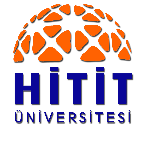 HITIT UNIVERSITY COURSE FACT SHEETHITIT UNIVERSITY COURSE FACT SHEETHITIT UNIVERSITY COURSE FACT SHEETHITIT UNIVERSITY COURSE FACT SHEETHITIT UNIVERSITY COURSE FACT SHEETHITIT UNIVERSITY COURSE FACT SHEETHITIT UNIVERSITY COURSE FACT SHEETHITIT UNIVERSITY COURSE FACT SHEETHITIT UNIVERSITY COURSE FACT SHEETHITIT UNIVERSITY COURSE FACT SHEETHITIT UNIVERSITY COURSE FACT SHEETTraining Unit NameTraining Unit NameFaculty of Health SciencesFaculty of Health SciencesFaculty of Health SciencesFaculty of Health SciencesFaculty of Health SciencesFaculty of Health SciencesFaculty of Health SciencesFaculty of Health SciencesFaculty of Health SciencesFaculty of Health SciencesDepartment/Program NameDepartment/Program NameChild DevelopmentChild DevelopmentChild DevelopmentChild DevelopmentChild DevelopmentChild DevelopmentChild DevelopmentChild DevelopmentChild DevelopmentChild DevelopmentCourse Name	Course Name	Developmental Psychology IDevelopmental Psychology IDevelopmental Psychology IDevelopmental Psychology IDevelopmental Psychology IDevelopmental Psychology IDevelopmental Psychology IDevelopmental Psychology IDevelopmental Psychology IDevelopmental Psychology ILocal creditLocal creditCodeCodeSemesterTheoryApplicationTotalTotalCreditCreditECTSLocal creditLocal credit3520201352020132022224Level of course unitLevel of course unitAssociate degree (  )   Bachelor’s ( X)   Master's Degree ( )      Doctorate (  )Associate degree (  )   Bachelor’s ( X)   Master's Degree ( )      Doctorate (  )Associate degree (  )   Bachelor’s ( X)   Master's Degree ( )      Doctorate (  )Associate degree (  )   Bachelor’s ( X)   Master's Degree ( )      Doctorate (  )Associate degree (  )   Bachelor’s ( X)   Master's Degree ( )      Doctorate (  )Associate degree (  )   Bachelor’s ( X)   Master's Degree ( )      Doctorate (  )Associate degree (  )   Bachelor’s ( X)   Master's Degree ( )      Doctorate (  )Associate degree (  )   Bachelor’s ( X)   Master's Degree ( )      Doctorate (  )Associate degree (  )   Bachelor’s ( X)   Master's Degree ( )      Doctorate (  )Associate degree (  )   Bachelor’s ( X)   Master's Degree ( )      Doctorate (  )Course typeCourse typeMust ( X )          Optional ( )Must ( X )          Optional ( )Must ( X )          Optional ( )Must ( X )          Optional ( )Must ( X )          Optional ( )Must ( X )          Optional ( )Must ( X )          Optional ( )Must ( X )          Optional ( )Must ( X )          Optional ( )Must ( X )          Optional ( )Instructor (s)Instructor (s)Course objectiveCourse objectiveTeaching concepts and theories about development, critical periods of development, stages of development, research methods that used in developmental psychology.Teaching concepts and theories about development, critical periods of development, stages of development, research methods that used in developmental psychology.Teaching concepts and theories about development, critical periods of development, stages of development, research methods that used in developmental psychology.Teaching concepts and theories about development, critical periods of development, stages of development, research methods that used in developmental psychology.Teaching concepts and theories about development, critical periods of development, stages of development, research methods that used in developmental psychology.Teaching concepts and theories about development, critical periods of development, stages of development, research methods that used in developmental psychology.Teaching concepts and theories about development, critical periods of development, stages of development, research methods that used in developmental psychology.Teaching concepts and theories about development, critical periods of development, stages of development, research methods that used in developmental psychology.Teaching concepts and theories about development, critical periods of development, stages of development, research methods that used in developmental psychology.Teaching concepts and theories about development, critical periods of development, stages of development, research methods that used in developmental psychology.Course contentCourse contentDifferent perspectives on child development.
Topics discussed in developmental psychology.
Development psychology research methods.
Development theories.
Learning theories.
Humanist theories.
Cognitive theories.
Ecological theories.
Basic concepts - principles and developmental periods.
Physical development.
Devine development.
Sexual development.Different perspectives on child development.
Topics discussed in developmental psychology.
Development psychology research methods.
Development theories.
Learning theories.
Humanist theories.
Cognitive theories.
Ecological theories.
Basic concepts - principles and developmental periods.
Physical development.
Devine development.
Sexual development.Different perspectives on child development.
Topics discussed in developmental psychology.
Development psychology research methods.
Development theories.
Learning theories.
Humanist theories.
Cognitive theories.
Ecological theories.
Basic concepts - principles and developmental periods.
Physical development.
Devine development.
Sexual development.Different perspectives on child development.
Topics discussed in developmental psychology.
Development psychology research methods.
Development theories.
Learning theories.
Humanist theories.
Cognitive theories.
Ecological theories.
Basic concepts - principles and developmental periods.
Physical development.
Devine development.
Sexual development.Different perspectives on child development.
Topics discussed in developmental psychology.
Development psychology research methods.
Development theories.
Learning theories.
Humanist theories.
Cognitive theories.
Ecological theories.
Basic concepts - principles and developmental periods.
Physical development.
Devine development.
Sexual development.Different perspectives on child development.
Topics discussed in developmental psychology.
Development psychology research methods.
Development theories.
Learning theories.
Humanist theories.
Cognitive theories.
Ecological theories.
Basic concepts - principles and developmental periods.
Physical development.
Devine development.
Sexual development.Different perspectives on child development.
Topics discussed in developmental psychology.
Development psychology research methods.
Development theories.
Learning theories.
Humanist theories.
Cognitive theories.
Ecological theories.
Basic concepts - principles and developmental periods.
Physical development.
Devine development.
Sexual development.Different perspectives on child development.
Topics discussed in developmental psychology.
Development psychology research methods.
Development theories.
Learning theories.
Humanist theories.
Cognitive theories.
Ecological theories.
Basic concepts - principles and developmental periods.
Physical development.
Devine development.
Sexual development.Different perspectives on child development.
Topics discussed in developmental psychology.
Development psychology research methods.
Development theories.
Learning theories.
Humanist theories.
Cognitive theories.
Ecological theories.
Basic concepts - principles and developmental periods.
Physical development.
Devine development.
Sexual development.Different perspectives on child development.
Topics discussed in developmental psychology.
Development psychology research methods.
Development theories.
Learning theories.
Humanist theories.
Cognitive theories.
Ecological theories.
Basic concepts - principles and developmental periods.
Physical development.
Devine development.
Sexual development.PrequisitesPrequisitesThere is no prerequisite or co-requisite for this course.There is no prerequisite or co-requisite for this course.There is no prerequisite or co-requisite for this course.There is no prerequisite or co-requisite for this course.There is no prerequisite or co-requisite for this course.There is no prerequisite or co-requisite for this course.There is no prerequisite or co-requisite for this course.There is no prerequisite or co-requisite for this course.There is no prerequisite or co-requisite for this course.There is no prerequisite or co-requisite for this course.Learning and teaching strategies	Learning and teaching strategies	Oral presentation, brain storming, discussion, case study method, working in pair and groups demonstrationOral presentation, brain storming, discussion, case study method, working in pair and groups demonstrationOral presentation, brain storming, discussion, case study method, working in pair and groups demonstrationOral presentation, brain storming, discussion, case study method, working in pair and groups demonstrationOral presentation, brain storming, discussion, case study method, working in pair and groups demonstrationOral presentation, brain storming, discussion, case study method, working in pair and groups demonstrationOral presentation, brain storming, discussion, case study method, working in pair and groups demonstrationOral presentation, brain storming, discussion, case study method, working in pair and groups demonstrationOral presentation, brain storming, discussion, case study method, working in pair and groups demonstrationOral presentation, brain storming, discussion, case study method, working in pair and groups demonstrationReferencesReferencesErgin, H. (2011). Gelişim Psikolojisi. Ed. : Hatice Ergin, Armağan Yıldız., Nobel Akademik Yayıncılık. Ankara.Topses, G. (2003). Gelişim ve Öğrenme Psikolojisi, Akademik Yayıncılık. Ankara.İnanç. B. Y., Bilgin. M. & Atıcı, M. K. (2007). Gelişim Psikolojisi- Çocuk ve Ergen Gelişimi. Pegem A Yayıncılık. Ankara.Onur, B. (2008). Gelişim Psikolojisi Yetişkinlik, Yaşlılık. Ölüm. İmge Kitabevi Yayınları. Ankara.Ergin, H. (2011). Gelişim Psikolojisi. Ed. : Hatice Ergin, Armağan Yıldız., Nobel Akademik Yayıncılık. Ankara.Topses, G. (2003). Gelişim ve Öğrenme Psikolojisi, Akademik Yayıncılık. Ankara.İnanç. B. Y., Bilgin. M. & Atıcı, M. K. (2007). Gelişim Psikolojisi- Çocuk ve Ergen Gelişimi. Pegem A Yayıncılık. Ankara.Onur, B. (2008). Gelişim Psikolojisi Yetişkinlik, Yaşlılık. Ölüm. İmge Kitabevi Yayınları. Ankara.Ergin, H. (2011). Gelişim Psikolojisi. Ed. : Hatice Ergin, Armağan Yıldız., Nobel Akademik Yayıncılık. Ankara.Topses, G. (2003). Gelişim ve Öğrenme Psikolojisi, Akademik Yayıncılık. Ankara.İnanç. B. Y., Bilgin. M. & Atıcı, M. K. (2007). Gelişim Psikolojisi- Çocuk ve Ergen Gelişimi. Pegem A Yayıncılık. Ankara.Onur, B. (2008). Gelişim Psikolojisi Yetişkinlik, Yaşlılık. Ölüm. İmge Kitabevi Yayınları. Ankara.Ergin, H. (2011). Gelişim Psikolojisi. Ed. : Hatice Ergin, Armağan Yıldız., Nobel Akademik Yayıncılık. Ankara.Topses, G. (2003). Gelişim ve Öğrenme Psikolojisi, Akademik Yayıncılık. Ankara.İnanç. B. Y., Bilgin. M. & Atıcı, M. K. (2007). Gelişim Psikolojisi- Çocuk ve Ergen Gelişimi. Pegem A Yayıncılık. Ankara.Onur, B. (2008). Gelişim Psikolojisi Yetişkinlik, Yaşlılık. Ölüm. İmge Kitabevi Yayınları. Ankara.Ergin, H. (2011). Gelişim Psikolojisi. Ed. : Hatice Ergin, Armağan Yıldız., Nobel Akademik Yayıncılık. Ankara.Topses, G. (2003). Gelişim ve Öğrenme Psikolojisi, Akademik Yayıncılık. Ankara.İnanç. B. Y., Bilgin. M. & Atıcı, M. K. (2007). Gelişim Psikolojisi- Çocuk ve Ergen Gelişimi. Pegem A Yayıncılık. Ankara.Onur, B. (2008). Gelişim Psikolojisi Yetişkinlik, Yaşlılık. Ölüm. İmge Kitabevi Yayınları. Ankara.Ergin, H. (2011). Gelişim Psikolojisi. Ed. : Hatice Ergin, Armağan Yıldız., Nobel Akademik Yayıncılık. Ankara.Topses, G. (2003). Gelişim ve Öğrenme Psikolojisi, Akademik Yayıncılık. Ankara.İnanç. B. Y., Bilgin. M. & Atıcı, M. K. (2007). Gelişim Psikolojisi- Çocuk ve Ergen Gelişimi. Pegem A Yayıncılık. Ankara.Onur, B. (2008). Gelişim Psikolojisi Yetişkinlik, Yaşlılık. Ölüm. İmge Kitabevi Yayınları. Ankara.Ergin, H. (2011). Gelişim Psikolojisi. Ed. : Hatice Ergin, Armağan Yıldız., Nobel Akademik Yayıncılık. Ankara.Topses, G. (2003). Gelişim ve Öğrenme Psikolojisi, Akademik Yayıncılık. Ankara.İnanç. B. Y., Bilgin. M. & Atıcı, M. K. (2007). Gelişim Psikolojisi- Çocuk ve Ergen Gelişimi. Pegem A Yayıncılık. Ankara.Onur, B. (2008). Gelişim Psikolojisi Yetişkinlik, Yaşlılık. Ölüm. İmge Kitabevi Yayınları. Ankara.Ergin, H. (2011). Gelişim Psikolojisi. Ed. : Hatice Ergin, Armağan Yıldız., Nobel Akademik Yayıncılık. Ankara.Topses, G. (2003). Gelişim ve Öğrenme Psikolojisi, Akademik Yayıncılık. Ankara.İnanç. B. Y., Bilgin. M. & Atıcı, M. K. (2007). Gelişim Psikolojisi- Çocuk ve Ergen Gelişimi. Pegem A Yayıncılık. Ankara.Onur, B. (2008). Gelişim Psikolojisi Yetişkinlik, Yaşlılık. Ölüm. İmge Kitabevi Yayınları. Ankara.Ergin, H. (2011). Gelişim Psikolojisi. Ed. : Hatice Ergin, Armağan Yıldız., Nobel Akademik Yayıncılık. Ankara.Topses, G. (2003). Gelişim ve Öğrenme Psikolojisi, Akademik Yayıncılık. Ankara.İnanç. B. Y., Bilgin. M. & Atıcı, M. K. (2007). Gelişim Psikolojisi- Çocuk ve Ergen Gelişimi. Pegem A Yayıncılık. Ankara.Onur, B. (2008). Gelişim Psikolojisi Yetişkinlik, Yaşlılık. Ölüm. İmge Kitabevi Yayınları. Ankara.Ergin, H. (2011). Gelişim Psikolojisi. Ed. : Hatice Ergin, Armağan Yıldız., Nobel Akademik Yayıncılık. Ankara.Topses, G. (2003). Gelişim ve Öğrenme Psikolojisi, Akademik Yayıncılık. Ankara.İnanç. B. Y., Bilgin. M. & Atıcı, M. K. (2007). Gelişim Psikolojisi- Çocuk ve Ergen Gelişimi. Pegem A Yayıncılık. Ankara.Onur, B. (2008). Gelişim Psikolojisi Yetişkinlik, Yaşlılık. Ölüm. İmge Kitabevi Yayınları. Ankara.Learning outcomes Learning outcomes Every student who completes this course successfully;
PQ-1 Have a different perspective on child development.
PQ-2 Learns the topics discussed in developmental psychology.
PQ-3 Know research methods in developmental psychology.
PQ-4 Learn development-learning-humanist-cognitive and ecological theories.
PQ-5 Basic concepts - knows the principles and development periods.
PQ-6 Learns physical development and sexual development.Every student who completes this course successfully;
PQ-1 Have a different perspective on child development.
PQ-2 Learns the topics discussed in developmental psychology.
PQ-3 Know research methods in developmental psychology.
PQ-4 Learn development-learning-humanist-cognitive and ecological theories.
PQ-5 Basic concepts - knows the principles and development periods.
PQ-6 Learns physical development and sexual development.Every student who completes this course successfully;
PQ-1 Have a different perspective on child development.
PQ-2 Learns the topics discussed in developmental psychology.
PQ-3 Know research methods in developmental psychology.
PQ-4 Learn development-learning-humanist-cognitive and ecological theories.
PQ-5 Basic concepts - knows the principles and development periods.
PQ-6 Learns physical development and sexual development.Every student who completes this course successfully;
PQ-1 Have a different perspective on child development.
PQ-2 Learns the topics discussed in developmental psychology.
PQ-3 Know research methods in developmental psychology.
PQ-4 Learn development-learning-humanist-cognitive and ecological theories.
PQ-5 Basic concepts - knows the principles and development periods.
PQ-6 Learns physical development and sexual development.Every student who completes this course successfully;
PQ-1 Have a different perspective on child development.
PQ-2 Learns the topics discussed in developmental psychology.
PQ-3 Know research methods in developmental psychology.
PQ-4 Learn development-learning-humanist-cognitive and ecological theories.
PQ-5 Basic concepts - knows the principles and development periods.
PQ-6 Learns physical development and sexual development.Every student who completes this course successfully;
PQ-1 Have a different perspective on child development.
PQ-2 Learns the topics discussed in developmental psychology.
PQ-3 Know research methods in developmental psychology.
PQ-4 Learn development-learning-humanist-cognitive and ecological theories.
PQ-5 Basic concepts - knows the principles and development periods.
PQ-6 Learns physical development and sexual development.Every student who completes this course successfully;
PQ-1 Have a different perspective on child development.
PQ-2 Learns the topics discussed in developmental psychology.
PQ-3 Know research methods in developmental psychology.
PQ-4 Learn development-learning-humanist-cognitive and ecological theories.
PQ-5 Basic concepts - knows the principles and development periods.
PQ-6 Learns physical development and sexual development.Every student who completes this course successfully;
PQ-1 Have a different perspective on child development.
PQ-2 Learns the topics discussed in developmental psychology.
PQ-3 Know research methods in developmental psychology.
PQ-4 Learn development-learning-humanist-cognitive and ecological theories.
PQ-5 Basic concepts - knows the principles and development periods.
PQ-6 Learns physical development and sexual development.Every student who completes this course successfully;
PQ-1 Have a different perspective on child development.
PQ-2 Learns the topics discussed in developmental psychology.
PQ-3 Know research methods in developmental psychology.
PQ-4 Learn development-learning-humanist-cognitive and ecological theories.
PQ-5 Basic concepts - knows the principles and development periods.
PQ-6 Learns physical development and sexual development.Every student who completes this course successfully;
PQ-1 Have a different perspective on child development.
PQ-2 Learns the topics discussed in developmental psychology.
PQ-3 Know research methods in developmental psychology.
PQ-4 Learn development-learning-humanist-cognitive and ecological theories.
PQ-5 Basic concepts - knows the principles and development periods.
PQ-6 Learns physical development and sexual development.Assessment and evaluationAssessment and evaluationMethods Methods Methods Methods Methods Methods Quantity Quantity PercentagePercentageAssessment and evaluationAssessment and evaluationMidterm examQuizQuizQuizQuizQuizAssessment and evaluationAssessment and evaluationMidterm examExamsExamsExamsExamsExams112020Assessment and evaluationAssessment and evaluationMidterm examApplication	Application	Application	Application	Application	Assessment and evaluationAssessment and evaluationMidterm examField activities	Field activities	Field activities	Field activities	Field activities	Assessment and evaluationAssessment and evaluationMidterm examHomework assignmentHomework assignmentHomework assignmentHomework assignmentHomework assignment222020Assessment and evaluationAssessment and evaluationMidterm examProjectsProjectsProjectsProjectsProjectsAssessment and evaluationAssessment and evaluationMidterm examLaboratuvaryLaboratuvaryLaboratuvaryLaboratuvaryLaboratuvaryAssessment and evaluationAssessment and evaluationMidterm examOther  (………………………..…..….)Other  (………………………..…..….)Other  (………………………..…..….)Other  (………………………..…..….)Other  (………………………..…..….)Assessment and evaluationAssessment and evaluationMidterm examSemester total Semester total Semester total Semester total Semester total 334040Assessment and evaluationAssessment and evaluationFinal examQuizQuizQuizQuizQuizAssessment and evaluationAssessment and evaluationFinal examExamsExamsExamsExamsExams112020Assessment and evaluationAssessment and evaluationFinal examApplication	Application	Application	Application	Application	111010Assessment and evaluationAssessment and evaluationFinal examField activities	Field activities	Field activities	Field activities	Field activities	Assessment and evaluationAssessment and evaluationFinal examHomework assignmentHomework assignmentHomework assignmentHomework assignmentHomework assignment221010Assessment and evaluationAssessment and evaluationFinal examProjectsProjectsProjectsProjectsProjects112020Assessment and evaluationAssessment and evaluationFinal examLaboratoryLaboratoryLaboratoryLaboratoryLaboratoryAssessment and evaluationAssessment and evaluationFinal examOther (………………………..…..….)Other (………………………..…..….)Other (………………………..…..….)Other (………………………..…..….)Other (………………………..…..….)Assessment and evaluationAssessment and evaluationFinal examTerm totalTerm totalTerm totalTerm totalTerm total556060COURSE CONTENTSCOURSE CONTENTSWeekContents1Different perspectives on child development.2Different perspectives on child development.3Topics discussed in developmental psychology.4Topics discussed in developmental psychology.5Development psychology research methods.6Development theories.7Learning theories.8Humanist theories.9Cognitive theories.10Ecological theories.11Basic concepts - principles and developmental periods.12Physical development.13Devine development.14Sexual development.CONTRİBUTİON LEVEL OF THE COURSE UNİT TO THE KEY LEARNİNG OUTCOMESCONTRİBUTİON LEVEL OF THE COURSE UNİT TO THE KEY LEARNİNG OUTCOMESCONTRİBUTİON LEVEL OF THE COURSE UNİT TO THE KEY LEARNİNG OUTCOMESNoLearning Outcomes of ProgramContribution levelPQ-2Learns the issues discussed in developmental psychology.4PQ-3Know research methods in developmental psychology.3PQ-4Learning development-learning-humanist-cognitive and ecological theories.4Contribution level: 0- None   1- Very low 2- low   3- moderate  4- high   5-very highContribution level: 0- None   1- Very low 2- low   3- moderate  4- high   5-very highContribution level: 0- None   1- Very low 2- low   3- moderate  4- high   5-very highWORKLOAD AND ECTS CALCULATIONWORKLOAD AND ECTS CALCULATIONWORKLOAD AND ECTS CALCULATIONWORKLOAD AND ECTS CALCULATIONActivitiesQuantityDuration hour) Total
Work LoadLectures (face to face teaching)14228PracticeHomework/ Seminar4624Projects 12828Practice (Laboratory, Atelier, Field work)Study hours out of classroom11616QuizMidterm exams122Final exam122Other (…………………………………………………………..)Total Work Load (Hour)Total Work Load (Hour)Total Work Load (Hour)100Total Work Load / Work Load Weekly (25)  ECTSTotal Work Load / Work Load Weekly (25)  ECTSTotal Work Load / Work Load Weekly (25)  ECTS4HITIT UNİVERSİTY COURSE FACT SHEETHITIT UNİVERSİTY COURSE FACT SHEETHITIT UNİVERSİTY COURSE FACT SHEETHITIT UNİVERSİTY COURSE FACT SHEETHITIT UNİVERSİTY COURSE FACT SHEETHITIT UNİVERSİTY COURSE FACT SHEETHITIT UNİVERSİTY COURSE FACT SHEETHITIT UNİVERSİTY COURSE FACT SHEETHITIT UNİVERSİTY COURSE FACT SHEETHITIT UNİVERSİTY COURSE FACT SHEETHITIT UNİVERSİTY COURSE FACT SHEETTraining Unit NameTraining Unit NameFaculty of Health SciencesFaculty of Health SciencesFaculty of Health SciencesFaculty of Health SciencesFaculty of Health SciencesFaculty of Health SciencesFaculty of Health SciencesFaculty of Health SciencesFaculty of Health SciencesFaculty of Health SciencesDepartment/Program NameDepartment/Program NameChild DevelopmentChild DevelopmentChild DevelopmentChild DevelopmentChild DevelopmentChild DevelopmentChild DevelopmentChild DevelopmentChild DevelopmentChild DevelopmentCourse Name	Course Name	Parent Education and Family ParticipationParent Education and Family ParticipationParent Education and Family ParticipationParent Education and Family ParticipationParent Education and Family ParticipationParent Education and Family ParticipationParent Education and Family ParticipationParent Education and Family ParticipationParent Education and Family ParticipationParent Education and Family ParticipationLocal creditLocal creditCodeCodeSemesterTheoryApplicationTotalTotalCreditCreditECTSLocal creditLocal credit3520203352020332022223Level of course unitLevel of course unitAssociate degree (  )   Bachelor’s ( X )   Master's Degree ( )      Doctorate (  )Associate degree (  )   Bachelor’s ( X )   Master's Degree ( )      Doctorate (  )Associate degree (  )   Bachelor’s ( X )   Master's Degree ( )      Doctorate (  )Associate degree (  )   Bachelor’s ( X )   Master's Degree ( )      Doctorate (  )Associate degree (  )   Bachelor’s ( X )   Master's Degree ( )      Doctorate (  )Associate degree (  )   Bachelor’s ( X )   Master's Degree ( )      Doctorate (  )Associate degree (  )   Bachelor’s ( X )   Master's Degree ( )      Doctorate (  )Associate degree (  )   Bachelor’s ( X )   Master's Degree ( )      Doctorate (  )Associate degree (  )   Bachelor’s ( X )   Master's Degree ( )      Doctorate (  )Associate degree (  )   Bachelor’s ( X )   Master's Degree ( )      Doctorate (  )Course typeCourse typeMust (X )          Optional ( )Must (X )          Optional ( )Must (X )          Optional ( )Must (X )          Optional ( )Must (X )          Optional ( )Must (X )          Optional ( )Must (X )          Optional ( )Must (X )          Optional ( )Must (X )          Optional ( )Must (X )          Optional ( )Instructor (s)Instructor (s)Course objectiveCourse objectiveIn the development and education of the child, the importance of family education, parental attitudes, programs for family education in early childhood, school family communication and cooperation, family participation, family participation strategies, family participation in the education of children with special needs, families of children with adaptation problems and problem behaviors study, working with families from different cultural backgrounds, teaching their children about their participation in pre-school education.In the development and education of the child, the importance of family education, parental attitudes, programs for family education in early childhood, school family communication and cooperation, family participation, family participation strategies, family participation in the education of children with special needs, families of children with adaptation problems and problem behaviors study, working with families from different cultural backgrounds, teaching their children about their participation in pre-school education.In the development and education of the child, the importance of family education, parental attitudes, programs for family education in early childhood, school family communication and cooperation, family participation, family participation strategies, family participation in the education of children with special needs, families of children with adaptation problems and problem behaviors study, working with families from different cultural backgrounds, teaching their children about their participation in pre-school education.In the development and education of the child, the importance of family education, parental attitudes, programs for family education in early childhood, school family communication and cooperation, family participation, family participation strategies, family participation in the education of children with special needs, families of children with adaptation problems and problem behaviors study, working with families from different cultural backgrounds, teaching their children about their participation in pre-school education.In the development and education of the child, the importance of family education, parental attitudes, programs for family education in early childhood, school family communication and cooperation, family participation, family participation strategies, family participation in the education of children with special needs, families of children with adaptation problems and problem behaviors study, working with families from different cultural backgrounds, teaching their children about their participation in pre-school education.In the development and education of the child, the importance of family education, parental attitudes, programs for family education in early childhood, school family communication and cooperation, family participation, family participation strategies, family participation in the education of children with special needs, families of children with adaptation problems and problem behaviors study, working with families from different cultural backgrounds, teaching their children about their participation in pre-school education.In the development and education of the child, the importance of family education, parental attitudes, programs for family education in early childhood, school family communication and cooperation, family participation, family participation strategies, family participation in the education of children with special needs, families of children with adaptation problems and problem behaviors study, working with families from different cultural backgrounds, teaching their children about their participation in pre-school education.In the development and education of the child, the importance of family education, parental attitudes, programs for family education in early childhood, school family communication and cooperation, family participation, family participation strategies, family participation in the education of children with special needs, families of children with adaptation problems and problem behaviors study, working with families from different cultural backgrounds, teaching their children about their participation in pre-school education.In the development and education of the child, the importance of family education, parental attitudes, programs for family education in early childhood, school family communication and cooperation, family participation, family participation strategies, family participation in the education of children with special needs, families of children with adaptation problems and problem behaviors study, working with families from different cultural backgrounds, teaching their children about their participation in pre-school education.In the development and education of the child, the importance of family education, parental attitudes, programs for family education in early childhood, school family communication and cooperation, family participation, family participation strategies, family participation in the education of children with special needs, families of children with adaptation problems and problem behaviors study, working with families from different cultural backgrounds, teaching their children about their participation in pre-school education.Course contentCourse contentPrevention of family education in child development and education.
Parental attitudes.
Programs for family education in early childhood.
School family communication and cooperation.
Family involvement.
Family involvement in the education of children with special needs.
Working with families of children with adaptive problems and exhibiting problem behaviors.
Working with families from different cultural backgrounds.
Providing fathers' participation in pre-school education.Prevention of family education in child development and education.
Parental attitudes.
Programs for family education in early childhood.
School family communication and cooperation.
Family involvement.
Family involvement in the education of children with special needs.
Working with families of children with adaptive problems and exhibiting problem behaviors.
Working with families from different cultural backgrounds.
Providing fathers' participation in pre-school education.Prevention of family education in child development and education.
Parental attitudes.
Programs for family education in early childhood.
School family communication and cooperation.
Family involvement.
Family involvement in the education of children with special needs.
Working with families of children with adaptive problems and exhibiting problem behaviors.
Working with families from different cultural backgrounds.
Providing fathers' participation in pre-school education.Prevention of family education in child development and education.
Parental attitudes.
Programs for family education in early childhood.
School family communication and cooperation.
Family involvement.
Family involvement in the education of children with special needs.
Working with families of children with adaptive problems and exhibiting problem behaviors.
Working with families from different cultural backgrounds.
Providing fathers' participation in pre-school education.Prevention of family education in child development and education.
Parental attitudes.
Programs for family education in early childhood.
School family communication and cooperation.
Family involvement.
Family involvement in the education of children with special needs.
Working with families of children with adaptive problems and exhibiting problem behaviors.
Working with families from different cultural backgrounds.
Providing fathers' participation in pre-school education.Prevention of family education in child development and education.
Parental attitudes.
Programs for family education in early childhood.
School family communication and cooperation.
Family involvement.
Family involvement in the education of children with special needs.
Working with families of children with adaptive problems and exhibiting problem behaviors.
Working with families from different cultural backgrounds.
Providing fathers' participation in pre-school education.Prevention of family education in child development and education.
Parental attitudes.
Programs for family education in early childhood.
School family communication and cooperation.
Family involvement.
Family involvement in the education of children with special needs.
Working with families of children with adaptive problems and exhibiting problem behaviors.
Working with families from different cultural backgrounds.
Providing fathers' participation in pre-school education.Prevention of family education in child development and education.
Parental attitudes.
Programs for family education in early childhood.
School family communication and cooperation.
Family involvement.
Family involvement in the education of children with special needs.
Working with families of children with adaptive problems and exhibiting problem behaviors.
Working with families from different cultural backgrounds.
Providing fathers' participation in pre-school education.Prevention of family education in child development and education.
Parental attitudes.
Programs for family education in early childhood.
School family communication and cooperation.
Family involvement.
Family involvement in the education of children with special needs.
Working with families of children with adaptive problems and exhibiting problem behaviors.
Working with families from different cultural backgrounds.
Providing fathers' participation in pre-school education.Prevention of family education in child development and education.
Parental attitudes.
Programs for family education in early childhood.
School family communication and cooperation.
Family involvement.
Family involvement in the education of children with special needs.
Working with families of children with adaptive problems and exhibiting problem behaviors.
Working with families from different cultural backgrounds.
Providing fathers' participation in pre-school education.PrequisitesPrequisitesThere is no prerequisite or co-requisite for this course.There is no prerequisite or co-requisite for this course.There is no prerequisite or co-requisite for this course.There is no prerequisite or co-requisite for this course.There is no prerequisite or co-requisite for this course.There is no prerequisite or co-requisite for this course.There is no prerequisite or co-requisite for this course.There is no prerequisite or co-requisite for this course.There is no prerequisite or co-requisite for this course.There is no prerequisite or co-requisite for this course.Learning and teaching strategies	Learning and teaching strategies	Lecture, question and answer, discussion, case studyLecture, question and answer, discussion, case studyLecture, question and answer, discussion, case studyLecture, question and answer, discussion, case studyLecture, question and answer, discussion, case studyLecture, question and answer, discussion, case studyLecture, question and answer, discussion, case studyLecture, question and answer, discussion, case studyLecture, question and answer, discussion, case studyLecture, question and answer, discussion, case studyReferencesReferencesAktaş Arnas Y. (2011) Aile Eğitimi Ve Okulöncesinde Aile Katılımı” Vize Yayıncılık.Aktaş Arnas Y. (2011) Aile Eğitimi Ve Okulöncesinde Aile Katılımı” Vize Yayıncılık.Aktaş Arnas Y. (2011) Aile Eğitimi Ve Okulöncesinde Aile Katılımı” Vize Yayıncılık.Aktaş Arnas Y. (2011) Aile Eğitimi Ve Okulöncesinde Aile Katılımı” Vize Yayıncılık.Aktaş Arnas Y. (2011) Aile Eğitimi Ve Okulöncesinde Aile Katılımı” Vize Yayıncılık.Aktaş Arnas Y. (2011) Aile Eğitimi Ve Okulöncesinde Aile Katılımı” Vize Yayıncılık.Aktaş Arnas Y. (2011) Aile Eğitimi Ve Okulöncesinde Aile Katılımı” Vize Yayıncılık.Aktaş Arnas Y. (2011) Aile Eğitimi Ve Okulöncesinde Aile Katılımı” Vize Yayıncılık.Aktaş Arnas Y. (2011) Aile Eğitimi Ve Okulöncesinde Aile Katılımı” Vize Yayıncılık.Aktaş Arnas Y. (2011) Aile Eğitimi Ve Okulöncesinde Aile Katılımı” Vize Yayıncılık.Learning outcomes Learning outcomes Every student who completes this course successfully;
PQ-2 Understand the importance of family education in child development and family education.
PQ-3 Know your parents' attitudes.
PQ-4 Learns about early childhood programs for family education.
PQ-5 The school learns how to conduct family communication and cooperation.
PQ-6 Know family participation and family participation strategies.
PQ-7 Family participation plans.
PQ-8 Learn how to make family participation in the education of children with special needs.
PQ-9 Learn how children with adjustment problems and problem behaviors work with their families and with families from different cultural backgrounds.
PQ-10 Have the knowledge of providing the participation of father and father in the importance of the participation of the father in preschool education.Every student who completes this course successfully;
PQ-2 Understand the importance of family education in child development and family education.
PQ-3 Know your parents' attitudes.
PQ-4 Learns about early childhood programs for family education.
PQ-5 The school learns how to conduct family communication and cooperation.
PQ-6 Know family participation and family participation strategies.
PQ-7 Family participation plans.
PQ-8 Learn how to make family participation in the education of children with special needs.
PQ-9 Learn how children with adjustment problems and problem behaviors work with their families and with families from different cultural backgrounds.
PQ-10 Have the knowledge of providing the participation of father and father in the importance of the participation of the father in preschool education.Every student who completes this course successfully;
PQ-2 Understand the importance of family education in child development and family education.
PQ-3 Know your parents' attitudes.
PQ-4 Learns about early childhood programs for family education.
PQ-5 The school learns how to conduct family communication and cooperation.
PQ-6 Know family participation and family participation strategies.
PQ-7 Family participation plans.
PQ-8 Learn how to make family participation in the education of children with special needs.
PQ-9 Learn how children with adjustment problems and problem behaviors work with their families and with families from different cultural backgrounds.
PQ-10 Have the knowledge of providing the participation of father and father in the importance of the participation of the father in preschool education.Every student who completes this course successfully;
PQ-2 Understand the importance of family education in child development and family education.
PQ-3 Know your parents' attitudes.
PQ-4 Learns about early childhood programs for family education.
PQ-5 The school learns how to conduct family communication and cooperation.
PQ-6 Know family participation and family participation strategies.
PQ-7 Family participation plans.
PQ-8 Learn how to make family participation in the education of children with special needs.
PQ-9 Learn how children with adjustment problems and problem behaviors work with their families and with families from different cultural backgrounds.
PQ-10 Have the knowledge of providing the participation of father and father in the importance of the participation of the father in preschool education.Every student who completes this course successfully;
PQ-2 Understand the importance of family education in child development and family education.
PQ-3 Know your parents' attitudes.
PQ-4 Learns about early childhood programs for family education.
PQ-5 The school learns how to conduct family communication and cooperation.
PQ-6 Know family participation and family participation strategies.
PQ-7 Family participation plans.
PQ-8 Learn how to make family participation in the education of children with special needs.
PQ-9 Learn how children with adjustment problems and problem behaviors work with their families and with families from different cultural backgrounds.
PQ-10 Have the knowledge of providing the participation of father and father in the importance of the participation of the father in preschool education.Every student who completes this course successfully;
PQ-2 Understand the importance of family education in child development and family education.
PQ-3 Know your parents' attitudes.
PQ-4 Learns about early childhood programs for family education.
PQ-5 The school learns how to conduct family communication and cooperation.
PQ-6 Know family participation and family participation strategies.
PQ-7 Family participation plans.
PQ-8 Learn how to make family participation in the education of children with special needs.
PQ-9 Learn how children with adjustment problems and problem behaviors work with their families and with families from different cultural backgrounds.
PQ-10 Have the knowledge of providing the participation of father and father in the importance of the participation of the father in preschool education.Every student who completes this course successfully;
PQ-2 Understand the importance of family education in child development and family education.
PQ-3 Know your parents' attitudes.
PQ-4 Learns about early childhood programs for family education.
PQ-5 The school learns how to conduct family communication and cooperation.
PQ-6 Know family participation and family participation strategies.
PQ-7 Family participation plans.
PQ-8 Learn how to make family participation in the education of children with special needs.
PQ-9 Learn how children with adjustment problems and problem behaviors work with their families and with families from different cultural backgrounds.
PQ-10 Have the knowledge of providing the participation of father and father in the importance of the participation of the father in preschool education.Every student who completes this course successfully;
PQ-2 Understand the importance of family education in child development and family education.
PQ-3 Know your parents' attitudes.
PQ-4 Learns about early childhood programs for family education.
PQ-5 The school learns how to conduct family communication and cooperation.
PQ-6 Know family participation and family participation strategies.
PQ-7 Family participation plans.
PQ-8 Learn how to make family participation in the education of children with special needs.
PQ-9 Learn how children with adjustment problems and problem behaviors work with their families and with families from different cultural backgrounds.
PQ-10 Have the knowledge of providing the participation of father and father in the importance of the participation of the father in preschool education.Every student who completes this course successfully;
PQ-2 Understand the importance of family education in child development and family education.
PQ-3 Know your parents' attitudes.
PQ-4 Learns about early childhood programs for family education.
PQ-5 The school learns how to conduct family communication and cooperation.
PQ-6 Know family participation and family participation strategies.
PQ-7 Family participation plans.
PQ-8 Learn how to make family participation in the education of children with special needs.
PQ-9 Learn how children with adjustment problems and problem behaviors work with their families and with families from different cultural backgrounds.
PQ-10 Have the knowledge of providing the participation of father and father in the importance of the participation of the father in preschool education.Every student who completes this course successfully;
PQ-2 Understand the importance of family education in child development and family education.
PQ-3 Know your parents' attitudes.
PQ-4 Learns about early childhood programs for family education.
PQ-5 The school learns how to conduct family communication and cooperation.
PQ-6 Know family participation and family participation strategies.
PQ-7 Family participation plans.
PQ-8 Learn how to make family participation in the education of children with special needs.
PQ-9 Learn how children with adjustment problems and problem behaviors work with their families and with families from different cultural backgrounds.
PQ-10 Have the knowledge of providing the participation of father and father in the importance of the participation of the father in preschool education.Assessment and evaluationAssessment and evaluationMethods Methods Methods Methods Methods Methods Quantity Quantity PercentagePercentageAssessment and evaluationAssessment and evaluationMidterm examQuizQuizQuizQuizQuizAssessment and evaluationAssessment and evaluationMidterm examExamsExamsExamsExamsExams114040Assessment and evaluationAssessment and evaluationMidterm examApplication	Application	Application	Application	Application	Assessment and evaluationAssessment and evaluationMidterm examField activities	Field activities	Field activities	Field activities	Field activities	Assessment and evaluationAssessment and evaluationMidterm examHomework assignmentHomework assignmentHomework assignmentHomework assignmentHomework assignmentAssessment and evaluationAssessment and evaluationMidterm examProjectsProjectsProjectsProjectsProjectsAssessment and evaluationAssessment and evaluationMidterm examLaboratuvaryLaboratuvaryLaboratuvaryLaboratuvaryLaboratuvaryAssessment and evaluationAssessment and evaluationMidterm examOther  (………………………..…..….)Other  (………………………..…..….)Other  (………………………..…..….)Other  (………………………..…..….)Other  (………………………..…..….)Assessment and evaluationAssessment and evaluationMidterm examSemester total Semester total Semester total Semester total Semester total 114040Assessment and evaluationAssessment and evaluationFinal examQuizQuizQuizQuizQuizAssessment and evaluationAssessment and evaluationFinal examExamsExamsExamsExamsExams112020Assessment and evaluationAssessment and evaluationFinal examApplication	Application	Application	Application	Application	Assessment and evaluationAssessment and evaluationFinal examField activities	Field activities	Field activities	Field activities	Field activities	Assessment and evaluationAssessment and evaluationFinal examHomework assignmentHomework assignmentHomework assignmentHomework assignmentHomework assignmentAssessment and evaluationAssessment and evaluationFinal examProjectsProjectsProjectsProjectsProjects114040Assessment and evaluationAssessment and evaluationFinal examLaboratoryLaboratoryLaboratoryLaboratoryLaboratoryAssessment and evaluationAssessment and evaluationFinal examOther (………………………..…..….)Other (………………………..…..….)Other (………………………..…..….)Other (………………………..…..….)Other (………………………..…..….)Assessment and evaluationAssessment and evaluationFinal examTerm totalTerm totalTerm totalTerm totalTerm total226060COURSE CONTENTSCOURSE CONTENTSWeekContents1The importance of education in the family and in the educational development of the child.2Parental attitudes.3Programs for family education in early childhood.4Programs for family education in early childhood.5School family communication and cooperation.6Family involvement.7Family participation strategies.8Examining and planning examples of family involvement.9Examining and planning examples of family involvement.10Family involvement in the education of children with special needs.11Working with families of children with adaptive problems and exhibiting problem behaviors.12Working with families from different cultural backgrounds.13Providing fathers' participation in pre-school education.14Providing fathers' participation in pre-school education.CONTRİBUTİON LEVEL OF THE COURSE UNİT TO THE KEY LEARNİNG OUTCOMESCONTRİBUTİON LEVEL OF THE COURSE UNİT TO THE KEY LEARNİNG OUTCOMESCONTRİBUTİON LEVEL OF THE COURSE UNİT TO THE KEY LEARNİNG OUTCOMESNoLearning Outcomes of ProgramContribution levelPQ-7Family involvement plans.5PQ-8Learn to perform family participation in the education of children with special needs.5PQ-9Learn how children with adjustment problems and problem behaviors work with their families and with families from different cultural backgrounds.5Contribution level: 0- None   1- Very low 2- low   3- moderate  4- high   5-very highContribution level: 0- None   1- Very low 2- low   3- moderate  4- high   5-very highContribution level: 0- None   1- Very low 2- low   3- moderate  4- high   5-very highWORKLOAD AND ECTS CALCULATIONWORKLOAD AND ECTS CALCULATIONWORKLOAD AND ECTS CALCULATIONWORKLOAD AND ECTS CALCULATIONActivitiesQuantityDuration hour) Total
Work LoadLectures (face to face teaching)14228PracticeHomework/ SeminarProjects 14343Practice (Laboratory, Atelier, Field work)Study hours out of classroomQuizMidterm exams122Final exam122Other (…………………………………………………………..)Total Work Load (Hour)Total Work Load (Hour)Total Work Load (Hour)75Total Work Load / Work Load Weekly (25)  ECTSTotal Work Load / Work Load Weekly (25)  ECTSTotal Work Load / Work Load Weekly (25)  ECTS3HITIT UNIVERSITY COURSE FACT SHEETHITIT UNIVERSITY COURSE FACT SHEETHITIT UNIVERSITY COURSE FACT SHEETHITIT UNIVERSITY COURSE FACT SHEETHITIT UNIVERSITY COURSE FACT SHEETHITIT UNIVERSITY COURSE FACT SHEETHITIT UNIVERSITY COURSE FACT SHEETHITIT UNIVERSITY COURSE FACT SHEETHITIT UNIVERSITY COURSE FACT SHEETHITIT UNIVERSITY COURSE FACT SHEETHITIT UNIVERSITY COURSE FACT SHEETTraining Unit NameTraining Unit NameFaculty of Health SciencesFaculty of Health SciencesFaculty of Health SciencesFaculty of Health SciencesFaculty of Health SciencesFaculty of Health SciencesFaculty of Health SciencesFaculty of Health SciencesFaculty of Health SciencesFaculty of Health SciencesDepartment/Program NameDepartment/Program NameChild DevelopmentChild DevelopmentChild DevelopmentChild DevelopmentChild DevelopmentChild DevelopmentChild DevelopmentChild DevelopmentChild DevelopmentChild DevelopmentCourse Name	Course Name	Physical DevelopmentPhysical DevelopmentPhysical DevelopmentPhysical DevelopmentPhysical DevelopmentPhysical DevelopmentPhysical DevelopmentPhysical DevelopmentPhysical DevelopmentPhysical DevelopmentLocal creditLocal creditCodeCodeSemesterTheoryApplicationTotalTotalCreditCreditECTSLocal creditLocal credit3520205352020532022223Level of course unitLevel of course unitAssociate degree (  )   Bachelor’s (X )   Master's Degree ( )      Doctorate (  )Associate degree (  )   Bachelor’s (X )   Master's Degree ( )      Doctorate (  )Associate degree (  )   Bachelor’s (X )   Master's Degree ( )      Doctorate (  )Associate degree (  )   Bachelor’s (X )   Master's Degree ( )      Doctorate (  )Associate degree (  )   Bachelor’s (X )   Master's Degree ( )      Doctorate (  )Associate degree (  )   Bachelor’s (X )   Master's Degree ( )      Doctorate (  )Associate degree (  )   Bachelor’s (X )   Master's Degree ( )      Doctorate (  )Associate degree (  )   Bachelor’s (X )   Master's Degree ( )      Doctorate (  )Associate degree (  )   Bachelor’s (X )   Master's Degree ( )      Doctorate (  )Associate degree (  )   Bachelor’s (X )   Master's Degree ( )      Doctorate (  )Course typeCourse typeMust (X)          Optional ( )Must (X)          Optional ( )Must (X)          Optional ( )Must (X)          Optional ( )Must (X)          Optional ( )Must (X)          Optional ( )Must (X)          Optional ( )Must (X)          Optional ( )Must (X)          Optional ( )Must (X)          Optional ( )Instructor (s)Instructor (s)Course objectiveCourse objectiveProviding the knowledge of physical development characteristics at different ages and the relation of physical development to other developmental areas.Providing the knowledge of physical development characteristics at different ages and the relation of physical development to other developmental areas.Providing the knowledge of physical development characteristics at different ages and the relation of physical development to other developmental areas.Providing the knowledge of physical development characteristics at different ages and the relation of physical development to other developmental areas.Providing the knowledge of physical development characteristics at different ages and the relation of physical development to other developmental areas.Providing the knowledge of physical development characteristics at different ages and the relation of physical development to other developmental areas.Providing the knowledge of physical development characteristics at different ages and the relation of physical development to other developmental areas.Providing the knowledge of physical development characteristics at different ages and the relation of physical development to other developmental areas.Providing the knowledge of physical development characteristics at different ages and the relation of physical development to other developmental areas.Providing the knowledge of physical development characteristics at different ages and the relation of physical development to other developmental areas.Course contentCourse contentDefinition and precaution.Prenatal periodNewborn period.Growth and development in infancy and childhood.Growth and development after six years.Growth and development in adolescence.Great muscle motor development.Small muscle motor development.Examples of activities that can be used to support motor skills in preschool children.Gymnastics.Motor development in school age.Relation of physical development to other developmental areas.Definition and precaution.Prenatal periodNewborn period.Growth and development in infancy and childhood.Growth and development after six years.Growth and development in adolescence.Great muscle motor development.Small muscle motor development.Examples of activities that can be used to support motor skills in preschool children.Gymnastics.Motor development in school age.Relation of physical development to other developmental areas.Definition and precaution.Prenatal periodNewborn period.Growth and development in infancy and childhood.Growth and development after six years.Growth and development in adolescence.Great muscle motor development.Small muscle motor development.Examples of activities that can be used to support motor skills in preschool children.Gymnastics.Motor development in school age.Relation of physical development to other developmental areas.Definition and precaution.Prenatal periodNewborn period.Growth and development in infancy and childhood.Growth and development after six years.Growth and development in adolescence.Great muscle motor development.Small muscle motor development.Examples of activities that can be used to support motor skills in preschool children.Gymnastics.Motor development in school age.Relation of physical development to other developmental areas.Definition and precaution.Prenatal periodNewborn period.Growth and development in infancy and childhood.Growth and development after six years.Growth and development in adolescence.Great muscle motor development.Small muscle motor development.Examples of activities that can be used to support motor skills in preschool children.Gymnastics.Motor development in school age.Relation of physical development to other developmental areas.Definition and precaution.Prenatal periodNewborn period.Growth and development in infancy and childhood.Growth and development after six years.Growth and development in adolescence.Great muscle motor development.Small muscle motor development.Examples of activities that can be used to support motor skills in preschool children.Gymnastics.Motor development in school age.Relation of physical development to other developmental areas.Definition and precaution.Prenatal periodNewborn period.Growth and development in infancy and childhood.Growth and development after six years.Growth and development in adolescence.Great muscle motor development.Small muscle motor development.Examples of activities that can be used to support motor skills in preschool children.Gymnastics.Motor development in school age.Relation of physical development to other developmental areas.Definition and precaution.Prenatal periodNewborn period.Growth and development in infancy and childhood.Growth and development after six years.Growth and development in adolescence.Great muscle motor development.Small muscle motor development.Examples of activities that can be used to support motor skills in preschool children.Gymnastics.Motor development in school age.Relation of physical development to other developmental areas.Definition and precaution.Prenatal periodNewborn period.Growth and development in infancy and childhood.Growth and development after six years.Growth and development in adolescence.Great muscle motor development.Small muscle motor development.Examples of activities that can be used to support motor skills in preschool children.Gymnastics.Motor development in school age.Relation of physical development to other developmental areas.Definition and precaution.Prenatal periodNewborn period.Growth and development in infancy and childhood.Growth and development after six years.Growth and development in adolescence.Great muscle motor development.Small muscle motor development.Examples of activities that can be used to support motor skills in preschool children.Gymnastics.Motor development in school age.Relation of physical development to other developmental areas.PrequisitesPrequisitesThere is no prerequisite or co-requisite for this course.There is no prerequisite or co-requisite for this course.There is no prerequisite or co-requisite for this course.There is no prerequisite or co-requisite for this course.There is no prerequisite or co-requisite for this course.There is no prerequisite or co-requisite for this course.There is no prerequisite or co-requisite for this course.There is no prerequisite or co-requisite for this course.There is no prerequisite or co-requisite for this course.There is no prerequisite or co-requisite for this course.Learning and teaching strategies	Learning and teaching strategies	Lecture, question and answer, discussion, case studyLecture, question and answer, discussion, case studyLecture, question and answer, discussion, case studyLecture, question and answer, discussion, case studyLecture, question and answer, discussion, case studyLecture, question and answer, discussion, case studyLecture, question and answer, discussion, case studyLecture, question and answer, discussion, case studyLecture, question and answer, discussion, case studyLecture, question and answer, discussion, case studyReferencesReferencesÖzer, D. S. & Özer, K. (2014). Çocuklarda Motor Gelişim,  Nobel Akademik Yayıncılık. Ankara.Boyd, D. & Bee, H. (2009). Çocuk Gelişim Psikolojisi, Kaknüs Yayınları, İstanbul.Bilgin, M., Yazgan İnanç, B. & Kılıç Atıcı, M. (2015). Gelişim Psikolojisi, Çocuk ve Ergen Gelişimi. Pegem Akademi Yayıncılık, Ankara.Özer, D. S. & Özer, K. (2014). Çocuklarda Motor Gelişim,  Nobel Akademik Yayıncılık. Ankara.Boyd, D. & Bee, H. (2009). Çocuk Gelişim Psikolojisi, Kaknüs Yayınları, İstanbul.Bilgin, M., Yazgan İnanç, B. & Kılıç Atıcı, M. (2015). Gelişim Psikolojisi, Çocuk ve Ergen Gelişimi. Pegem Akademi Yayıncılık, Ankara.Özer, D. S. & Özer, K. (2014). Çocuklarda Motor Gelişim,  Nobel Akademik Yayıncılık. Ankara.Boyd, D. & Bee, H. (2009). Çocuk Gelişim Psikolojisi, Kaknüs Yayınları, İstanbul.Bilgin, M., Yazgan İnanç, B. & Kılıç Atıcı, M. (2015). Gelişim Psikolojisi, Çocuk ve Ergen Gelişimi. Pegem Akademi Yayıncılık, Ankara.Özer, D. S. & Özer, K. (2014). Çocuklarda Motor Gelişim,  Nobel Akademik Yayıncılık. Ankara.Boyd, D. & Bee, H. (2009). Çocuk Gelişim Psikolojisi, Kaknüs Yayınları, İstanbul.Bilgin, M., Yazgan İnanç, B. & Kılıç Atıcı, M. (2015). Gelişim Psikolojisi, Çocuk ve Ergen Gelişimi. Pegem Akademi Yayıncılık, Ankara.Özer, D. S. & Özer, K. (2014). Çocuklarda Motor Gelişim,  Nobel Akademik Yayıncılık. Ankara.Boyd, D. & Bee, H. (2009). Çocuk Gelişim Psikolojisi, Kaknüs Yayınları, İstanbul.Bilgin, M., Yazgan İnanç, B. & Kılıç Atıcı, M. (2015). Gelişim Psikolojisi, Çocuk ve Ergen Gelişimi. Pegem Akademi Yayıncılık, Ankara.Özer, D. S. & Özer, K. (2014). Çocuklarda Motor Gelişim,  Nobel Akademik Yayıncılık. Ankara.Boyd, D. & Bee, H. (2009). Çocuk Gelişim Psikolojisi, Kaknüs Yayınları, İstanbul.Bilgin, M., Yazgan İnanç, B. & Kılıç Atıcı, M. (2015). Gelişim Psikolojisi, Çocuk ve Ergen Gelişimi. Pegem Akademi Yayıncılık, Ankara.Özer, D. S. & Özer, K. (2014). Çocuklarda Motor Gelişim,  Nobel Akademik Yayıncılık. Ankara.Boyd, D. & Bee, H. (2009). Çocuk Gelişim Psikolojisi, Kaknüs Yayınları, İstanbul.Bilgin, M., Yazgan İnanç, B. & Kılıç Atıcı, M. (2015). Gelişim Psikolojisi, Çocuk ve Ergen Gelişimi. Pegem Akademi Yayıncılık, Ankara.Özer, D. S. & Özer, K. (2014). Çocuklarda Motor Gelişim,  Nobel Akademik Yayıncılık. Ankara.Boyd, D. & Bee, H. (2009). Çocuk Gelişim Psikolojisi, Kaknüs Yayınları, İstanbul.Bilgin, M., Yazgan İnanç, B. & Kılıç Atıcı, M. (2015). Gelişim Psikolojisi, Çocuk ve Ergen Gelişimi. Pegem Akademi Yayıncılık, Ankara.Özer, D. S. & Özer, K. (2014). Çocuklarda Motor Gelişim,  Nobel Akademik Yayıncılık. Ankara.Boyd, D. & Bee, H. (2009). Çocuk Gelişim Psikolojisi, Kaknüs Yayınları, İstanbul.Bilgin, M., Yazgan İnanç, B. & Kılıç Atıcı, M. (2015). Gelişim Psikolojisi, Çocuk ve Ergen Gelişimi. Pegem Akademi Yayıncılık, Ankara.Özer, D. S. & Özer, K. (2014). Çocuklarda Motor Gelişim,  Nobel Akademik Yayıncılık. Ankara.Boyd, D. & Bee, H. (2009). Çocuk Gelişim Psikolojisi, Kaknüs Yayınları, İstanbul.Bilgin, M., Yazgan İnanç, B. & Kılıç Atıcı, M. (2015). Gelişim Psikolojisi, Çocuk ve Ergen Gelişimi. Pegem Akademi Yayıncılık, Ankara.Learning outcomes Learning outcomes Every student who completes this course successfully;PQ-1 Defines physical development.PQ- 2 To understand the importance.PQ-3 Learns physical growth and motor development.PQ-4 Explains the relationship between physical development and other developmental areasEvery student who completes this course successfully;PQ-1 Defines physical development.PQ- 2 To understand the importance.PQ-3 Learns physical growth and motor development.PQ-4 Explains the relationship between physical development and other developmental areasEvery student who completes this course successfully;PQ-1 Defines physical development.PQ- 2 To understand the importance.PQ-3 Learns physical growth and motor development.PQ-4 Explains the relationship between physical development and other developmental areasEvery student who completes this course successfully;PQ-1 Defines physical development.PQ- 2 To understand the importance.PQ-3 Learns physical growth and motor development.PQ-4 Explains the relationship between physical development and other developmental areasEvery student who completes this course successfully;PQ-1 Defines physical development.PQ- 2 To understand the importance.PQ-3 Learns physical growth and motor development.PQ-4 Explains the relationship between physical development and other developmental areasEvery student who completes this course successfully;PQ-1 Defines physical development.PQ- 2 To understand the importance.PQ-3 Learns physical growth and motor development.PQ-4 Explains the relationship between physical development and other developmental areasEvery student who completes this course successfully;PQ-1 Defines physical development.PQ- 2 To understand the importance.PQ-3 Learns physical growth and motor development.PQ-4 Explains the relationship between physical development and other developmental areasEvery student who completes this course successfully;PQ-1 Defines physical development.PQ- 2 To understand the importance.PQ-3 Learns physical growth and motor development.PQ-4 Explains the relationship between physical development and other developmental areasEvery student who completes this course successfully;PQ-1 Defines physical development.PQ- 2 To understand the importance.PQ-3 Learns physical growth and motor development.PQ-4 Explains the relationship between physical development and other developmental areasEvery student who completes this course successfully;PQ-1 Defines physical development.PQ- 2 To understand the importance.PQ-3 Learns physical growth and motor development.PQ-4 Explains the relationship between physical development and other developmental areasAssessment and evaluationAssessment and evaluationMethods Methods Methods Methods Methods Methods Quantity Quantity PercentagePercentageAssessment and evaluationAssessment and evaluationMidterm examQuizQuizQuizQuizQuizAssessment and evaluationAssessment and evaluationMidterm examExamsExamsExamsExamsExams112020Assessment and evaluationAssessment and evaluationMidterm examApplication	Application	Application	Application	Application	Assessment and evaluationAssessment and evaluationMidterm examField activities	Field activities	Field activities	Field activities	Field activities	Assessment and evaluationAssessment and evaluationMidterm examHomework assignmentHomework assignmentHomework assignmentHomework assignmentHomework assignment222020Assessment and evaluationAssessment and evaluationMidterm examProjectsProjectsProjectsProjectsProjectsAssessment and evaluationAssessment and evaluationMidterm examLaboratuvaryLaboratuvaryLaboratuvaryLaboratuvaryLaboratuvaryAssessment and evaluationAssessment and evaluationMidterm examOther  (………………………..…..….)Other  (………………………..…..….)Other  (………………………..…..….)Other  (………………………..…..….)Other  (………………………..…..….)Assessment and evaluationAssessment and evaluationMidterm examSemester total Semester total Semester total Semester total Semester total 334040Assessment and evaluationAssessment and evaluationFinal examQuizQuizQuizQuizQuizAssessment and evaluationAssessment and evaluationFinal examExamsExamsExamsExamsExams112020Assessment and evaluationAssessment and evaluationFinal examApplication	Application	Application	Application	Application	111010Assessment and evaluationAssessment and evaluationFinal examField activities	Field activities	Field activities	Field activities	Field activities	Assessment and evaluationAssessment and evaluationFinal examHomework assignmentHomework assignmentHomework assignmentHomework assignmentHomework assignment221010Assessment and evaluationAssessment and evaluationFinal examProjectsProjectsProjectsProjectsProjects112020Assessment and evaluationAssessment and evaluationFinal examLaboratoryLaboratoryLaboratoryLaboratoryLaboratoryAssessment and evaluationAssessment and evaluationFinal examOther (………………………..…..….)Other (………………………..…..….)Other (………………………..…..….)Other (………………………..…..….)Other (………………………..…..….)Assessment and evaluationAssessment and evaluationFinal examTerm totalTerm totalTerm totalTerm totalTerm total556060COURSE CONTENTSCOURSE CONTENTSWeekContents1Definition and precaution.2Physical growth (prenatal period).3Newborn period.4Growth and development in infancy and childhood.5The development of the teeth.6Growth and development after six years.7Growth and development in adolescence.8Growth and development in adolescence.9Great muscle motor development.10Small muscle motor development.11Examples of activities that can be used to support motor skills in preschool children.12Gymnastics.13Motor development in school age.14Relation of physical development to other developmental areas.CONTRİBUTİON LEVEL OF THE COURSE UNİT TO THE KEY LEARNİNG OUTCOMESCONTRİBUTİON LEVEL OF THE COURSE UNİT TO THE KEY LEARNİNG OUTCOMESCONTRİBUTİON LEVEL OF THE COURSE UNİT TO THE KEY LEARNİNG OUTCOMESNoLearning Outcomes of ProgramContribution levelPQ-2To understand the importance.4PQ-3Learns physical growth and motor development.4PQ-4Explain the relationship of physical development to other developmental areas4Contribution level: 0- None   1- Very low 2- low   3- moderate  4- high   5-very highContribution level: 0- None   1- Very low 2- low   3- moderate  4- high   5-very highContribution level: 0- None   1- Very low 2- low   3- moderate  4- high   5-very highWORKLOAD AND ECTS CALCULATIONWORKLOAD AND ECTS CALCULATIONWORKLOAD AND ECTS CALCULATIONWORKLOAD AND ECTS CALCULATIONActivitiesQuantityDuration hour) Total
Work LoadLectures (face to face teaching)14228PracticeHomework/ Seminar4624Projects 12828Practice (Laboratory, Atelier, Field work)Study hours out of classroom11616QuizMidterm exams122Final exam122Other (…………………………………………………………..)Total Work Load (Hour)Total Work Load (Hour)Total Work Load (Hour)100Total Work Load / Work Load Weekly (25)  ECTSTotal Work Load / Work Load Weekly (25)  ECTSTotal Work Load / Work Load Weekly (25)  ECTS4HITIT UNIVERSITY COURSE FACT SHEETHITIT UNIVERSITY COURSE FACT SHEETHITIT UNIVERSITY COURSE FACT SHEETHITIT UNIVERSITY COURSE FACT SHEETHITIT UNIVERSITY COURSE FACT SHEETHITIT UNIVERSITY COURSE FACT SHEETHITIT UNIVERSITY COURSE FACT SHEETHITIT UNIVERSITY COURSE FACT SHEETHITIT UNIVERSITY COURSE FACT SHEETHITIT UNIVERSITY COURSE FACT SHEETHITIT UNIVERSITY COURSE FACT SHEETTraining Unit NameTraining Unit NameFaculty of Health SciencesFaculty of Health SciencesFaculty of Health SciencesFaculty of Health SciencesFaculty of Health SciencesFaculty of Health SciencesFaculty of Health SciencesFaculty of Health SciencesFaculty of Health SciencesFaculty of Health SciencesDepartment/Program NameDepartment/Program NameChild DevelopmentChild DevelopmentChild DevelopmentChild DevelopmentChild DevelopmentChild DevelopmentChild DevelopmentChild DevelopmentChild DevelopmentChild DevelopmentCourse Name	Course Name	Social Service PracticesSocial Service PracticesSocial Service PracticesSocial Service PracticesSocial Service PracticesSocial Service PracticesSocial Service PracticesSocial Service PracticesSocial Service PracticesSocial Service PracticesLocal creditLocal creditCodeCodeSemesterTheoryApplicationTotalTotalCreditCreditECTSLocal creditLocal credit3520207352020732244334Level of course unitLevel of course unitAssociate degree (  )   Bachelor’s (X )   Master's Degree ( )      Doctorate (  )Associate degree (  )   Bachelor’s (X )   Master's Degree ( )      Doctorate (  )Associate degree (  )   Bachelor’s (X )   Master's Degree ( )      Doctorate (  )Associate degree (  )   Bachelor’s (X )   Master's Degree ( )      Doctorate (  )Associate degree (  )   Bachelor’s (X )   Master's Degree ( )      Doctorate (  )Associate degree (  )   Bachelor’s (X )   Master's Degree ( )      Doctorate (  )Associate degree (  )   Bachelor’s (X )   Master's Degree ( )      Doctorate (  )Associate degree (  )   Bachelor’s (X )   Master's Degree ( )      Doctorate (  )Associate degree (  )   Bachelor’s (X )   Master's Degree ( )      Doctorate (  )Associate degree (  )   Bachelor’s (X )   Master's Degree ( )      Doctorate (  )Course typeCourse typeMust ( X )          Optional ( )Must ( X )          Optional ( )Must ( X )          Optional ( )Must ( X )          Optional ( )Must ( X )          Optional ( )Must ( X )          Optional ( )Must ( X )          Optional ( )Must ( X )          Optional ( )Must ( X )          Optional ( )Must ( X )          Optional ( )Instructor (s)Instructor (s)Course objectiveCourse objectiveThe importance of community service society, identify current problems and prepare the project to solve them, take part as volunteers in various projects of social responsibility, impart basic knowledge and skills for implementation in schools of public service work.The importance of community service society, identify current problems and prepare the project to solve them, take part as volunteers in various projects of social responsibility, impart basic knowledge and skills for implementation in schools of public service work.The importance of community service society, identify current problems and prepare the project to solve them, take part as volunteers in various projects of social responsibility, impart basic knowledge and skills for implementation in schools of public service work.The importance of community service society, identify current problems and prepare the project to solve them, take part as volunteers in various projects of social responsibility, impart basic knowledge and skills for implementation in schools of public service work.The importance of community service society, identify current problems and prepare the project to solve them, take part as volunteers in various projects of social responsibility, impart basic knowledge and skills for implementation in schools of public service work.The importance of community service society, identify current problems and prepare the project to solve them, take part as volunteers in various projects of social responsibility, impart basic knowledge and skills for implementation in schools of public service work.The importance of community service society, identify current problems and prepare the project to solve them, take part as volunteers in various projects of social responsibility, impart basic knowledge and skills for implementation in schools of public service work.The importance of community service society, identify current problems and prepare the project to solve them, take part as volunteers in various projects of social responsibility, impart basic knowledge and skills for implementation in schools of public service work.The importance of community service society, identify current problems and prepare the project to solve them, take part as volunteers in various projects of social responsibility, impart basic knowledge and skills for implementation in schools of public service work.The importance of community service society, identify current problems and prepare the project to solve them, take part as volunteers in various projects of social responsibility, impart basic knowledge and skills for implementation in schools of public service work.Course contentCourse contentObjectives, principles and importance.Theoretical basis.Turkey's applications and services to society in the world.community service practices in training programs.Design and evaluation of community service.The functioning of the lecture service applications course and E-portfolio applications.Identification of institutions and guidance teachers to be implemented.Application process.Objectives, principles and importance.Theoretical basis.Turkey's applications and services to society in the world.community service practices in training programs.Design and evaluation of community service.The functioning of the lecture service applications course and E-portfolio applications.Identification of institutions and guidance teachers to be implemented.Application process.Objectives, principles and importance.Theoretical basis.Turkey's applications and services to society in the world.community service practices in training programs.Design and evaluation of community service.The functioning of the lecture service applications course and E-portfolio applications.Identification of institutions and guidance teachers to be implemented.Application process.Objectives, principles and importance.Theoretical basis.Turkey's applications and services to society in the world.community service practices in training programs.Design and evaluation of community service.The functioning of the lecture service applications course and E-portfolio applications.Identification of institutions and guidance teachers to be implemented.Application process.Objectives, principles and importance.Theoretical basis.Turkey's applications and services to society in the world.community service practices in training programs.Design and evaluation of community service.The functioning of the lecture service applications course and E-portfolio applications.Identification of institutions and guidance teachers to be implemented.Application process.Objectives, principles and importance.Theoretical basis.Turkey's applications and services to society in the world.community service practices in training programs.Design and evaluation of community service.The functioning of the lecture service applications course and E-portfolio applications.Identification of institutions and guidance teachers to be implemented.Application process.Objectives, principles and importance.Theoretical basis.Turkey's applications and services to society in the world.community service practices in training programs.Design and evaluation of community service.The functioning of the lecture service applications course and E-portfolio applications.Identification of institutions and guidance teachers to be implemented.Application process.Objectives, principles and importance.Theoretical basis.Turkey's applications and services to society in the world.community service practices in training programs.Design and evaluation of community service.The functioning of the lecture service applications course and E-portfolio applications.Identification of institutions and guidance teachers to be implemented.Application process.Objectives, principles and importance.Theoretical basis.Turkey's applications and services to society in the world.community service practices in training programs.Design and evaluation of community service.The functioning of the lecture service applications course and E-portfolio applications.Identification of institutions and guidance teachers to be implemented.Application process.Objectives, principles and importance.Theoretical basis.Turkey's applications and services to society in the world.community service practices in training programs.Design and evaluation of community service.The functioning of the lecture service applications course and E-portfolio applications.Identification of institutions and guidance teachers to be implemented.Application process.PrequisitesPrequisitesThere is no prerequisite or co-requisite for this course.There is no prerequisite or co-requisite for this course.There is no prerequisite or co-requisite for this course.There is no prerequisite or co-requisite for this course.There is no prerequisite or co-requisite for this course.There is no prerequisite or co-requisite for this course.There is no prerequisite or co-requisite for this course.There is no prerequisite or co-requisite for this course.There is no prerequisite or co-requisite for this course.There is no prerequisite or co-requisite for this course.Learning and teaching strategies	Learning and teaching strategies	Lecture, question and answer, discussion, case studyLecture, question and answer, discussion, case studyLecture, question and answer, discussion, case studyLecture, question and answer, discussion, case studyLecture, question and answer, discussion, case studyLecture, question and answer, discussion, case studyLecture, question and answer, discussion, case studyLecture, question and answer, discussion, case studyLecture, question and answer, discussion, case studyLecture, question and answer, discussion, case studyReferencesReferencesCoşkun, H. (2011). Topluma Hizmet Uygulamaları. Anı Yayınları, İstanbul.Şeker, A.(2009). Topluma Hizmet Uygulamaları. Nobel Akademik Yayıncılık, İstanbul.Çiftçi, B.(2009). Topluma Hizmet Uygulamaları. PegemAkademik  Yayıncılık, İstanbul.Coşkun, H. (2011). Topluma Hizmet Uygulamaları. Anı Yayınları, İstanbul.Şeker, A.(2009). Topluma Hizmet Uygulamaları. Nobel Akademik Yayıncılık, İstanbul.Çiftçi, B.(2009). Topluma Hizmet Uygulamaları. PegemAkademik  Yayıncılık, İstanbul.Coşkun, H. (2011). Topluma Hizmet Uygulamaları. Anı Yayınları, İstanbul.Şeker, A.(2009). Topluma Hizmet Uygulamaları. Nobel Akademik Yayıncılık, İstanbul.Çiftçi, B.(2009). Topluma Hizmet Uygulamaları. PegemAkademik  Yayıncılık, İstanbul.Coşkun, H. (2011). Topluma Hizmet Uygulamaları. Anı Yayınları, İstanbul.Şeker, A.(2009). Topluma Hizmet Uygulamaları. Nobel Akademik Yayıncılık, İstanbul.Çiftçi, B.(2009). Topluma Hizmet Uygulamaları. PegemAkademik  Yayıncılık, İstanbul.Coşkun, H. (2011). Topluma Hizmet Uygulamaları. Anı Yayınları, İstanbul.Şeker, A.(2009). Topluma Hizmet Uygulamaları. Nobel Akademik Yayıncılık, İstanbul.Çiftçi, B.(2009). Topluma Hizmet Uygulamaları. PegemAkademik  Yayıncılık, İstanbul.Coşkun, H. (2011). Topluma Hizmet Uygulamaları. Anı Yayınları, İstanbul.Şeker, A.(2009). Topluma Hizmet Uygulamaları. Nobel Akademik Yayıncılık, İstanbul.Çiftçi, B.(2009). Topluma Hizmet Uygulamaları. PegemAkademik  Yayıncılık, İstanbul.Coşkun, H. (2011). Topluma Hizmet Uygulamaları. Anı Yayınları, İstanbul.Şeker, A.(2009). Topluma Hizmet Uygulamaları. Nobel Akademik Yayıncılık, İstanbul.Çiftçi, B.(2009). Topluma Hizmet Uygulamaları. PegemAkademik  Yayıncılık, İstanbul.Coşkun, H. (2011). Topluma Hizmet Uygulamaları. Anı Yayınları, İstanbul.Şeker, A.(2009). Topluma Hizmet Uygulamaları. Nobel Akademik Yayıncılık, İstanbul.Çiftçi, B.(2009). Topluma Hizmet Uygulamaları. PegemAkademik  Yayıncılık, İstanbul.Coşkun, H. (2011). Topluma Hizmet Uygulamaları. Anı Yayınları, İstanbul.Şeker, A.(2009). Topluma Hizmet Uygulamaları. Nobel Akademik Yayıncılık, İstanbul.Çiftçi, B.(2009). Topluma Hizmet Uygulamaları. PegemAkademik  Yayıncılık, İstanbul.Coşkun, H. (2011). Topluma Hizmet Uygulamaları. Anı Yayınları, İstanbul.Şeker, A.(2009). Topluma Hizmet Uygulamaları. Nobel Akademik Yayıncılık, İstanbul.Çiftçi, B.(2009). Topluma Hizmet Uygulamaları. PegemAkademik  Yayıncılık, İstanbul.Learning outcomes Learning outcomes Every student who completes this course successfully;PY-1 Know the basic concepts related to community services.PY-2 Objective and understand the importance.PY-3 Know the theoretical bases.PY-4 In Turkey and the world knows their community service applications.PY-5 Learns collective service applications in educational programs.PY-6 Project prepares and evaluates.PY-7 Makes E-portfolio applications.PY-8 Makes applicationPY-9 Makes the evaluationEvery student who completes this course successfully;PY-1 Know the basic concepts related to community services.PY-2 Objective and understand the importance.PY-3 Know the theoretical bases.PY-4 In Turkey and the world knows their community service applications.PY-5 Learns collective service applications in educational programs.PY-6 Project prepares and evaluates.PY-7 Makes E-portfolio applications.PY-8 Makes applicationPY-9 Makes the evaluationEvery student who completes this course successfully;PY-1 Know the basic concepts related to community services.PY-2 Objective and understand the importance.PY-3 Know the theoretical bases.PY-4 In Turkey and the world knows their community service applications.PY-5 Learns collective service applications in educational programs.PY-6 Project prepares and evaluates.PY-7 Makes E-portfolio applications.PY-8 Makes applicationPY-9 Makes the evaluationEvery student who completes this course successfully;PY-1 Know the basic concepts related to community services.PY-2 Objective and understand the importance.PY-3 Know the theoretical bases.PY-4 In Turkey and the world knows their community service applications.PY-5 Learns collective service applications in educational programs.PY-6 Project prepares and evaluates.PY-7 Makes E-portfolio applications.PY-8 Makes applicationPY-9 Makes the evaluationEvery student who completes this course successfully;PY-1 Know the basic concepts related to community services.PY-2 Objective and understand the importance.PY-3 Know the theoretical bases.PY-4 In Turkey and the world knows their community service applications.PY-5 Learns collective service applications in educational programs.PY-6 Project prepares and evaluates.PY-7 Makes E-portfolio applications.PY-8 Makes applicationPY-9 Makes the evaluationEvery student who completes this course successfully;PY-1 Know the basic concepts related to community services.PY-2 Objective and understand the importance.PY-3 Know the theoretical bases.PY-4 In Turkey and the world knows their community service applications.PY-5 Learns collective service applications in educational programs.PY-6 Project prepares and evaluates.PY-7 Makes E-portfolio applications.PY-8 Makes applicationPY-9 Makes the evaluationEvery student who completes this course successfully;PY-1 Know the basic concepts related to community services.PY-2 Objective and understand the importance.PY-3 Know the theoretical bases.PY-4 In Turkey and the world knows their community service applications.PY-5 Learns collective service applications in educational programs.PY-6 Project prepares and evaluates.PY-7 Makes E-portfolio applications.PY-8 Makes applicationPY-9 Makes the evaluationEvery student who completes this course successfully;PY-1 Know the basic concepts related to community services.PY-2 Objective and understand the importance.PY-3 Know the theoretical bases.PY-4 In Turkey and the world knows their community service applications.PY-5 Learns collective service applications in educational programs.PY-6 Project prepares and evaluates.PY-7 Makes E-portfolio applications.PY-8 Makes applicationPY-9 Makes the evaluationEvery student who completes this course successfully;PY-1 Know the basic concepts related to community services.PY-2 Objective and understand the importance.PY-3 Know the theoretical bases.PY-4 In Turkey and the world knows their community service applications.PY-5 Learns collective service applications in educational programs.PY-6 Project prepares and evaluates.PY-7 Makes E-portfolio applications.PY-8 Makes applicationPY-9 Makes the evaluationEvery student who completes this course successfully;PY-1 Know the basic concepts related to community services.PY-2 Objective and understand the importance.PY-3 Know the theoretical bases.PY-4 In Turkey and the world knows their community service applications.PY-5 Learns collective service applications in educational programs.PY-6 Project prepares and evaluates.PY-7 Makes E-portfolio applications.PY-8 Makes applicationPY-9 Makes the evaluationAssessment and evaluationAssessment and evaluationMethods Methods Methods Methods Methods Methods Quantity Quantity PercentagePercentageAssessment and evaluationAssessment and evaluationMidterm examQuizQuizQuizQuizQuizAssessment and evaluationAssessment and evaluationMidterm examExamsExamsExamsExamsExams112020Assessment and evaluationAssessment and evaluationMidterm examApplication	Application	Application	Application	Application	Assessment and evaluationAssessment and evaluationMidterm examField activities	Field activities	Field activities	Field activities	Field activities	Assessment and evaluationAssessment and evaluationMidterm examHomework assignmentHomework assignmentHomework assignmentHomework assignmentHomework assignment112020Assessment and evaluationAssessment and evaluationMidterm examProjectsProjectsProjectsProjectsProjectsAssessment and evaluationAssessment and evaluationMidterm examLaboratuvaryLaboratuvaryLaboratuvaryLaboratuvaryLaboratuvaryAssessment and evaluationAssessment and evaluationMidterm examOther  (………………………..…..….)Other  (………………………..…..….)Other  (………………………..…..….)Other  (………………………..…..….)Other  (………………………..…..….)Assessment and evaluationAssessment and evaluationMidterm examSemester total Semester total Semester total Semester total Semester total 224040Assessment and evaluationAssessment and evaluationFinal examQuizQuizQuizQuizQuizAssessment and evaluationAssessment and evaluationFinal examExamsExamsExamsExamsExams113030Assessment and evaluationAssessment and evaluationFinal examApplication	Application	Application	Application	Application	Assessment and evaluationAssessment and evaluationFinal examField activities	Field activities	Field activities	Field activities	Field activities	Assessment and evaluationAssessment and evaluationFinal examHomework assignmentHomework assignmentHomework assignmentHomework assignmentHomework assignment113030Assessment and evaluationAssessment and evaluationFinal examProjectsProjectsProjectsProjectsProjectsAssessment and evaluationAssessment and evaluationFinal examLaboratoryLaboratoryLaboratoryLaboratoryLaboratoryAssessment and evaluationAssessment and evaluationFinal examOther (………………………..…..….)Other (………………………..…..….)Other (………………………..…..….)Other (………………………..…..….)Other (………………………..…..….)Assessment and evaluationAssessment and evaluationFinal examTerm totalTerm totalTerm totalTerm totalTerm total226060COURSE CONTENTSCOURSE CONTENTSWeekContents1Basic concepts.2Purpose, principles and precaution.3Theoretical basis.4Turkey's applications and services to society in the world.5community service practices in training programs.6Design and evaluation of community service.7The functioning of the lecture service applications course and E-portfolio applications.8Identification of institutions and guidance teachers to be implemented.9Application process.10Application process.11Application process.12Application process.13Application process.14Evaluation.CONTRİBUTİON LEVEL OF THE COURSE UNİT TO THE KEY LEARNİNG OUTCOMESCONTRİBUTİON LEVEL OF THE COURSE UNİT TO THE KEY LEARNİNG OUTCOMESCONTRİBUTİON LEVEL OF THE COURSE UNİT TO THE KEY LEARNİNG OUTCOMESNoLearning Outcomes of ProgramContribution levelPQ-3You understand its purpose and importance.5PQ-9Practice makes5PQ-10It makes an assessment.5Contribution level: 0- None   1- Very low 2- low   3- moderate  4- high   5-very highContribution level: 0- None   1- Very low 2- low   3- moderate  4- high   5-very highContribution level: 0- None   1- Very low 2- low   3- moderate  4- high   5-very highWORKLOAD AND ECTS CALCULATIONWORKLOAD AND ECTS CALCULATIONWORKLOAD AND ECTS CALCULATIONWORKLOAD AND ECTS CALCULATIONActivitiesQuantityDuration hour) Total
Work LoadLectures (face to face teaching)14114Practice14228Homework/ Seminar41352Projects Practice (Laboratory, Atelier, Field work)Study hours out of classroomQuizMidterm exams133Final exam133Other (…………………………………………………………..)Total Work Load (Hour)Total Work Load (Hour)Total Work Load (Hour)100Total Work Load / Work Load Weekly (25)  ECTSTotal Work Load / Work Load Weekly (25)  ECTSTotal Work Load / Work Load Weekly (25)  ECTS4HITIT UNIVERSITY COURSE FACT SHEETHITIT UNIVERSITY COURSE FACT SHEETHITIT UNIVERSITY COURSE FACT SHEETHITIT UNIVERSITY COURSE FACT SHEETHITIT UNIVERSITY COURSE FACT SHEETHITIT UNIVERSITY COURSE FACT SHEETHITIT UNIVERSITY COURSE FACT SHEETHITIT UNIVERSITY COURSE FACT SHEETHITIT UNIVERSITY COURSE FACT SHEETHITIT UNIVERSITY COURSE FACT SHEETHITIT UNIVERSITY COURSE FACT SHEETTraining Unit NameTraining Unit NameFaculty of Health SciencesFaculty of Health SciencesFaculty of Health SciencesFaculty of Health SciencesFaculty of Health SciencesFaculty of Health SciencesFaculty of Health SciencesFaculty of Health SciencesFaculty of Health SciencesFaculty of Health SciencesDepartment/Program NameDepartment/Program NameChild DevelopmentChild DevelopmentChild DevelopmentChild DevelopmentChild DevelopmentChild DevelopmentChild DevelopmentChild DevelopmentChild DevelopmentChild DevelopmentCourse Name	Course Name	BiostatisticsBiostatisticsBiostatisticsBiostatisticsBiostatisticsBiostatisticsBiostatisticsBiostatisticsBiostatisticsBiostatisticsLocal creditLocal creditCodeCodeSemesterTheoryApplicationTotalTotalCreditCreditECTSLocal creditLocal credit3520209352020932022223Level of course unitLevel of course unitAssociate degree (  )   Bachelor’s (X )   Master's Degree ( )      Doctorate (  )Associate degree (  )   Bachelor’s (X )   Master's Degree ( )      Doctorate (  )Associate degree (  )   Bachelor’s (X )   Master's Degree ( )      Doctorate (  )Associate degree (  )   Bachelor’s (X )   Master's Degree ( )      Doctorate (  )Associate degree (  )   Bachelor’s (X )   Master's Degree ( )      Doctorate (  )Associate degree (  )   Bachelor’s (X )   Master's Degree ( )      Doctorate (  )Associate degree (  )   Bachelor’s (X )   Master's Degree ( )      Doctorate (  )Associate degree (  )   Bachelor’s (X )   Master's Degree ( )      Doctorate (  )Associate degree (  )   Bachelor’s (X )   Master's Degree ( )      Doctorate (  )Associate degree (  )   Bachelor’s (X )   Master's Degree ( )      Doctorate (  )Course typeCourse typeMust ( X)          Optional ( )Must ( X)          Optional ( )Must ( X)          Optional ( )Must ( X)          Optional ( )Must ( X)          Optional ( )Must ( X)          Optional ( )Must ( X)          Optional ( )Must ( X)          Optional ( )Must ( X)          Optional ( )Must ( X)          Optional ( )Instructor (s)Instructor (s)Course objectiveCourse objectiveBasic concepts related to biostatistics, summarization of data, tables and graphs, normal distribution, standard normal distribution and reference interval, basic biostatistical indicators used in quality assessment of health services, blood-based medicine, clinical research planning, comparison of two independent samples, comparison of two dependent samples, correlation and regression, survival analysis, risk statistics.Basic concepts related to biostatistics, summarization of data, tables and graphs, normal distribution, standard normal distribution and reference interval, basic biostatistical indicators used in quality assessment of health services, blood-based medicine, clinical research planning, comparison of two independent samples, comparison of two dependent samples, correlation and regression, survival analysis, risk statistics.Basic concepts related to biostatistics, summarization of data, tables and graphs, normal distribution, standard normal distribution and reference interval, basic biostatistical indicators used in quality assessment of health services, blood-based medicine, clinical research planning, comparison of two independent samples, comparison of two dependent samples, correlation and regression, survival analysis, risk statistics.Basic concepts related to biostatistics, summarization of data, tables and graphs, normal distribution, standard normal distribution and reference interval, basic biostatistical indicators used in quality assessment of health services, blood-based medicine, clinical research planning, comparison of two independent samples, comparison of two dependent samples, correlation and regression, survival analysis, risk statistics.Basic concepts related to biostatistics, summarization of data, tables and graphs, normal distribution, standard normal distribution and reference interval, basic biostatistical indicators used in quality assessment of health services, blood-based medicine, clinical research planning, comparison of two independent samples, comparison of two dependent samples, correlation and regression, survival analysis, risk statistics.Basic concepts related to biostatistics, summarization of data, tables and graphs, normal distribution, standard normal distribution and reference interval, basic biostatistical indicators used in quality assessment of health services, blood-based medicine, clinical research planning, comparison of two independent samples, comparison of two dependent samples, correlation and regression, survival analysis, risk statistics.Basic concepts related to biostatistics, summarization of data, tables and graphs, normal distribution, standard normal distribution and reference interval, basic biostatistical indicators used in quality assessment of health services, blood-based medicine, clinical research planning, comparison of two independent samples, comparison of two dependent samples, correlation and regression, survival analysis, risk statistics.Basic concepts related to biostatistics, summarization of data, tables and graphs, normal distribution, standard normal distribution and reference interval, basic biostatistical indicators used in quality assessment of health services, blood-based medicine, clinical research planning, comparison of two independent samples, comparison of two dependent samples, correlation and regression, survival analysis, risk statistics.Basic concepts related to biostatistics, summarization of data, tables and graphs, normal distribution, standard normal distribution and reference interval, basic biostatistical indicators used in quality assessment of health services, blood-based medicine, clinical research planning, comparison of two independent samples, comparison of two dependent samples, correlation and regression, survival analysis, risk statistics.Basic concepts related to biostatistics, summarization of data, tables and graphs, normal distribution, standard normal distribution and reference interval, basic biostatistical indicators used in quality assessment of health services, blood-based medicine, clinical research planning, comparison of two independent samples, comparison of two dependent samples, correlation and regression, survival analysis, risk statistics.Course contentCourse contentBasic concepts.Summarizing the data, tables and graphs.Normal distribution, standard normal distribution and reference interval.Basic biostatistical indicators used in the quality assessment of health services.Medicine based on blood.Clinical research planning.Comparison of two independent samples.Comparison of two dependent samples.Correlation and regression.Survival analysis.Risk statistics.Basic concepts.Summarizing the data, tables and graphs.Normal distribution, standard normal distribution and reference interval.Basic biostatistical indicators used in the quality assessment of health services.Medicine based on blood.Clinical research planning.Comparison of two independent samples.Comparison of two dependent samples.Correlation and regression.Survival analysis.Risk statistics.Basic concepts.Summarizing the data, tables and graphs.Normal distribution, standard normal distribution and reference interval.Basic biostatistical indicators used in the quality assessment of health services.Medicine based on blood.Clinical research planning.Comparison of two independent samples.Comparison of two dependent samples.Correlation and regression.Survival analysis.Risk statistics.Basic concepts.Summarizing the data, tables and graphs.Normal distribution, standard normal distribution and reference interval.Basic biostatistical indicators used in the quality assessment of health services.Medicine based on blood.Clinical research planning.Comparison of two independent samples.Comparison of two dependent samples.Correlation and regression.Survival analysis.Risk statistics.Basic concepts.Summarizing the data, tables and graphs.Normal distribution, standard normal distribution and reference interval.Basic biostatistical indicators used in the quality assessment of health services.Medicine based on blood.Clinical research planning.Comparison of two independent samples.Comparison of two dependent samples.Correlation and regression.Survival analysis.Risk statistics.Basic concepts.Summarizing the data, tables and graphs.Normal distribution, standard normal distribution and reference interval.Basic biostatistical indicators used in the quality assessment of health services.Medicine based on blood.Clinical research planning.Comparison of two independent samples.Comparison of two dependent samples.Correlation and regression.Survival analysis.Risk statistics.Basic concepts.Summarizing the data, tables and graphs.Normal distribution, standard normal distribution and reference interval.Basic biostatistical indicators used in the quality assessment of health services.Medicine based on blood.Clinical research planning.Comparison of two independent samples.Comparison of two dependent samples.Correlation and regression.Survival analysis.Risk statistics.Basic concepts.Summarizing the data, tables and graphs.Normal distribution, standard normal distribution and reference interval.Basic biostatistical indicators used in the quality assessment of health services.Medicine based on blood.Clinical research planning.Comparison of two independent samples.Comparison of two dependent samples.Correlation and regression.Survival analysis.Risk statistics.Basic concepts.Summarizing the data, tables and graphs.Normal distribution, standard normal distribution and reference interval.Basic biostatistical indicators used in the quality assessment of health services.Medicine based on blood.Clinical research planning.Comparison of two independent samples.Comparison of two dependent samples.Correlation and regression.Survival analysis.Risk statistics.Basic concepts.Summarizing the data, tables and graphs.Normal distribution, standard normal distribution and reference interval.Basic biostatistical indicators used in the quality assessment of health services.Medicine based on blood.Clinical research planning.Comparison of two independent samples.Comparison of two dependent samples.Correlation and regression.Survival analysis.Risk statistics.PrequisitesPrequisitesThere is no prerequisite or co-requisite for this course.There is no prerequisite or co-requisite for this course.There is no prerequisite or co-requisite for this course.There is no prerequisite or co-requisite for this course.There is no prerequisite or co-requisite for this course.There is no prerequisite or co-requisite for this course.There is no prerequisite or co-requisite for this course.There is no prerequisite or co-requisite for this course.There is no prerequisite or co-requisite for this course.There is no prerequisite or co-requisite for this course.Learning and teaching strategies	Learning and teaching strategies	Lecture, question and answer, discussion, case studyLecture, question and answer, discussion, case studyLecture, question and answer, discussion, case studyLecture, question and answer, discussion, case studyLecture, question and answer, discussion, case studyLecture, question and answer, discussion, case studyLecture, question and answer, discussion, case studyLecture, question and answer, discussion, case studyLecture, question and answer, discussion, case studyLecture, question and answer, discussion, case studyReferencesReferencesÖzdamar, K. (2001). SPSS ile Biyoistatistik. Kaan Kitabevi. Eskişehir.Sümbüloğlu, K. &Sümbüloğlu. V. (2000). Biyoistatistik. SomgürYayıncılık.Ankara.Dişçi, R. (2008). Temel ve Klinik Biyoistatistik, İstanbul Medikal Yayıncılık. İstanbul.Özdamar, K. (2001). SPSS ile Biyoistatistik. Kaan Kitabevi. Eskişehir.Sümbüloğlu, K. &Sümbüloğlu. V. (2000). Biyoistatistik. SomgürYayıncılık.Ankara.Dişçi, R. (2008). Temel ve Klinik Biyoistatistik, İstanbul Medikal Yayıncılık. İstanbul.Özdamar, K. (2001). SPSS ile Biyoistatistik. Kaan Kitabevi. Eskişehir.Sümbüloğlu, K. &Sümbüloğlu. V. (2000). Biyoistatistik. SomgürYayıncılık.Ankara.Dişçi, R. (2008). Temel ve Klinik Biyoistatistik, İstanbul Medikal Yayıncılık. İstanbul.Özdamar, K. (2001). SPSS ile Biyoistatistik. Kaan Kitabevi. Eskişehir.Sümbüloğlu, K. &Sümbüloğlu. V. (2000). Biyoistatistik. SomgürYayıncılık.Ankara.Dişçi, R. (2008). Temel ve Klinik Biyoistatistik, İstanbul Medikal Yayıncılık. İstanbul.Özdamar, K. (2001). SPSS ile Biyoistatistik. Kaan Kitabevi. Eskişehir.Sümbüloğlu, K. &Sümbüloğlu. V. (2000). Biyoistatistik. SomgürYayıncılık.Ankara.Dişçi, R. (2008). Temel ve Klinik Biyoistatistik, İstanbul Medikal Yayıncılık. İstanbul.Özdamar, K. (2001). SPSS ile Biyoistatistik. Kaan Kitabevi. Eskişehir.Sümbüloğlu, K. &Sümbüloğlu. V. (2000). Biyoistatistik. SomgürYayıncılık.Ankara.Dişçi, R. (2008). Temel ve Klinik Biyoistatistik, İstanbul Medikal Yayıncılık. İstanbul.Özdamar, K. (2001). SPSS ile Biyoistatistik. Kaan Kitabevi. Eskişehir.Sümbüloğlu, K. &Sümbüloğlu. V. (2000). Biyoistatistik. SomgürYayıncılık.Ankara.Dişçi, R. (2008). Temel ve Klinik Biyoistatistik, İstanbul Medikal Yayıncılık. İstanbul.Özdamar, K. (2001). SPSS ile Biyoistatistik. Kaan Kitabevi. Eskişehir.Sümbüloğlu, K. &Sümbüloğlu. V. (2000). Biyoistatistik. SomgürYayıncılık.Ankara.Dişçi, R. (2008). Temel ve Klinik Biyoistatistik, İstanbul Medikal Yayıncılık. İstanbul.Özdamar, K. (2001). SPSS ile Biyoistatistik. Kaan Kitabevi. Eskişehir.Sümbüloğlu, K. &Sümbüloğlu. V. (2000). Biyoistatistik. SomgürYayıncılık.Ankara.Dişçi, R. (2008). Temel ve Klinik Biyoistatistik, İstanbul Medikal Yayıncılık. İstanbul.Özdamar, K. (2001). SPSS ile Biyoistatistik. Kaan Kitabevi. Eskişehir.Sümbüloğlu, K. &Sümbüloğlu. V. (2000). Biyoistatistik. SomgürYayıncılık.Ankara.Dişçi, R. (2008). Temel ve Klinik Biyoistatistik, İstanbul Medikal Yayıncılık. İstanbul.Learning outcomes Learning outcomes Every student who completes this course successfully;PQ-1 Explains the basic concepts related to biostatistics.PQ-2 Learn data editing.PQ-3 Can evaluate the data.PQ-4 Explains the frequency distributions.PQ-5 Know statistical analysis methods.PQ-6 Interprets the data.Every student who completes this course successfully;PQ-1 Explains the basic concepts related to biostatistics.PQ-2 Learn data editing.PQ-3 Can evaluate the data.PQ-4 Explains the frequency distributions.PQ-5 Know statistical analysis methods.PQ-6 Interprets the data.Every student who completes this course successfully;PQ-1 Explains the basic concepts related to biostatistics.PQ-2 Learn data editing.PQ-3 Can evaluate the data.PQ-4 Explains the frequency distributions.PQ-5 Know statistical analysis methods.PQ-6 Interprets the data.Every student who completes this course successfully;PQ-1 Explains the basic concepts related to biostatistics.PQ-2 Learn data editing.PQ-3 Can evaluate the data.PQ-4 Explains the frequency distributions.PQ-5 Know statistical analysis methods.PQ-6 Interprets the data.Every student who completes this course successfully;PQ-1 Explains the basic concepts related to biostatistics.PQ-2 Learn data editing.PQ-3 Can evaluate the data.PQ-4 Explains the frequency distributions.PQ-5 Know statistical analysis methods.PQ-6 Interprets the data.Every student who completes this course successfully;PQ-1 Explains the basic concepts related to biostatistics.PQ-2 Learn data editing.PQ-3 Can evaluate the data.PQ-4 Explains the frequency distributions.PQ-5 Know statistical analysis methods.PQ-6 Interprets the data.Every student who completes this course successfully;PQ-1 Explains the basic concepts related to biostatistics.PQ-2 Learn data editing.PQ-3 Can evaluate the data.PQ-4 Explains the frequency distributions.PQ-5 Know statistical analysis methods.PQ-6 Interprets the data.Every student who completes this course successfully;PQ-1 Explains the basic concepts related to biostatistics.PQ-2 Learn data editing.PQ-3 Can evaluate the data.PQ-4 Explains the frequency distributions.PQ-5 Know statistical analysis methods.PQ-6 Interprets the data.Every student who completes this course successfully;PQ-1 Explains the basic concepts related to biostatistics.PQ-2 Learn data editing.PQ-3 Can evaluate the data.PQ-4 Explains the frequency distributions.PQ-5 Know statistical analysis methods.PQ-6 Interprets the data.Every student who completes this course successfully;PQ-1 Explains the basic concepts related to biostatistics.PQ-2 Learn data editing.PQ-3 Can evaluate the data.PQ-4 Explains the frequency distributions.PQ-5 Know statistical analysis methods.PQ-6 Interprets the data.Assessment and evaluationAssessment and evaluationMethods Methods Methods Methods Methods Methods Quantity Quantity PercentagePercentageAssessment and evaluationAssessment and evaluationMidterm examQuizQuizQuizQuizQuizAssessment and evaluationAssessment and evaluationMidterm examExamsExamsExamsExamsExams114040Assessment and evaluationAssessment and evaluationMidterm examApplication	Application	Application	Application	Application	Assessment and evaluationAssessment and evaluationMidterm examField activities	Field activities	Field activities	Field activities	Field activities	Assessment and evaluationAssessment and evaluationMidterm examHomework assignmentHomework assignmentHomework assignmentHomework assignmentHomework assignmentAssessment and evaluationAssessment and evaluationMidterm examProjectsProjectsProjectsProjectsProjectsAssessment and evaluationAssessment and evaluationMidterm examLaboratuvaryLaboratuvaryLaboratuvaryLaboratuvaryLaboratuvaryAssessment and evaluationAssessment and evaluationMidterm examOther  (………………………..…..….)Other  (………………………..…..….)Other  (………………………..…..….)Other  (………………………..…..….)Other  (………………………..…..….)Assessment and evaluationAssessment and evaluationMidterm examSemester total Semester total Semester total Semester total Semester total 114040Assessment and evaluationAssessment and evaluationFinal examQuizQuizQuizQuizQuizAssessment and evaluationAssessment and evaluationFinal examExamsExamsExamsExamsExams112020Assessment and evaluationAssessment and evaluationFinal examApplication	Application	Application	Application	Application	Assessment and evaluationAssessment and evaluationFinal examField activities	Field activities	Field activities	Field activities	Field activities	Assessment and evaluationAssessment and evaluationFinal examHomework assignmentHomework assignmentHomework assignmentHomework assignmentHomework assignmentAssessment and evaluationAssessment and evaluationFinal examProjectsProjectsProjectsProjectsProjects114040Assessment and evaluationAssessment and evaluationFinal examLaboratoryLaboratoryLaboratoryLaboratoryLaboratoryAssessment and evaluationAssessment and evaluationFinal examOther (………………………..…..….)Other (………………………..…..….)Other (………………………..…..….)Other (………………………..…..….)Other (………………………..…..….)Assessment and evaluationAssessment and evaluationFinal examTerm totalTerm totalTerm totalTerm totalTerm total226060COURSE CONTENTSCOURSE CONTENTSWeekContents1Basic concepts.2Basic concepts.3Summarizing the data, tables and graphs.4Summarizing the data, tables and graphs.5Normal distribution, standard normal distribution and reference interval.6Basic biostatistical indicators used in the quality assessment of health services.7Medicine based on blood.8Clinical research planning.9Comparison of two independent samples.10Comparison of two dependent samples.11Correlation and regression.12Survival analysis.13Risk statistics.14Risk statistics.CONTRİBUTİON LEVEL OF THE COURSE UNİT TO THE KEY LEARNİNG OUTCOMESCONTRİBUTİON LEVEL OF THE COURSE UNİT TO THE KEY LEARNİNG OUTCOMESCONTRİBUTİON LEVEL OF THE COURSE UNİT TO THE KEY LEARNİNG OUTCOMESNoLearning Outcomes of ProgramContribution levelPQ-1Explains the basic concepts related to biostatistics.4PQ-5Know statistical analysis methods.4PQ-6It interprets the data.4Contribution level: 0- None   1- Very low 2- low   3- moderate  4- high   5-very highContribution level: 0- None   1- Very low 2- low   3- moderate  4- high   5-very highContribution level: 0- None   1- Very low 2- low   3- moderate  4- high   5-very highWORKLOAD AND ECTS CALCULATIONWORKLOAD AND ECTS CALCULATIONWORKLOAD AND ECTS CALCULATIONWORKLOAD AND ECTS CALCULATIONActivitiesQuantityDuration hour) Total
Work LoadLectures (face to face teaching)14228PracticeHomework/ SeminarProjects 14343Practice (Laboratory, Atelier, Field work)Study hours out of classroomQuizMidterm exams122Final exam122Other (…………………………………………………………..)Total Work Load (Hour)Total Work Load (Hour)Total Work Load (Hour)75Total Work Load / Work Load Weekly (25)  ECTSTotal Work Load / Work Load Weekly (25)  ECTSTotal Work Load / Work Load Weekly (25)  ECTS3HITIT UNIVERSITY COURSE FACT SHEETHITIT UNIVERSITY COURSE FACT SHEETHITIT UNIVERSITY COURSE FACT SHEETHITIT UNIVERSITY COURSE FACT SHEETHITIT UNIVERSITY COURSE FACT SHEETHITIT UNIVERSITY COURSE FACT SHEETHITIT UNIVERSITY COURSE FACT SHEETHITIT UNIVERSITY COURSE FACT SHEETHITIT UNIVERSITY COURSE FACT SHEETHITIT UNIVERSITY COURSE FACT SHEETHITIT UNIVERSITY COURSE FACT SHEETHITIT UNIVERSITY COURSE FACT SHEETHITIT UNIVERSITY COURSE FACT SHEETHITIT UNIVERSITY COURSE FACT SHEETHITIT UNIVERSITY COURSE FACT SHEETTraining Unit NameTraining Unit NameTraining Unit NameTraining Unit NameFaculty of Health SciencesFaculty of Health SciencesFaculty of Health SciencesFaculty of Health SciencesFaculty of Health SciencesFaculty of Health SciencesFaculty of Health SciencesFaculty of Health SciencesFaculty of Health SciencesFaculty of Health SciencesFaculty of Health SciencesFaculty of Health SciencesFaculty of Health SciencesFaculty of Health SciencesDepartment/Program NameDepartment/Program NameDepartment/Program NameDepartment/Program NameChild DevelopmentChild DevelopmentChild DevelopmentChild DevelopmentChild DevelopmentChild DevelopmentChild DevelopmentChild DevelopmentChild DevelopmentChild DevelopmentChild DevelopmentChild DevelopmentChild DevelopmentChild DevelopmentCourse Name	Course Name	Course Name	Course Name	DramaDramaDramaDramaDramaDramaDramaDramaDramaDramaDramaDramaDramaDramaLocal creditLocal creditLocal creditLocal creditCodeCodeSemesterTheoryApplicationApplicationTotalTotalTotalCreditCreditCreditCreditECTSLocal creditLocal creditLocal creditLocal credit35202113520211312233322224Level of course unitLevel of course unitLevel of course unitLevel of course unitAssociate degree (  )   Bachelor’s ( X )   Master's Degree ( )      Doctorate (  )Associate degree (  )   Bachelor’s ( X )   Master's Degree ( )      Doctorate (  )Associate degree (  )   Bachelor’s ( X )   Master's Degree ( )      Doctorate (  )Associate degree (  )   Bachelor’s ( X )   Master's Degree ( )      Doctorate (  )Associate degree (  )   Bachelor’s ( X )   Master's Degree ( )      Doctorate (  )Associate degree (  )   Bachelor’s ( X )   Master's Degree ( )      Doctorate (  )Associate degree (  )   Bachelor’s ( X )   Master's Degree ( )      Doctorate (  )Associate degree (  )   Bachelor’s ( X )   Master's Degree ( )      Doctorate (  )Associate degree (  )   Bachelor’s ( X )   Master's Degree ( )      Doctorate (  )Associate degree (  )   Bachelor’s ( X )   Master's Degree ( )      Doctorate (  )Associate degree (  )   Bachelor’s ( X )   Master's Degree ( )      Doctorate (  )Associate degree (  )   Bachelor’s ( X )   Master's Degree ( )      Doctorate (  )Associate degree (  )   Bachelor’s ( X )   Master's Degree ( )      Doctorate (  )Associate degree (  )   Bachelor’s ( X )   Master's Degree ( )      Doctorate (  )Course typeCourse typeCourse typeCourse typeMust (X )          Optional ( )Must (X )          Optional ( )Must (X )          Optional ( )Must (X )          Optional ( )Must (X )          Optional ( )Must (X )          Optional ( )Must (X )          Optional ( )Must (X )          Optional ( )Must (X )          Optional ( )Must (X )          Optional ( )Must (X )          Optional ( )Must (X )          Optional ( )Must (X )          Optional ( )Must (X )          Optional ( )Instructor (s)Instructor (s)Instructor (s)Instructor (s)Course objectiveCourse objectiveCourse objectiveCourse objectiveThe effects of drama on child development, concepts related to drama, techniques and methods used in drama, features of appropriate place to perform drama applications, leader's role in drama applications, drama activity examples, drama activity examples and evaluation.The effects of drama on child development, concepts related to drama, techniques and methods used in drama, features of appropriate place to perform drama applications, leader's role in drama applications, drama activity examples, drama activity examples and evaluation.The effects of drama on child development, concepts related to drama, techniques and methods used in drama, features of appropriate place to perform drama applications, leader's role in drama applications, drama activity examples, drama activity examples and evaluation.The effects of drama on child development, concepts related to drama, techniques and methods used in drama, features of appropriate place to perform drama applications, leader's role in drama applications, drama activity examples, drama activity examples and evaluation.The effects of drama on child development, concepts related to drama, techniques and methods used in drama, features of appropriate place to perform drama applications, leader's role in drama applications, drama activity examples, drama activity examples and evaluation.The effects of drama on child development, concepts related to drama, techniques and methods used in drama, features of appropriate place to perform drama applications, leader's role in drama applications, drama activity examples, drama activity examples and evaluation.The effects of drama on child development, concepts related to drama, techniques and methods used in drama, features of appropriate place to perform drama applications, leader's role in drama applications, drama activity examples, drama activity examples and evaluation.The effects of drama on child development, concepts related to drama, techniques and methods used in drama, features of appropriate place to perform drama applications, leader's role in drama applications, drama activity examples, drama activity examples and evaluation.The effects of drama on child development, concepts related to drama, techniques and methods used in drama, features of appropriate place to perform drama applications, leader's role in drama applications, drama activity examples, drama activity examples and evaluation.The effects of drama on child development, concepts related to drama, techniques and methods used in drama, features of appropriate place to perform drama applications, leader's role in drama applications, drama activity examples, drama activity examples and evaluation.The effects of drama on child development, concepts related to drama, techniques and methods used in drama, features of appropriate place to perform drama applications, leader's role in drama applications, drama activity examples, drama activity examples and evaluation.The effects of drama on child development, concepts related to drama, techniques and methods used in drama, features of appropriate place to perform drama applications, leader's role in drama applications, drama activity examples, drama activity examples and evaluation.The effects of drama on child development, concepts related to drama, techniques and methods used in drama, features of appropriate place to perform drama applications, leader's role in drama applications, drama activity examples, drama activity examples and evaluation.The effects of drama on child development, concepts related to drama, techniques and methods used in drama, features of appropriate place to perform drama applications, leader's role in drama applications, drama activity examples, drama activity examples and evaluation.Course contentCourse contentCourse contentCourse contentThe impact of the drama on child development.Basic concepts in drama.The history of dramatic education in our country.Leader and participant in the drama.Medium media and tools.Application steps in the drama.Creativity and drama.Art education and dramaDrama in preschool education.Drama in special education and mainstreaming education.Sharing event instances.Workshop studies.The impact of the drama on child development.Basic concepts in drama.The history of dramatic education in our country.Leader and participant in the drama.Medium media and tools.Application steps in the drama.Creativity and drama.Art education and dramaDrama in preschool education.Drama in special education and mainstreaming education.Sharing event instances.Workshop studies.The impact of the drama on child development.Basic concepts in drama.The history of dramatic education in our country.Leader and participant in the drama.Medium media and tools.Application steps in the drama.Creativity and drama.Art education and dramaDrama in preschool education.Drama in special education and mainstreaming education.Sharing event instances.Workshop studies.The impact of the drama on child development.Basic concepts in drama.The history of dramatic education in our country.Leader and participant in the drama.Medium media and tools.Application steps in the drama.Creativity and drama.Art education and dramaDrama in preschool education.Drama in special education and mainstreaming education.Sharing event instances.Workshop studies.The impact of the drama on child development.Basic concepts in drama.The history of dramatic education in our country.Leader and participant in the drama.Medium media and tools.Application steps in the drama.Creativity and drama.Art education and dramaDrama in preschool education.Drama in special education and mainstreaming education.Sharing event instances.Workshop studies.The impact of the drama on child development.Basic concepts in drama.The history of dramatic education in our country.Leader and participant in the drama.Medium media and tools.Application steps in the drama.Creativity and drama.Art education and dramaDrama in preschool education.Drama in special education and mainstreaming education.Sharing event instances.Workshop studies.The impact of the drama on child development.Basic concepts in drama.The history of dramatic education in our country.Leader and participant in the drama.Medium media and tools.Application steps in the drama.Creativity and drama.Art education and dramaDrama in preschool education.Drama in special education and mainstreaming education.Sharing event instances.Workshop studies.The impact of the drama on child development.Basic concepts in drama.The history of dramatic education in our country.Leader and participant in the drama.Medium media and tools.Application steps in the drama.Creativity and drama.Art education and dramaDrama in preschool education.Drama in special education and mainstreaming education.Sharing event instances.Workshop studies.The impact of the drama on child development.Basic concepts in drama.The history of dramatic education in our country.Leader and participant in the drama.Medium media and tools.Application steps in the drama.Creativity and drama.Art education and dramaDrama in preschool education.Drama in special education and mainstreaming education.Sharing event instances.Workshop studies.The impact of the drama on child development.Basic concepts in drama.The history of dramatic education in our country.Leader and participant in the drama.Medium media and tools.Application steps in the drama.Creativity and drama.Art education and dramaDrama in preschool education.Drama in special education and mainstreaming education.Sharing event instances.Workshop studies.The impact of the drama on child development.Basic concepts in drama.The history of dramatic education in our country.Leader and participant in the drama.Medium media and tools.Application steps in the drama.Creativity and drama.Art education and dramaDrama in preschool education.Drama in special education and mainstreaming education.Sharing event instances.Workshop studies.The impact of the drama on child development.Basic concepts in drama.The history of dramatic education in our country.Leader and participant in the drama.Medium media and tools.Application steps in the drama.Creativity and drama.Art education and dramaDrama in preschool education.Drama in special education and mainstreaming education.Sharing event instances.Workshop studies.The impact of the drama on child development.Basic concepts in drama.The history of dramatic education in our country.Leader and participant in the drama.Medium media and tools.Application steps in the drama.Creativity and drama.Art education and dramaDrama in preschool education.Drama in special education and mainstreaming education.Sharing event instances.Workshop studies.The impact of the drama on child development.Basic concepts in drama.The history of dramatic education in our country.Leader and participant in the drama.Medium media and tools.Application steps in the drama.Creativity and drama.Art education and dramaDrama in preschool education.Drama in special education and mainstreaming education.Sharing event instances.Workshop studies.PrequisitesPrequisitesPrequisitesPrequisitesThere is no prerequisite or co-requisite for this course.There is no prerequisite or co-requisite for this course.There is no prerequisite or co-requisite for this course.There is no prerequisite or co-requisite for this course.There is no prerequisite or co-requisite for this course.There is no prerequisite or co-requisite for this course.There is no prerequisite or co-requisite for this course.There is no prerequisite or co-requisite for this course.There is no prerequisite or co-requisite for this course.There is no prerequisite or co-requisite for this course.There is no prerequisite or co-requisite for this course.There is no prerequisite or co-requisite for this course.There is no prerequisite or co-requisite for this course.There is no prerequisite or co-requisite for this course.Learning and teaching strategies	Learning and teaching strategies	Learning and teaching strategies	Learning and teaching strategies	Lecture, question-answer, discussion, case study, demonstration, group work, role playing-animation-improvisationLecture, question-answer, discussion, case study, demonstration, group work, role playing-animation-improvisationLecture, question-answer, discussion, case study, demonstration, group work, role playing-animation-improvisationLecture, question-answer, discussion, case study, demonstration, group work, role playing-animation-improvisationLecture, question-answer, discussion, case study, demonstration, group work, role playing-animation-improvisationLecture, question-answer, discussion, case study, demonstration, group work, role playing-animation-improvisationLecture, question-answer, discussion, case study, demonstration, group work, role playing-animation-improvisationLecture, question-answer, discussion, case study, demonstration, group work, role playing-animation-improvisationLecture, question-answer, discussion, case study, demonstration, group work, role playing-animation-improvisationLecture, question-answer, discussion, case study, demonstration, group work, role playing-animation-improvisationLecture, question-answer, discussion, case study, demonstration, group work, role playing-animation-improvisationLecture, question-answer, discussion, case study, demonstration, group work, role playing-animation-improvisationLecture, question-answer, discussion, case study, demonstration, group work, role playing-animation-improvisationLecture, question-answer, discussion, case study, demonstration, group work, role playing-animation-improvisationReferencesReferencesReferencesReferencesAdıgüzel, Ö. (2015). Eğitimde Yaratıcı Drama, “7. Baskı”, Pegem Akademi. Ankara.Akoğuz, A. &  Akoğuz, M. (2011). Okul Öncesi ve İlköğretim için Yaratıcı Drama Etkinlikleri, Final Yayınevi, İstanbulÖnder, A.(2000). Yaşayarak Öğrenme için Eğitici Drama - Kuramsal Temellerle Uygulama Teknikleri ve Örnekleri. Epsilon Yayınevi.Üstündağ, T.(2000).Yaratıcı Drama Öğretmenin Günlüğü. Pegem Yayıncılık. Ankara.Gönen, M. & Dalkılıç. N. (1998).Çocuk Eğitiminde Drama. Epsilon Yayınevi. İstanbul.Adıgüzel, Ö. (2015). Eğitimde Yaratıcı Drama, “7. Baskı”, Pegem Akademi. Ankara.Akoğuz, A. &  Akoğuz, M. (2011). Okul Öncesi ve İlköğretim için Yaratıcı Drama Etkinlikleri, Final Yayınevi, İstanbulÖnder, A.(2000). Yaşayarak Öğrenme için Eğitici Drama - Kuramsal Temellerle Uygulama Teknikleri ve Örnekleri. Epsilon Yayınevi.Üstündağ, T.(2000).Yaratıcı Drama Öğretmenin Günlüğü. Pegem Yayıncılık. Ankara.Gönen, M. & Dalkılıç. N. (1998).Çocuk Eğitiminde Drama. Epsilon Yayınevi. İstanbul.Adıgüzel, Ö. (2015). Eğitimde Yaratıcı Drama, “7. Baskı”, Pegem Akademi. Ankara.Akoğuz, A. &  Akoğuz, M. (2011). Okul Öncesi ve İlköğretim için Yaratıcı Drama Etkinlikleri, Final Yayınevi, İstanbulÖnder, A.(2000). Yaşayarak Öğrenme için Eğitici Drama - Kuramsal Temellerle Uygulama Teknikleri ve Örnekleri. Epsilon Yayınevi.Üstündağ, T.(2000).Yaratıcı Drama Öğretmenin Günlüğü. Pegem Yayıncılık. Ankara.Gönen, M. & Dalkılıç. N. (1998).Çocuk Eğitiminde Drama. Epsilon Yayınevi. İstanbul.Adıgüzel, Ö. (2015). Eğitimde Yaratıcı Drama, “7. Baskı”, Pegem Akademi. Ankara.Akoğuz, A. &  Akoğuz, M. (2011). Okul Öncesi ve İlköğretim için Yaratıcı Drama Etkinlikleri, Final Yayınevi, İstanbulÖnder, A.(2000). Yaşayarak Öğrenme için Eğitici Drama - Kuramsal Temellerle Uygulama Teknikleri ve Örnekleri. Epsilon Yayınevi.Üstündağ, T.(2000).Yaratıcı Drama Öğretmenin Günlüğü. Pegem Yayıncılık. Ankara.Gönen, M. & Dalkılıç. N. (1998).Çocuk Eğitiminde Drama. Epsilon Yayınevi. İstanbul.Adıgüzel, Ö. (2015). Eğitimde Yaratıcı Drama, “7. Baskı”, Pegem Akademi. Ankara.Akoğuz, A. &  Akoğuz, M. (2011). Okul Öncesi ve İlköğretim için Yaratıcı Drama Etkinlikleri, Final Yayınevi, İstanbulÖnder, A.(2000). Yaşayarak Öğrenme için Eğitici Drama - Kuramsal Temellerle Uygulama Teknikleri ve Örnekleri. Epsilon Yayınevi.Üstündağ, T.(2000).Yaratıcı Drama Öğretmenin Günlüğü. Pegem Yayıncılık. Ankara.Gönen, M. & Dalkılıç. N. (1998).Çocuk Eğitiminde Drama. Epsilon Yayınevi. İstanbul.Adıgüzel, Ö. (2015). Eğitimde Yaratıcı Drama, “7. Baskı”, Pegem Akademi. Ankara.Akoğuz, A. &  Akoğuz, M. (2011). Okul Öncesi ve İlköğretim için Yaratıcı Drama Etkinlikleri, Final Yayınevi, İstanbulÖnder, A.(2000). Yaşayarak Öğrenme için Eğitici Drama - Kuramsal Temellerle Uygulama Teknikleri ve Örnekleri. Epsilon Yayınevi.Üstündağ, T.(2000).Yaratıcı Drama Öğretmenin Günlüğü. Pegem Yayıncılık. Ankara.Gönen, M. & Dalkılıç. N. (1998).Çocuk Eğitiminde Drama. Epsilon Yayınevi. İstanbul.Adıgüzel, Ö. (2015). Eğitimde Yaratıcı Drama, “7. Baskı”, Pegem Akademi. Ankara.Akoğuz, A. &  Akoğuz, M. (2011). Okul Öncesi ve İlköğretim için Yaratıcı Drama Etkinlikleri, Final Yayınevi, İstanbulÖnder, A.(2000). Yaşayarak Öğrenme için Eğitici Drama - Kuramsal Temellerle Uygulama Teknikleri ve Örnekleri. Epsilon Yayınevi.Üstündağ, T.(2000).Yaratıcı Drama Öğretmenin Günlüğü. Pegem Yayıncılık. Ankara.Gönen, M. & Dalkılıç. N. (1998).Çocuk Eğitiminde Drama. Epsilon Yayınevi. İstanbul.Adıgüzel, Ö. (2015). Eğitimde Yaratıcı Drama, “7. Baskı”, Pegem Akademi. Ankara.Akoğuz, A. &  Akoğuz, M. (2011). Okul Öncesi ve İlköğretim için Yaratıcı Drama Etkinlikleri, Final Yayınevi, İstanbulÖnder, A.(2000). Yaşayarak Öğrenme için Eğitici Drama - Kuramsal Temellerle Uygulama Teknikleri ve Örnekleri. Epsilon Yayınevi.Üstündağ, T.(2000).Yaratıcı Drama Öğretmenin Günlüğü. Pegem Yayıncılık. Ankara.Gönen, M. & Dalkılıç. N. (1998).Çocuk Eğitiminde Drama. Epsilon Yayınevi. İstanbul.Adıgüzel, Ö. (2015). Eğitimde Yaratıcı Drama, “7. Baskı”, Pegem Akademi. Ankara.Akoğuz, A. &  Akoğuz, M. (2011). Okul Öncesi ve İlköğretim için Yaratıcı Drama Etkinlikleri, Final Yayınevi, İstanbulÖnder, A.(2000). Yaşayarak Öğrenme için Eğitici Drama - Kuramsal Temellerle Uygulama Teknikleri ve Örnekleri. Epsilon Yayınevi.Üstündağ, T.(2000).Yaratıcı Drama Öğretmenin Günlüğü. Pegem Yayıncılık. Ankara.Gönen, M. & Dalkılıç. N. (1998).Çocuk Eğitiminde Drama. Epsilon Yayınevi. İstanbul.Adıgüzel, Ö. (2015). Eğitimde Yaratıcı Drama, “7. Baskı”, Pegem Akademi. Ankara.Akoğuz, A. &  Akoğuz, M. (2011). Okul Öncesi ve İlköğretim için Yaratıcı Drama Etkinlikleri, Final Yayınevi, İstanbulÖnder, A.(2000). Yaşayarak Öğrenme için Eğitici Drama - Kuramsal Temellerle Uygulama Teknikleri ve Örnekleri. Epsilon Yayınevi.Üstündağ, T.(2000).Yaratıcı Drama Öğretmenin Günlüğü. Pegem Yayıncılık. Ankara.Gönen, M. & Dalkılıç. N. (1998).Çocuk Eğitiminde Drama. Epsilon Yayınevi. İstanbul.Adıgüzel, Ö. (2015). Eğitimde Yaratıcı Drama, “7. Baskı”, Pegem Akademi. Ankara.Akoğuz, A. &  Akoğuz, M. (2011). Okul Öncesi ve İlköğretim için Yaratıcı Drama Etkinlikleri, Final Yayınevi, İstanbulÖnder, A.(2000). Yaşayarak Öğrenme için Eğitici Drama - Kuramsal Temellerle Uygulama Teknikleri ve Örnekleri. Epsilon Yayınevi.Üstündağ, T.(2000).Yaratıcı Drama Öğretmenin Günlüğü. Pegem Yayıncılık. Ankara.Gönen, M. & Dalkılıç. N. (1998).Çocuk Eğitiminde Drama. Epsilon Yayınevi. İstanbul.Adıgüzel, Ö. (2015). Eğitimde Yaratıcı Drama, “7. Baskı”, Pegem Akademi. Ankara.Akoğuz, A. &  Akoğuz, M. (2011). Okul Öncesi ve İlköğretim için Yaratıcı Drama Etkinlikleri, Final Yayınevi, İstanbulÖnder, A.(2000). Yaşayarak Öğrenme için Eğitici Drama - Kuramsal Temellerle Uygulama Teknikleri ve Örnekleri. Epsilon Yayınevi.Üstündağ, T.(2000).Yaratıcı Drama Öğretmenin Günlüğü. Pegem Yayıncılık. Ankara.Gönen, M. & Dalkılıç. N. (1998).Çocuk Eğitiminde Drama. Epsilon Yayınevi. İstanbul.Adıgüzel, Ö. (2015). Eğitimde Yaratıcı Drama, “7. Baskı”, Pegem Akademi. Ankara.Akoğuz, A. &  Akoğuz, M. (2011). Okul Öncesi ve İlköğretim için Yaratıcı Drama Etkinlikleri, Final Yayınevi, İstanbulÖnder, A.(2000). Yaşayarak Öğrenme için Eğitici Drama - Kuramsal Temellerle Uygulama Teknikleri ve Örnekleri. Epsilon Yayınevi.Üstündağ, T.(2000).Yaratıcı Drama Öğretmenin Günlüğü. Pegem Yayıncılık. Ankara.Gönen, M. & Dalkılıç. N. (1998).Çocuk Eğitiminde Drama. Epsilon Yayınevi. İstanbul.Adıgüzel, Ö. (2015). Eğitimde Yaratıcı Drama, “7. Baskı”, Pegem Akademi. Ankara.Akoğuz, A. &  Akoğuz, M. (2011). Okul Öncesi ve İlköğretim için Yaratıcı Drama Etkinlikleri, Final Yayınevi, İstanbulÖnder, A.(2000). Yaşayarak Öğrenme için Eğitici Drama - Kuramsal Temellerle Uygulama Teknikleri ve Örnekleri. Epsilon Yayınevi.Üstündağ, T.(2000).Yaratıcı Drama Öğretmenin Günlüğü. Pegem Yayıncılık. Ankara.Gönen, M. & Dalkılıç. N. (1998).Çocuk Eğitiminde Drama. Epsilon Yayınevi. İstanbul.Learning outcomes Learning outcomes Learning outcomes Learning outcomes Every student who completes this course successfully;PQ -1 Explains the concepts related to drama. PQ-2 Learns techniques and methods to be used in drama.
PQ-3 Know the properties of the appropriate space where drama applications will be performed. PQ-4 They reveal the role of the leader in drama practice.PQ-5 Creates drama activity examples. PQ-6 Drama activity examples apply.PQ-7 It makes an assessment.Every student who completes this course successfully;PQ -1 Explains the concepts related to drama. PQ-2 Learns techniques and methods to be used in drama.
PQ-3 Know the properties of the appropriate space where drama applications will be performed. PQ-4 They reveal the role of the leader in drama practice.PQ-5 Creates drama activity examples. PQ-6 Drama activity examples apply.PQ-7 It makes an assessment.Every student who completes this course successfully;PQ -1 Explains the concepts related to drama. PQ-2 Learns techniques and methods to be used in drama.
PQ-3 Know the properties of the appropriate space where drama applications will be performed. PQ-4 They reveal the role of the leader in drama practice.PQ-5 Creates drama activity examples. PQ-6 Drama activity examples apply.PQ-7 It makes an assessment.Every student who completes this course successfully;PQ -1 Explains the concepts related to drama. PQ-2 Learns techniques and methods to be used in drama.
PQ-3 Know the properties of the appropriate space where drama applications will be performed. PQ-4 They reveal the role of the leader in drama practice.PQ-5 Creates drama activity examples. PQ-6 Drama activity examples apply.PQ-7 It makes an assessment.Every student who completes this course successfully;PQ -1 Explains the concepts related to drama. PQ-2 Learns techniques and methods to be used in drama.
PQ-3 Know the properties of the appropriate space where drama applications will be performed. PQ-4 They reveal the role of the leader in drama practice.PQ-5 Creates drama activity examples. PQ-6 Drama activity examples apply.PQ-7 It makes an assessment.Every student who completes this course successfully;PQ -1 Explains the concepts related to drama. PQ-2 Learns techniques and methods to be used in drama.
PQ-3 Know the properties of the appropriate space where drama applications will be performed. PQ-4 They reveal the role of the leader in drama practice.PQ-5 Creates drama activity examples. PQ-6 Drama activity examples apply.PQ-7 It makes an assessment.Every student who completes this course successfully;PQ -1 Explains the concepts related to drama. PQ-2 Learns techniques and methods to be used in drama.
PQ-3 Know the properties of the appropriate space where drama applications will be performed. PQ-4 They reveal the role of the leader in drama practice.PQ-5 Creates drama activity examples. PQ-6 Drama activity examples apply.PQ-7 It makes an assessment.Every student who completes this course successfully;PQ -1 Explains the concepts related to drama. PQ-2 Learns techniques and methods to be used in drama.
PQ-3 Know the properties of the appropriate space where drama applications will be performed. PQ-4 They reveal the role of the leader in drama practice.PQ-5 Creates drama activity examples. PQ-6 Drama activity examples apply.PQ-7 It makes an assessment.Every student who completes this course successfully;PQ -1 Explains the concepts related to drama. PQ-2 Learns techniques and methods to be used in drama.
PQ-3 Know the properties of the appropriate space where drama applications will be performed. PQ-4 They reveal the role of the leader in drama practice.PQ-5 Creates drama activity examples. PQ-6 Drama activity examples apply.PQ-7 It makes an assessment.Every student who completes this course successfully;PQ -1 Explains the concepts related to drama. PQ-2 Learns techniques and methods to be used in drama.
PQ-3 Know the properties of the appropriate space where drama applications will be performed. PQ-4 They reveal the role of the leader in drama practice.PQ-5 Creates drama activity examples. PQ-6 Drama activity examples apply.PQ-7 It makes an assessment.Every student who completes this course successfully;PQ -1 Explains the concepts related to drama. PQ-2 Learns techniques and methods to be used in drama.
PQ-3 Know the properties of the appropriate space where drama applications will be performed. PQ-4 They reveal the role of the leader in drama practice.PQ-5 Creates drama activity examples. PQ-6 Drama activity examples apply.PQ-7 It makes an assessment.Every student who completes this course successfully;PQ -1 Explains the concepts related to drama. PQ-2 Learns techniques and methods to be used in drama.
PQ-3 Know the properties of the appropriate space where drama applications will be performed. PQ-4 They reveal the role of the leader in drama practice.PQ-5 Creates drama activity examples. PQ-6 Drama activity examples apply.PQ-7 It makes an assessment.Every student who completes this course successfully;PQ -1 Explains the concepts related to drama. PQ-2 Learns techniques and methods to be used in drama.
PQ-3 Know the properties of the appropriate space where drama applications will be performed. PQ-4 They reveal the role of the leader in drama practice.PQ-5 Creates drama activity examples. PQ-6 Drama activity examples apply.PQ-7 It makes an assessment.Every student who completes this course successfully;PQ -1 Explains the concepts related to drama. PQ-2 Learns techniques and methods to be used in drama.
PQ-3 Know the properties of the appropriate space where drama applications will be performed. PQ-4 They reveal the role of the leader in drama practice.PQ-5 Creates drama activity examples. PQ-6 Drama activity examples apply.PQ-7 It makes an assessment.Assessment and evaluationAssessment and evaluationAssessment and evaluationAssessment and evaluationMethods Methods Methods Methods Methods Methods Methods Quantity Quantity Quantity Quantity PercentagePercentagePercentageAssessment and evaluationAssessment and evaluationAssessment and evaluationAssessment and evaluationMidterm examQuizQuizQuizQuizQuizQuizAssessment and evaluationAssessment and evaluationAssessment and evaluationAssessment and evaluationMidterm examExamsExamsExamsExamsExamsExams1111202020Assessment and evaluationAssessment and evaluationAssessment and evaluationAssessment and evaluationMidterm examApplication	Application	Application	Application	Application	Application	Assessment and evaluationAssessment and evaluationAssessment and evaluationAssessment and evaluationMidterm examField activities	Field activities	Field activities	Field activities	Field activities	Field activities	Assessment and evaluationAssessment and evaluationAssessment and evaluationAssessment and evaluationMidterm examHomework assignmentHomework assignmentHomework assignmentHomework assignmentHomework assignmentHomework assignment1111202020Assessment and evaluationAssessment and evaluationAssessment and evaluationAssessment and evaluationMidterm examProjectsProjectsProjectsProjectsProjectsProjectsAssessment and evaluationAssessment and evaluationAssessment and evaluationAssessment and evaluationMidterm examLaboratuvaryLaboratuvaryLaboratuvaryLaboratuvaryLaboratuvaryLaboratuvaryAssessment and evaluationAssessment and evaluationAssessment and evaluationAssessment and evaluationMidterm examOther  (………………………..…..….)Other  (………………………..…..….)Other  (………………………..…..….)Other  (………………………..…..….)Other  (………………………..…..….)Other  (………………………..…..….)Assessment and evaluationAssessment and evaluationAssessment and evaluationAssessment and evaluationMidterm examSemester total Semester total Semester total Semester total Semester total Semester total 2222404040Assessment and evaluationAssessment and evaluationAssessment and evaluationAssessment and evaluationFinal examQuizQuizQuizQuizQuizQuizAssessment and evaluationAssessment and evaluationAssessment and evaluationAssessment and evaluationFinal examExamsExamsExamsExamsExamsExams1111303030Assessment and evaluationAssessment and evaluationAssessment and evaluationAssessment and evaluationFinal examApplication	Application	Application	Application	Application	Application	Assessment and evaluationAssessment and evaluationAssessment and evaluationAssessment and evaluationFinal examField activities	Field activities	Field activities	Field activities	Field activities	Field activities	Assessment and evaluationAssessment and evaluationAssessment and evaluationAssessment and evaluationFinal examHomework assignmentHomework assignmentHomework assignmentHomework assignmentHomework assignmentHomework assignment1111303030Assessment and evaluationAssessment and evaluationAssessment and evaluationAssessment and evaluationFinal examProjectsProjectsProjectsProjectsProjectsProjectsAssessment and evaluationAssessment and evaluationAssessment and evaluationAssessment and evaluationFinal examLaboratoryLaboratoryLaboratoryLaboratoryLaboratoryLaboratoryAssessment and evaluationAssessment and evaluationAssessment and evaluationAssessment and evaluationFinal examOther (………………………..…..….)Other (………………………..…..….)Other (………………………..…..….)Other (………………………..…..….)Other (………………………..…..….)Other (………………………..…..….)Assessment and evaluationAssessment and evaluationAssessment and evaluationAssessment and evaluationFinal examTerm totalTerm totalTerm totalTerm totalTerm totalTerm total2222606060COURSE CONTENTSCOURSE CONTENTSCOURSE CONTENTSCOURSE CONTENTSCOURSE CONTENTSCOURSE CONTENTSCOURSE CONTENTSCOURSE CONTENTSCOURSE CONTENTSCOURSE CONTENTSCOURSE CONTENTSCOURSE CONTENTSCOURSE CONTENTSCOURSE CONTENTSCOURSE CONTENTSCOURSE CONTENTSCOURSE CONTENTSCOURSE CONTENTSWeekWeekContentsContentsContentsContentsContentsContentsContentsContentsContentsContentsContentsContentsContentsContentsContentsContents11The impact of the drama on child development.The impact of the drama on child development.The impact of the drama on child development.The impact of the drama on child development.The impact of the drama on child development.The impact of the drama on child development.The impact of the drama on child development.The impact of the drama on child development.The impact of the drama on child development.The impact of the drama on child development.The impact of the drama on child development.The impact of the drama on child development.The impact of the drama on child development.The impact of the drama on child development.The impact of the drama on child development.The impact of the drama on child development.22Basic concepts in drama.Basic concepts in drama.Basic concepts in drama.Basic concepts in drama.Basic concepts in drama.Basic concepts in drama.Basic concepts in drama.Basic concepts in drama.Basic concepts in drama.Basic concepts in drama.Basic concepts in drama.Basic concepts in drama.Basic concepts in drama.Basic concepts in drama.Basic concepts in drama.Basic concepts in drama.33The history of dramatic education in our country.The history of dramatic education in our country.The history of dramatic education in our country.The history of dramatic education in our country.The history of dramatic education in our country.The history of dramatic education in our country.The history of dramatic education in our country.The history of dramatic education in our country.The history of dramatic education in our country.The history of dramatic education in our country.The history of dramatic education in our country.The history of dramatic education in our country.The history of dramatic education in our country.The history of dramatic education in our country.The history of dramatic education in our country.The history of dramatic education in our country.44Leader and participant in the drama.Leader and participant in the drama.Leader and participant in the drama.Leader and participant in the drama.Leader and participant in the drama.Leader and participant in the drama.Leader and participant in the drama.Leader and participant in the drama.Leader and participant in the drama.Leader and participant in the drama.Leader and participant in the drama.Leader and participant in the drama.Leader and participant in the drama.Leader and participant in the drama.Leader and participant in the drama.Leader and participant in the drama.55Medium media and tools.Medium media and tools.Medium media and tools.Medium media and tools.Medium media and tools.Medium media and tools.Medium media and tools.Medium media and tools.Medium media and tools.Medium media and tools.Medium media and tools.Medium media and tools.Medium media and tools.Medium media and tools.Medium media and tools.Medium media and tools.66Application steps in the drama.Application steps in the drama.Application steps in the drama.Application steps in the drama.Application steps in the drama.Application steps in the drama.Application steps in the drama.Application steps in the drama.Application steps in the drama.Application steps in the drama.Application steps in the drama.Application steps in the drama.Application steps in the drama.Application steps in the drama.Application steps in the drama.Application steps in the drama.77Creativity and drama.Creativity and drama.Creativity and drama.Creativity and drama.Creativity and drama.Creativity and drama.Creativity and drama.Creativity and drama.Creativity and drama.Creativity and drama.Creativity and drama.Creativity and drama.Creativity and drama.Creativity and drama.Creativity and drama.Creativity and drama.88Art education and dramaArt education and dramaArt education and dramaArt education and dramaArt education and dramaArt education and dramaArt education and dramaArt education and dramaArt education and dramaArt education and dramaArt education and dramaArt education and dramaArt education and dramaArt education and dramaArt education and dramaArt education and drama99Drama in preschool education.Drama in preschool education.Drama in preschool education.Drama in preschool education.Drama in preschool education.Drama in preschool education.Drama in preschool education.Drama in preschool education.Drama in preschool education.Drama in preschool education.Drama in preschool education.Drama in preschool education.Drama in preschool education.Drama in preschool education.Drama in preschool education.Drama in preschool education.1010Drama in special education and mainstreaming education.Drama in special education and mainstreaming education.Drama in special education and mainstreaming education.Drama in special education and mainstreaming education.Drama in special education and mainstreaming education.Drama in special education and mainstreaming education.Drama in special education and mainstreaming education.Drama in special education and mainstreaming education.Drama in special education and mainstreaming education.Drama in special education and mainstreaming education.Drama in special education and mainstreaming education.Drama in special education and mainstreaming education.Drama in special education and mainstreaming education.Drama in special education and mainstreaming education.Drama in special education and mainstreaming education.Drama in special education and mainstreaming education.1111Sharing event instances.Sharing event instances.Sharing event instances.Sharing event instances.Sharing event instances.Sharing event instances.Sharing event instances.Sharing event instances.Sharing event instances.Sharing event instances.Sharing event instances.Sharing event instances.Sharing event instances.Sharing event instances.Sharing event instances.Sharing event instances.1212Workshop studies 1.Workshop studies 1.Workshop studies 1.Workshop studies 1.Workshop studies 1.Workshop studies 1.Workshop studies 1.Workshop studies 1.Workshop studies 1.Workshop studies 1.Workshop studies 1.Workshop studies 1.Workshop studies 1.Workshop studies 1.Workshop studies 1.Workshop studies 1.1313Workshop studies 2.Workshop studies 2.Workshop studies 2.Workshop studies 2.Workshop studies 2.Workshop studies 2.Workshop studies 2.Workshop studies 2.Workshop studies 2.Workshop studies 2.Workshop studies 2.Workshop studies 2.Workshop studies 2.Workshop studies 2.Workshop studies 2.Workshop studies 2.1414Workshop studies 3.Workshop studies 3.Workshop studies 3.Workshop studies 3.Workshop studies 3.Workshop studies 3.Workshop studies 3.Workshop studies 3.Workshop studies 3.Workshop studies 3.Workshop studies 3.Workshop studies 3.Workshop studies 3.Workshop studies 3.Workshop studies 3.Workshop studies 3.CONTRİBUTİON LEVEL OF THE COURSE UNİT TO THE KEY LEARNİNG OUTCOMESCONTRİBUTİON LEVEL OF THE COURSE UNİT TO THE KEY LEARNİNG OUTCOMESCONTRİBUTİON LEVEL OF THE COURSE UNİT TO THE KEY LEARNİNG OUTCOMESCONTRİBUTİON LEVEL OF THE COURSE UNİT TO THE KEY LEARNİNG OUTCOMESCONTRİBUTİON LEVEL OF THE COURSE UNİT TO THE KEY LEARNİNG OUTCOMESCONTRİBUTİON LEVEL OF THE COURSE UNİT TO THE KEY LEARNİNG OUTCOMESCONTRİBUTİON LEVEL OF THE COURSE UNİT TO THE KEY LEARNİNG OUTCOMESCONTRİBUTİON LEVEL OF THE COURSE UNİT TO THE KEY LEARNİNG OUTCOMESCONTRİBUTİON LEVEL OF THE COURSE UNİT TO THE KEY LEARNİNG OUTCOMESCONTRİBUTİON LEVEL OF THE COURSE UNİT TO THE KEY LEARNİNG OUTCOMESCONTRİBUTİON LEVEL OF THE COURSE UNİT TO THE KEY LEARNİNG OUTCOMESCONTRİBUTİON LEVEL OF THE COURSE UNİT TO THE KEY LEARNİNG OUTCOMESCONTRİBUTİON LEVEL OF THE COURSE UNİT TO THE KEY LEARNİNG OUTCOMESCONTRİBUTİON LEVEL OF THE COURSE UNİT TO THE KEY LEARNİNG OUTCOMESCONTRİBUTİON LEVEL OF THE COURSE UNİT TO THE KEY LEARNİNG OUTCOMESCONTRİBUTİON LEVEL OF THE COURSE UNİT TO THE KEY LEARNİNG OUTCOMESCONTRİBUTİON LEVEL OF THE COURSE UNİT TO THE KEY LEARNİNG OUTCOMESCONTRİBUTİON LEVEL OF THE COURSE UNİT TO THE KEY LEARNİNG OUTCOMESCONTRİBUTİON LEVEL OF THE COURSE UNİT TO THE KEY LEARNİNG OUTCOMESNoLearning Outcomes of ProgramLearning Outcomes of ProgramLearning Outcomes of ProgramLearning Outcomes of ProgramLearning Outcomes of ProgramLearning Outcomes of ProgramLearning Outcomes of ProgramLearning Outcomes of ProgramLearning Outcomes of ProgramLearning Outcomes of ProgramLearning Outcomes of ProgramLearning Outcomes of ProgramLearning Outcomes of ProgramContribution levelContribution levelContribution levelContribution levelContribution levelPQ-1Learns techniques and methods to be used in drama.Learns techniques and methods to be used in drama.Learns techniques and methods to be used in drama.Learns techniques and methods to be used in drama.Learns techniques and methods to be used in drama.Learns techniques and methods to be used in drama.Learns techniques and methods to be used in drama.Learns techniques and methods to be used in drama.Learns techniques and methods to be used in drama.Learns techniques and methods to be used in drama.Learns techniques and methods to be used in drama.Learns techniques and methods to be used in drama.Learns techniques and methods to be used in drama.55555PQ-2Creates drama activity examples.Creates drama activity examples.Creates drama activity examples.Creates drama activity examples.Creates drama activity examples.Creates drama activity examples.Creates drama activity examples.Creates drama activity examples.Creates drama activity examples.Creates drama activity examples.Creates drama activity examples.Creates drama activity examples.Creates drama activity examples.55555PQ-3Drama activity examples apply.Drama activity examples apply.Drama activity examples apply.Drama activity examples apply.Drama activity examples apply.Drama activity examples apply.Drama activity examples apply.Drama activity examples apply.Drama activity examples apply.Drama activity examples apply.Drama activity examples apply.Drama activity examples apply.Drama activity examples apply.55555Contribution level: 0- None   1- Very low 2- low   3- moderate  4- high   5-very highContribution level: 0- None   1- Very low 2- low   3- moderate  4- high   5-very highContribution level: 0- None   1- Very low 2- low   3- moderate  4- high   5-very highContribution level: 0- None   1- Very low 2- low   3- moderate  4- high   5-very highContribution level: 0- None   1- Very low 2- low   3- moderate  4- high   5-very highContribution level: 0- None   1- Very low 2- low   3- moderate  4- high   5-very highContribution level: 0- None   1- Very low 2- low   3- moderate  4- high   5-very highContribution level: 0- None   1- Very low 2- low   3- moderate  4- high   5-very highContribution level: 0- None   1- Very low 2- low   3- moderate  4- high   5-very highContribution level: 0- None   1- Very low 2- low   3- moderate  4- high   5-very highContribution level: 0- None   1- Very low 2- low   3- moderate  4- high   5-very highContribution level: 0- None   1- Very low 2- low   3- moderate  4- high   5-very highContribution level: 0- None   1- Very low 2- low   3- moderate  4- high   5-very highContribution level: 0- None   1- Very low 2- low   3- moderate  4- high   5-very highContribution level: 0- None   1- Very low 2- low   3- moderate  4- high   5-very highContribution level: 0- None   1- Very low 2- low   3- moderate  4- high   5-very highContribution level: 0- None   1- Very low 2- low   3- moderate  4- high   5-very highContribution level: 0- None   1- Very low 2- low   3- moderate  4- high   5-very highContribution level: 0- None   1- Very low 2- low   3- moderate  4- high   5-very highWORKLOAD AND ECTS CALCULATIONWORKLOAD AND ECTS CALCULATIONWORKLOAD AND ECTS CALCULATIONWORKLOAD AND ECTS CALCULATIONWORKLOAD AND ECTS CALCULATIONWORKLOAD AND ECTS CALCULATIONWORKLOAD AND ECTS CALCULATIONWORKLOAD AND ECTS CALCULATIONWORKLOAD AND ECTS CALCULATIONWORKLOAD AND ECTS CALCULATIONWORKLOAD AND ECTS CALCULATIONWORKLOAD AND ECTS CALCULATIONWORKLOAD AND ECTS CALCULATIONWORKLOAD AND ECTS CALCULATIONWORKLOAD AND ECTS CALCULATIONWORKLOAD AND ECTS CALCULATIONWORKLOAD AND ECTS CALCULATIONWORKLOAD AND ECTS CALCULATIONActivitiesActivitiesActivitiesActivitiesActivitiesActivitiesActivitiesActivitiesActivitiesQuantityQuantityQuantityDuration hour) Duration hour) Duration hour) Duration hour) Total
Work LoadTotal
Work LoadLectures (face to face teaching)Lectures (face to face teaching)Lectures (face to face teaching)Lectures (face to face teaching)Lectures (face to face teaching)Lectures (face to face teaching)Lectures (face to face teaching)Lectures (face to face teaching)Lectures (face to face teaching)14141411111414PracticePracticePracticePracticePracticePracticePracticePracticePractice14141422222828Homework/ SeminarHomework/ SeminarHomework/ SeminarHomework/ SeminarHomework/ SeminarHomework/ SeminarHomework/ SeminarHomework/ SeminarHomework/ Seminar444131313135252Projects Projects Projects Projects Projects Projects Projects Projects Projects Practice (Laboratory, Atelier, Field work)Practice (Laboratory, Atelier, Field work)Practice (Laboratory, Atelier, Field work)Practice (Laboratory, Atelier, Field work)Practice (Laboratory, Atelier, Field work)Practice (Laboratory, Atelier, Field work)Practice (Laboratory, Atelier, Field work)Practice (Laboratory, Atelier, Field work)Practice (Laboratory, Atelier, Field work)Study hours out of classroomStudy hours out of classroomStudy hours out of classroomStudy hours out of classroomStudy hours out of classroomStudy hours out of classroomStudy hours out of classroomStudy hours out of classroomStudy hours out of classroomQuizQuizQuizQuizQuizQuizQuizQuizQuizMidterm examsMidterm examsMidterm examsMidterm examsMidterm examsMidterm examsMidterm examsMidterm examsMidterm exams111333333Final examFinal examFinal examFinal examFinal examFinal examFinal examFinal examFinal exam111333333Other (…………………………………………………………..)Other (…………………………………………………………..)Other (…………………………………………………………..)Other (…………………………………………………………..)Other (…………………………………………………………..)Other (…………………………………………………………..)Other (…………………………………………………………..)Other (…………………………………………………………..)Other (…………………………………………………………..)14141411111414Total Work Load (Hour)Total Work Load (Hour)Total Work Load (Hour)Total Work Load (Hour)Total Work Load (Hour)Total Work Load (Hour)Total Work Load (Hour)Total Work Load (Hour)Total Work Load (Hour)Total Work Load (Hour)Total Work Load (Hour)Total Work Load (Hour)Total Work Load (Hour)Total Work Load (Hour)Total Work Load (Hour)Total Work Load (Hour)100100Total Work Load / Work Load Weekly (25)  ECTSTotal Work Load / Work Load Weekly (25)  ECTSTotal Work Load / Work Load Weekly (25)  ECTSTotal Work Load / Work Load Weekly (25)  ECTSTotal Work Load / Work Load Weekly (25)  ECTSTotal Work Load / Work Load Weekly (25)  ECTSTotal Work Load / Work Load Weekly (25)  ECTSTotal Work Load / Work Load Weekly (25)  ECTSTotal Work Load / Work Load Weekly (25)  ECTSTotal Work Load / Work Load Weekly (25)  ECTSTotal Work Load / Work Load Weekly (25)  ECTSTotal Work Load / Work Load Weekly (25)  ECTSTotal Work Load / Work Load Weekly (25)  ECTSTotal Work Load / Work Load Weekly (25)  ECTSTotal Work Load / Work Load Weekly (25)  ECTSTotal Work Load / Work Load Weekly (25)  ECTS44HITIT UNIVERSITY COURSE FACT SHEETHITIT UNIVERSITY COURSE FACT SHEETHITIT UNIVERSITY COURSE FACT SHEETHITIT UNIVERSITY COURSE FACT SHEETHITIT UNIVERSITY COURSE FACT SHEETHITIT UNIVERSITY COURSE FACT SHEETHITIT UNIVERSITY COURSE FACT SHEETHITIT UNIVERSITY COURSE FACT SHEETHITIT UNIVERSITY COURSE FACT SHEETHITIT UNIVERSITY COURSE FACT SHEETHITIT UNIVERSITY COURSE FACT SHEETHITIT UNIVERSITY COURSE FACT SHEETHITIT UNIVERSITY COURSE FACT SHEETHITIT UNIVERSITY COURSE FACT SHEETHITIT UNIVERSITY COURSE FACT SHEETTraining Unit NameTraining Unit NameTraining Unit NameTraining Unit NameFaculty of Health SciencesFaculty of Health SciencesFaculty of Health SciencesFaculty of Health SciencesFaculty of Health SciencesFaculty of Health SciencesFaculty of Health SciencesFaculty of Health SciencesFaculty of Health SciencesFaculty of Health SciencesFaculty of Health SciencesFaculty of Health SciencesFaculty of Health SciencesFaculty of Health SciencesDepartment/Program NameDepartment/Program NameDepartment/Program NameDepartment/Program NameChild DevelopmentChild DevelopmentChild DevelopmentChild DevelopmentChild DevelopmentChild DevelopmentChild DevelopmentChild DevelopmentChild DevelopmentChild DevelopmentChild DevelopmentChild DevelopmentChild DevelopmentChild DevelopmentCourse Name	Course Name	Course Name	Course Name	Fundamentals of Information Technology IIFundamentals of Information Technology IIFundamentals of Information Technology IIFundamentals of Information Technology IIFundamentals of Information Technology IIFundamentals of Information Technology IIFundamentals of Information Technology IIFundamentals of Information Technology IIFundamentals of Information Technology IIFundamentals of Information Technology IIFundamentals of Information Technology IIFundamentals of Information Technology IIFundamentals of Information Technology IIFundamentals of Information Technology IILocal creditLocal creditLocal creditLocal creditCodeCodeSemesterTheoryApplicationApplicationTotalTotalTotalCreditCreditCreditCreditECTSLocal creditLocal creditLocal creditLocal credit80101418010141320022222223Level of course unitLevel of course unitLevel of course unitLevel of course unitAssociate degree (  )   Bachelor’s (X )   Master's Degree ( )      Doctorate (  )Associate degree (  )   Bachelor’s (X )   Master's Degree ( )      Doctorate (  )Associate degree (  )   Bachelor’s (X )   Master's Degree ( )      Doctorate (  )Associate degree (  )   Bachelor’s (X )   Master's Degree ( )      Doctorate (  )Associate degree (  )   Bachelor’s (X )   Master's Degree ( )      Doctorate (  )Associate degree (  )   Bachelor’s (X )   Master's Degree ( )      Doctorate (  )Associate degree (  )   Bachelor’s (X )   Master's Degree ( )      Doctorate (  )Associate degree (  )   Bachelor’s (X )   Master's Degree ( )      Doctorate (  )Associate degree (  )   Bachelor’s (X )   Master's Degree ( )      Doctorate (  )Associate degree (  )   Bachelor’s (X )   Master's Degree ( )      Doctorate (  )Associate degree (  )   Bachelor’s (X )   Master's Degree ( )      Doctorate (  )Associate degree (  )   Bachelor’s (X )   Master's Degree ( )      Doctorate (  )Associate degree (  )   Bachelor’s (X )   Master's Degree ( )      Doctorate (  )Associate degree (  )   Bachelor’s (X )   Master's Degree ( )      Doctorate (  )Course typeCourse typeCourse typeCourse typeMust (X )          Optional ( )Must (X )          Optional ( )Must (X )          Optional ( )Must (X )          Optional ( )Must (X )          Optional ( )Must (X )          Optional ( )Must (X )          Optional ( )Must (X )          Optional ( )Must (X )          Optional ( )Must (X )          Optional ( )Must (X )          Optional ( )Must (X )          Optional ( )Must (X )          Optional ( )Must (X )          Optional ( )Instructor (s)Instructor (s)Instructor (s)Instructor (s)Course objectiveCourse objectiveCourse objectiveCourse objectiveBasic concepts about technology and technology, contribution of technology to children 's development areas, proposal of solutions to the problems of using technology, development of appropriate communication programs for children, use of communication technologies in preschool education, computer use, television - video - phone use, technological tools, projection-slide-use of microscope, use of overhead projector, use of photographic machine.Basic concepts about technology and technology, contribution of technology to children 's development areas, proposal of solutions to the problems of using technology, development of appropriate communication programs for children, use of communication technologies in preschool education, computer use, television - video - phone use, technological tools, projection-slide-use of microscope, use of overhead projector, use of photographic machine.Basic concepts about technology and technology, contribution of technology to children 's development areas, proposal of solutions to the problems of using technology, development of appropriate communication programs for children, use of communication technologies in preschool education, computer use, television - video - phone use, technological tools, projection-slide-use of microscope, use of overhead projector, use of photographic machine.Basic concepts about technology and technology, contribution of technology to children 's development areas, proposal of solutions to the problems of using technology, development of appropriate communication programs for children, use of communication technologies in preschool education, computer use, television - video - phone use, technological tools, projection-slide-use of microscope, use of overhead projector, use of photographic machine.Basic concepts about technology and technology, contribution of technology to children 's development areas, proposal of solutions to the problems of using technology, development of appropriate communication programs for children, use of communication technologies in preschool education, computer use, television - video - phone use, technological tools, projection-slide-use of microscope, use of overhead projector, use of photographic machine.Basic concepts about technology and technology, contribution of technology to children 's development areas, proposal of solutions to the problems of using technology, development of appropriate communication programs for children, use of communication technologies in preschool education, computer use, television - video - phone use, technological tools, projection-slide-use of microscope, use of overhead projector, use of photographic machine.Basic concepts about technology and technology, contribution of technology to children 's development areas, proposal of solutions to the problems of using technology, development of appropriate communication programs for children, use of communication technologies in preschool education, computer use, television - video - phone use, technological tools, projection-slide-use of microscope, use of overhead projector, use of photographic machine.Basic concepts about technology and technology, contribution of technology to children 's development areas, proposal of solutions to the problems of using technology, development of appropriate communication programs for children, use of communication technologies in preschool education, computer use, television - video - phone use, technological tools, projection-slide-use of microscope, use of overhead projector, use of photographic machine.Basic concepts about technology and technology, contribution of technology to children 's development areas, proposal of solutions to the problems of using technology, development of appropriate communication programs for children, use of communication technologies in preschool education, computer use, television - video - phone use, technological tools, projection-slide-use of microscope, use of overhead projector, use of photographic machine.Basic concepts about technology and technology, contribution of technology to children 's development areas, proposal of solutions to the problems of using technology, development of appropriate communication programs for children, use of communication technologies in preschool education, computer use, television - video - phone use, technological tools, projection-slide-use of microscope, use of overhead projector, use of photographic machine.Basic concepts about technology and technology, contribution of technology to children 's development areas, proposal of solutions to the problems of using technology, development of appropriate communication programs for children, use of communication technologies in preschool education, computer use, television - video - phone use, technological tools, projection-slide-use of microscope, use of overhead projector, use of photographic machine.Basic concepts about technology and technology, contribution of technology to children 's development areas, proposal of solutions to the problems of using technology, development of appropriate communication programs for children, use of communication technologies in preschool education, computer use, television - video - phone use, technological tools, projection-slide-use of microscope, use of overhead projector, use of photographic machine.Basic concepts about technology and technology, contribution of technology to children 's development areas, proposal of solutions to the problems of using technology, development of appropriate communication programs for children, use of communication technologies in preschool education, computer use, television - video - phone use, technological tools, projection-slide-use of microscope, use of overhead projector, use of photographic machine.Basic concepts about technology and technology, contribution of technology to children 's development areas, proposal of solutions to the problems of using technology, development of appropriate communication programs for children, use of communication technologies in preschool education, computer use, television - video - phone use, technological tools, projection-slide-use of microscope, use of overhead projector, use of photographic machine.Course contentCourse contentCourse contentCourse contentDefinition of technology and basic concepts about technology.Contribution of technology use to the child's development areas.Suggested solution to the disadvantages of using technology.Developing appropriate communication programs for children.Use of communication technologies in preschool education.Definition of technology and basic concepts about technology.Contribution of technology use to the child's development areas.Suggested solution to the disadvantages of using technology.Developing appropriate communication programs for children.Use of communication technologies in preschool education.Definition of technology and basic concepts about technology.Contribution of technology use to the child's development areas.Suggested solution to the disadvantages of using technology.Developing appropriate communication programs for children.Use of communication technologies in preschool education.Definition of technology and basic concepts about technology.Contribution of technology use to the child's development areas.Suggested solution to the disadvantages of using technology.Developing appropriate communication programs for children.Use of communication technologies in preschool education.Definition of technology and basic concepts about technology.Contribution of technology use to the child's development areas.Suggested solution to the disadvantages of using technology.Developing appropriate communication programs for children.Use of communication technologies in preschool education.Definition of technology and basic concepts about technology.Contribution of technology use to the child's development areas.Suggested solution to the disadvantages of using technology.Developing appropriate communication programs for children.Use of communication technologies in preschool education.Definition of technology and basic concepts about technology.Contribution of technology use to the child's development areas.Suggested solution to the disadvantages of using technology.Developing appropriate communication programs for children.Use of communication technologies in preschool education.Definition of technology and basic concepts about technology.Contribution of technology use to the child's development areas.Suggested solution to the disadvantages of using technology.Developing appropriate communication programs for children.Use of communication technologies in preschool education.Definition of technology and basic concepts about technology.Contribution of technology use to the child's development areas.Suggested solution to the disadvantages of using technology.Developing appropriate communication programs for children.Use of communication technologies in preschool education.Definition of technology and basic concepts about technology.Contribution of technology use to the child's development areas.Suggested solution to the disadvantages of using technology.Developing appropriate communication programs for children.Use of communication technologies in preschool education.Definition of technology and basic concepts about technology.Contribution of technology use to the child's development areas.Suggested solution to the disadvantages of using technology.Developing appropriate communication programs for children.Use of communication technologies in preschool education.Definition of technology and basic concepts about technology.Contribution of technology use to the child's development areas.Suggested solution to the disadvantages of using technology.Developing appropriate communication programs for children.Use of communication technologies in preschool education.Definition of technology and basic concepts about technology.Contribution of technology use to the child's development areas.Suggested solution to the disadvantages of using technology.Developing appropriate communication programs for children.Use of communication technologies in preschool education.Definition of technology and basic concepts about technology.Contribution of technology use to the child's development areas.Suggested solution to the disadvantages of using technology.Developing appropriate communication programs for children.Use of communication technologies in preschool education.PrequisitesPrequisitesPrequisitesPrequisitesThere is no prerequisite or co-requisite for this course.There is no prerequisite or co-requisite for this course.There is no prerequisite or co-requisite for this course.There is no prerequisite or co-requisite for this course.There is no prerequisite or co-requisite for this course.There is no prerequisite or co-requisite for this course.There is no prerequisite or co-requisite for this course.There is no prerequisite or co-requisite for this course.There is no prerequisite or co-requisite for this course.There is no prerequisite or co-requisite for this course.There is no prerequisite or co-requisite for this course.There is no prerequisite or co-requisite for this course.There is no prerequisite or co-requisite for this course.There is no prerequisite or co-requisite for this course.Learning and teaching strategies	Learning and teaching strategies	Learning and teaching strategies	Learning and teaching strategies	Lecture, question-answer, case study, demonstrationLecture, question-answer, case study, demonstrationLecture, question-answer, case study, demonstrationLecture, question-answer, case study, demonstrationLecture, question-answer, case study, demonstrationLecture, question-answer, case study, demonstrationLecture, question-answer, case study, demonstrationLecture, question-answer, case study, demonstrationLecture, question-answer, case study, demonstrationLecture, question-answer, case study, demonstrationLecture, question-answer, case study, demonstrationLecture, question-answer, case study, demonstrationLecture, question-answer, case study, demonstrationLecture, question-answer, case study, demonstrationReferencesReferencesReferencesReferencesÖzben, B., Akpınar, E., Tunca, H., Kalaycı, K., Çetin Şahin S. &, Zeki, Y. (2006). Bilgi İletişim Teknolojileri. Nirvana Yayınları, Ankara.Erses, N., Balay, M., Şengel,  E., Öncü, S., Baltacı Göktalay, Ş, Uzun, A., Çakır, H, Delialioğlu, Alan, Ö., Demirer, V. & Şahin, Ş. (2014). Temel Bilgi Teknolojileri ve Bilgisayar Kullanımı. Ed.: Aysan Şentürk,  Ekin Kitabevi Yayınları, Kastamonu.Özben, B., Akpınar, E., Tunca, H., Kalaycı, K., Çetin Şahin S. &, Zeki, Y. (2006). Bilgi İletişim Teknolojileri. Nirvana Yayınları, Ankara.Erses, N., Balay, M., Şengel,  E., Öncü, S., Baltacı Göktalay, Ş, Uzun, A., Çakır, H, Delialioğlu, Alan, Ö., Demirer, V. & Şahin, Ş. (2014). Temel Bilgi Teknolojileri ve Bilgisayar Kullanımı. Ed.: Aysan Şentürk,  Ekin Kitabevi Yayınları, Kastamonu.Özben, B., Akpınar, E., Tunca, H., Kalaycı, K., Çetin Şahin S. &, Zeki, Y. (2006). Bilgi İletişim Teknolojileri. Nirvana Yayınları, Ankara.Erses, N., Balay, M., Şengel,  E., Öncü, S., Baltacı Göktalay, Ş, Uzun, A., Çakır, H, Delialioğlu, Alan, Ö., Demirer, V. & Şahin, Ş. (2014). Temel Bilgi Teknolojileri ve Bilgisayar Kullanımı. Ed.: Aysan Şentürk,  Ekin Kitabevi Yayınları, Kastamonu.Özben, B., Akpınar, E., Tunca, H., Kalaycı, K., Çetin Şahin S. &, Zeki, Y. (2006). Bilgi İletişim Teknolojileri. Nirvana Yayınları, Ankara.Erses, N., Balay, M., Şengel,  E., Öncü, S., Baltacı Göktalay, Ş, Uzun, A., Çakır, H, Delialioğlu, Alan, Ö., Demirer, V. & Şahin, Ş. (2014). Temel Bilgi Teknolojileri ve Bilgisayar Kullanımı. Ed.: Aysan Şentürk,  Ekin Kitabevi Yayınları, Kastamonu.Özben, B., Akpınar, E., Tunca, H., Kalaycı, K., Çetin Şahin S. &, Zeki, Y. (2006). Bilgi İletişim Teknolojileri. Nirvana Yayınları, Ankara.Erses, N., Balay, M., Şengel,  E., Öncü, S., Baltacı Göktalay, Ş, Uzun, A., Çakır, H, Delialioğlu, Alan, Ö., Demirer, V. & Şahin, Ş. (2014). Temel Bilgi Teknolojileri ve Bilgisayar Kullanımı. Ed.: Aysan Şentürk,  Ekin Kitabevi Yayınları, Kastamonu.Özben, B., Akpınar, E., Tunca, H., Kalaycı, K., Çetin Şahin S. &, Zeki, Y. (2006). Bilgi İletişim Teknolojileri. Nirvana Yayınları, Ankara.Erses, N., Balay, M., Şengel,  E., Öncü, S., Baltacı Göktalay, Ş, Uzun, A., Çakır, H, Delialioğlu, Alan, Ö., Demirer, V. & Şahin, Ş. (2014). Temel Bilgi Teknolojileri ve Bilgisayar Kullanımı. Ed.: Aysan Şentürk,  Ekin Kitabevi Yayınları, Kastamonu.Özben, B., Akpınar, E., Tunca, H., Kalaycı, K., Çetin Şahin S. &, Zeki, Y. (2006). Bilgi İletişim Teknolojileri. Nirvana Yayınları, Ankara.Erses, N., Balay, M., Şengel,  E., Öncü, S., Baltacı Göktalay, Ş, Uzun, A., Çakır, H, Delialioğlu, Alan, Ö., Demirer, V. & Şahin, Ş. (2014). Temel Bilgi Teknolojileri ve Bilgisayar Kullanımı. Ed.: Aysan Şentürk,  Ekin Kitabevi Yayınları, Kastamonu.Özben, B., Akpınar, E., Tunca, H., Kalaycı, K., Çetin Şahin S. &, Zeki, Y. (2006). Bilgi İletişim Teknolojileri. Nirvana Yayınları, Ankara.Erses, N., Balay, M., Şengel,  E., Öncü, S., Baltacı Göktalay, Ş, Uzun, A., Çakır, H, Delialioğlu, Alan, Ö., Demirer, V. & Şahin, Ş. (2014). Temel Bilgi Teknolojileri ve Bilgisayar Kullanımı. Ed.: Aysan Şentürk,  Ekin Kitabevi Yayınları, Kastamonu.Özben, B., Akpınar, E., Tunca, H., Kalaycı, K., Çetin Şahin S. &, Zeki, Y. (2006). Bilgi İletişim Teknolojileri. Nirvana Yayınları, Ankara.Erses, N., Balay, M., Şengel,  E., Öncü, S., Baltacı Göktalay, Ş, Uzun, A., Çakır, H, Delialioğlu, Alan, Ö., Demirer, V. & Şahin, Ş. (2014). Temel Bilgi Teknolojileri ve Bilgisayar Kullanımı. Ed.: Aysan Şentürk,  Ekin Kitabevi Yayınları, Kastamonu.Özben, B., Akpınar, E., Tunca, H., Kalaycı, K., Çetin Şahin S. &, Zeki, Y. (2006). Bilgi İletişim Teknolojileri. Nirvana Yayınları, Ankara.Erses, N., Balay, M., Şengel,  E., Öncü, S., Baltacı Göktalay, Ş, Uzun, A., Çakır, H, Delialioğlu, Alan, Ö., Demirer, V. & Şahin, Ş. (2014). Temel Bilgi Teknolojileri ve Bilgisayar Kullanımı. Ed.: Aysan Şentürk,  Ekin Kitabevi Yayınları, Kastamonu.Özben, B., Akpınar, E., Tunca, H., Kalaycı, K., Çetin Şahin S. &, Zeki, Y. (2006). Bilgi İletişim Teknolojileri. Nirvana Yayınları, Ankara.Erses, N., Balay, M., Şengel,  E., Öncü, S., Baltacı Göktalay, Ş, Uzun, A., Çakır, H, Delialioğlu, Alan, Ö., Demirer, V. & Şahin, Ş. (2014). Temel Bilgi Teknolojileri ve Bilgisayar Kullanımı. Ed.: Aysan Şentürk,  Ekin Kitabevi Yayınları, Kastamonu.Özben, B., Akpınar, E., Tunca, H., Kalaycı, K., Çetin Şahin S. &, Zeki, Y. (2006). Bilgi İletişim Teknolojileri. Nirvana Yayınları, Ankara.Erses, N., Balay, M., Şengel,  E., Öncü, S., Baltacı Göktalay, Ş, Uzun, A., Çakır, H, Delialioğlu, Alan, Ö., Demirer, V. & Şahin, Ş. (2014). Temel Bilgi Teknolojileri ve Bilgisayar Kullanımı. Ed.: Aysan Şentürk,  Ekin Kitabevi Yayınları, Kastamonu.Özben, B., Akpınar, E., Tunca, H., Kalaycı, K., Çetin Şahin S. &, Zeki, Y. (2006). Bilgi İletişim Teknolojileri. Nirvana Yayınları, Ankara.Erses, N., Balay, M., Şengel,  E., Öncü, S., Baltacı Göktalay, Ş, Uzun, A., Çakır, H, Delialioğlu, Alan, Ö., Demirer, V. & Şahin, Ş. (2014). Temel Bilgi Teknolojileri ve Bilgisayar Kullanımı. Ed.: Aysan Şentürk,  Ekin Kitabevi Yayınları, Kastamonu.Özben, B., Akpınar, E., Tunca, H., Kalaycı, K., Çetin Şahin S. &, Zeki, Y. (2006). Bilgi İletişim Teknolojileri. Nirvana Yayınları, Ankara.Erses, N., Balay, M., Şengel,  E., Öncü, S., Baltacı Göktalay, Ş, Uzun, A., Çakır, H, Delialioğlu, Alan, Ö., Demirer, V. & Şahin, Ş. (2014). Temel Bilgi Teknolojileri ve Bilgisayar Kullanımı. Ed.: Aysan Şentürk,  Ekin Kitabevi Yayınları, Kastamonu.Learning outcomes Learning outcomes Learning outcomes Learning outcomes Every student who completes this course successfully;
PQ-1 Recognizes the importance of using technology in education.
PQ-2 Learn how technology will benefit your daily plans and practices.
PQ-3 Discuss the benefits and harms of technology and suggest solutions to problems.Every student who completes this course successfully;
PQ-1 Recognizes the importance of using technology in education.
PQ-2 Learn how technology will benefit your daily plans and practices.
PQ-3 Discuss the benefits and harms of technology and suggest solutions to problems.Every student who completes this course successfully;
PQ-1 Recognizes the importance of using technology in education.
PQ-2 Learn how technology will benefit your daily plans and practices.
PQ-3 Discuss the benefits and harms of technology and suggest solutions to problems.Every student who completes this course successfully;
PQ-1 Recognizes the importance of using technology in education.
PQ-2 Learn how technology will benefit your daily plans and practices.
PQ-3 Discuss the benefits and harms of technology and suggest solutions to problems.Every student who completes this course successfully;
PQ-1 Recognizes the importance of using technology in education.
PQ-2 Learn how technology will benefit your daily plans and practices.
PQ-3 Discuss the benefits and harms of technology and suggest solutions to problems.Every student who completes this course successfully;
PQ-1 Recognizes the importance of using technology in education.
PQ-2 Learn how technology will benefit your daily plans and practices.
PQ-3 Discuss the benefits and harms of technology and suggest solutions to problems.Every student who completes this course successfully;
PQ-1 Recognizes the importance of using technology in education.
PQ-2 Learn how technology will benefit your daily plans and practices.
PQ-3 Discuss the benefits and harms of technology and suggest solutions to problems.Every student who completes this course successfully;
PQ-1 Recognizes the importance of using technology in education.
PQ-2 Learn how technology will benefit your daily plans and practices.
PQ-3 Discuss the benefits and harms of technology and suggest solutions to problems.Every student who completes this course successfully;
PQ-1 Recognizes the importance of using technology in education.
PQ-2 Learn how technology will benefit your daily plans and practices.
PQ-3 Discuss the benefits and harms of technology and suggest solutions to problems.Every student who completes this course successfully;
PQ-1 Recognizes the importance of using technology in education.
PQ-2 Learn how technology will benefit your daily plans and practices.
PQ-3 Discuss the benefits and harms of technology and suggest solutions to problems.Every student who completes this course successfully;
PQ-1 Recognizes the importance of using technology in education.
PQ-2 Learn how technology will benefit your daily plans and practices.
PQ-3 Discuss the benefits and harms of technology and suggest solutions to problems.Every student who completes this course successfully;
PQ-1 Recognizes the importance of using technology in education.
PQ-2 Learn how technology will benefit your daily plans and practices.
PQ-3 Discuss the benefits and harms of technology and suggest solutions to problems.Every student who completes this course successfully;
PQ-1 Recognizes the importance of using technology in education.
PQ-2 Learn how technology will benefit your daily plans and practices.
PQ-3 Discuss the benefits and harms of technology and suggest solutions to problems.Every student who completes this course successfully;
PQ-1 Recognizes the importance of using technology in education.
PQ-2 Learn how technology will benefit your daily plans and practices.
PQ-3 Discuss the benefits and harms of technology and suggest solutions to problems.Assessment and evaluationAssessment and evaluationAssessment and evaluationAssessment and evaluationMethods Methods Methods Methods Methods Methods Methods Quantity Quantity Quantity Quantity PercentagePercentagePercentageAssessment and evaluationAssessment and evaluationAssessment and evaluationAssessment and evaluationMidterm examQuizQuizQuizQuizQuizQuizAssessment and evaluationAssessment and evaluationAssessment and evaluationAssessment and evaluationMidterm examExamsExamsExamsExamsExamsExams1111404040Assessment and evaluationAssessment and evaluationAssessment and evaluationAssessment and evaluationMidterm examApplication	Application	Application	Application	Application	Application	Assessment and evaluationAssessment and evaluationAssessment and evaluationAssessment and evaluationMidterm examField activities	Field activities	Field activities	Field activities	Field activities	Field activities	Assessment and evaluationAssessment and evaluationAssessment and evaluationAssessment and evaluationMidterm examHomework assignmentHomework assignmentHomework assignmentHomework assignmentHomework assignmentHomework assignmentAssessment and evaluationAssessment and evaluationAssessment and evaluationAssessment and evaluationMidterm examProjectsProjectsProjectsProjectsProjectsProjectsAssessment and evaluationAssessment and evaluationAssessment and evaluationAssessment and evaluationMidterm examLaboratuvaryLaboratuvaryLaboratuvaryLaboratuvaryLaboratuvaryLaboratuvaryAssessment and evaluationAssessment and evaluationAssessment and evaluationAssessment and evaluationMidterm examOther  (………………………..…..….)Other  (………………………..…..….)Other  (………………………..…..….)Other  (………………………..…..….)Other  (………………………..…..….)Other  (………………………..…..….)Assessment and evaluationAssessment and evaluationAssessment and evaluationAssessment and evaluationMidterm examSemester total Semester total Semester total Semester total Semester total Semester total 1111404040Assessment and evaluationAssessment and evaluationAssessment and evaluationAssessment and evaluationFinal examQuizQuizQuizQuizQuizQuizAssessment and evaluationAssessment and evaluationAssessment and evaluationAssessment and evaluationFinal examExamsExamsExamsExamsExamsExams1111303030Assessment and evaluationAssessment and evaluationAssessment and evaluationAssessment and evaluationFinal examApplication	Application	Application	Application	Application	Application	Assessment and evaluationAssessment and evaluationAssessment and evaluationAssessment and evaluationFinal examField activities	Field activities	Field activities	Field activities	Field activities	Field activities	Assessment and evaluationAssessment and evaluationAssessment and evaluationAssessment and evaluationFinal examHomework assignmentHomework assignmentHomework assignmentHomework assignmentHomework assignmentHomework assignment3333303030Assessment and evaluationAssessment and evaluationAssessment and evaluationAssessment and evaluationFinal examProjectsProjectsProjectsProjectsProjectsProjectsAssessment and evaluationAssessment and evaluationAssessment and evaluationAssessment and evaluationFinal examLaboratoryLaboratoryLaboratoryLaboratoryLaboratoryLaboratoryAssessment and evaluationAssessment and evaluationAssessment and evaluationAssessment and evaluationFinal examOther (………………………..…..….)Other (………………………..…..….)Other (………………………..…..….)Other (………………………..…..….)Other (………………………..…..….)Other (………………………..…..….)Assessment and evaluationAssessment and evaluationAssessment and evaluationAssessment and evaluationFinal examTerm totalTerm totalTerm totalTerm totalTerm totalTerm total4444606060COURSE CONTENTSCOURSE CONTENTSCOURSE CONTENTSCOURSE CONTENTSCOURSE CONTENTSCOURSE CONTENTSCOURSE CONTENTSCOURSE CONTENTSCOURSE CONTENTSCOURSE CONTENTSCOURSE CONTENTSCOURSE CONTENTSCOURSE CONTENTSCOURSE CONTENTSCOURSE CONTENTSCOURSE CONTENTSCOURSE CONTENTSCOURSE CONTENTSWeekWeekContentsContentsContentsContentsContentsContentsContentsContentsContentsContentsContentsContentsContentsContentsContentsContents11Introducing the content of the course.Introducing the content of the course.Introducing the content of the course.Introducing the content of the course.Introducing the content of the course.Introducing the content of the course.Introducing the content of the course.Introducing the content of the course.Introducing the content of the course.Introducing the content of the course.Introducing the content of the course.Introducing the content of the course.Introducing the content of the course.Introducing the content of the course.Introducing the content of the course.Introducing the content of the course.22Definition of technology and basic concepts about technology.Definition of technology and basic concepts about technology.Definition of technology and basic concepts about technology.Definition of technology and basic concepts about technology.Definition of technology and basic concepts about technology.Definition of technology and basic concepts about technology.Definition of technology and basic concepts about technology.Definition of technology and basic concepts about technology.Definition of technology and basic concepts about technology.Definition of technology and basic concepts about technology.Definition of technology and basic concepts about technology.Definition of technology and basic concepts about technology.Definition of technology and basic concepts about technology.Definition of technology and basic concepts about technology.Definition of technology and basic concepts about technology.Definition of technology and basic concepts about technology.33Contribution of technology use to the child's development areas.Contribution of technology use to the child's development areas.Contribution of technology use to the child's development areas.Contribution of technology use to the child's development areas.Contribution of technology use to the child's development areas.Contribution of technology use to the child's development areas.Contribution of technology use to the child's development areas.Contribution of technology use to the child's development areas.Contribution of technology use to the child's development areas.Contribution of technology use to the child's development areas.Contribution of technology use to the child's development areas.Contribution of technology use to the child's development areas.Contribution of technology use to the child's development areas.Contribution of technology use to the child's development areas.Contribution of technology use to the child's development areas.Contribution of technology use to the child's development areas.44Contribution of technology use to child's development areasContribution of technology use to child's development areasContribution of technology use to child's development areasContribution of technology use to child's development areasContribution of technology use to child's development areasContribution of technology use to child's development areasContribution of technology use to child's development areasContribution of technology use to child's development areasContribution of technology use to child's development areasContribution of technology use to child's development areasContribution of technology use to child's development areasContribution of technology use to child's development areasContribution of technology use to child's development areasContribution of technology use to child's development areasContribution of technology use to child's development areasContribution of technology use to child's development areas55Suggested solution to the disadvantages of using technology.Suggested solution to the disadvantages of using technology.Suggested solution to the disadvantages of using technology.Suggested solution to the disadvantages of using technology.Suggested solution to the disadvantages of using technology.Suggested solution to the disadvantages of using technology.Suggested solution to the disadvantages of using technology.Suggested solution to the disadvantages of using technology.Suggested solution to the disadvantages of using technology.Suggested solution to the disadvantages of using technology.Suggested solution to the disadvantages of using technology.Suggested solution to the disadvantages of using technology.Suggested solution to the disadvantages of using technology.Suggested solution to the disadvantages of using technology.Suggested solution to the disadvantages of using technology.Suggested solution to the disadvantages of using technology.66Suggested solution to the disadvantages of using technology.Suggested solution to the disadvantages of using technology.Suggested solution to the disadvantages of using technology.Suggested solution to the disadvantages of using technology.Suggested solution to the disadvantages of using technology.Suggested solution to the disadvantages of using technology.Suggested solution to the disadvantages of using technology.Suggested solution to the disadvantages of using technology.Suggested solution to the disadvantages of using technology.Suggested solution to the disadvantages of using technology.Suggested solution to the disadvantages of using technology.Suggested solution to the disadvantages of using technology.Suggested solution to the disadvantages of using technology.Suggested solution to the disadvantages of using technology.Suggested solution to the disadvantages of using technology.Suggested solution to the disadvantages of using technology.77Developing appropriate communication programs for children.Developing appropriate communication programs for children.Developing appropriate communication programs for children.Developing appropriate communication programs for children.Developing appropriate communication programs for children.Developing appropriate communication programs for children.Developing appropriate communication programs for children.Developing appropriate communication programs for children.Developing appropriate communication programs for children.Developing appropriate communication programs for children.Developing appropriate communication programs for children.Developing appropriate communication programs for children.Developing appropriate communication programs for children.Developing appropriate communication programs for children.Developing appropriate communication programs for children.Developing appropriate communication programs for children.88Use of communication technologies in preschool education.Use of communication technologies in preschool education.Use of communication technologies in preschool education.Use of communication technologies in preschool education.Use of communication technologies in preschool education.Use of communication technologies in preschool education.Use of communication technologies in preschool education.Use of communication technologies in preschool education.Use of communication technologies in preschool education.Use of communication technologies in preschool education.Use of communication technologies in preschool education.Use of communication technologies in preschool education.Use of communication technologies in preschool education.Use of communication technologies in preschool education.Use of communication technologies in preschool education.Use of communication technologies in preschool education.99Use of computer.Use of computer.Use of computer.Use of computer.Use of computer.Use of computer.Use of computer.Use of computer.Use of computer.Use of computer.Use of computer.Use of computer.Use of computer.Use of computer.Use of computer.Use of computer.1010Television - video - telephone use.Television - video - telephone use.Television - video - telephone use.Television - video - telephone use.Television - video - telephone use.Television - video - telephone use.Television - video - telephone use.Television - video - telephone use.Television - video - telephone use.Television - video - telephone use.Television - video - telephone use.Television - video - telephone use.Television - video - telephone use.Television - video - telephone use.Television - video - telephone use.Television - video - telephone use.1111Technological tools that can be used in daily plan events.Technological tools that can be used in daily plan events.Technological tools that can be used in daily plan events.Technological tools that can be used in daily plan events.Technological tools that can be used in daily plan events.Technological tools that can be used in daily plan events.Technological tools that can be used in daily plan events.Technological tools that can be used in daily plan events.Technological tools that can be used in daily plan events.Technological tools that can be used in daily plan events.Technological tools that can be used in daily plan events.Technological tools that can be used in daily plan events.Technological tools that can be used in daily plan events.Technological tools that can be used in daily plan events.Technological tools that can be used in daily plan events.Technological tools that can be used in daily plan events.1212Projection-slide-use of microscope.Projection-slide-use of microscope.Projection-slide-use of microscope.Projection-slide-use of microscope.Projection-slide-use of microscope.Projection-slide-use of microscope.Projection-slide-use of microscope.Projection-slide-use of microscope.Projection-slide-use of microscope.Projection-slide-use of microscope.Projection-slide-use of microscope.Projection-slide-use of microscope.Projection-slide-use of microscope.Projection-slide-use of microscope.Projection-slide-use of microscope.Projection-slide-use of microscope.1313Overhead use.Overhead use.Overhead use.Overhead use.Overhead use.Overhead use.Overhead use.Overhead use.Overhead use.Overhead use.Overhead use.Overhead use.Overhead use.Overhead use.Overhead use.Overhead use.1414Using a camera.Using a camera.Using a camera.Using a camera.Using a camera.Using a camera.Using a camera.Using a camera.Using a camera.Using a camera.Using a camera.Using a camera.Using a camera.Using a camera.Using a camera.Using a camera.CONTRİBUTİON LEVEL OF THE COURSE UNİT TO THE KEY LEARNİNG OUTCOMESCONTRİBUTİON LEVEL OF THE COURSE UNİT TO THE KEY LEARNİNG OUTCOMESCONTRİBUTİON LEVEL OF THE COURSE UNİT TO THE KEY LEARNİNG OUTCOMESCONTRİBUTİON LEVEL OF THE COURSE UNİT TO THE KEY LEARNİNG OUTCOMESCONTRİBUTİON LEVEL OF THE COURSE UNİT TO THE KEY LEARNİNG OUTCOMESCONTRİBUTİON LEVEL OF THE COURSE UNİT TO THE KEY LEARNİNG OUTCOMESCONTRİBUTİON LEVEL OF THE COURSE UNİT TO THE KEY LEARNİNG OUTCOMESCONTRİBUTİON LEVEL OF THE COURSE UNİT TO THE KEY LEARNİNG OUTCOMESCONTRİBUTİON LEVEL OF THE COURSE UNİT TO THE KEY LEARNİNG OUTCOMESCONTRİBUTİON LEVEL OF THE COURSE UNİT TO THE KEY LEARNİNG OUTCOMESCONTRİBUTİON LEVEL OF THE COURSE UNİT TO THE KEY LEARNİNG OUTCOMESCONTRİBUTİON LEVEL OF THE COURSE UNİT TO THE KEY LEARNİNG OUTCOMESCONTRİBUTİON LEVEL OF THE COURSE UNİT TO THE KEY LEARNİNG OUTCOMESCONTRİBUTİON LEVEL OF THE COURSE UNİT TO THE KEY LEARNİNG OUTCOMESCONTRİBUTİON LEVEL OF THE COURSE UNİT TO THE KEY LEARNİNG OUTCOMESCONTRİBUTİON LEVEL OF THE COURSE UNİT TO THE KEY LEARNİNG OUTCOMESCONTRİBUTİON LEVEL OF THE COURSE UNİT TO THE KEY LEARNİNG OUTCOMESCONTRİBUTİON LEVEL OF THE COURSE UNİT TO THE KEY LEARNİNG OUTCOMESCONTRİBUTİON LEVEL OF THE COURSE UNİT TO THE KEY LEARNİNG OUTCOMESNoLearning Outcomes of ProgramLearning Outcomes of ProgramLearning Outcomes of ProgramLearning Outcomes of ProgramLearning Outcomes of ProgramLearning Outcomes of ProgramLearning Outcomes of ProgramLearning Outcomes of ProgramLearning Outcomes of ProgramLearning Outcomes of ProgramLearning Outcomes of ProgramLearning Outcomes of ProgramLearning Outcomes of ProgramContribution levelContribution levelContribution levelContribution levelContribution levelPQ-1Recognizes the importance of using technology in education.Recognizes the importance of using technology in education.Recognizes the importance of using technology in education.Recognizes the importance of using technology in education.Recognizes the importance of using technology in education.Recognizes the importance of using technology in education.Recognizes the importance of using technology in education.Recognizes the importance of using technology in education.Recognizes the importance of using technology in education.Recognizes the importance of using technology in education.Recognizes the importance of using technology in education.Recognizes the importance of using technology in education.Recognizes the importance of using technology in education.55555PQ-2Learn how technology will benefit your daily plans and practices.Learn how technology will benefit your daily plans and practices.Learn how technology will benefit your daily plans and practices.Learn how technology will benefit your daily plans and practices.Learn how technology will benefit your daily plans and practices.Learn how technology will benefit your daily plans and practices.Learn how technology will benefit your daily plans and practices.Learn how technology will benefit your daily plans and practices.Learn how technology will benefit your daily plans and practices.Learn how technology will benefit your daily plans and practices.Learn how technology will benefit your daily plans and practices.Learn how technology will benefit your daily plans and practices.Learn how technology will benefit your daily plans and practices.55555PQ-3Discuss the benefits and harms of technology and suggest solutions to problems.Discuss the benefits and harms of technology and suggest solutions to problems.Discuss the benefits and harms of technology and suggest solutions to problems.Discuss the benefits and harms of technology and suggest solutions to problems.Discuss the benefits and harms of technology and suggest solutions to problems.Discuss the benefits and harms of technology and suggest solutions to problems.Discuss the benefits and harms of technology and suggest solutions to problems.Discuss the benefits and harms of technology and suggest solutions to problems.Discuss the benefits and harms of technology and suggest solutions to problems.Discuss the benefits and harms of technology and suggest solutions to problems.Discuss the benefits and harms of technology and suggest solutions to problems.Discuss the benefits and harms of technology and suggest solutions to problems.Discuss the benefits and harms of technology and suggest solutions to problems.55555Contribution level: 0- None   1- Very low 2- low   3- moderate  4- high   5-very highContribution level: 0- None   1- Very low 2- low   3- moderate  4- high   5-very highContribution level: 0- None   1- Very low 2- low   3- moderate  4- high   5-very highContribution level: 0- None   1- Very low 2- low   3- moderate  4- high   5-very highContribution level: 0- None   1- Very low 2- low   3- moderate  4- high   5-very highContribution level: 0- None   1- Very low 2- low   3- moderate  4- high   5-very highContribution level: 0- None   1- Very low 2- low   3- moderate  4- high   5-very highContribution level: 0- None   1- Very low 2- low   3- moderate  4- high   5-very highContribution level: 0- None   1- Very low 2- low   3- moderate  4- high   5-very highContribution level: 0- None   1- Very low 2- low   3- moderate  4- high   5-very highContribution level: 0- None   1- Very low 2- low   3- moderate  4- high   5-very highContribution level: 0- None   1- Very low 2- low   3- moderate  4- high   5-very highContribution level: 0- None   1- Very low 2- low   3- moderate  4- high   5-very highContribution level: 0- None   1- Very low 2- low   3- moderate  4- high   5-very highContribution level: 0- None   1- Very low 2- low   3- moderate  4- high   5-very highContribution level: 0- None   1- Very low 2- low   3- moderate  4- high   5-very highContribution level: 0- None   1- Very low 2- low   3- moderate  4- high   5-very highContribution level: 0- None   1- Very low 2- low   3- moderate  4- high   5-very highContribution level: 0- None   1- Very low 2- low   3- moderate  4- high   5-very highWORKLOAD AND ECTS CALCULATIONWORKLOAD AND ECTS CALCULATIONWORKLOAD AND ECTS CALCULATIONWORKLOAD AND ECTS CALCULATIONWORKLOAD AND ECTS CALCULATIONWORKLOAD AND ECTS CALCULATIONWORKLOAD AND ECTS CALCULATIONWORKLOAD AND ECTS CALCULATIONWORKLOAD AND ECTS CALCULATIONWORKLOAD AND ECTS CALCULATIONWORKLOAD AND ECTS CALCULATIONWORKLOAD AND ECTS CALCULATIONWORKLOAD AND ECTS CALCULATIONWORKLOAD AND ECTS CALCULATIONWORKLOAD AND ECTS CALCULATIONWORKLOAD AND ECTS CALCULATIONWORKLOAD AND ECTS CALCULATIONWORKLOAD AND ECTS CALCULATIONActivitiesActivitiesActivitiesActivitiesActivitiesActivitiesActivitiesActivitiesActivitiesQuantityQuantityQuantityDuration hour) Duration hour) Duration hour) Duration hour) Total
Work LoadTotal
Work LoadLectures (face to face teaching)Lectures (face to face teaching)Lectures (face to face teaching)Lectures (face to face teaching)Lectures (face to face teaching)Lectures (face to face teaching)Lectures (face to face teaching)Lectures (face to face teaching)Lectures (face to face teaching)14141422222828PracticePracticePracticePracticePracticePracticePracticePracticePracticeHomework/ SeminarHomework/ SeminarHomework/ SeminarHomework/ SeminarHomework/ SeminarHomework/ SeminarHomework/ SeminarHomework/ SeminarHomework/ Seminar33366661818Projects Projects Projects Projects Projects Projects Projects Projects Projects Practice (Laboratory, Atelier, Field work)Practice (Laboratory, Atelier, Field work)Practice (Laboratory, Atelier, Field work)Practice (Laboratory, Atelier, Field work)Practice (Laboratory, Atelier, Field work)Practice (Laboratory, Atelier, Field work)Practice (Laboratory, Atelier, Field work)Practice (Laboratory, Atelier, Field work)Practice (Laboratory, Atelier, Field work)Study hours out of classroomStudy hours out of classroomStudy hours out of classroomStudy hours out of classroomStudy hours out of classroomStudy hours out of classroomStudy hours out of classroomStudy hours out of classroomStudy hours out of classroomQuizQuizQuizQuizQuizQuizQuizQuizQuizMidterm examsMidterm examsMidterm examsMidterm examsMidterm examsMidterm examsMidterm examsMidterm examsMidterm exams111222222Final examFinal examFinal examFinal examFinal examFinal examFinal examFinal examFinal exam111222222Other (…………………………………………………………..)Other (…………………………………………………………..)Other (…………………………………………………………..)Other (…………………………………………………………..)Other (…………………………………………………………..)Other (…………………………………………………………..)Other (…………………………………………………………..)Other (…………………………………………………………..)Other (…………………………………………………………..)Total Work Load (Hour)Total Work Load (Hour)Total Work Load (Hour)Total Work Load (Hour)Total Work Load (Hour)Total Work Load (Hour)Total Work Load (Hour)Total Work Load (Hour)Total Work Load (Hour)Total Work Load (Hour)Total Work Load (Hour)Total Work Load (Hour)Total Work Load (Hour)Total Work Load (Hour)Total Work Load (Hour)Total Work Load (Hour)5050Total Work Load / Work Load Weekly (25)  ECTSTotal Work Load / Work Load Weekly (25)  ECTSTotal Work Load / Work Load Weekly (25)  ECTSTotal Work Load / Work Load Weekly (25)  ECTSTotal Work Load / Work Load Weekly (25)  ECTSTotal Work Load / Work Load Weekly (25)  ECTSTotal Work Load / Work Load Weekly (25)  ECTSTotal Work Load / Work Load Weekly (25)  ECTSTotal Work Load / Work Load Weekly (25)  ECTSTotal Work Load / Work Load Weekly (25)  ECTSTotal Work Load / Work Load Weekly (25)  ECTSTotal Work Load / Work Load Weekly (25)  ECTSTotal Work Load / Work Load Weekly (25)  ECTSTotal Work Load / Work Load Weekly (25)  ECTSTotal Work Load / Work Load Weekly (25)  ECTSTotal Work Load / Work Load Weekly (25)  ECTS22HITIT UNIVERSITY COURSE FACT SHEETHITIT UNIVERSITY COURSE FACT SHEETHITIT UNIVERSITY COURSE FACT SHEETHITIT UNIVERSITY COURSE FACT SHEETHITIT UNIVERSITY COURSE FACT SHEETHITIT UNIVERSITY COURSE FACT SHEETHITIT UNIVERSITY COURSE FACT SHEETHITIT UNIVERSITY COURSE FACT SHEETHITIT UNIVERSITY COURSE FACT SHEETHITIT UNIVERSITY COURSE FACT SHEETHITIT UNIVERSITY COURSE FACT SHEETTraining Unit NameTraining Unit NameFaculty of Health SciencesFaculty of Health SciencesFaculty of Health SciencesFaculty of Health SciencesFaculty of Health SciencesFaculty of Health SciencesFaculty of Health SciencesFaculty of Health SciencesFaculty of Health SciencesFaculty of Health SciencesDepartment/Program NameDepartment/Program NameChild DevelopmentChild DevelopmentChild DevelopmentChild DevelopmentChild DevelopmentChild DevelopmentChild DevelopmentChild DevelopmentChild DevelopmentChild DevelopmentCourse Name	Course Name	School Readiness ve Early ReadinessSchool Readiness ve Early ReadinessSchool Readiness ve Early ReadinessSchool Readiness ve Early ReadinessSchool Readiness ve Early ReadinessSchool Readiness ve Early ReadinessSchool Readiness ve Early ReadinessSchool Readiness ve Early ReadinessSchool Readiness ve Early ReadinessSchool Readiness ve Early ReadinessLocal creditLocal creditCodeCodeSemesterTheoryApplicationTotalTotalCreditCreditECTSLocal creditLocal credit3520213352021332022222Level of course unitLevel of course unitAssociate degree (  )   Bachelor’s ( X )   Master's Degree ( )     Doctorate (  )Associate degree (  )   Bachelor’s ( X )   Master's Degree ( )     Doctorate (  )Associate degree (  )   Bachelor’s ( X )   Master's Degree ( )     Doctorate (  )Associate degree (  )   Bachelor’s ( X )   Master's Degree ( )     Doctorate (  )Associate degree (  )   Bachelor’s ( X )   Master's Degree ( )     Doctorate (  )Associate degree (  )   Bachelor’s ( X )   Master's Degree ( )     Doctorate (  )Associate degree (  )   Bachelor’s ( X )   Master's Degree ( )     Doctorate (  )Associate degree (  )   Bachelor’s ( X )   Master's Degree ( )     Doctorate (  )Associate degree (  )   Bachelor’s ( X )   Master's Degree ( )     Doctorate (  )Associate degree (  )   Bachelor’s ( X )   Master's Degree ( )     Doctorate (  )Course typeCourse typeMust (  )          Optional (X)Must (  )          Optional (X)Must (  )          Optional (X)Must (  )          Optional (X)Must (  )          Optional (X)Must (  )          Optional (X)Must (  )          Optional (X)Must (  )          Optional (X)Must (  )          Optional (X)Must (  )          Optional (X)Instructor (s)Instructor (s)Course objectiveCourse objectiveThe aim of the course is to acquire the theoretical and practical experience in the study of school maturity and readiness to read and write.The aim of the course is to acquire the theoretical and practical experience in the study of school maturity and readiness to read and write.The aim of the course is to acquire the theoretical and practical experience in the study of school maturity and readiness to read and write.The aim of the course is to acquire the theoretical and practical experience in the study of school maturity and readiness to read and write.The aim of the course is to acquire the theoretical and practical experience in the study of school maturity and readiness to read and write.The aim of the course is to acquire the theoretical and practical experience in the study of school maturity and readiness to read and write.The aim of the course is to acquire the theoretical and practical experience in the study of school maturity and readiness to read and write.The aim of the course is to acquire the theoretical and practical experience in the study of school maturity and readiness to read and write.The aim of the course is to acquire the theoretical and practical experience in the study of school maturity and readiness to read and write.The aim of the course is to acquire the theoretical and practical experience in the study of school maturity and readiness to read and write.Course contentCourse contentSchool readiness, pre-school education program, determining readiness for school, school readiness and family, and competencies necessary to have children, preparations for writing reading.School readiness, pre-school education program, determining readiness for school, school readiness and family, and competencies necessary to have children, preparations for writing reading.School readiness, pre-school education program, determining readiness for school, school readiness and family, and competencies necessary to have children, preparations for writing reading.School readiness, pre-school education program, determining readiness for school, school readiness and family, and competencies necessary to have children, preparations for writing reading.School readiness, pre-school education program, determining readiness for school, school readiness and family, and competencies necessary to have children, preparations for writing reading.School readiness, pre-school education program, determining readiness for school, school readiness and family, and competencies necessary to have children, preparations for writing reading.School readiness, pre-school education program, determining readiness for school, school readiness and family, and competencies necessary to have children, preparations for writing reading.School readiness, pre-school education program, determining readiness for school, school readiness and family, and competencies necessary to have children, preparations for writing reading.School readiness, pre-school education program, determining readiness for school, school readiness and family, and competencies necessary to have children, preparations for writing reading.School readiness, pre-school education program, determining readiness for school, school readiness and family, and competencies necessary to have children, preparations for writing reading.PrequisitesPrequisitesThere is no prerequisite or co-requisite for this course.There is no prerequisite or co-requisite for this course.There is no prerequisite or co-requisite for this course.There is no prerequisite or co-requisite for this course.There is no prerequisite or co-requisite for this course.There is no prerequisite or co-requisite for this course.There is no prerequisite or co-requisite for this course.There is no prerequisite or co-requisite for this course.There is no prerequisite or co-requisite for this course.There is no prerequisite or co-requisite for this course.Learning and teaching strategies	Learning and teaching strategies	Lecture, discussion, question-answer, case study, observation, group work, project.Lecture, discussion, question-answer, case study, observation, group work, project.Lecture, discussion, question-answer, case study, observation, group work, project.Lecture, discussion, question-answer, case study, observation, group work, project.Lecture, discussion, question-answer, case study, observation, group work, project.Lecture, discussion, question-answer, case study, observation, group work, project.Lecture, discussion, question-answer, case study, observation, group work, project.Lecture, discussion, question-answer, case study, observation, group work, project.Lecture, discussion, question-answer, case study, observation, group work, project.Lecture, discussion, question-answer, case study, observation, group work, project.ReferencesReferencesKandır, A., Uyanık, Ö., Yazıcı, E. (2011). Eğlenceli Etkinliklerle Okuma-Yazmaya Hazırlık, Efil Yayınları, Ankara.Kandır, A., Uyanık, Ö., Yazıcı, E. (2011). Eğlenceli Etkinliklerle Okuma-Yazmaya Hazırlık, Efil Yayınları, Ankara.Kandır, A., Uyanık, Ö., Yazıcı, E. (2011). Eğlenceli Etkinliklerle Okuma-Yazmaya Hazırlık, Efil Yayınları, Ankara.Kandır, A., Uyanık, Ö., Yazıcı, E. (2011). Eğlenceli Etkinliklerle Okuma-Yazmaya Hazırlık, Efil Yayınları, Ankara.Kandır, A., Uyanık, Ö., Yazıcı, E. (2011). Eğlenceli Etkinliklerle Okuma-Yazmaya Hazırlık, Efil Yayınları, Ankara.Kandır, A., Uyanık, Ö., Yazıcı, E. (2011). Eğlenceli Etkinliklerle Okuma-Yazmaya Hazırlık, Efil Yayınları, Ankara.Kandır, A., Uyanık, Ö., Yazıcı, E. (2011). Eğlenceli Etkinliklerle Okuma-Yazmaya Hazırlık, Efil Yayınları, Ankara.Kandır, A., Uyanık, Ö., Yazıcı, E. (2011). Eğlenceli Etkinliklerle Okuma-Yazmaya Hazırlık, Efil Yayınları, Ankara.Kandır, A., Uyanık, Ö., Yazıcı, E. (2011). Eğlenceli Etkinliklerle Okuma-Yazmaya Hazırlık, Efil Yayınları, Ankara.Kandır, A., Uyanık, Ö., Yazıcı, E. (2011). Eğlenceli Etkinliklerle Okuma-Yazmaya Hazırlık, Efil Yayınları, Ankara.Learning outcomes Learning outcomes Every student who completes this course successfully;
PY-1 Gain competences related to school maturity and readiness for reading and writing
PY-2 Gain competence to practice reading and writing
PY-3 Gain competencies in preparing and selecting games and toysEvery student who completes this course successfully;
PY-1 Gain competences related to school maturity and readiness for reading and writing
PY-2 Gain competence to practice reading and writing
PY-3 Gain competencies in preparing and selecting games and toysEvery student who completes this course successfully;
PY-1 Gain competences related to school maturity and readiness for reading and writing
PY-2 Gain competence to practice reading and writing
PY-3 Gain competencies in preparing and selecting games and toysEvery student who completes this course successfully;
PY-1 Gain competences related to school maturity and readiness for reading and writing
PY-2 Gain competence to practice reading and writing
PY-3 Gain competencies in preparing and selecting games and toysEvery student who completes this course successfully;
PY-1 Gain competences related to school maturity and readiness for reading and writing
PY-2 Gain competence to practice reading and writing
PY-3 Gain competencies in preparing and selecting games and toysEvery student who completes this course successfully;
PY-1 Gain competences related to school maturity and readiness for reading and writing
PY-2 Gain competence to practice reading and writing
PY-3 Gain competencies in preparing and selecting games and toysEvery student who completes this course successfully;
PY-1 Gain competences related to school maturity and readiness for reading and writing
PY-2 Gain competence to practice reading and writing
PY-3 Gain competencies in preparing and selecting games and toysEvery student who completes this course successfully;
PY-1 Gain competences related to school maturity and readiness for reading and writing
PY-2 Gain competence to practice reading and writing
PY-3 Gain competencies in preparing and selecting games and toysEvery student who completes this course successfully;
PY-1 Gain competences related to school maturity and readiness for reading and writing
PY-2 Gain competence to practice reading and writing
PY-3 Gain competencies in preparing and selecting games and toysEvery student who completes this course successfully;
PY-1 Gain competences related to school maturity and readiness for reading and writing
PY-2 Gain competence to practice reading and writing
PY-3 Gain competencies in preparing and selecting games and toysAssessment and evaluationAssessment and evaluationMethods Methods Methods Methods Methods Methods Quantity Quantity PercentagePercentageAssessment and evaluationAssessment and evaluationMidterm examQuizQuizQuizQuizQuizAssessment and evaluationAssessment and evaluationMidterm examExamsExamsExamsExamsExams114040Assessment and evaluationAssessment and evaluationMidterm examApplication	Application	Application	Application	Application	Assessment and evaluationAssessment and evaluationMidterm examField activities	Field activities	Field activities	Field activities	Field activities	Assessment and evaluationAssessment and evaluationMidterm examHomework assignmentHomework assignmentHomework assignmentHomework assignmentHomework assignmentAssessment and evaluationAssessment and evaluationMidterm examProjectsProjectsProjectsProjectsProjectsAssessment and evaluationAssessment and evaluationMidterm examLaboratuvaryLaboratuvaryLaboratuvaryLaboratuvaryLaboratuvaryAssessment and evaluationAssessment and evaluationMidterm examOther  (………………………..…..….)Other  (………………………..…..….)Other  (………………………..…..….)Other  (………………………..…..….)Other  (………………………..…..….)Assessment and evaluationAssessment and evaluationMidterm examSemester total Semester total Semester total Semester total Semester total 114040Assessment and evaluationAssessment and evaluationFinal examQuizQuizQuizQuizQuizAssessment and evaluationAssessment and evaluationFinal examExamsExamsExamsExamsExams113030Assessment and evaluationAssessment and evaluationFinal examApplication	Application	Application	Application	Application	Assessment and evaluationAssessment and evaluationFinal examField activities	Field activities	Field activities	Field activities	Field activities	Assessment and evaluationAssessment and evaluationFinal examHomework assignmentHomework assignmentHomework assignmentHomework assignmentHomework assignment113030Assessment and evaluationAssessment and evaluationFinal examProjectsProjectsProjectsProjectsProjectsAssessment and evaluationAssessment and evaluationFinal examLaboratoryLaboratoryLaboratoryLaboratoryLaboratoryAssessment and evaluationAssessment and evaluationFinal examOther (………………………..…..….)Other (………………………..…..….)Other (………………………..…..….)Other (………………………..…..….)Other (………………………..…..….)Assessment and evaluationAssessment and evaluationFinal examTerm totalTerm totalTerm totalTerm totalTerm total226060COURSE CONTENTSCOURSE CONTENTSWeekContents1Definition and importance of preschool education2School maturity3Areas that are fundamental to school maturity4The school's activities determine the readiness of the school5Activities that should be in the school schedule6School maturity and family7School maturity and family8Competencies that the child should have9Readiness to read and write10Readiness to read / examples11Reading-writing theories12Games and toys in concept development13Games and toys in concept development14Concept development studiesCONTRİBUTİON LEVEL OF THE COURSE UNİT TO THE KEY LEARNİNG OUTCOMESCONTRİBUTİON LEVEL OF THE COURSE UNİT TO THE KEY LEARNİNG OUTCOMESCONTRİBUTİON LEVEL OF THE COURSE UNİT TO THE KEY LEARNİNG OUTCOMESNoLearning Outcomes of ProgramContribution levelPQ-1Gain competences related to school maturity and readiness to read and write5PQ-3Gain competencies in the preparation and selection of games and toys4Contribution level: 0- None   1- Very low 2- low   3- moderate  4- high   5-very highContribution level: 0- None   1- Very low 2- low   3- moderate  4- high   5-very highContribution level: 0- None   1- Very low 2- low   3- moderate  4- high   5-very highWORKLOAD AND ECTS CALCULATIONWORKLOAD AND ECTS CALCULATIONWORKLOAD AND ECTS CALCULATIONWORKLOAD AND ECTS CALCULATIONActivitiesQuantityDuration hour) Total
Work LoadLectures (face to face teaching)14228PracticeHomework/ SeminarProjects 9218Practice (Laboratory, Atelier, Field work)Study hours out of classroomQuizMidterm exams122Final exam122Other (…………………………………………………………..)14228Total Work Load (Hour)Total Work Load (Hour)Total Work Load (Hour)50Total Work Load / Work Load Weekly (25)  ECTSTotal Work Load / Work Load Weekly (25)  ECTSTotal Work Load / Work Load Weekly (25)  ECTS2HITIT UNIVERSITY COURSE FACT SHEETHITIT UNIVERSITY COURSE FACT SHEETHITIT UNIVERSITY COURSE FACT SHEETHITIT UNIVERSITY COURSE FACT SHEETHITIT UNIVERSITY COURSE FACT SHEETHITIT UNIVERSITY COURSE FACT SHEETHITIT UNIVERSITY COURSE FACT SHEETHITIT UNIVERSITY COURSE FACT SHEETHITIT UNIVERSITY COURSE FACT SHEETHITIT UNIVERSITY COURSE FACT SHEETHITIT UNIVERSITY COURSE FACT SHEETTraining Unit NameTraining Unit NameFaculty of Health SciencesFaculty of Health SciencesFaculty of Health SciencesFaculty of Health SciencesFaculty of Health SciencesFaculty of Health SciencesFaculty of Health SciencesFaculty of Health SciencesFaculty of Health SciencesFaculty of Health SciencesDepartment/Program NameDepartment/Program NameChild DevelopmentChild DevelopmentChild DevelopmentChild DevelopmentChild DevelopmentChild DevelopmentChild DevelopmentChild DevelopmentChild DevelopmentChild DevelopmentCourse Name	Course Name	Child, Art, CreativityChild, Art, CreativityChild, Art, CreativityChild, Art, CreativityChild, Art, CreativityChild, Art, CreativityChild, Art, CreativityChild, Art, CreativityChild, Art, CreativityChild, Art, CreativityLocal creditLocal creditCodeCodeSemesterTheoryApplicationTotalTotalCreditCreditECTSLocal creditLocal credit3520215352021532022222Level of course unitLevel of course unitAssociate degree (  )   Bachelor’s ( X )   Master's Degree ( )      Doctorate (  )Associate degree (  )   Bachelor’s ( X )   Master's Degree ( )      Doctorate (  )Associate degree (  )   Bachelor’s ( X )   Master's Degree ( )      Doctorate (  )Associate degree (  )   Bachelor’s ( X )   Master's Degree ( )      Doctorate (  )Associate degree (  )   Bachelor’s ( X )   Master's Degree ( )      Doctorate (  )Associate degree (  )   Bachelor’s ( X )   Master's Degree ( )      Doctorate (  )Associate degree (  )   Bachelor’s ( X )   Master's Degree ( )      Doctorate (  )Associate degree (  )   Bachelor’s ( X )   Master's Degree ( )      Doctorate (  )Associate degree (  )   Bachelor’s ( X )   Master's Degree ( )      Doctorate (  )Associate degree (  )   Bachelor’s ( X )   Master's Degree ( )      Doctorate (  )Course typeCourse typeMust (  )          Optional (X)Must (  )          Optional (X)Must (  )          Optional (X)Must (  )          Optional (X)Must (  )          Optional (X)Must (  )          Optional (X)Must (  )          Optional (X)Must (  )          Optional (X)Must (  )          Optional (X)Must (  )          Optional (X)Instructor (s)Instructor (s)Course objectiveCourse objectiveThe aim of the course is to educate and create art and creativity, to contribute to the child, to organize the educational environment, to the role of family and educator, to prepare and apply activities.The aim of the course is to educate and create art and creativity, to contribute to the child, to organize the educational environment, to the role of family and educator, to prepare and apply activities.The aim of the course is to educate and create art and creativity, to contribute to the child, to organize the educational environment, to the role of family and educator, to prepare and apply activities.The aim of the course is to educate and create art and creativity, to contribute to the child, to organize the educational environment, to the role of family and educator, to prepare and apply activities.The aim of the course is to educate and create art and creativity, to contribute to the child, to organize the educational environment, to the role of family and educator, to prepare and apply activities.The aim of the course is to educate and create art and creativity, to contribute to the child, to organize the educational environment, to the role of family and educator, to prepare and apply activities.The aim of the course is to educate and create art and creativity, to contribute to the child, to organize the educational environment, to the role of family and educator, to prepare and apply activities.The aim of the course is to educate and create art and creativity, to contribute to the child, to organize the educational environment, to the role of family and educator, to prepare and apply activities.The aim of the course is to educate and create art and creativity, to contribute to the child, to organize the educational environment, to the role of family and educator, to prepare and apply activities.The aim of the course is to educate and create art and creativity, to contribute to the child, to organize the educational environment, to the role of family and educator, to prepare and apply activities.Course contentCourse contentArt education and prevention, contribution of art education to children, environment setting in art education, evaluation, proposals to family and educators, creativity and its features, theoretical approaches, role of child, family and educator.Art education and prevention, contribution of art education to children, environment setting in art education, evaluation, proposals to family and educators, creativity and its features, theoretical approaches, role of child, family and educator.Art education and prevention, contribution of art education to children, environment setting in art education, evaluation, proposals to family and educators, creativity and its features, theoretical approaches, role of child, family and educator.Art education and prevention, contribution of art education to children, environment setting in art education, evaluation, proposals to family and educators, creativity and its features, theoretical approaches, role of child, family and educator.Art education and prevention, contribution of art education to children, environment setting in art education, evaluation, proposals to family and educators, creativity and its features, theoretical approaches, role of child, family and educator.Art education and prevention, contribution of art education to children, environment setting in art education, evaluation, proposals to family and educators, creativity and its features, theoretical approaches, role of child, family and educator.Art education and prevention, contribution of art education to children, environment setting in art education, evaluation, proposals to family and educators, creativity and its features, theoretical approaches, role of child, family and educator.Art education and prevention, contribution of art education to children, environment setting in art education, evaluation, proposals to family and educators, creativity and its features, theoretical approaches, role of child, family and educator.Art education and prevention, contribution of art education to children, environment setting in art education, evaluation, proposals to family and educators, creativity and its features, theoretical approaches, role of child, family and educator.Art education and prevention, contribution of art education to children, environment setting in art education, evaluation, proposals to family and educators, creativity and its features, theoretical approaches, role of child, family and educator.PrequisitesPrequisitesThere is no prerequisite or co-requisite for this course.There is no prerequisite or co-requisite for this course.There is no prerequisite or co-requisite for this course.There is no prerequisite or co-requisite for this course.There is no prerequisite or co-requisite for this course.There is no prerequisite or co-requisite for this course.There is no prerequisite or co-requisite for this course.There is no prerequisite or co-requisite for this course.There is no prerequisite or co-requisite for this course.There is no prerequisite or co-requisite for this course.Learning and teaching strategies	Learning and teaching strategies	Lecture, discussion, question-answer, case study, observation, group work.Lecture, discussion, question-answer, case study, observation, group work.Lecture, discussion, question-answer, case study, observation, group work.Lecture, discussion, question-answer, case study, observation, group work.Lecture, discussion, question-answer, case study, observation, group work.Lecture, discussion, question-answer, case study, observation, group work.Lecture, discussion, question-answer, case study, observation, group work.Lecture, discussion, question-answer, case study, observation, group work.Lecture, discussion, question-answer, case study, observation, group work.Lecture, discussion, question-answer, case study, observation, group work.ReferencesReferencesTurla, A. (2004). Çocuk ve Yaratıcılık :Çocuğum Daha Yaratıcı Olabilir mi?, MORPA Kültür Yayınları, İstanbul.Artu , K. (2004). Okul Öncesinde Resim Eğitimi.Anı Yayıncılık. Ankara.Yavuzer, H. (1992). Resimleriyle Çocuk, Remzi Kitapevi,  stanbul.Oğuzkan,Ş., Tezcan,E., Tür,G., Demiral,Ö. (2000). Yaratıcı Çocuk Etkinlikleri ve Eğitici Oyuncaklar, Ilıcak Matbaası, İstanbul.Turla, A. (2004). Çocuk ve Yaratıcılık :Çocuğum Daha Yaratıcı Olabilir mi?, MORPA Kültür Yayınları, İstanbul.Artu , K. (2004). Okul Öncesinde Resim Eğitimi.Anı Yayıncılık. Ankara.Yavuzer, H. (1992). Resimleriyle Çocuk, Remzi Kitapevi,  stanbul.Oğuzkan,Ş., Tezcan,E., Tür,G., Demiral,Ö. (2000). Yaratıcı Çocuk Etkinlikleri ve Eğitici Oyuncaklar, Ilıcak Matbaası, İstanbul.Turla, A. (2004). Çocuk ve Yaratıcılık :Çocuğum Daha Yaratıcı Olabilir mi?, MORPA Kültür Yayınları, İstanbul.Artu , K. (2004). Okul Öncesinde Resim Eğitimi.Anı Yayıncılık. Ankara.Yavuzer, H. (1992). Resimleriyle Çocuk, Remzi Kitapevi,  stanbul.Oğuzkan,Ş., Tezcan,E., Tür,G., Demiral,Ö. (2000). Yaratıcı Çocuk Etkinlikleri ve Eğitici Oyuncaklar, Ilıcak Matbaası, İstanbul.Turla, A. (2004). Çocuk ve Yaratıcılık :Çocuğum Daha Yaratıcı Olabilir mi?, MORPA Kültür Yayınları, İstanbul.Artu , K. (2004). Okul Öncesinde Resim Eğitimi.Anı Yayıncılık. Ankara.Yavuzer, H. (1992). Resimleriyle Çocuk, Remzi Kitapevi,  stanbul.Oğuzkan,Ş., Tezcan,E., Tür,G., Demiral,Ö. (2000). Yaratıcı Çocuk Etkinlikleri ve Eğitici Oyuncaklar, Ilıcak Matbaası, İstanbul.Turla, A. (2004). Çocuk ve Yaratıcılık :Çocuğum Daha Yaratıcı Olabilir mi?, MORPA Kültür Yayınları, İstanbul.Artu , K. (2004). Okul Öncesinde Resim Eğitimi.Anı Yayıncılık. Ankara.Yavuzer, H. (1992). Resimleriyle Çocuk, Remzi Kitapevi,  stanbul.Oğuzkan,Ş., Tezcan,E., Tür,G., Demiral,Ö. (2000). Yaratıcı Çocuk Etkinlikleri ve Eğitici Oyuncaklar, Ilıcak Matbaası, İstanbul.Turla, A. (2004). Çocuk ve Yaratıcılık :Çocuğum Daha Yaratıcı Olabilir mi?, MORPA Kültür Yayınları, İstanbul.Artu , K. (2004). Okul Öncesinde Resim Eğitimi.Anı Yayıncılık. Ankara.Yavuzer, H. (1992). Resimleriyle Çocuk, Remzi Kitapevi,  stanbul.Oğuzkan,Ş., Tezcan,E., Tür,G., Demiral,Ö. (2000). Yaratıcı Çocuk Etkinlikleri ve Eğitici Oyuncaklar, Ilıcak Matbaası, İstanbul.Turla, A. (2004). Çocuk ve Yaratıcılık :Çocuğum Daha Yaratıcı Olabilir mi?, MORPA Kültür Yayınları, İstanbul.Artu , K. (2004). Okul Öncesinde Resim Eğitimi.Anı Yayıncılık. Ankara.Yavuzer, H. (1992). Resimleriyle Çocuk, Remzi Kitapevi,  stanbul.Oğuzkan,Ş., Tezcan,E., Tür,G., Demiral,Ö. (2000). Yaratıcı Çocuk Etkinlikleri ve Eğitici Oyuncaklar, Ilıcak Matbaası, İstanbul.Turla, A. (2004). Çocuk ve Yaratıcılık :Çocuğum Daha Yaratıcı Olabilir mi?, MORPA Kültür Yayınları, İstanbul.Artu , K. (2004). Okul Öncesinde Resim Eğitimi.Anı Yayıncılık. Ankara.Yavuzer, H. (1992). Resimleriyle Çocuk, Remzi Kitapevi,  stanbul.Oğuzkan,Ş., Tezcan,E., Tür,G., Demiral,Ö. (2000). Yaratıcı Çocuk Etkinlikleri ve Eğitici Oyuncaklar, Ilıcak Matbaası, İstanbul.Turla, A. (2004). Çocuk ve Yaratıcılık :Çocuğum Daha Yaratıcı Olabilir mi?, MORPA Kültür Yayınları, İstanbul.Artu , K. (2004). Okul Öncesinde Resim Eğitimi.Anı Yayıncılık. Ankara.Yavuzer, H. (1992). Resimleriyle Çocuk, Remzi Kitapevi,  stanbul.Oğuzkan,Ş., Tezcan,E., Tür,G., Demiral,Ö. (2000). Yaratıcı Çocuk Etkinlikleri ve Eğitici Oyuncaklar, Ilıcak Matbaası, İstanbul.Turla, A. (2004). Çocuk ve Yaratıcılık :Çocuğum Daha Yaratıcı Olabilir mi?, MORPA Kültür Yayınları, İstanbul.Artu , K. (2004). Okul Öncesinde Resim Eğitimi.Anı Yayıncılık. Ankara.Yavuzer, H. (1992). Resimleriyle Çocuk, Remzi Kitapevi,  stanbul.Oğuzkan,Ş., Tezcan,E., Tür,G., Demiral,Ö. (2000). Yaratıcı Çocuk Etkinlikleri ve Eğitici Oyuncaklar, Ilıcak Matbaası, İstanbul.Learning outcomes Learning outcomes Every student who completes this course successfully;PQ-1 embodies the importance of art education.PQ-2 Learn how to arrange the environment appropriately for art education.PQ-3 can evaluate.PQ-4 There are suggestions for families and trainers related to art education.PQ-5 Defines creativity.PQ-6 Know the theoretical approaches to creative thought.PQ-7 Explains mental processes related to creativity.PQ-8 Know the characteristics of creative children.PQ-9 Provides suggestions for parents and educators to support creativity.Every student who completes this course successfully;PQ-1 embodies the importance of art education.PQ-2 Learn how to arrange the environment appropriately for art education.PQ-3 can evaluate.PQ-4 There are suggestions for families and trainers related to art education.PQ-5 Defines creativity.PQ-6 Know the theoretical approaches to creative thought.PQ-7 Explains mental processes related to creativity.PQ-8 Know the characteristics of creative children.PQ-9 Provides suggestions for parents and educators to support creativity.Every student who completes this course successfully;PQ-1 embodies the importance of art education.PQ-2 Learn how to arrange the environment appropriately for art education.PQ-3 can evaluate.PQ-4 There are suggestions for families and trainers related to art education.PQ-5 Defines creativity.PQ-6 Know the theoretical approaches to creative thought.PQ-7 Explains mental processes related to creativity.PQ-8 Know the characteristics of creative children.PQ-9 Provides suggestions for parents and educators to support creativity.Every student who completes this course successfully;PQ-1 embodies the importance of art education.PQ-2 Learn how to arrange the environment appropriately for art education.PQ-3 can evaluate.PQ-4 There are suggestions for families and trainers related to art education.PQ-5 Defines creativity.PQ-6 Know the theoretical approaches to creative thought.PQ-7 Explains mental processes related to creativity.PQ-8 Know the characteristics of creative children.PQ-9 Provides suggestions for parents and educators to support creativity.Every student who completes this course successfully;PQ-1 embodies the importance of art education.PQ-2 Learn how to arrange the environment appropriately for art education.PQ-3 can evaluate.PQ-4 There are suggestions for families and trainers related to art education.PQ-5 Defines creativity.PQ-6 Know the theoretical approaches to creative thought.PQ-7 Explains mental processes related to creativity.PQ-8 Know the characteristics of creative children.PQ-9 Provides suggestions for parents and educators to support creativity.Every student who completes this course successfully;PQ-1 embodies the importance of art education.PQ-2 Learn how to arrange the environment appropriately for art education.PQ-3 can evaluate.PQ-4 There are suggestions for families and trainers related to art education.PQ-5 Defines creativity.PQ-6 Know the theoretical approaches to creative thought.PQ-7 Explains mental processes related to creativity.PQ-8 Know the characteristics of creative children.PQ-9 Provides suggestions for parents and educators to support creativity.Every student who completes this course successfully;PQ-1 embodies the importance of art education.PQ-2 Learn how to arrange the environment appropriately for art education.PQ-3 can evaluate.PQ-4 There are suggestions for families and trainers related to art education.PQ-5 Defines creativity.PQ-6 Know the theoretical approaches to creative thought.PQ-7 Explains mental processes related to creativity.PQ-8 Know the characteristics of creative children.PQ-9 Provides suggestions for parents and educators to support creativity.Every student who completes this course successfully;PQ-1 embodies the importance of art education.PQ-2 Learn how to arrange the environment appropriately for art education.PQ-3 can evaluate.PQ-4 There are suggestions for families and trainers related to art education.PQ-5 Defines creativity.PQ-6 Know the theoretical approaches to creative thought.PQ-7 Explains mental processes related to creativity.PQ-8 Know the characteristics of creative children.PQ-9 Provides suggestions for parents and educators to support creativity.Every student who completes this course successfully;PQ-1 embodies the importance of art education.PQ-2 Learn how to arrange the environment appropriately for art education.PQ-3 can evaluate.PQ-4 There are suggestions for families and trainers related to art education.PQ-5 Defines creativity.PQ-6 Know the theoretical approaches to creative thought.PQ-7 Explains mental processes related to creativity.PQ-8 Know the characteristics of creative children.PQ-9 Provides suggestions for parents and educators to support creativity.Every student who completes this course successfully;PQ-1 embodies the importance of art education.PQ-2 Learn how to arrange the environment appropriately for art education.PQ-3 can evaluate.PQ-4 There are suggestions for families and trainers related to art education.PQ-5 Defines creativity.PQ-6 Know the theoretical approaches to creative thought.PQ-7 Explains mental processes related to creativity.PQ-8 Know the characteristics of creative children.PQ-9 Provides suggestions for parents and educators to support creativity.Assessment and evaluationAssessment and evaluationMethods Methods Methods Methods Methods Methods Quantity Quantity PercentagePercentageAssessment and evaluationAssessment and evaluationMidterm examQuizQuizQuizQuizQuizAssessment and evaluationAssessment and evaluationMidterm examExamsExamsExamsExamsExams114040Assessment and evaluationAssessment and evaluationMidterm examApplication	Application	Application	Application	Application	Assessment and evaluationAssessment and evaluationMidterm examField activities	Field activities	Field activities	Field activities	Field activities	Assessment and evaluationAssessment and evaluationMidterm examHomework assignmentHomework assignmentHomework assignmentHomework assignmentHomework assignmentAssessment and evaluationAssessment and evaluationMidterm examProjectsProjectsProjectsProjectsProjectsAssessment and evaluationAssessment and evaluationMidterm examLaboratuvaryLaboratuvaryLaboratuvaryLaboratuvaryLaboratuvaryAssessment and evaluationAssessment and evaluationMidterm examOther  (………………………..…..….)Other  (………………………..…..….)Other  (………………………..…..….)Other  (………………………..…..….)Other  (………………………..…..….)Assessment and evaluationAssessment and evaluationMidterm examSemester total Semester total Semester total Semester total Semester total 114040Assessment and evaluationAssessment and evaluationFinal examQuizQuizQuizQuizQuizAssessment and evaluationAssessment and evaluationFinal examExamsExamsExamsExamsExams113030Assessment and evaluationAssessment and evaluationFinal examApplication	Application	Application	Application	Application	Assessment and evaluationAssessment and evaluationFinal examField activities	Field activities	Field activities	Field activities	Field activities	Assessment and evaluationAssessment and evaluationFinal examHomework assignmentHomework assignmentHomework assignmentHomework assignmentHomework assignment223030Assessment and evaluationAssessment and evaluationFinal examProjectsProjectsProjectsProjectsProjectsAssessment and evaluationAssessment and evaluationFinal examLaboratoryLaboratoryLaboratoryLaboratoryLaboratoryAssessment and evaluationAssessment and evaluationFinal examOther (………………………..…..….)Other (………………………..…..….)Other (………………………..…..….)Other (………………………..…..….)Other (………………………..…..….)Assessment and evaluationAssessment and evaluationFinal examTerm totalTerm totalTerm totalTerm totalTerm total336060COURSE CONTENTSCOURSE CONTENTSWeekContents1Art education and precaution.2The contribution of art education to the development of the child.3Editing the environment in art education.4Evaluation in art education.5Suggestions for educators and families in art education.6Artistic and cultural excursions.7Definitions of creativity.8Theoretical approaches to creative thinking.9Mental processes of creativity.10Creative child features.11The role of the educators in supporting creativity.12The role of the family in support of creativity.13Examples of activities that support creativity.14Examples of activities that support creativity.CONTRİBUTİON LEVEL OF THE COURSE UNİT TO THE KEY LEARNİNG OUTCOMESCONTRİBUTİON LEVEL OF THE COURSE UNİT TO THE KEY LEARNİNG OUTCOMESCONTRİBUTİON LEVEL OF THE COURSE UNİT TO THE KEY LEARNİNG OUTCOMESNoLearning Outcomes of ProgramContribution levelPQ-1It embodies the importance of art education.4PQ-2Learn how to arrange the environment appropriately for art education.5PQ-3He can make an assessment.4PQ- 8Know creative child features.5PQ 9 They offer suggestions for families and education to support creativity.5Contribution level: 0- None   1- Very low 2- low   3- moderate  4- high   5-very highContribution level: 0- None   1- Very low 2- low   3- moderate  4- high   5-very highContribution level: 0- None   1- Very low 2- low   3- moderate  4- high   5-very highWORKLOAD AND ECTS CALCULATIONWORKLOAD AND ECTS CALCULATIONWORKLOAD AND ECTS CALCULATIONWORKLOAD AND ECTS CALCULATIONActivitiesQuantityDuration hour) Total
Work LoadLectures (face to face teaching)14228PracticeHomework/ SeminarProjects Practice (Laboratory, Atelier, Field work)6318Study hours out of classroomQuizMidterm exams122Final exam122Other (…………………………………………………………..)Total Work Load (Hour)Total Work Load (Hour)Total Work Load (Hour)50Total Work Load / Work Load Weekly (25)  ECTSTotal Work Load / Work Load Weekly (25)  ECTSTotal Work Load / Work Load Weekly (25)  ECTS2HITIT UNIVERSITY COURSE FACT SHEETHITIT UNIVERSITY COURSE FACT SHEETHITIT UNIVERSITY COURSE FACT SHEETHITIT UNIVERSITY COURSE FACT SHEETHITIT UNIVERSITY COURSE FACT SHEETHITIT UNIVERSITY COURSE FACT SHEETHITIT UNIVERSITY COURSE FACT SHEETHITIT UNIVERSITY COURSE FACT SHEETHITIT UNIVERSITY COURSE FACT SHEETHITIT UNIVERSITY COURSE FACT SHEETHITIT UNIVERSITY COURSE FACT SHEETTraining Unit NameTraining Unit NameFaculty of Health SciencesFaculty of Health SciencesFaculty of Health SciencesFaculty of Health SciencesFaculty of Health SciencesFaculty of Health SciencesFaculty of Health SciencesFaculty of Health SciencesFaculty of Health SciencesFaculty of Health SciencesDepartment/Program NameDepartment/Program NameChild DevelopmentChild DevelopmentChild DevelopmentChild DevelopmentChild DevelopmentChild DevelopmentChild DevelopmentChild DevelopmentChild DevelopmentChild DevelopmentCourse Name	Course Name	Communication with ChildrenCommunication with ChildrenCommunication with ChildrenCommunication with ChildrenCommunication with ChildrenCommunication with ChildrenCommunication with ChildrenCommunication with ChildrenCommunication with ChildrenCommunication with ChildrenLocal creditLocal creditCodeCodeSemesterTheoryApplicationTotalTotalCreditCreditECTSLocal creditLocal credit3520217352021732022222Level of course unitLevel of course unitAssociate degree (  )   Bachelor’s ( X )   Master's Degree ( )      Doctorate (  )Associate degree (  )   Bachelor’s ( X )   Master's Degree ( )      Doctorate (  )Associate degree (  )   Bachelor’s ( X )   Master's Degree ( )      Doctorate (  )Associate degree (  )   Bachelor’s ( X )   Master's Degree ( )      Doctorate (  )Associate degree (  )   Bachelor’s ( X )   Master's Degree ( )      Doctorate (  )Associate degree (  )   Bachelor’s ( X )   Master's Degree ( )      Doctorate (  )Associate degree (  )   Bachelor’s ( X )   Master's Degree ( )      Doctorate (  )Associate degree (  )   Bachelor’s ( X )   Master's Degree ( )      Doctorate (  )Associate degree (  )   Bachelor’s ( X )   Master's Degree ( )      Doctorate (  )Associate degree (  )   Bachelor’s ( X )   Master's Degree ( )      Doctorate (  )Course typeCourse typeMust (  )          Optional (X)Must (  )          Optional (X)Must (  )          Optional (X)Must (  )          Optional (X)Must (  )          Optional (X)Must (  )          Optional (X)Must (  )          Optional (X)Must (  )          Optional (X)Must (  )          Optional (X)Must (  )          Optional (X)Instructor (s)Instructor (s)Course objectiveCourse objectiveThe aim of the course is to have the concept of communication, the factors that make up and affect the communication concept, and general knowledge about child and family communication.The aim of the course is to have the concept of communication, the factors that make up and affect the communication concept, and general knowledge about child and family communication.The aim of the course is to have the concept of communication, the factors that make up and affect the communication concept, and general knowledge about child and family communication.The aim of the course is to have the concept of communication, the factors that make up and affect the communication concept, and general knowledge about child and family communication.The aim of the course is to have the concept of communication, the factors that make up and affect the communication concept, and general knowledge about child and family communication.The aim of the course is to have the concept of communication, the factors that make up and affect the communication concept, and general knowledge about child and family communication.The aim of the course is to have the concept of communication, the factors that make up and affect the communication concept, and general knowledge about child and family communication.The aim of the course is to have the concept of communication, the factors that make up and affect the communication concept, and general knowledge about child and family communication.The aim of the course is to have the concept of communication, the factors that make up and affect the communication concept, and general knowledge about child and family communication.The aim of the course is to have the concept of communication, the factors that make up and affect the communication concept, and general knowledge about child and family communication.Course contentCourse contentDefinition of communication and interpersonal communication, the importance of self-definition in communication, communication barrier, communication within the family, parent-child relationship, the importance of parent-child communication, basic elements of positive parent-child communication, empathy, , parental attitudes and discipline in child education.Definition of communication and interpersonal communication, the importance of self-definition in communication, communication barrier, communication within the family, parent-child relationship, the importance of parent-child communication, basic elements of positive parent-child communication, empathy, , parental attitudes and discipline in child education.Definition of communication and interpersonal communication, the importance of self-definition in communication, communication barrier, communication within the family, parent-child relationship, the importance of parent-child communication, basic elements of positive parent-child communication, empathy, , parental attitudes and discipline in child education.Definition of communication and interpersonal communication, the importance of self-definition in communication, communication barrier, communication within the family, parent-child relationship, the importance of parent-child communication, basic elements of positive parent-child communication, empathy, , parental attitudes and discipline in child education.Definition of communication and interpersonal communication, the importance of self-definition in communication, communication barrier, communication within the family, parent-child relationship, the importance of parent-child communication, basic elements of positive parent-child communication, empathy, , parental attitudes and discipline in child education.Definition of communication and interpersonal communication, the importance of self-definition in communication, communication barrier, communication within the family, parent-child relationship, the importance of parent-child communication, basic elements of positive parent-child communication, empathy, , parental attitudes and discipline in child education.Definition of communication and interpersonal communication, the importance of self-definition in communication, communication barrier, communication within the family, parent-child relationship, the importance of parent-child communication, basic elements of positive parent-child communication, empathy, , parental attitudes and discipline in child education.Definition of communication and interpersonal communication, the importance of self-definition in communication, communication barrier, communication within the family, parent-child relationship, the importance of parent-child communication, basic elements of positive parent-child communication, empathy, , parental attitudes and discipline in child education.Definition of communication and interpersonal communication, the importance of self-definition in communication, communication barrier, communication within the family, parent-child relationship, the importance of parent-child communication, basic elements of positive parent-child communication, empathy, , parental attitudes and discipline in child education.Definition of communication and interpersonal communication, the importance of self-definition in communication, communication barrier, communication within the family, parent-child relationship, the importance of parent-child communication, basic elements of positive parent-child communication, empathy, , parental attitudes and discipline in child education.PrequisitesPrequisitesThere is no prerequisite or co-requisite for this course.There is no prerequisite or co-requisite for this course.There is no prerequisite or co-requisite for this course.There is no prerequisite or co-requisite for this course.There is no prerequisite or co-requisite for this course.There is no prerequisite or co-requisite for this course.There is no prerequisite or co-requisite for this course.There is no prerequisite or co-requisite for this course.There is no prerequisite or co-requisite for this course.There is no prerequisite or co-requisite for this course.Learning and teaching strategies	Learning and teaching strategies	Lecture, discussion, question-answer, case study, observation, group work.Lecture, discussion, question-answer, case study, observation, group work.Lecture, discussion, question-answer, case study, observation, group work.Lecture, discussion, question-answer, case study, observation, group work.Lecture, discussion, question-answer, case study, observation, group work.Lecture, discussion, question-answer, case study, observation, group work.Lecture, discussion, question-answer, case study, observation, group work.Lecture, discussion, question-answer, case study, observation, group work.Lecture, discussion, question-answer, case study, observation, group work.Lecture, discussion, question-answer, case study, observation, group work.ReferencesReferencesKaya, A. (2012). Kişilerarası İlişkiler ve Etkili İletişim, “4.Baskı”, Pegem Akademi, Ankara.Ergin, A. , Birol C. (2005); Eğitimde İletişim, Anı Yayınları, Ankara.Mutlu, E. (1998). İletişim Sözlüğü,  Bilim ve Sanat Yayınları, Ankara. Pembecioğlu, N. (2006). İletişim ve Çocuk, Nobel Yayınevi, Ankara.Kaya, A. (2012). Kişilerarası İlişkiler ve Etkili İletişim, “4.Baskı”, Pegem Akademi, Ankara.Ergin, A. , Birol C. (2005); Eğitimde İletişim, Anı Yayınları, Ankara.Mutlu, E. (1998). İletişim Sözlüğü,  Bilim ve Sanat Yayınları, Ankara. Pembecioğlu, N. (2006). İletişim ve Çocuk, Nobel Yayınevi, Ankara.Kaya, A. (2012). Kişilerarası İlişkiler ve Etkili İletişim, “4.Baskı”, Pegem Akademi, Ankara.Ergin, A. , Birol C. (2005); Eğitimde İletişim, Anı Yayınları, Ankara.Mutlu, E. (1998). İletişim Sözlüğü,  Bilim ve Sanat Yayınları, Ankara. Pembecioğlu, N. (2006). İletişim ve Çocuk, Nobel Yayınevi, Ankara.Kaya, A. (2012). Kişilerarası İlişkiler ve Etkili İletişim, “4.Baskı”, Pegem Akademi, Ankara.Ergin, A. , Birol C. (2005); Eğitimde İletişim, Anı Yayınları, Ankara.Mutlu, E. (1998). İletişim Sözlüğü,  Bilim ve Sanat Yayınları, Ankara. Pembecioğlu, N. (2006). İletişim ve Çocuk, Nobel Yayınevi, Ankara.Kaya, A. (2012). Kişilerarası İlişkiler ve Etkili İletişim, “4.Baskı”, Pegem Akademi, Ankara.Ergin, A. , Birol C. (2005); Eğitimde İletişim, Anı Yayınları, Ankara.Mutlu, E. (1998). İletişim Sözlüğü,  Bilim ve Sanat Yayınları, Ankara. Pembecioğlu, N. (2006). İletişim ve Çocuk, Nobel Yayınevi, Ankara.Kaya, A. (2012). Kişilerarası İlişkiler ve Etkili İletişim, “4.Baskı”, Pegem Akademi, Ankara.Ergin, A. , Birol C. (2005); Eğitimde İletişim, Anı Yayınları, Ankara.Mutlu, E. (1998). İletişim Sözlüğü,  Bilim ve Sanat Yayınları, Ankara. Pembecioğlu, N. (2006). İletişim ve Çocuk, Nobel Yayınevi, Ankara.Kaya, A. (2012). Kişilerarası İlişkiler ve Etkili İletişim, “4.Baskı”, Pegem Akademi, Ankara.Ergin, A. , Birol C. (2005); Eğitimde İletişim, Anı Yayınları, Ankara.Mutlu, E. (1998). İletişim Sözlüğü,  Bilim ve Sanat Yayınları, Ankara. Pembecioğlu, N. (2006). İletişim ve Çocuk, Nobel Yayınevi, Ankara.Kaya, A. (2012). Kişilerarası İlişkiler ve Etkili İletişim, “4.Baskı”, Pegem Akademi, Ankara.Ergin, A. , Birol C. (2005); Eğitimde İletişim, Anı Yayınları, Ankara.Mutlu, E. (1998). İletişim Sözlüğü,  Bilim ve Sanat Yayınları, Ankara. Pembecioğlu, N. (2006). İletişim ve Çocuk, Nobel Yayınevi, Ankara.Kaya, A. (2012). Kişilerarası İlişkiler ve Etkili İletişim, “4.Baskı”, Pegem Akademi, Ankara.Ergin, A. , Birol C. (2005); Eğitimde İletişim, Anı Yayınları, Ankara.Mutlu, E. (1998). İletişim Sözlüğü,  Bilim ve Sanat Yayınları, Ankara. Pembecioğlu, N. (2006). İletişim ve Çocuk, Nobel Yayınevi, Ankara.Kaya, A. (2012). Kişilerarası İlişkiler ve Etkili İletişim, “4.Baskı”, Pegem Akademi, Ankara.Ergin, A. , Birol C. (2005); Eğitimde İletişim, Anı Yayınları, Ankara.Mutlu, E. (1998). İletişim Sözlüğü,  Bilim ve Sanat Yayınları, Ankara. Pembecioğlu, N. (2006). İletişim ve Çocuk, Nobel Yayınevi, Ankara.Learning outcomes Learning outcomes Every student who completes this course successfully;PQ-1 Know concepts related to communication and communicationPQ-2 Learn how to communicate effectively with children.PQ-3 Parents, children and educators - children open communication barriers and know effective communication methodsEvery student who completes this course successfully;PQ-1 Know concepts related to communication and communicationPQ-2 Learn how to communicate effectively with children.PQ-3 Parents, children and educators - children open communication barriers and know effective communication methodsEvery student who completes this course successfully;PQ-1 Know concepts related to communication and communicationPQ-2 Learn how to communicate effectively with children.PQ-3 Parents, children and educators - children open communication barriers and know effective communication methodsEvery student who completes this course successfully;PQ-1 Know concepts related to communication and communicationPQ-2 Learn how to communicate effectively with children.PQ-3 Parents, children and educators - children open communication barriers and know effective communication methodsEvery student who completes this course successfully;PQ-1 Know concepts related to communication and communicationPQ-2 Learn how to communicate effectively with children.PQ-3 Parents, children and educators - children open communication barriers and know effective communication methodsEvery student who completes this course successfully;PQ-1 Know concepts related to communication and communicationPQ-2 Learn how to communicate effectively with children.PQ-3 Parents, children and educators - children open communication barriers and know effective communication methodsEvery student who completes this course successfully;PQ-1 Know concepts related to communication and communicationPQ-2 Learn how to communicate effectively with children.PQ-3 Parents, children and educators - children open communication barriers and know effective communication methodsEvery student who completes this course successfully;PQ-1 Know concepts related to communication and communicationPQ-2 Learn how to communicate effectively with children.PQ-3 Parents, children and educators - children open communication barriers and know effective communication methodsEvery student who completes this course successfully;PQ-1 Know concepts related to communication and communicationPQ-2 Learn how to communicate effectively with children.PQ-3 Parents, children and educators - children open communication barriers and know effective communication methodsEvery student who completes this course successfully;PQ-1 Know concepts related to communication and communicationPQ-2 Learn how to communicate effectively with children.PQ-3 Parents, children and educators - children open communication barriers and know effective communication methodsAssessment and evaluationAssessment and evaluationMethods Methods Methods Methods Methods Methods Quantity Quantity PercentagePercentageAssessment and evaluationAssessment and evaluationMidterm examQuizQuizQuizQuizQuizAssessment and evaluationAssessment and evaluationMidterm examExamsExamsExamsExamsExams114040Assessment and evaluationAssessment and evaluationMidterm examApplication	Application	Application	Application	Application	Assessment and evaluationAssessment and evaluationMidterm examField activities	Field activities	Field activities	Field activities	Field activities	Assessment and evaluationAssessment and evaluationMidterm examHomework assignmentHomework assignmentHomework assignmentHomework assignmentHomework assignmentAssessment and evaluationAssessment and evaluationMidterm examProjectsProjectsProjectsProjectsProjectsAssessment and evaluationAssessment and evaluationMidterm examLaboratuvaryLaboratuvaryLaboratuvaryLaboratuvaryLaboratuvaryAssessment and evaluationAssessment and evaluationMidterm examOther  (………………………..…..….)Other  (………………………..…..….)Other  (………………………..…..….)Other  (………………………..…..….)Other  (………………………..…..….)Assessment and evaluationAssessment and evaluationMidterm examSemester total Semester total Semester total Semester total Semester total 114040Assessment and evaluationAssessment and evaluationFinal examQuizQuizQuizQuizQuizAssessment and evaluationAssessment and evaluationFinal examExamsExamsExamsExamsExams116060Assessment and evaluationAssessment and evaluationFinal examApplication	Application	Application	Application	Application	Assessment and evaluationAssessment and evaluationFinal examField activities	Field activities	Field activities	Field activities	Field activities	Assessment and evaluationAssessment and evaluationFinal examHomework assignmentHomework assignmentHomework assignmentHomework assignmentHomework assignmentAssessment and evaluationAssessment and evaluationFinal examProjectsProjectsProjectsProjectsProjectsAssessment and evaluationAssessment and evaluationFinal examLaboratoryLaboratoryLaboratoryLaboratoryLaboratoryAssessment and evaluationAssessment and evaluationFinal examOther (………………………..…..….)Other (………………………..…..….)Other (………………………..…..….)Other (………………………..…..….)Other (………………………..…..….)Assessment and evaluationAssessment and evaluationFinal examTerm totalTerm totalTerm totalTerm totalTerm total116060COURSE CONTENTSCOURSE CONTENTSWeekContents1Communication Concept2Communication Concept3Basic Children's Needs4Factors forming effective communication5Factors forming effective communication6Active Listening: I Dili, You Dili7Interpersonal communication8Empathy and Listening Skills9Self-Recognition10Child Rearing Forms and Reflections11Approaches to Prevention of Behavioral Disorders in Children12Conflict and Resolution13Discipline Methods14Effective Communication Between Family and ChildCONTRİBUTİON LEVEL OF THE COURSE UNİT TO THE KEY LEARNİNG OUTCOMESCONTRİBUTİON LEVEL OF THE COURSE UNİT TO THE KEY LEARNİNG OUTCOMESCONTRİBUTİON LEVEL OF THE COURSE UNİT TO THE KEY LEARNİNG OUTCOMESCONTRİBUTİON LEVEL OF THE COURSE UNİT TO THE KEY LEARNİNG OUTCOMESCONTRİBUTİON LEVEL OF THE COURSE UNİT TO THE KEY LEARNİNG OUTCOMESCONTRİBUTİON LEVEL OF THE COURSE UNİT TO THE KEY LEARNİNG OUTCOMESNoLearning Outcomes of ProgramLearning Outcomes of ProgramLearning Outcomes of ProgramContribution levelContribution levelPQ-1Know the concepts related to communication and communicationKnow the concepts related to communication and communicationKnow the concepts related to communication and communication55PQ-2Learn how to communicate effectively with children.Learn how to communicate effectively with children.Learn how to communicate effectively with children.55PQ-3Parents, children, and educators-explain child communication barriers and know effective communication methodsParents, children, and educators-explain child communication barriers and know effective communication methodsParents, children, and educators-explain child communication barriers and know effective communication methods55Contribution level: 0- None   1- Very low 2- low   3- moderate  4- high   5-very highContribution level: 0- None   1- Very low 2- low   3- moderate  4- high   5-very highContribution level: 0- None   1- Very low 2- low   3- moderate  4- high   5-very highContribution level: 0- None   1- Very low 2- low   3- moderate  4- high   5-very highContribution level: 0- None   1- Very low 2- low   3- moderate  4- high   5-very highContribution level: 0- None   1- Very low 2- low   3- moderate  4- high   5-very highWORKLOAD AND ECTS CALCULATIONWORKLOAD AND ECTS CALCULATIONWORKLOAD AND ECTS CALCULATIONWORKLOAD AND ECTS CALCULATIONWORKLOAD AND ECTS CALCULATIONWORKLOAD AND ECTS CALCULATIONActivitiesActivitiesQuantityDuration hour) Duration hour) Total
Work LoadLectures (face to face teaching)Lectures (face to face teaching)142228PracticePracticeHomework/ SeminarHomework/ SeminarProjects Projects Practice (Laboratory, Atelier, Field work)Practice (Laboratory, Atelier, Field work)63318Study hours out of classroomStudy hours out of classroomQuizQuizMidterm examsMidterm exams1222Final examFinal exam1222Other (…………………………………………………………..)Other (…………………………………………………………..)Total Work Load (Hour)Total Work Load (Hour)Total Work Load (Hour)Total Work Load (Hour)Total Work Load (Hour)50Total Work Load / Work Load Weekly (25)  ECTSTotal Work Load / Work Load Weekly (25)  ECTSTotal Work Load / Work Load Weekly (25)  ECTSTotal Work Load / Work Load Weekly (25)  ECTSTotal Work Load / Work Load Weekly (25)  ECTS2HITIT UNIVERSITY COURSE FACT SHEETHITIT UNIVERSITY COURSE FACT SHEETHITIT UNIVERSITY COURSE FACT SHEETHITIT UNIVERSITY COURSE FACT SHEETHITIT UNIVERSITY COURSE FACT SHEETHITIT UNIVERSITY COURSE FACT SHEETHITIT UNIVERSITY COURSE FACT SHEETHITIT UNIVERSITY COURSE FACT SHEETHITIT UNIVERSITY COURSE FACT SHEETHITIT UNIVERSITY COURSE FACT SHEETHITIT UNIVERSITY COURSE FACT SHEETTraining Unit NameTraining Unit NameTraining Unit NameFaculty of Health SciencesFaculty of Health SciencesFaculty of Health SciencesFaculty of Health SciencesFaculty of Health SciencesFaculty of Health SciencesFaculty of Health SciencesFaculty of Health SciencesFaculty of Health SciencesFaculty of Health SciencesDepartment/Program NameDepartment/Program NameDepartment/Program NameChild DevelopmentChild DevelopmentChild DevelopmentChild DevelopmentChild DevelopmentChild DevelopmentChild DevelopmentChild DevelopmentChild DevelopmentChild DevelopmentCourse Name	Course Name	Course Name	Drama PracticeDrama PracticeDrama PracticeDrama PracticeDrama PracticeDrama PracticeDrama PracticeDrama PracticeDrama PracticeDrama PracticeLocal creditLocal creditLocal creditCodeCodeSemesterTheoryApplicationTotalTotalCreditCreditECTSLocal creditLocal creditLocal credit3520219352021931233222Level of course unitLevel of course unitLevel of course unitAssociate degree (  )   Bachelor’s ( X )   Master's Degree ( )      Doctorate (  )Associate degree (  )   Bachelor’s ( X )   Master's Degree ( )      Doctorate (  )Associate degree (  )   Bachelor’s ( X )   Master's Degree ( )      Doctorate (  )Associate degree (  )   Bachelor’s ( X )   Master's Degree ( )      Doctorate (  )Associate degree (  )   Bachelor’s ( X )   Master's Degree ( )      Doctorate (  )Associate degree (  )   Bachelor’s ( X )   Master's Degree ( )      Doctorate (  )Associate degree (  )   Bachelor’s ( X )   Master's Degree ( )      Doctorate (  )Associate degree (  )   Bachelor’s ( X )   Master's Degree ( )      Doctorate (  )Associate degree (  )   Bachelor’s ( X )   Master's Degree ( )      Doctorate (  )Associate degree (  )   Bachelor’s ( X )   Master's Degree ( )      Doctorate (  )Course typeCourse typeCourse typeMust (  )          Optional (X)Must (  )          Optional (X)Must (  )          Optional (X)Must (  )          Optional (X)Must (  )          Optional (X)Must (  )          Optional (X)Must (  )          Optional (X)Must (  )          Optional (X)Must (  )          Optional (X)Must (  )          Optional (X)Instructor (s)Instructor (s)Instructor (s)Course objectiveCourse objectiveCourse objectiveThe aim of the course is to plan and evaluate drama applications.The aim of the course is to plan and evaluate drama applications.The aim of the course is to plan and evaluate drama applications.The aim of the course is to plan and evaluate drama applications.The aim of the course is to plan and evaluate drama applications.The aim of the course is to plan and evaluate drama applications.The aim of the course is to plan and evaluate drama applications.The aim of the course is to plan and evaluate drama applications.The aim of the course is to plan and evaluate drama applications.The aim of the course is to plan and evaluate drama applications.Course contentCourse contentCourse contentTo examine drama activities, to prepare drama activities, to apply drama activities, to make evaluation.To examine drama activities, to prepare drama activities, to apply drama activities, to make evaluation.To examine drama activities, to prepare drama activities, to apply drama activities, to make evaluation.To examine drama activities, to prepare drama activities, to apply drama activities, to make evaluation.To examine drama activities, to prepare drama activities, to apply drama activities, to make evaluation.To examine drama activities, to prepare drama activities, to apply drama activities, to make evaluation.To examine drama activities, to prepare drama activities, to apply drama activities, to make evaluation.To examine drama activities, to prepare drama activities, to apply drama activities, to make evaluation.To examine drama activities, to prepare drama activities, to apply drama activities, to make evaluation.To examine drama activities, to prepare drama activities, to apply drama activities, to make evaluation.PrequisitesPrequisitesPrequisitesThere is no prerequisite or co-requisite for this course.There is no prerequisite or co-requisite for this course.There is no prerequisite or co-requisite for this course.There is no prerequisite or co-requisite for this course.There is no prerequisite or co-requisite for this course.There is no prerequisite or co-requisite for this course.There is no prerequisite or co-requisite for this course.There is no prerequisite or co-requisite for this course.There is no prerequisite or co-requisite for this course.There is no prerequisite or co-requisite for this course.Learning and teaching strategies	Learning and teaching strategies	Learning and teaching strategies	Lecture, discussion, question-answer, case study, observation, group work.Lecture, discussion, question-answer, case study, observation, group work.Lecture, discussion, question-answer, case study, observation, group work.Lecture, discussion, question-answer, case study, observation, group work.Lecture, discussion, question-answer, case study, observation, group work.Lecture, discussion, question-answer, case study, observation, group work.Lecture, discussion, question-answer, case study, observation, group work.Lecture, discussion, question-answer, case study, observation, group work.Lecture, discussion, question-answer, case study, observation, group work.Lecture, discussion, question-answer, case study, observation, group work.ReferencesReferencesReferencesÖnder, A.(2000). Yaşayarak Öğrenme için Eğitici Drama - Kuramsal Temellerle Uygulama Teknikleri ve Örnekleri. Epsilon Yayınevi.Üstündağ, T.(2000).Yaratıcı Drama Öğretmenin Günlüğü. Pegem Yayıncılık. Ankara.Gönen, M. & Dalkılıç. N. (1998).Çocuk Eğitiminde Drama. Epsilon Yayınevi. İstanbul.Önder, A.(2000). Yaşayarak Öğrenme için Eğitici Drama - Kuramsal Temellerle Uygulama Teknikleri ve Örnekleri. Epsilon Yayınevi.Üstündağ, T.(2000).Yaratıcı Drama Öğretmenin Günlüğü. Pegem Yayıncılık. Ankara.Gönen, M. & Dalkılıç. N. (1998).Çocuk Eğitiminde Drama. Epsilon Yayınevi. İstanbul.Önder, A.(2000). Yaşayarak Öğrenme için Eğitici Drama - Kuramsal Temellerle Uygulama Teknikleri ve Örnekleri. Epsilon Yayınevi.Üstündağ, T.(2000).Yaratıcı Drama Öğretmenin Günlüğü. Pegem Yayıncılık. Ankara.Gönen, M. & Dalkılıç. N. (1998).Çocuk Eğitiminde Drama. Epsilon Yayınevi. İstanbul.Önder, A.(2000). Yaşayarak Öğrenme için Eğitici Drama - Kuramsal Temellerle Uygulama Teknikleri ve Örnekleri. Epsilon Yayınevi.Üstündağ, T.(2000).Yaratıcı Drama Öğretmenin Günlüğü. Pegem Yayıncılık. Ankara.Gönen, M. & Dalkılıç. N. (1998).Çocuk Eğitiminde Drama. Epsilon Yayınevi. İstanbul.Önder, A.(2000). Yaşayarak Öğrenme için Eğitici Drama - Kuramsal Temellerle Uygulama Teknikleri ve Örnekleri. Epsilon Yayınevi.Üstündağ, T.(2000).Yaratıcı Drama Öğretmenin Günlüğü. Pegem Yayıncılık. Ankara.Gönen, M. & Dalkılıç. N. (1998).Çocuk Eğitiminde Drama. Epsilon Yayınevi. İstanbul.Önder, A.(2000). Yaşayarak Öğrenme için Eğitici Drama - Kuramsal Temellerle Uygulama Teknikleri ve Örnekleri. Epsilon Yayınevi.Üstündağ, T.(2000).Yaratıcı Drama Öğretmenin Günlüğü. Pegem Yayıncılık. Ankara.Gönen, M. & Dalkılıç. N. (1998).Çocuk Eğitiminde Drama. Epsilon Yayınevi. İstanbul.Önder, A.(2000). Yaşayarak Öğrenme için Eğitici Drama - Kuramsal Temellerle Uygulama Teknikleri ve Örnekleri. Epsilon Yayınevi.Üstündağ, T.(2000).Yaratıcı Drama Öğretmenin Günlüğü. Pegem Yayıncılık. Ankara.Gönen, M. & Dalkılıç. N. (1998).Çocuk Eğitiminde Drama. Epsilon Yayınevi. İstanbul.Önder, A.(2000). Yaşayarak Öğrenme için Eğitici Drama - Kuramsal Temellerle Uygulama Teknikleri ve Örnekleri. Epsilon Yayınevi.Üstündağ, T.(2000).Yaratıcı Drama Öğretmenin Günlüğü. Pegem Yayıncılık. Ankara.Gönen, M. & Dalkılıç. N. (1998).Çocuk Eğitiminde Drama. Epsilon Yayınevi. İstanbul.Önder, A.(2000). Yaşayarak Öğrenme için Eğitici Drama - Kuramsal Temellerle Uygulama Teknikleri ve Örnekleri. Epsilon Yayınevi.Üstündağ, T.(2000).Yaratıcı Drama Öğretmenin Günlüğü. Pegem Yayıncılık. Ankara.Gönen, M. & Dalkılıç. N. (1998).Çocuk Eğitiminde Drama. Epsilon Yayınevi. İstanbul.Önder, A.(2000). Yaşayarak Öğrenme için Eğitici Drama - Kuramsal Temellerle Uygulama Teknikleri ve Örnekleri. Epsilon Yayınevi.Üstündağ, T.(2000).Yaratıcı Drama Öğretmenin Günlüğü. Pegem Yayıncılık. Ankara.Gönen, M. & Dalkılıç. N. (1998).Çocuk Eğitiminde Drama. Epsilon Yayınevi. İstanbul.Learning outcomes Learning outcomes Learning outcomes Every student who completes this course successfully;
PQ-1 Plans for drama events
PQ-2 Performs drama activities.Every student who completes this course successfully;
PQ-1 Plans for drama events
PQ-2 Performs drama activities.Every student who completes this course successfully;
PQ-1 Plans for drama events
PQ-2 Performs drama activities.Every student who completes this course successfully;
PQ-1 Plans for drama events
PQ-2 Performs drama activities.Every student who completes this course successfully;
PQ-1 Plans for drama events
PQ-2 Performs drama activities.Every student who completes this course successfully;
PQ-1 Plans for drama events
PQ-2 Performs drama activities.Every student who completes this course successfully;
PQ-1 Plans for drama events
PQ-2 Performs drama activities.Every student who completes this course successfully;
PQ-1 Plans for drama events
PQ-2 Performs drama activities.Every student who completes this course successfully;
PQ-1 Plans for drama events
PQ-2 Performs drama activities.Every student who completes this course successfully;
PQ-1 Plans for drama events
PQ-2 Performs drama activities.Assessment and evaluationAssessment and evaluationAssessment and evaluationMethods Methods Methods Methods Methods Methods Quantity Quantity PercentagePercentageAssessment and evaluationAssessment and evaluationAssessment and evaluationMidterm examQuizQuizQuizQuizQuizAssessment and evaluationAssessment and evaluationAssessment and evaluationMidterm examExamsExamsExamsExamsExams114040Assessment and evaluationAssessment and evaluationAssessment and evaluationMidterm examApplication	Application	Application	Application	Application	Assessment and evaluationAssessment and evaluationAssessment and evaluationMidterm examField activities	Field activities	Field activities	Field activities	Field activities	Assessment and evaluationAssessment and evaluationAssessment and evaluationMidterm examHomework assignmentHomework assignmentHomework assignmentHomework assignmentHomework assignmentAssessment and evaluationAssessment and evaluationAssessment and evaluationMidterm examProjectsProjectsProjectsProjectsProjectsAssessment and evaluationAssessment and evaluationAssessment and evaluationMidterm examLaboratuvaryLaboratuvaryLaboratuvaryLaboratuvaryLaboratuvaryAssessment and evaluationAssessment and evaluationAssessment and evaluationMidterm examOther  (………………………..…..….)Other  (………………………..…..….)Other  (………………………..…..….)Other  (………………………..…..….)Other  (………………………..…..….)Assessment and evaluationAssessment and evaluationAssessment and evaluationMidterm examSemester total Semester total Semester total Semester total Semester total 114040Assessment and evaluationAssessment and evaluationAssessment and evaluationFinal examQuizQuizQuizQuizQuizAssessment and evaluationAssessment and evaluationAssessment and evaluationFinal examExamsExamsExamsExamsExams114040Assessment and evaluationAssessment and evaluationAssessment and evaluationFinal examApplication	Application	Application	Application	Application	Assessment and evaluationAssessment and evaluationAssessment and evaluationFinal examField activities	Field activities	Field activities	Field activities	Field activities	Assessment and evaluationAssessment and evaluationAssessment and evaluationFinal examHomework assignmentHomework assignmentHomework assignmentHomework assignmentHomework assignment332020Assessment and evaluationAssessment and evaluationAssessment and evaluationFinal examProjectsProjectsProjectsProjectsProjectsAssessment and evaluationAssessment and evaluationAssessment and evaluationFinal examLaboratoryLaboratoryLaboratoryLaboratoryLaboratoryAssessment and evaluationAssessment and evaluationAssessment and evaluationFinal examOther (………………………..…..….)Other (………………………..…..….)Other (………………………..…..….)Other (………………………..…..….)Other (………………………..…..….)Assessment and evaluationAssessment and evaluationAssessment and evaluationFinal examTerm totalTerm totalTerm totalTerm totalTerm total446060COURSE CONTENTSCOURSE CONTENTSCOURSE CONTENTSCOURSE CONTENTSCOURSE CONTENTSCOURSE CONTENTSCOURSE CONTENTSCOURSE CONTENTSCOURSE CONTENTSCOURSE CONTENTSCOURSE CONTENTSCOURSE CONTENTSCOURSE CONTENTSWeekContentsContentsContentsContentsContentsContentsContentsContentsContentsContentsContentsContents1Determination of goals and targetsDetermination of goals and targetsDetermination of goals and targetsDetermination of goals and targetsDetermination of goals and targetsDetermination of goals and targetsDetermination of goals and targetsDetermination of goals and targetsDetermination of goals and targetsDetermination of goals and targetsDetermination of goals and targetsDetermination of goals and targets2Identification of tools and materialsIdentification of tools and materialsIdentification of tools and materialsIdentification of tools and materialsIdentification of tools and materialsIdentification of tools and materialsIdentification of tools and materialsIdentification of tools and materialsIdentification of tools and materialsIdentification of tools and materialsIdentification of tools and materialsIdentification of tools and materials3Determination of suitable environmentDetermination of suitable environmentDetermination of suitable environmentDetermination of suitable environmentDetermination of suitable environmentDetermination of suitable environmentDetermination of suitable environmentDetermination of suitable environmentDetermination of suitable environmentDetermination of suitable environmentDetermination of suitable environmentDetermination of suitable environment4Preparation of training programPreparation of training programPreparation of training programPreparation of training programPreparation of training programPreparation of training programPreparation of training programPreparation of training programPreparation of training programPreparation of training programPreparation of training programPreparation of training program5Preparation of training programPreparation of training programPreparation of training programPreparation of training programPreparation of training programPreparation of training programPreparation of training programPreparation of training programPreparation of training programPreparation of training programPreparation of training programPreparation of training program6Points to notePoints to notePoints to notePoints to notePoints to notePoints to notePoints to notePoints to notePoints to notePoints to notePoints to notePoints to note7ApplicationApplicationApplicationApplicationApplicationApplicationApplicationApplicationApplicationApplicationApplicationApplication8ApplicationApplicationApplicationApplicationApplicationApplicationApplicationApplicationApplicationApplicationApplicationApplication9ApplicationApplicationApplicationApplicationApplicationApplicationApplicationApplicationApplicationApplicationApplicationApplication10ApplicationApplicationApplicationApplicationApplicationApplicationApplicationApplicationApplicationApplicationApplicationApplication11ApplicationApplicationApplicationApplicationApplicationApplicationApplicationApplicationApplicationApplicationApplicationApplication12EvaluationEvaluationEvaluationEvaluationEvaluationEvaluationEvaluationEvaluationEvaluationEvaluationEvaluationEvaluation13EvaluationEvaluationEvaluationEvaluationEvaluationEvaluationEvaluationEvaluationEvaluationEvaluationEvaluationEvaluation14Determination of goals and targetsDetermination of goals and targetsDetermination of goals and targetsDetermination of goals and targetsDetermination of goals and targetsDetermination of goals and targetsDetermination of goals and targetsDetermination of goals and targetsDetermination of goals and targetsDetermination of goals and targetsDetermination of goals and targetsDetermination of goals and targetsCONTRİBUTİON LEVEL OF THE COURSE UNİT TO THE KEY LEARNİNG OUTCOMESCONTRİBUTİON LEVEL OF THE COURSE UNİT TO THE KEY LEARNİNG OUTCOMESCONTRİBUTİON LEVEL OF THE COURSE UNİT TO THE KEY LEARNİNG OUTCOMESNoLearning Outcomes of ProgramContribution levelPQ-1Plans for drama events5PQ-2Drama activities apply5Contribution level: 0- None   1- Very low 2- low   3- moderate  4- high   5-very highContribution level: 0- None   1- Very low 2- low   3- moderate  4- high   5-very highContribution level: 0- None   1- Very low 2- low   3- moderate  4- high   5-very highWORKLOAD AND ECTS CALCULATIONWORKLOAD AND ECTS CALCULATIONWORKLOAD AND ECTS CALCULATIONWORKLOAD AND ECTS CALCULATIONActivitiesQuantityDuration hour) Total
Work LoadLectures (face to face teaching)14228PracticeHomework/ Seminar3618Projects Practice (Laboratory, Atelier, Field work)Study hours out of classroomQuizMidterm exams122Final exam122Other (…………………………………………………………..)Total Work Load (Hour)Total Work Load (Hour)Total Work Load (Hour)50Total Work Load / Work Load Weekly (25)  ECTSTotal Work Load / Work Load Weekly (25)  ECTSTotal Work Load / Work Load Weekly (25)  ECTS2HITIT UNİVERSİTY COURSE FACT SHEETHITIT UNİVERSİTY COURSE FACT SHEETHITIT UNİVERSİTY COURSE FACT SHEETHITIT UNİVERSİTY COURSE FACT SHEETHITIT UNİVERSİTY COURSE FACT SHEETHITIT UNİVERSİTY COURSE FACT SHEETHITIT UNİVERSİTY COURSE FACT SHEETHITIT UNİVERSİTY COURSE FACT SHEETHITIT UNİVERSİTY COURSE FACT SHEETHITIT UNİVERSİTY COURSE FACT SHEETHITIT UNİVERSİTY COURSE FACT SHEETTraining Unit NameTraining Unit NameFaculty of Health SciencesFaculty of Health SciencesFaculty of Health SciencesFaculty of Health SciencesFaculty of Health SciencesFaculty of Health SciencesFaculty of Health SciencesFaculty of Health SciencesFaculty of Health SciencesFaculty of Health SciencesDepartment/Program NameDepartment/Program NameChild DevelopmentChild DevelopmentChild DevelopmentChild DevelopmentChild DevelopmentChild DevelopmentChild DevelopmentChild DevelopmentChild DevelopmentChild DevelopmentCourse Name	Course Name	Developmental Psychology IIDevelopmental Psychology IIDevelopmental Psychology IIDevelopmental Psychology IIDevelopmental Psychology IIDevelopmental Psychology IIDevelopmental Psychology IIDevelopmental Psychology IIDevelopmental Psychology IIDevelopmental Psychology IILocal creditLocal creditCodeCodeSemesterTheoryApplicationTotalTotalCreditCreditECTSLocal creditLocal credit3520202352020242022224Level of course unitLevel of course unitAssociate degree (  )   Bachelor’s ( X )   Master's Degree ( )      Doctorate (  )Associate degree (  )   Bachelor’s ( X )   Master's Degree ( )      Doctorate (  )Associate degree (  )   Bachelor’s ( X )   Master's Degree ( )      Doctorate (  )Associate degree (  )   Bachelor’s ( X )   Master's Degree ( )      Doctorate (  )Associate degree (  )   Bachelor’s ( X )   Master's Degree ( )      Doctorate (  )Associate degree (  )   Bachelor’s ( X )   Master's Degree ( )      Doctorate (  )Associate degree (  )   Bachelor’s ( X )   Master's Degree ( )      Doctorate (  )Associate degree (  )   Bachelor’s ( X )   Master's Degree ( )      Doctorate (  )Associate degree (  )   Bachelor’s ( X )   Master's Degree ( )      Doctorate (  )Associate degree (  )   Bachelor’s ( X )   Master's Degree ( )      Doctorate (  )Course typeCourse typeMust ( X )          Optional ( )Must ( X )          Optional ( )Must ( X )          Optional ( )Must ( X )          Optional ( )Must ( X )          Optional ( )Must ( X )          Optional ( )Must ( X )          Optional ( )Must ( X )          Optional ( )Must ( X )          Optional ( )Must ( X )          Optional ( )Instructor (s)Instructor (s)Course objectiveCourse objectiveThe developmental stages of life-long development, basic concepts and theories of development, prenatal and postnatal development and birth process, infancy, early childhood, middle and late childhood, adolescence, young adulthood, middle adulthood and advanced adulthood.The developmental stages of life-long development, basic concepts and theories of development, prenatal and postnatal development and birth process, infancy, early childhood, middle and late childhood, adolescence, young adulthood, middle adulthood and advanced adulthood.The developmental stages of life-long development, basic concepts and theories of development, prenatal and postnatal development and birth process, infancy, early childhood, middle and late childhood, adolescence, young adulthood, middle adulthood and advanced adulthood.The developmental stages of life-long development, basic concepts and theories of development, prenatal and postnatal development and birth process, infancy, early childhood, middle and late childhood, adolescence, young adulthood, middle adulthood and advanced adulthood.The developmental stages of life-long development, basic concepts and theories of development, prenatal and postnatal development and birth process, infancy, early childhood, middle and late childhood, adolescence, young adulthood, middle adulthood and advanced adulthood.The developmental stages of life-long development, basic concepts and theories of development, prenatal and postnatal development and birth process, infancy, early childhood, middle and late childhood, adolescence, young adulthood, middle adulthood and advanced adulthood.The developmental stages of life-long development, basic concepts and theories of development, prenatal and postnatal development and birth process, infancy, early childhood, middle and late childhood, adolescence, young adulthood, middle adulthood and advanced adulthood.The developmental stages of life-long development, basic concepts and theories of development, prenatal and postnatal development and birth process, infancy, early childhood, middle and late childhood, adolescence, young adulthood, middle adulthood and advanced adulthood.The developmental stages of life-long development, basic concepts and theories of development, prenatal and postnatal development and birth process, infancy, early childhood, middle and late childhood, adolescence, young adulthood, middle adulthood and advanced adulthood.The developmental stages of life-long development, basic concepts and theories of development, prenatal and postnatal development and birth process, infancy, early childhood, middle and late childhood, adolescence, young adulthood, middle adulthood and advanced adulthood.Course contentCourse contentCognitive development.Language development.Emotional development.Social development.Moral development.Adolescence.Physical mental and sexual development.Emotional development.Social development.Cognitive development.Language development.Emotional development.Social development.Moral development.Adolescence.Physical mental and sexual development.Emotional development.Social development.Cognitive development.Language development.Emotional development.Social development.Moral development.Adolescence.Physical mental and sexual development.Emotional development.Social development.Cognitive development.Language development.Emotional development.Social development.Moral development.Adolescence.Physical mental and sexual development.Emotional development.Social development.Cognitive development.Language development.Emotional development.Social development.Moral development.Adolescence.Physical mental and sexual development.Emotional development.Social development.Cognitive development.Language development.Emotional development.Social development.Moral development.Adolescence.Physical mental and sexual development.Emotional development.Social development.Cognitive development.Language development.Emotional development.Social development.Moral development.Adolescence.Physical mental and sexual development.Emotional development.Social development.Cognitive development.Language development.Emotional development.Social development.Moral development.Adolescence.Physical mental and sexual development.Emotional development.Social development.Cognitive development.Language development.Emotional development.Social development.Moral development.Adolescence.Physical mental and sexual development.Emotional development.Social development.Cognitive development.Language development.Emotional development.Social development.Moral development.Adolescence.Physical mental and sexual development.Emotional development.Social development.PrequisitesPrequisitesThe condition of having completed the course of "Developmental Psychology I" is requiredThe condition of having completed the course of "Developmental Psychology I" is requiredThe condition of having completed the course of "Developmental Psychology I" is requiredThe condition of having completed the course of "Developmental Psychology I" is requiredThe condition of having completed the course of "Developmental Psychology I" is requiredThe condition of having completed the course of "Developmental Psychology I" is requiredThe condition of having completed the course of "Developmental Psychology I" is requiredThe condition of having completed the course of "Developmental Psychology I" is requiredThe condition of having completed the course of "Developmental Psychology I" is requiredThe condition of having completed the course of "Developmental Psychology I" is requiredLearning and teaching strategies	Learning and teaching strategies	Lecture, discussion, question-answer, case study, observationLecture, discussion, question-answer, case study, observationLecture, discussion, question-answer, case study, observationLecture, discussion, question-answer, case study, observationLecture, discussion, question-answer, case study, observationLecture, discussion, question-answer, case study, observationLecture, discussion, question-answer, case study, observationLecture, discussion, question-answer, case study, observationLecture, discussion, question-answer, case study, observationLecture, discussion, question-answer, case study, observationReferencesReferencesBoyd, D. & Bee, H. (2009). Çocuk Gelişim Psikolojisi, Kaknüs Yayınları, İstanbul.Bilgin, M., Yazgan İnanç, B. & Kılıç Atıcı, M. (2015). Gelişim Psikolojisi, Çocuk ve Ergen Gelişimi. Pegem Akademi Yayıncılık, Ankara.Onur, B. (2008). Gelişim Psikolojisi Yetişkinlik, Yaşlılık. Ölüm. İmge Kitabevi Yayınları. Ankara.Boyd, D. & Bee, H. (2009). Çocuk Gelişim Psikolojisi, Kaknüs Yayınları, İstanbul.Bilgin, M., Yazgan İnanç, B. & Kılıç Atıcı, M. (2015). Gelişim Psikolojisi, Çocuk ve Ergen Gelişimi. Pegem Akademi Yayıncılık, Ankara.Onur, B. (2008). Gelişim Psikolojisi Yetişkinlik, Yaşlılık. Ölüm. İmge Kitabevi Yayınları. Ankara.Boyd, D. & Bee, H. (2009). Çocuk Gelişim Psikolojisi, Kaknüs Yayınları, İstanbul.Bilgin, M., Yazgan İnanç, B. & Kılıç Atıcı, M. (2015). Gelişim Psikolojisi, Çocuk ve Ergen Gelişimi. Pegem Akademi Yayıncılık, Ankara.Onur, B. (2008). Gelişim Psikolojisi Yetişkinlik, Yaşlılık. Ölüm. İmge Kitabevi Yayınları. Ankara.Boyd, D. & Bee, H. (2009). Çocuk Gelişim Psikolojisi, Kaknüs Yayınları, İstanbul.Bilgin, M., Yazgan İnanç, B. & Kılıç Atıcı, M. (2015). Gelişim Psikolojisi, Çocuk ve Ergen Gelişimi. Pegem Akademi Yayıncılık, Ankara.Onur, B. (2008). Gelişim Psikolojisi Yetişkinlik, Yaşlılık. Ölüm. İmge Kitabevi Yayınları. Ankara.Boyd, D. & Bee, H. (2009). Çocuk Gelişim Psikolojisi, Kaknüs Yayınları, İstanbul.Bilgin, M., Yazgan İnanç, B. & Kılıç Atıcı, M. (2015). Gelişim Psikolojisi, Çocuk ve Ergen Gelişimi. Pegem Akademi Yayıncılık, Ankara.Onur, B. (2008). Gelişim Psikolojisi Yetişkinlik, Yaşlılık. Ölüm. İmge Kitabevi Yayınları. Ankara.Boyd, D. & Bee, H. (2009). Çocuk Gelişim Psikolojisi, Kaknüs Yayınları, İstanbul.Bilgin, M., Yazgan İnanç, B. & Kılıç Atıcı, M. (2015). Gelişim Psikolojisi, Çocuk ve Ergen Gelişimi. Pegem Akademi Yayıncılık, Ankara.Onur, B. (2008). Gelişim Psikolojisi Yetişkinlik, Yaşlılık. Ölüm. İmge Kitabevi Yayınları. Ankara.Boyd, D. & Bee, H. (2009). Çocuk Gelişim Psikolojisi, Kaknüs Yayınları, İstanbul.Bilgin, M., Yazgan İnanç, B. & Kılıç Atıcı, M. (2015). Gelişim Psikolojisi, Çocuk ve Ergen Gelişimi. Pegem Akademi Yayıncılık, Ankara.Onur, B. (2008). Gelişim Psikolojisi Yetişkinlik, Yaşlılık. Ölüm. İmge Kitabevi Yayınları. Ankara.Boyd, D. & Bee, H. (2009). Çocuk Gelişim Psikolojisi, Kaknüs Yayınları, İstanbul.Bilgin, M., Yazgan İnanç, B. & Kılıç Atıcı, M. (2015). Gelişim Psikolojisi, Çocuk ve Ergen Gelişimi. Pegem Akademi Yayıncılık, Ankara.Onur, B. (2008). Gelişim Psikolojisi Yetişkinlik, Yaşlılık. Ölüm. İmge Kitabevi Yayınları. Ankara.Boyd, D. & Bee, H. (2009). Çocuk Gelişim Psikolojisi, Kaknüs Yayınları, İstanbul.Bilgin, M., Yazgan İnanç, B. & Kılıç Atıcı, M. (2015). Gelişim Psikolojisi, Çocuk ve Ergen Gelişimi. Pegem Akademi Yayıncılık, Ankara.Onur, B. (2008). Gelişim Psikolojisi Yetişkinlik, Yaşlılık. Ölüm. İmge Kitabevi Yayınları. Ankara.Boyd, D. & Bee, H. (2009). Çocuk Gelişim Psikolojisi, Kaknüs Yayınları, İstanbul.Bilgin, M., Yazgan İnanç, B. & Kılıç Atıcı, M. (2015). Gelişim Psikolojisi, Çocuk ve Ergen Gelişimi. Pegem Akademi Yayıncılık, Ankara.Onur, B. (2008). Gelişim Psikolojisi Yetişkinlik, Yaşlılık. Ölüm. İmge Kitabevi Yayınları. Ankara.Learning outcomes Learning outcomes PQ-1 Learns cognitive development.PQ-2 Learn language development.PQ-3 Learns emotional development.PQ-4 Learns social development.PQ-5 Learn moral development.PQ-6 Learns the adolescence period.PQ-7 Learns physical, mental and sexual development.PQ-8 Learns emotional development.PQ-9 Learns social development.PQ-1 Learns cognitive development.PQ-2 Learn language development.PQ-3 Learns emotional development.PQ-4 Learns social development.PQ-5 Learn moral development.PQ-6 Learns the adolescence period.PQ-7 Learns physical, mental and sexual development.PQ-8 Learns emotional development.PQ-9 Learns social development.PQ-1 Learns cognitive development.PQ-2 Learn language development.PQ-3 Learns emotional development.PQ-4 Learns social development.PQ-5 Learn moral development.PQ-6 Learns the adolescence period.PQ-7 Learns physical, mental and sexual development.PQ-8 Learns emotional development.PQ-9 Learns social development.PQ-1 Learns cognitive development.PQ-2 Learn language development.PQ-3 Learns emotional development.PQ-4 Learns social development.PQ-5 Learn moral development.PQ-6 Learns the adolescence period.PQ-7 Learns physical, mental and sexual development.PQ-8 Learns emotional development.PQ-9 Learns social development.PQ-1 Learns cognitive development.PQ-2 Learn language development.PQ-3 Learns emotional development.PQ-4 Learns social development.PQ-5 Learn moral development.PQ-6 Learns the adolescence period.PQ-7 Learns physical, mental and sexual development.PQ-8 Learns emotional development.PQ-9 Learns social development.PQ-1 Learns cognitive development.PQ-2 Learn language development.PQ-3 Learns emotional development.PQ-4 Learns social development.PQ-5 Learn moral development.PQ-6 Learns the adolescence period.PQ-7 Learns physical, mental and sexual development.PQ-8 Learns emotional development.PQ-9 Learns social development.PQ-1 Learns cognitive development.PQ-2 Learn language development.PQ-3 Learns emotional development.PQ-4 Learns social development.PQ-5 Learn moral development.PQ-6 Learns the adolescence period.PQ-7 Learns physical, mental and sexual development.PQ-8 Learns emotional development.PQ-9 Learns social development.PQ-1 Learns cognitive development.PQ-2 Learn language development.PQ-3 Learns emotional development.PQ-4 Learns social development.PQ-5 Learn moral development.PQ-6 Learns the adolescence period.PQ-7 Learns physical, mental and sexual development.PQ-8 Learns emotional development.PQ-9 Learns social development.PQ-1 Learns cognitive development.PQ-2 Learn language development.PQ-3 Learns emotional development.PQ-4 Learns social development.PQ-5 Learn moral development.PQ-6 Learns the adolescence period.PQ-7 Learns physical, mental and sexual development.PQ-8 Learns emotional development.PQ-9 Learns social development.PQ-1 Learns cognitive development.PQ-2 Learn language development.PQ-3 Learns emotional development.PQ-4 Learns social development.PQ-5 Learn moral development.PQ-6 Learns the adolescence period.PQ-7 Learns physical, mental and sexual development.PQ-8 Learns emotional development.PQ-9 Learns social development.Assessment and evaluationAssessment and evaluationMethods Methods Methods Methods Methods Methods Quantity Quantity PercentagePercentageAssessment and evaluationAssessment and evaluationMidterm examQuizQuizQuizQuizQuizAssessment and evaluationAssessment and evaluationMidterm examExamsExamsExamsExamsExams112020Assessment and evaluationAssessment and evaluationMidterm examApplication	Application	Application	Application	Application	Assessment and evaluationAssessment and evaluationMidterm examField activities	Field activities	Field activities	Field activities	Field activities	Assessment and evaluationAssessment and evaluationMidterm examHomework assignmentHomework assignmentHomework assignmentHomework assignmentHomework assignment222020Assessment and evaluationAssessment and evaluationMidterm examProjectsProjectsProjectsProjectsProjectsAssessment and evaluationAssessment and evaluationMidterm examLaboratuvaryLaboratuvaryLaboratuvaryLaboratuvaryLaboratuvaryAssessment and evaluationAssessment and evaluationMidterm examOther  (………………………..…..….)Other  (………………………..…..….)Other  (………………………..…..….)Other  (………………………..…..….)Other  (………………………..…..….)Assessment and evaluationAssessment and evaluationMidterm examSemester total Semester total Semester total Semester total Semester total 334040Assessment and evaluationAssessment and evaluationFinal examQuizQuizQuizQuizQuizAssessment and evaluationAssessment and evaluationFinal examExamsExamsExamsExamsExams112020Assessment and evaluationAssessment and evaluationFinal examApplication	Application	Application	Application	Application	111010Assessment and evaluationAssessment and evaluationFinal examField activities	Field activities	Field activities	Field activities	Field activities	Assessment and evaluationAssessment and evaluationFinal examHomework assignmentHomework assignmentHomework assignmentHomework assignmentHomework assignment221010Assessment and evaluationAssessment and evaluationFinal examProjectsProjectsProjectsProjectsProjects112020Assessment and evaluationAssessment and evaluationFinal examLaboratoryLaboratoryLaboratoryLaboratoryLaboratoryAssessment and evaluationAssessment and evaluationFinal examOther (………………………..…..….)Other (………………………..…..….)Other (………………………..…..….)Other (………………………..…..….)Other (………………………..…..….)Assessment and evaluationAssessment and evaluationFinal examTerm totalTerm totalTerm totalTerm totalTerm total556060COURSE CONTENTSCOURSE CONTENTSWeekContents1Cognitive development.2Cognitive development.3Language development.4Language development.5Emotional development.6Emotional development.7Social development.8Social development.9Moral development.10Adolescence.11Adolescence.12Physical mental and sexual development.13Emotional development.14Social development.CONTRIBUTION LEVEL OF THE COURSE UNIT TO THE KEY LEARNING OUTCOMESCONTRIBUTION LEVEL OF THE COURSE UNIT TO THE KEY LEARNING OUTCOMESCONTRIBUTION LEVEL OF THE COURSE UNIT TO THE KEY LEARNING OUTCOMESNoLearning Outcomes of ProgramContribution levelPQ-4Learns social development.5PQ-5Learn moral development.5PQ-6Learns the adolescence period5Contribution level: 0- None   1- Very low 2- low   3- moderate  4- high   5-very highContribution level: 0- None   1- Very low 2- low   3- moderate  4- high   5-very highContribution level: 0- None   1- Very low 2- low   3- moderate  4- high   5-very highWORKLOAD AND ECTS CALCULATIONWORKLOAD AND ECTS CALCULATIONWORKLOAD AND ECTS CALCULATIONWORKLOAD AND ECTS CALCULATIONActivitiesQuantityDuration hour) Total
Work LoadLectures (face to face teaching)14228PracticeHomework/ Seminar4624Projects 12828Practice (Laboratory, Atelier, Field work)Study hours out of classroom11616QuizMidterm exams122Final exam122Other (…………………………………………………………..)Total Work Load (Hour)Total Work Load (Hour)Total Work Load (Hour)100Total Work Load / Work Load Weekly (25)  ECTSTotal Work Load / Work Load Weekly (25)  ECTSTotal Work Load / Work Load Weekly (25)  ECTS4HITIT UNİVERSİTY COURSE FACT SHEETHITIT UNİVERSİTY COURSE FACT SHEETHITIT UNİVERSİTY COURSE FACT SHEETHITIT UNİVERSİTY COURSE FACT SHEETHITIT UNİVERSİTY COURSE FACT SHEETHITIT UNİVERSİTY COURSE FACT SHEETHITIT UNİVERSİTY COURSE FACT SHEETHITIT UNİVERSİTY COURSE FACT SHEETHITIT UNİVERSİTY COURSE FACT SHEETHITIT UNİVERSİTY COURSE FACT SHEETHITIT UNİVERSİTY COURSE FACT SHEETTraining Unit NameTraining Unit NameFaculty of Health SciencesFaculty of Health SciencesFaculty of Health SciencesFaculty of Health SciencesFaculty of Health SciencesFaculty of Health SciencesFaculty of Health SciencesFaculty of Health SciencesFaculty of Health SciencesFaculty of Health SciencesDepartment/Program NameDepartment/Program NameChild DevelopmentChild DevelopmentChild DevelopmentChild DevelopmentChild DevelopmentChild DevelopmentChild DevelopmentChild DevelopmentChild DevelopmentChild DevelopmentCourse Name	Course Name	Cognitive DevelopmentCognitive DevelopmentCognitive DevelopmentCognitive DevelopmentCognitive DevelopmentCognitive DevelopmentCognitive DevelopmentCognitive DevelopmentCognitive DevelopmentCognitive DevelopmentLocal creditLocal creditCodeCodeSemesterTheoryApplication	TotalTotalCreditCreditECTSLocal creditLocal credit3520204352020442022224Level of course unitLevel of course unitAssociate degree (  )   Bachelor’s (X )   Master's Degree ( )      Doctorate (  )Associate degree (  )   Bachelor’s (X )   Master's Degree ( )      Doctorate (  )Associate degree (  )   Bachelor’s (X )   Master's Degree ( )      Doctorate (  )Associate degree (  )   Bachelor’s (X )   Master's Degree ( )      Doctorate (  )Associate degree (  )   Bachelor’s (X )   Master's Degree ( )      Doctorate (  )Associate degree (  )   Bachelor’s (X )   Master's Degree ( )      Doctorate (  )Associate degree (  )   Bachelor’s (X )   Master's Degree ( )      Doctorate (  )Associate degree (  )   Bachelor’s (X )   Master's Degree ( )      Doctorate (  )Associate degree (  )   Bachelor’s (X )   Master's Degree ( )      Doctorate (  )Associate degree (  )   Bachelor’s (X )   Master's Degree ( )      Doctorate (  )Course typeCourse typeMust ( X )          Optional ( )Must ( X )          Optional ( )Must ( X )          Optional ( )Must ( X )          Optional ( )Must ( X )          Optional ( )Must ( X )          Optional ( )Must ( X )          Optional ( )Must ( X )          Optional ( )Must ( X )          Optional ( )Must ( X )          Optional ( )Instructor (s)Instructor (s)Course objectiveCourse objectiveConcepts related to cognitive development, intelligence, cognitive development theories, perception development, imitation, attention, memory, individual differences, teaching different children and creativity.Concepts related to cognitive development, intelligence, cognitive development theories, perception development, imitation, attention, memory, individual differences, teaching different children and creativity.Concepts related to cognitive development, intelligence, cognitive development theories, perception development, imitation, attention, memory, individual differences, teaching different children and creativity.Concepts related to cognitive development, intelligence, cognitive development theories, perception development, imitation, attention, memory, individual differences, teaching different children and creativity.Concepts related to cognitive development, intelligence, cognitive development theories, perception development, imitation, attention, memory, individual differences, teaching different children and creativity.Concepts related to cognitive development, intelligence, cognitive development theories, perception development, imitation, attention, memory, individual differences, teaching different children and creativity.Concepts related to cognitive development, intelligence, cognitive development theories, perception development, imitation, attention, memory, individual differences, teaching different children and creativity.Concepts related to cognitive development, intelligence, cognitive development theories, perception development, imitation, attention, memory, individual differences, teaching different children and creativity.Concepts related to cognitive development, intelligence, cognitive development theories, perception development, imitation, attention, memory, individual differences, teaching different children and creativity.Concepts related to cognitive development, intelligence, cognitive development theories, perception development, imitation, attention, memory, individual differences, teaching different children and creativity.Course contentCourse contentDefinition and importanceConcepts related to cognitive developmentIntelligenceCognitive development theoriesPerception developmentImitationAttentionMemoryIndividual differencesDifferent childrenCreativityDefinition and importanceConcepts related to cognitive developmentIntelligenceCognitive development theoriesPerception developmentImitationAttentionMemoryIndividual differencesDifferent childrenCreativityDefinition and importanceConcepts related to cognitive developmentIntelligenceCognitive development theoriesPerception developmentImitationAttentionMemoryIndividual differencesDifferent childrenCreativityDefinition and importanceConcepts related to cognitive developmentIntelligenceCognitive development theoriesPerception developmentImitationAttentionMemoryIndividual differencesDifferent childrenCreativityDefinition and importanceConcepts related to cognitive developmentIntelligenceCognitive development theoriesPerception developmentImitationAttentionMemoryIndividual differencesDifferent childrenCreativityDefinition and importanceConcepts related to cognitive developmentIntelligenceCognitive development theoriesPerception developmentImitationAttentionMemoryIndividual differencesDifferent childrenCreativityDefinition and importanceConcepts related to cognitive developmentIntelligenceCognitive development theoriesPerception developmentImitationAttentionMemoryIndividual differencesDifferent childrenCreativityDefinition and importanceConcepts related to cognitive developmentIntelligenceCognitive development theoriesPerception developmentImitationAttentionMemoryIndividual differencesDifferent childrenCreativityDefinition and importanceConcepts related to cognitive developmentIntelligenceCognitive development theoriesPerception developmentImitationAttentionMemoryIndividual differencesDifferent childrenCreativityDefinition and importanceConcepts related to cognitive developmentIntelligenceCognitive development theoriesPerception developmentImitationAttentionMemoryIndividual differencesDifferent childrenCreativityPrequisitesPrequisitesThere is no prerequisite or co-requisite for this course.There is no prerequisite or co-requisite for this course.There is no prerequisite or co-requisite for this course.There is no prerequisite or co-requisite for this course.There is no prerequisite or co-requisite for this course.There is no prerequisite or co-requisite for this course.There is no prerequisite or co-requisite for this course.There is no prerequisite or co-requisite for this course.There is no prerequisite or co-requisite for this course.There is no prerequisite or co-requisite for this course.Learning and teaching strategies	Learning and teaching strategies	Lecture, discussion, question-answer, case study, observation, group work.Lecture, discussion, question-answer, case study, observation, group work.Lecture, discussion, question-answer, case study, observation, group work.Lecture, discussion, question-answer, case study, observation, group work.Lecture, discussion, question-answer, case study, observation, group work.Lecture, discussion, question-answer, case study, observation, group work.Lecture, discussion, question-answer, case study, observation, group work.Lecture, discussion, question-answer, case study, observation, group work.Lecture, discussion, question-answer, case study, observation, group work.Lecture, discussion, question-answer, case study, observation, group work.ReferencesReferencesÖmeroğlu, E. (2005). Bilişsel Gelişim,  Morpa Kültür Yayınları, İstanbul.Boyd, D. &  Bee, H. (2009). Çocuk Gelişim Psikolojisi, Kaknüs Yayınları, İstanbul.Özen, Y.(2015). Çocuklarda Bilişsel Davranış Psikolojisi. Yason Yayınları.Onur, B. (2008). Gelişim Psikolojisi. Yetişkinlik, Yaşlılık. Ölüm. İmge Kitabevi Yayınları. Ankara.Ömeroğlu, E. (2005). Bilişsel Gelişim,  Morpa Kültür Yayınları, İstanbul.Boyd, D. &  Bee, H. (2009). Çocuk Gelişim Psikolojisi, Kaknüs Yayınları, İstanbul.Özen, Y.(2015). Çocuklarda Bilişsel Davranış Psikolojisi. Yason Yayınları.Onur, B. (2008). Gelişim Psikolojisi. Yetişkinlik, Yaşlılık. Ölüm. İmge Kitabevi Yayınları. Ankara.Ömeroğlu, E. (2005). Bilişsel Gelişim,  Morpa Kültür Yayınları, İstanbul.Boyd, D. &  Bee, H. (2009). Çocuk Gelişim Psikolojisi, Kaknüs Yayınları, İstanbul.Özen, Y.(2015). Çocuklarda Bilişsel Davranış Psikolojisi. Yason Yayınları.Onur, B. (2008). Gelişim Psikolojisi. Yetişkinlik, Yaşlılık. Ölüm. İmge Kitabevi Yayınları. Ankara.Ömeroğlu, E. (2005). Bilişsel Gelişim,  Morpa Kültür Yayınları, İstanbul.Boyd, D. &  Bee, H. (2009). Çocuk Gelişim Psikolojisi, Kaknüs Yayınları, İstanbul.Özen, Y.(2015). Çocuklarda Bilişsel Davranış Psikolojisi. Yason Yayınları.Onur, B. (2008). Gelişim Psikolojisi. Yetişkinlik, Yaşlılık. Ölüm. İmge Kitabevi Yayınları. Ankara.Ömeroğlu, E. (2005). Bilişsel Gelişim,  Morpa Kültür Yayınları, İstanbul.Boyd, D. &  Bee, H. (2009). Çocuk Gelişim Psikolojisi, Kaknüs Yayınları, İstanbul.Özen, Y.(2015). Çocuklarda Bilişsel Davranış Psikolojisi. Yason Yayınları.Onur, B. (2008). Gelişim Psikolojisi. Yetişkinlik, Yaşlılık. Ölüm. İmge Kitabevi Yayınları. Ankara.Ömeroğlu, E. (2005). Bilişsel Gelişim,  Morpa Kültür Yayınları, İstanbul.Boyd, D. &  Bee, H. (2009). Çocuk Gelişim Psikolojisi, Kaknüs Yayınları, İstanbul.Özen, Y.(2015). Çocuklarda Bilişsel Davranış Psikolojisi. Yason Yayınları.Onur, B. (2008). Gelişim Psikolojisi. Yetişkinlik, Yaşlılık. Ölüm. İmge Kitabevi Yayınları. Ankara.Ömeroğlu, E. (2005). Bilişsel Gelişim,  Morpa Kültür Yayınları, İstanbul.Boyd, D. &  Bee, H. (2009). Çocuk Gelişim Psikolojisi, Kaknüs Yayınları, İstanbul.Özen, Y.(2015). Çocuklarda Bilişsel Davranış Psikolojisi. Yason Yayınları.Onur, B. (2008). Gelişim Psikolojisi. Yetişkinlik, Yaşlılık. Ölüm. İmge Kitabevi Yayınları. Ankara.Ömeroğlu, E. (2005). Bilişsel Gelişim,  Morpa Kültür Yayınları, İstanbul.Boyd, D. &  Bee, H. (2009). Çocuk Gelişim Psikolojisi, Kaknüs Yayınları, İstanbul.Özen, Y.(2015). Çocuklarda Bilişsel Davranış Psikolojisi. Yason Yayınları.Onur, B. (2008). Gelişim Psikolojisi. Yetişkinlik, Yaşlılık. Ölüm. İmge Kitabevi Yayınları. Ankara.Ömeroğlu, E. (2005). Bilişsel Gelişim,  Morpa Kültür Yayınları, İstanbul.Boyd, D. &  Bee, H. (2009). Çocuk Gelişim Psikolojisi, Kaknüs Yayınları, İstanbul.Özen, Y.(2015). Çocuklarda Bilişsel Davranış Psikolojisi. Yason Yayınları.Onur, B. (2008). Gelişim Psikolojisi. Yetişkinlik, Yaşlılık. Ölüm. İmge Kitabevi Yayınları. Ankara.Ömeroğlu, E. (2005). Bilişsel Gelişim,  Morpa Kültür Yayınları, İstanbul.Boyd, D. &  Bee, H. (2009). Çocuk Gelişim Psikolojisi, Kaknüs Yayınları, İstanbul.Özen, Y.(2015). Çocuklarda Bilişsel Davranış Psikolojisi. Yason Yayınları.Onur, B. (2008). Gelişim Psikolojisi. Yetişkinlik, Yaşlılık. Ölüm. İmge Kitabevi Yayınları. Ankara.Learning outcomes Learning outcomes Every student who completes this course successfully;PQ 1 Make the definition and appreciate its importance.PQ 2 Explains the basic concepts of cognitive development.
PQ 3 Know the theories about cognitive development.Every student who completes this course successfully;PQ 1 Make the definition and appreciate its importance.PQ 2 Explains the basic concepts of cognitive development.
PQ 3 Know the theories about cognitive development.Every student who completes this course successfully;PQ 1 Make the definition and appreciate its importance.PQ 2 Explains the basic concepts of cognitive development.
PQ 3 Know the theories about cognitive development.Every student who completes this course successfully;PQ 1 Make the definition and appreciate its importance.PQ 2 Explains the basic concepts of cognitive development.
PQ 3 Know the theories about cognitive development.Every student who completes this course successfully;PQ 1 Make the definition and appreciate its importance.PQ 2 Explains the basic concepts of cognitive development.
PQ 3 Know the theories about cognitive development.Every student who completes this course successfully;PQ 1 Make the definition and appreciate its importance.PQ 2 Explains the basic concepts of cognitive development.
PQ 3 Know the theories about cognitive development.Every student who completes this course successfully;PQ 1 Make the definition and appreciate its importance.PQ 2 Explains the basic concepts of cognitive development.
PQ 3 Know the theories about cognitive development.Every student who completes this course successfully;PQ 1 Make the definition and appreciate its importance.PQ 2 Explains the basic concepts of cognitive development.
PQ 3 Know the theories about cognitive development.Every student who completes this course successfully;PQ 1 Make the definition and appreciate its importance.PQ 2 Explains the basic concepts of cognitive development.
PQ 3 Know the theories about cognitive development.Every student who completes this course successfully;PQ 1 Make the definition and appreciate its importance.PQ 2 Explains the basic concepts of cognitive development.
PQ 3 Know the theories about cognitive development.Assessment and evaluationAssessment and evaluationMethods Methods Methods Methods Methods Methods Quantity Quantity PercentagePercentageAssessment and evaluationAssessment and evaluationMidterm examQuizQuizQuizQuizQuizAssessment and evaluationAssessment and evaluationMidterm examExamsExamsExamsExamsExams112020Assessment and evaluationAssessment and evaluationMidterm examApplication	Application	Application	Application	Application	Assessment and evaluationAssessment and evaluationMidterm examField activities	Field activities	Field activities	Field activities	Field activities	Assessment and evaluationAssessment and evaluationMidterm examHomework assignmentHomework assignmentHomework assignmentHomework assignmentHomework assignment222020Assessment and evaluationAssessment and evaluationMidterm examProjectsProjectsProjectsProjectsProjectsAssessment and evaluationAssessment and evaluationMidterm examLaboratuvaryLaboratuvaryLaboratuvaryLaboratuvaryLaboratuvaryAssessment and evaluationAssessment and evaluationMidterm examOther  (………………………..…..….)Other  (………………………..…..….)Other  (………………………..…..….)Other  (………………………..…..….)Other  (………………………..…..….)Assessment and evaluationAssessment and evaluationMidterm examSemester total Semester total Semester total Semester total Semester total 334040Assessment and evaluationAssessment and evaluationFinal examQuizQuizQuizQuizQuizAssessment and evaluationAssessment and evaluationFinal examExamsExamsExamsExamsExams112020Assessment and evaluationAssessment and evaluationFinal examApplication	Application	Application	Application	Application	111010Assessment and evaluationAssessment and evaluationFinal examField activities	Field activities	Field activities	Field activities	Field activities	Assessment and evaluationAssessment and evaluationFinal examHomework assignmentHomework assignmentHomework assignmentHomework assignmentHomework assignment221010Assessment and evaluationAssessment and evaluationFinal examProjectsProjectsProjectsProjectsProjects112020Assessment and evaluationAssessment and evaluationFinal examLaboratoryLaboratoryLaboratoryLaboratoryLaboratoryAssessment and evaluationAssessment and evaluationFinal examOther (………………………..…..….)Other (………………………..…..….)Other (………………………..…..….)Other (………………………..…..….)Other (………………………..…..….)Assessment and evaluationAssessment and evaluationFinal examTerm totalTerm totalTerm totalTerm totalTerm total556060COURSE CONTENTSCOURSE CONTENTSWeekContents1Definition and importance2Concepts related to cognitive development3Intelligence4Theories of cognitive development (cognitive development according to Piaget)5Theories of cognitive development (cognitive development according to Piaget)6Theories of cognitive development (cognitive development according to Bruner)7Theories of cognitive development (cognitive development according to Vygotsky)8Perception development9Imitation10Attention11Memory12Individual differences13Different children14CreativityCONTRIBUTION LEVEL OF THE COURSE UNIT TO THE KEY LEARNING OUTCOMESCONTRIBUTION LEVEL OF THE COURSE UNIT TO THE KEY LEARNING OUTCOMESCONTRIBUTION LEVEL OF THE COURSE UNIT TO THE KEY LEARNING OUTCOMESNoLearning Outcomes of ProgramContribution levelPQ-1Make the definition and appreciate its importance.5PQ-2Explains the basic concepts of cognitive development.5PQ-3Know the theories about cognitive development.4Contribution level: 0- None   1- Very low 2- low   3- moderate  4- high   5-very highContribution level: 0- None   1- Very low 2- low   3- moderate  4- high   5-very highContribution level: 0- None   1- Very low 2- low   3- moderate  4- high   5-very highWORKLOAD AND ECTS CALCULATIONWORKLOAD AND ECTS CALCULATIONWORKLOAD AND ECTS CALCULATIONWORKLOAD AND ECTS CALCULATIONActivitiesQuantityDuration hour) Total
Work LoadLectures (face to face teaching)14228PracticeHomework/ Seminar4624Projects 12828Practice (Laboratory, Atelier, Field work)Study hours out of classroom11616QuizMidterm exams122Final exam122Other (…………………………………………………………..)Total Work Load (Hour)Total Work Load (Hour)Total Work Load (Hour)100Total Work Load / Work Load Weekly (25)  ECTSTotal Work Load / Work Load Weekly (25)  ECTSTotal Work Load / Work Load Weekly (25)  ECTS4HITIT UNİVERSİTY COURSE FACT SHEETHITIT UNİVERSİTY COURSE FACT SHEETHITIT UNİVERSİTY COURSE FACT SHEETHITIT UNİVERSİTY COURSE FACT SHEETHITIT UNİVERSİTY COURSE FACT SHEETHITIT UNİVERSİTY COURSE FACT SHEETHITIT UNİVERSİTY COURSE FACT SHEETHITIT UNİVERSİTY COURSE FACT SHEETHITIT UNİVERSİTY COURSE FACT SHEETHITIT UNİVERSİTY COURSE FACT SHEETHITIT UNİVERSİTY COURSE FACT SHEETTraining Unit NameTraining Unit NameFaculty of Health SciencesFaculty of Health SciencesFaculty of Health SciencesFaculty of Health SciencesFaculty of Health SciencesFaculty of Health SciencesFaculty of Health SciencesFaculty of Health SciencesFaculty of Health SciencesFaculty of Health SciencesDepartment/Program NameDepartment/Program NameChild DevelopmentChild DevelopmentChild DevelopmentChild DevelopmentChild DevelopmentChild DevelopmentChild DevelopmentChild DevelopmentChild DevelopmentChild DevelopmentCourse Name	Course Name	Language DevelopmentLanguage DevelopmentLanguage DevelopmentLanguage DevelopmentLanguage DevelopmentLanguage DevelopmentLanguage DevelopmentLanguage DevelopmentLanguage DevelopmentLanguage DevelopmentLocal creditLocal creditCodeCodeSemesterTheoryApplicationTotalTotalCreditCreditECTSLocal creditLocal credit3520206352020642022224Level of course unitLevel of course unitAssociate degree (  )   Bachelor’s ( X)   Master's Degree ( )      Doctorate (  )Associate degree (  )   Bachelor’s ( X)   Master's Degree ( )      Doctorate (  )Associate degree (  )   Bachelor’s ( X)   Master's Degree ( )      Doctorate (  )Associate degree (  )   Bachelor’s ( X)   Master's Degree ( )      Doctorate (  )Associate degree (  )   Bachelor’s ( X)   Master's Degree ( )      Doctorate (  )Associate degree (  )   Bachelor’s ( X)   Master's Degree ( )      Doctorate (  )Associate degree (  )   Bachelor’s ( X)   Master's Degree ( )      Doctorate (  )Associate degree (  )   Bachelor’s ( X)   Master's Degree ( )      Doctorate (  )Associate degree (  )   Bachelor’s ( X)   Master's Degree ( )      Doctorate (  )Associate degree (  )   Bachelor’s ( X)   Master's Degree ( )      Doctorate (  )Course typeCourse typeMust (X )          Optional ( )Must (X )          Optional ( )Must (X )          Optional ( )Must (X )          Optional ( )Must (X )          Optional ( )Must (X )          Optional ( )Must (X )          Optional ( )Must (X )          Optional ( )Must (X )          Optional ( )Must (X )          Optional ( )Instructor (s)Instructor (s)Course objectiveCourse objectiveUse of language in children, factors affecting language development - speech and language disorders, teaching language development related to other developmental areas.Use of language in children, factors affecting language development - speech and language disorders, teaching language development related to other developmental areas.Use of language in children, factors affecting language development - speech and language disorders, teaching language development related to other developmental areas.Use of language in children, factors affecting language development - speech and language disorders, teaching language development related to other developmental areas.Use of language in children, factors affecting language development - speech and language disorders, teaching language development related to other developmental areas.Use of language in children, factors affecting language development - speech and language disorders, teaching language development related to other developmental areas.Use of language in children, factors affecting language development - speech and language disorders, teaching language development related to other developmental areas.Use of language in children, factors affecting language development - speech and language disorders, teaching language development related to other developmental areas.Use of language in children, factors affecting language development - speech and language disorders, teaching language development related to other developmental areas.Use of language in children, factors affecting language development - speech and language disorders, teaching language development related to other developmental areas.Course contentCourse contentDefinition and importance - systems forming the language.The use of language in children.Theories about the acquisition of language development.Conversation areasLanguage components.Language development stages.Receptive language.Factors affecting language development.Individual and cultural differences in language development.Promoting early language development.Second language.Language learning strategies.Use of tongue.Supporting language learning in early childhood.Speech and language disorders.Relation of language development to other developmental areasDefinition and importance - systems forming the language.The use of language in children.Theories about the acquisition of language development.Conversation areasLanguage components.Language development stages.Receptive language.Factors affecting language development.Individual and cultural differences in language development.Promoting early language development.Second language.Language learning strategies.Use of tongue.Supporting language learning in early childhood.Speech and language disorders.Relation of language development to other developmental areasDefinition and importance - systems forming the language.The use of language in children.Theories about the acquisition of language development.Conversation areasLanguage components.Language development stages.Receptive language.Factors affecting language development.Individual and cultural differences in language development.Promoting early language development.Second language.Language learning strategies.Use of tongue.Supporting language learning in early childhood.Speech and language disorders.Relation of language development to other developmental areasDefinition and importance - systems forming the language.The use of language in children.Theories about the acquisition of language development.Conversation areasLanguage components.Language development stages.Receptive language.Factors affecting language development.Individual and cultural differences in language development.Promoting early language development.Second language.Language learning strategies.Use of tongue.Supporting language learning in early childhood.Speech and language disorders.Relation of language development to other developmental areasDefinition and importance - systems forming the language.The use of language in children.Theories about the acquisition of language development.Conversation areasLanguage components.Language development stages.Receptive language.Factors affecting language development.Individual and cultural differences in language development.Promoting early language development.Second language.Language learning strategies.Use of tongue.Supporting language learning in early childhood.Speech and language disorders.Relation of language development to other developmental areasDefinition and importance - systems forming the language.The use of language in children.Theories about the acquisition of language development.Conversation areasLanguage components.Language development stages.Receptive language.Factors affecting language development.Individual and cultural differences in language development.Promoting early language development.Second language.Language learning strategies.Use of tongue.Supporting language learning in early childhood.Speech and language disorders.Relation of language development to other developmental areasDefinition and importance - systems forming the language.The use of language in children.Theories about the acquisition of language development.Conversation areasLanguage components.Language development stages.Receptive language.Factors affecting language development.Individual and cultural differences in language development.Promoting early language development.Second language.Language learning strategies.Use of tongue.Supporting language learning in early childhood.Speech and language disorders.Relation of language development to other developmental areasDefinition and importance - systems forming the language.The use of language in children.Theories about the acquisition of language development.Conversation areasLanguage components.Language development stages.Receptive language.Factors affecting language development.Individual and cultural differences in language development.Promoting early language development.Second language.Language learning strategies.Use of tongue.Supporting language learning in early childhood.Speech and language disorders.Relation of language development to other developmental areasDefinition and importance - systems forming the language.The use of language in children.Theories about the acquisition of language development.Conversation areasLanguage components.Language development stages.Receptive language.Factors affecting language development.Individual and cultural differences in language development.Promoting early language development.Second language.Language learning strategies.Use of tongue.Supporting language learning in early childhood.Speech and language disorders.Relation of language development to other developmental areasDefinition and importance - systems forming the language.The use of language in children.Theories about the acquisition of language development.Conversation areasLanguage components.Language development stages.Receptive language.Factors affecting language development.Individual and cultural differences in language development.Promoting early language development.Second language.Language learning strategies.Use of tongue.Supporting language learning in early childhood.Speech and language disorders.Relation of language development to other developmental areasPrequisitesPrequisitesThere is no prerequisite or co-requisite for this course.There is no prerequisite or co-requisite for this course.There is no prerequisite or co-requisite for this course.There is no prerequisite or co-requisite for this course.There is no prerequisite or co-requisite for this course.There is no prerequisite or co-requisite for this course.There is no prerequisite or co-requisite for this course.There is no prerequisite or co-requisite for this course.There is no prerequisite or co-requisite for this course.There is no prerequisite or co-requisite for this course.Learning and teaching strategies	Learning and teaching strategies	Lecture, discussion, question-answer, case study, observation, group work.Lecture, discussion, question-answer, case study, observation, group work.Lecture, discussion, question-answer, case study, observation, group work.Lecture, discussion, question-answer, case study, observation, group work.Lecture, discussion, question-answer, case study, observation, group work.Lecture, discussion, question-answer, case study, observation, group work.Lecture, discussion, question-answer, case study, observation, group work.Lecture, discussion, question-answer, case study, observation, group work.Lecture, discussion, question-answer, case study, observation, group work.Lecture, discussion, question-answer, case study, observation, group work.ReferencesReferencesBal, S. & Güven, N. (200). Dil Gelişimi ve Eğitimi, Epsilon Yayınları, İstanbul.Boyd, D. & Bee, H. (2009). Çocuk Gelişim Psikolojisi, Kaknüs Yayınları, İstanbul.Topbaş, A.(2011). Dil ve Kavram Gelişimi. Kök Yayıncılık,  Ankara.Baykoç-Dönmez, N. ve ark. (1998) Okulöncesi Dönemde Dil Gelişimi ve Etkinlikleri. AnkaraBal, S. & Güven, N. (200). Dil Gelişimi ve Eğitimi, Epsilon Yayınları, İstanbul.Boyd, D. & Bee, H. (2009). Çocuk Gelişim Psikolojisi, Kaknüs Yayınları, İstanbul.Topbaş, A.(2011). Dil ve Kavram Gelişimi. Kök Yayıncılık,  Ankara.Baykoç-Dönmez, N. ve ark. (1998) Okulöncesi Dönemde Dil Gelişimi ve Etkinlikleri. AnkaraBal, S. & Güven, N. (200). Dil Gelişimi ve Eğitimi, Epsilon Yayınları, İstanbul.Boyd, D. & Bee, H. (2009). Çocuk Gelişim Psikolojisi, Kaknüs Yayınları, İstanbul.Topbaş, A.(2011). Dil ve Kavram Gelişimi. Kök Yayıncılık,  Ankara.Baykoç-Dönmez, N. ve ark. (1998) Okulöncesi Dönemde Dil Gelişimi ve Etkinlikleri. AnkaraBal, S. & Güven, N. (200). Dil Gelişimi ve Eğitimi, Epsilon Yayınları, İstanbul.Boyd, D. & Bee, H. (2009). Çocuk Gelişim Psikolojisi, Kaknüs Yayınları, İstanbul.Topbaş, A.(2011). Dil ve Kavram Gelişimi. Kök Yayıncılık,  Ankara.Baykoç-Dönmez, N. ve ark. (1998) Okulöncesi Dönemde Dil Gelişimi ve Etkinlikleri. AnkaraBal, S. & Güven, N. (200). Dil Gelişimi ve Eğitimi, Epsilon Yayınları, İstanbul.Boyd, D. & Bee, H. (2009). Çocuk Gelişim Psikolojisi, Kaknüs Yayınları, İstanbul.Topbaş, A.(2011). Dil ve Kavram Gelişimi. Kök Yayıncılık,  Ankara.Baykoç-Dönmez, N. ve ark. (1998) Okulöncesi Dönemde Dil Gelişimi ve Etkinlikleri. AnkaraBal, S. & Güven, N. (200). Dil Gelişimi ve Eğitimi, Epsilon Yayınları, İstanbul.Boyd, D. & Bee, H. (2009). Çocuk Gelişim Psikolojisi, Kaknüs Yayınları, İstanbul.Topbaş, A.(2011). Dil ve Kavram Gelişimi. Kök Yayıncılık,  Ankara.Baykoç-Dönmez, N. ve ark. (1998) Okulöncesi Dönemde Dil Gelişimi ve Etkinlikleri. AnkaraBal, S. & Güven, N. (200). Dil Gelişimi ve Eğitimi, Epsilon Yayınları, İstanbul.Boyd, D. & Bee, H. (2009). Çocuk Gelişim Psikolojisi, Kaknüs Yayınları, İstanbul.Topbaş, A.(2011). Dil ve Kavram Gelişimi. Kök Yayıncılık,  Ankara.Baykoç-Dönmez, N. ve ark. (1998) Okulöncesi Dönemde Dil Gelişimi ve Etkinlikleri. AnkaraBal, S. & Güven, N. (200). Dil Gelişimi ve Eğitimi, Epsilon Yayınları, İstanbul.Boyd, D. & Bee, H. (2009). Çocuk Gelişim Psikolojisi, Kaknüs Yayınları, İstanbul.Topbaş, A.(2011). Dil ve Kavram Gelişimi. Kök Yayıncılık,  Ankara.Baykoç-Dönmez, N. ve ark. (1998) Okulöncesi Dönemde Dil Gelişimi ve Etkinlikleri. AnkaraBal, S. & Güven, N. (200). Dil Gelişimi ve Eğitimi, Epsilon Yayınları, İstanbul.Boyd, D. & Bee, H. (2009). Çocuk Gelişim Psikolojisi, Kaknüs Yayınları, İstanbul.Topbaş, A.(2011). Dil ve Kavram Gelişimi. Kök Yayıncılık,  Ankara.Baykoç-Dönmez, N. ve ark. (1998) Okulöncesi Dönemde Dil Gelişimi ve Etkinlikleri. AnkaraBal, S. & Güven, N. (200). Dil Gelişimi ve Eğitimi, Epsilon Yayınları, İstanbul.Boyd, D. & Bee, H. (2009). Çocuk Gelişim Psikolojisi, Kaknüs Yayınları, İstanbul.Topbaş, A.(2011). Dil ve Kavram Gelişimi. Kök Yayıncılık,  Ankara.Baykoç-Dönmez, N. ve ark. (1998) Okulöncesi Dönemde Dil Gelişimi ve Etkinlikleri. AnkaraLearning outcomes Learning outcomes Every student who completes this course successfully;PY-1 Make the definition and appreciate its importance.PY-2 Explains the systems that form the tongue.PY-3 Have knowledge of the use of language in children.PY-4 Know the theories about the acquisition of language development.PY-5 Explains factors affecting language development.PY-6 Explains speech and language disorders.Every student who completes this course successfully;PY-1 Make the definition and appreciate its importance.PY-2 Explains the systems that form the tongue.PY-3 Have knowledge of the use of language in children.PY-4 Know the theories about the acquisition of language development.PY-5 Explains factors affecting language development.PY-6 Explains speech and language disorders.Every student who completes this course successfully;PY-1 Make the definition and appreciate its importance.PY-2 Explains the systems that form the tongue.PY-3 Have knowledge of the use of language in children.PY-4 Know the theories about the acquisition of language development.PY-5 Explains factors affecting language development.PY-6 Explains speech and language disorders.Every student who completes this course successfully;PY-1 Make the definition and appreciate its importance.PY-2 Explains the systems that form the tongue.PY-3 Have knowledge of the use of language in children.PY-4 Know the theories about the acquisition of language development.PY-5 Explains factors affecting language development.PY-6 Explains speech and language disorders.Every student who completes this course successfully;PY-1 Make the definition and appreciate its importance.PY-2 Explains the systems that form the tongue.PY-3 Have knowledge of the use of language in children.PY-4 Know the theories about the acquisition of language development.PY-5 Explains factors affecting language development.PY-6 Explains speech and language disorders.Every student who completes this course successfully;PY-1 Make the definition and appreciate its importance.PY-2 Explains the systems that form the tongue.PY-3 Have knowledge of the use of language in children.PY-4 Know the theories about the acquisition of language development.PY-5 Explains factors affecting language development.PY-6 Explains speech and language disorders.Every student who completes this course successfully;PY-1 Make the definition and appreciate its importance.PY-2 Explains the systems that form the tongue.PY-3 Have knowledge of the use of language in children.PY-4 Know the theories about the acquisition of language development.PY-5 Explains factors affecting language development.PY-6 Explains speech and language disorders.Every student who completes this course successfully;PY-1 Make the definition and appreciate its importance.PY-2 Explains the systems that form the tongue.PY-3 Have knowledge of the use of language in children.PY-4 Know the theories about the acquisition of language development.PY-5 Explains factors affecting language development.PY-6 Explains speech and language disorders.Every student who completes this course successfully;PY-1 Make the definition and appreciate its importance.PY-2 Explains the systems that form the tongue.PY-3 Have knowledge of the use of language in children.PY-4 Know the theories about the acquisition of language development.PY-5 Explains factors affecting language development.PY-6 Explains speech and language disorders.Every student who completes this course successfully;PY-1 Make the definition and appreciate its importance.PY-2 Explains the systems that form the tongue.PY-3 Have knowledge of the use of language in children.PY-4 Know the theories about the acquisition of language development.PY-5 Explains factors affecting language development.PY-6 Explains speech and language disorders.Assessment and evaluationAssessment and evaluationMethods Methods Methods Methods Methods Methods Quantity Quantity PercentagePercentageAssessment and evaluationAssessment and evaluationMidterm examQuizQuizQuizQuizQuizAssessment and evaluationAssessment and evaluationMidterm examExamsExamsExamsExamsExams112020Assessment and evaluationAssessment and evaluationMidterm examApplication	Application	Application	Application	Application	Assessment and evaluationAssessment and evaluationMidterm examField activities	Field activities	Field activities	Field activities	Field activities	Assessment and evaluationAssessment and evaluationMidterm examHomework assignmentHomework assignmentHomework assignmentHomework assignmentHomework assignment222020Assessment and evaluationAssessment and evaluationMidterm examProjectsProjectsProjectsProjectsProjectsAssessment and evaluationAssessment and evaluationMidterm examLaboratuvaryLaboratuvaryLaboratuvaryLaboratuvaryLaboratuvaryAssessment and evaluationAssessment and evaluationMidterm examOther  (………………………..…..….)Other  (………………………..…..….)Other  (………………………..…..….)Other  (………………………..…..….)Other  (………………………..…..….)Assessment and evaluationAssessment and evaluationMidterm examSemester total Semester total Semester total Semester total Semester total 334040Assessment and evaluationAssessment and evaluationFinal examQuizQuizQuizQuizQuizAssessment and evaluationAssessment and evaluationFinal examExamsExamsExamsExamsExams112020Assessment and evaluationAssessment and evaluationFinal examApplication	Application	Application	Application	Application	111010Assessment and evaluationAssessment and evaluationFinal examField activities	Field activities	Field activities	Field activities	Field activities	Assessment and evaluationAssessment and evaluationFinal examHomework assignmentHomework assignmentHomework assignmentHomework assignmentHomework assignment221010Assessment and evaluationAssessment and evaluationFinal examProjectsProjectsProjectsProjectsProjects112020Assessment and evaluationAssessment and evaluationFinal examLaboratoryLaboratoryLaboratoryLaboratoryLaboratoryAssessment and evaluationAssessment and evaluationFinal examOther (………………………..…..….)Other (………………………..…..….)Other (………………………..…..….)Other (………………………..…..….)Other (………………………..…..….)Assessment and evaluationAssessment and evaluationFinal examTerm totalTerm totalTerm totalTerm totalTerm total556060COURSE CONTENTSCOURSE CONTENTSWeekContents1Definition and importance - systems forming the language.2The use of language in children.3Theories about the acquisition of language development.4Conversation areas5Language components.6Language development stages.7Receptive language.8Factors affecting language development-9Individual and cultural differences in language development.10Promoting early language development.11Second language.12Language learning strategies.13Use of tongue.14Supporting language learning in early childhood.CONTRİBUTİON LEVEL OF THE COURSE UNİT TO THE KEY LEARNİNG OUTCOMESCONTRİBUTİON LEVEL OF THE COURSE UNİT TO THE KEY LEARNİNG OUTCOMESCONTRİBUTİON LEVEL OF THE COURSE UNİT TO THE KEY LEARNİNG OUTCOMESNoLearning Outcomes of ProgramContribution levelPQ-4Know the theories about the acquisition of language development.4PQ-5They explain the factors that affect language development.5PQ-6  Explain speech and language disorders.3Contribution level: 0- None   1- Very low 2- low   3- moderate  4- high   5-very highContribution level: 0- None   1- Very low 2- low   3- moderate  4- high   5-very highContribution level: 0- None   1- Very low 2- low   3- moderate  4- high   5-very highWORKLOAD AND ECTS CALCULATIONWORKLOAD AND ECTS CALCULATIONWORKLOAD AND ECTS CALCULATIONWORKLOAD AND ECTS CALCULATIONActivitiesQuantityDuration hour) Total
Work LoadLectures (face to face teaching)14228PracticeHomework/ Seminar4624Projects 12828Practice (Laboratory, Atelier, Field work)Study hours out of classroom11616QuizMidterm exams122Final exam122Other (…………………………………………………………..)Total Work Load (Hour)Total Work Load (Hour)Total Work Load (Hour)100Total Work Load / Work Load Weekly (25)  ECTSTotal Work Load / Work Load Weekly (25)  ECTSTotal Work Load / Work Load Weekly (25)  ECTS4HITIT UNIVERSITY COURSE FACT SHEETHITIT UNIVERSITY COURSE FACT SHEETHITIT UNIVERSITY COURSE FACT SHEETHITIT UNIVERSITY COURSE FACT SHEETHITIT UNIVERSITY COURSE FACT SHEETHITIT UNIVERSITY COURSE FACT SHEETHITIT UNIVERSITY COURSE FACT SHEETHITIT UNIVERSITY COURSE FACT SHEETHITIT UNIVERSITY COURSE FACT SHEETHITIT UNIVERSITY COURSE FACT SHEETHITIT UNIVERSITY COURSE FACT SHEETTraining Unit NameTraining Unit NameFaculty of Health SciencesFaculty of Health SciencesFaculty of Health SciencesFaculty of Health SciencesFaculty of Health SciencesFaculty of Health SciencesFaculty of Health SciencesFaculty of Health SciencesFaculty of Health SciencesFaculty of Health SciencesDepartment/Program NameDepartment/Program NameChild DevelopmentChild DevelopmentChild DevelopmentChild DevelopmentChild DevelopmentChild DevelopmentChild DevelopmentChild DevelopmentChild DevelopmentChild DevelopmentCourse Name	Course Name	Mother-Child NutritionMother-Child NutritionMother-Child NutritionMother-Child NutritionMother-Child NutritionMother-Child NutritionMother-Child NutritionMother-Child NutritionMother-Child NutritionMother-Child NutritionLocal creditLocal creditCodeCodeSemesterTheoryApplicationTotalTotalCreditCreditECTSLocal creditLocal credit3520208352020842022224Level of course unitLevel of course unitAssociate degree (  )   Bachelor’s (x )   Master's Degree ( )      Doctorate (  )Associate degree (  )   Bachelor’s (x )   Master's Degree ( )      Doctorate (  )Associate degree (  )   Bachelor’s (x )   Master's Degree ( )      Doctorate (  )Associate degree (  )   Bachelor’s (x )   Master's Degree ( )      Doctorate (  )Associate degree (  )   Bachelor’s (x )   Master's Degree ( )      Doctorate (  )Associate degree (  )   Bachelor’s (x )   Master's Degree ( )      Doctorate (  )Associate degree (  )   Bachelor’s (x )   Master's Degree ( )      Doctorate (  )Associate degree (  )   Bachelor’s (x )   Master's Degree ( )      Doctorate (  )Associate degree (  )   Bachelor’s (x )   Master's Degree ( )      Doctorate (  )Associate degree (  )   Bachelor’s (x )   Master's Degree ( )      Doctorate (  )Course typeCourse typeMust ( x )          Optional ( )Must ( x )          Optional ( )Must ( x )          Optional ( )Must ( x )          Optional ( )Must ( x )          Optional ( )Must ( x )          Optional ( )Must ( x )          Optional ( )Must ( x )          Optional ( )Must ( x )          Optional ( )Must ( x )          Optional ( )Instructor (s)Instructor (s)Course objectiveCourse objectiveNutrition and nutrition problems, nutrition in different periods, nutrition in diseases such as teaching the subject.Nutrition and nutrition problems, nutrition in different periods, nutrition in diseases such as teaching the subject.Nutrition and nutrition problems, nutrition in different periods, nutrition in diseases such as teaching the subject.Nutrition and nutrition problems, nutrition in different periods, nutrition in diseases such as teaching the subject.Nutrition and nutrition problems, nutrition in different periods, nutrition in diseases such as teaching the subject.Nutrition and nutrition problems, nutrition in different periods, nutrition in diseases such as teaching the subject.Nutrition and nutrition problems, nutrition in different periods, nutrition in diseases such as teaching the subject.Nutrition and nutrition problems, nutrition in different periods, nutrition in diseases such as teaching the subject.Nutrition and nutrition problems, nutrition in different periods, nutrition in diseases such as teaching the subject.Nutrition and nutrition problems, nutrition in different periods, nutrition in diseases such as teaching the subject.Course contentCourse contentTurkey and overview of nutrition and nutritional problems in the world.Nutrition in different periodsNutrition and mental development.Nutrition in diseases.Nutrition related diseases.Turkey and overview of nutrition and nutritional problems in the world.Nutrition in different periodsNutrition and mental development.Nutrition in diseases.Nutrition related diseases.Turkey and overview of nutrition and nutritional problems in the world.Nutrition in different periodsNutrition and mental development.Nutrition in diseases.Nutrition related diseases.Turkey and overview of nutrition and nutritional problems in the world.Nutrition in different periodsNutrition and mental development.Nutrition in diseases.Nutrition related diseases.Turkey and overview of nutrition and nutritional problems in the world.Nutrition in different periodsNutrition and mental development.Nutrition in diseases.Nutrition related diseases.Turkey and overview of nutrition and nutritional problems in the world.Nutrition in different periodsNutrition and mental development.Nutrition in diseases.Nutrition related diseases.Turkey and overview of nutrition and nutritional problems in the world.Nutrition in different periodsNutrition and mental development.Nutrition in diseases.Nutrition related diseases.Turkey and overview of nutrition and nutritional problems in the world.Nutrition in different periodsNutrition and mental development.Nutrition in diseases.Nutrition related diseases.Turkey and overview of nutrition and nutritional problems in the world.Nutrition in different periodsNutrition and mental development.Nutrition in diseases.Nutrition related diseases.Turkey and overview of nutrition and nutritional problems in the world.Nutrition in different periodsNutrition and mental development.Nutrition in diseases.Nutrition related diseases.PrequisitesPrequisitesThere is no prerequisite or co-requisite for this course.There is no prerequisite or co-requisite for this course.There is no prerequisite or co-requisite for this course.There is no prerequisite or co-requisite for this course.There is no prerequisite or co-requisite for this course.There is no prerequisite or co-requisite for this course.There is no prerequisite or co-requisite for this course.There is no prerequisite or co-requisite for this course.There is no prerequisite or co-requisite for this course.There is no prerequisite or co-requisite for this course.Learning and teaching strategies	Learning and teaching strategies	Lecture, discussion, question-answer, case study, observation, group work.Lecture, discussion, question-answer, case study, observation, group work.Lecture, discussion, question-answer, case study, observation, group work.Lecture, discussion, question-answer, case study, observation, group work.Lecture, discussion, question-answer, case study, observation, group work.Lecture, discussion, question-answer, case study, observation, group work.Lecture, discussion, question-answer, case study, observation, group work.Lecture, discussion, question-answer, case study, observation, group work.Lecture, discussion, question-answer, case study, observation, group work.Lecture, discussion, question-answer, case study, observation, group work.ReferencesReferencesArlı, M., (2015). Anne ve Çocuk Beslenmesi, “7. Baskı”, Pegem Akademi Yayıncılık. Ankara.Karaağaoğlu, N. & Eroğlu Samu, G. (2015). Anne ve Çocuk Beslenmesi, “3. Baskı”, Pegem Akademi Yayıncılık, Ankara. Baysal, A. (2000). Genel Beslenmesi (10. Baskı). Hatipoğlu Yayınevi, Ankara.Şanlıer, N. &Ersoy, Y. (2003). Çocuk ve Beslenmesi. Morpa Yayınları, İstanbul.Şanlıer, N.& Ersoy. Y. (2005). Anne ve Çocuk İçin Beslenme Prensipleri. Morpa Yayınları. İstanbul.Bilir, Ş. (1994). Ana ve Çocuk Sağlığı, Alkım Yayınları, Ankara.Arlı, M., (2015). Anne ve Çocuk Beslenmesi, “7. Baskı”, Pegem Akademi Yayıncılık. Ankara.Karaağaoğlu, N. & Eroğlu Samu, G. (2015). Anne ve Çocuk Beslenmesi, “3. Baskı”, Pegem Akademi Yayıncılık, Ankara. Baysal, A. (2000). Genel Beslenmesi (10. Baskı). Hatipoğlu Yayınevi, Ankara.Şanlıer, N. &Ersoy, Y. (2003). Çocuk ve Beslenmesi. Morpa Yayınları, İstanbul.Şanlıer, N.& Ersoy. Y. (2005). Anne ve Çocuk İçin Beslenme Prensipleri. Morpa Yayınları. İstanbul.Bilir, Ş. (1994). Ana ve Çocuk Sağlığı, Alkım Yayınları, Ankara.Arlı, M., (2015). Anne ve Çocuk Beslenmesi, “7. Baskı”, Pegem Akademi Yayıncılık. Ankara.Karaağaoğlu, N. & Eroğlu Samu, G. (2015). Anne ve Çocuk Beslenmesi, “3. Baskı”, Pegem Akademi Yayıncılık, Ankara. Baysal, A. (2000). Genel Beslenmesi (10. Baskı). Hatipoğlu Yayınevi, Ankara.Şanlıer, N. &Ersoy, Y. (2003). Çocuk ve Beslenmesi. Morpa Yayınları, İstanbul.Şanlıer, N.& Ersoy. Y. (2005). Anne ve Çocuk İçin Beslenme Prensipleri. Morpa Yayınları. İstanbul.Bilir, Ş. (1994). Ana ve Çocuk Sağlığı, Alkım Yayınları, Ankara.Arlı, M., (2015). Anne ve Çocuk Beslenmesi, “7. Baskı”, Pegem Akademi Yayıncılık. Ankara.Karaağaoğlu, N. & Eroğlu Samu, G. (2015). Anne ve Çocuk Beslenmesi, “3. Baskı”, Pegem Akademi Yayıncılık, Ankara. Baysal, A. (2000). Genel Beslenmesi (10. Baskı). Hatipoğlu Yayınevi, Ankara.Şanlıer, N. &Ersoy, Y. (2003). Çocuk ve Beslenmesi. Morpa Yayınları, İstanbul.Şanlıer, N.& Ersoy. Y. (2005). Anne ve Çocuk İçin Beslenme Prensipleri. Morpa Yayınları. İstanbul.Bilir, Ş. (1994). Ana ve Çocuk Sağlığı, Alkım Yayınları, Ankara.Arlı, M., (2015). Anne ve Çocuk Beslenmesi, “7. Baskı”, Pegem Akademi Yayıncılık. Ankara.Karaağaoğlu, N. & Eroğlu Samu, G. (2015). Anne ve Çocuk Beslenmesi, “3. Baskı”, Pegem Akademi Yayıncılık, Ankara. Baysal, A. (2000). Genel Beslenmesi (10. Baskı). Hatipoğlu Yayınevi, Ankara.Şanlıer, N. &Ersoy, Y. (2003). Çocuk ve Beslenmesi. Morpa Yayınları, İstanbul.Şanlıer, N.& Ersoy. Y. (2005). Anne ve Çocuk İçin Beslenme Prensipleri. Morpa Yayınları. İstanbul.Bilir, Ş. (1994). Ana ve Çocuk Sağlığı, Alkım Yayınları, Ankara.Arlı, M., (2015). Anne ve Çocuk Beslenmesi, “7. Baskı”, Pegem Akademi Yayıncılık. Ankara.Karaağaoğlu, N. & Eroğlu Samu, G. (2015). Anne ve Çocuk Beslenmesi, “3. Baskı”, Pegem Akademi Yayıncılık, Ankara. Baysal, A. (2000). Genel Beslenmesi (10. Baskı). Hatipoğlu Yayınevi, Ankara.Şanlıer, N. &Ersoy, Y. (2003). Çocuk ve Beslenmesi. Morpa Yayınları, İstanbul.Şanlıer, N.& Ersoy. Y. (2005). Anne ve Çocuk İçin Beslenme Prensipleri. Morpa Yayınları. İstanbul.Bilir, Ş. (1994). Ana ve Çocuk Sağlığı, Alkım Yayınları, Ankara.Arlı, M., (2015). Anne ve Çocuk Beslenmesi, “7. Baskı”, Pegem Akademi Yayıncılık. Ankara.Karaağaoğlu, N. & Eroğlu Samu, G. (2015). Anne ve Çocuk Beslenmesi, “3. Baskı”, Pegem Akademi Yayıncılık, Ankara. Baysal, A. (2000). Genel Beslenmesi (10. Baskı). Hatipoğlu Yayınevi, Ankara.Şanlıer, N. &Ersoy, Y. (2003). Çocuk ve Beslenmesi. Morpa Yayınları, İstanbul.Şanlıer, N.& Ersoy. Y. (2005). Anne ve Çocuk İçin Beslenme Prensipleri. Morpa Yayınları. İstanbul.Bilir, Ş. (1994). Ana ve Çocuk Sağlığı, Alkım Yayınları, Ankara.Arlı, M., (2015). Anne ve Çocuk Beslenmesi, “7. Baskı”, Pegem Akademi Yayıncılık. Ankara.Karaağaoğlu, N. & Eroğlu Samu, G. (2015). Anne ve Çocuk Beslenmesi, “3. Baskı”, Pegem Akademi Yayıncılık, Ankara. Baysal, A. (2000). Genel Beslenmesi (10. Baskı). Hatipoğlu Yayınevi, Ankara.Şanlıer, N. &Ersoy, Y. (2003). Çocuk ve Beslenmesi. Morpa Yayınları, İstanbul.Şanlıer, N.& Ersoy. Y. (2005). Anne ve Çocuk İçin Beslenme Prensipleri. Morpa Yayınları. İstanbul.Bilir, Ş. (1994). Ana ve Çocuk Sağlığı, Alkım Yayınları, Ankara.Arlı, M., (2015). Anne ve Çocuk Beslenmesi, “7. Baskı”, Pegem Akademi Yayıncılık. Ankara.Karaağaoğlu, N. & Eroğlu Samu, G. (2015). Anne ve Çocuk Beslenmesi, “3. Baskı”, Pegem Akademi Yayıncılık, Ankara. Baysal, A. (2000). Genel Beslenmesi (10. Baskı). Hatipoğlu Yayınevi, Ankara.Şanlıer, N. &Ersoy, Y. (2003). Çocuk ve Beslenmesi. Morpa Yayınları, İstanbul.Şanlıer, N.& Ersoy. Y. (2005). Anne ve Çocuk İçin Beslenme Prensipleri. Morpa Yayınları. İstanbul.Bilir, Ş. (1994). Ana ve Çocuk Sağlığı, Alkım Yayınları, Ankara.Arlı, M., (2015). Anne ve Çocuk Beslenmesi, “7. Baskı”, Pegem Akademi Yayıncılık. Ankara.Karaağaoğlu, N. & Eroğlu Samu, G. (2015). Anne ve Çocuk Beslenmesi, “3. Baskı”, Pegem Akademi Yayıncılık, Ankara. Baysal, A. (2000). Genel Beslenmesi (10. Baskı). Hatipoğlu Yayınevi, Ankara.Şanlıer, N. &Ersoy, Y. (2003). Çocuk ve Beslenmesi. Morpa Yayınları, İstanbul.Şanlıer, N.& Ersoy. Y. (2005). Anne ve Çocuk İçin Beslenme Prensipleri. Morpa Yayınları. İstanbul.Bilir, Ş. (1994). Ana ve Çocuk Sağlığı, Alkım Yayınları, Ankara.Learning outcomes Learning outcomes Every student who completes this course successfully;PQ-1 Make definition of nutrition and gain importance.PQ-2 Explains the basic concepts of nutrition.PQ-3 Explains the nutritional needs of pregnant and lactating women.PQ-4 Explains nutritional needs during different ages.PQ-5 Learns the inadequacy of nutrition.PQ-6 Know the diseases caused by inadequate nutrition.PQ-7 Learns subjects such as preparation of food items and food according to health and hygiene rules.Every student who completes this course successfully;PQ-1 Make definition of nutrition and gain importance.PQ-2 Explains the basic concepts of nutrition.PQ-3 Explains the nutritional needs of pregnant and lactating women.PQ-4 Explains nutritional needs during different ages.PQ-5 Learns the inadequacy of nutrition.PQ-6 Know the diseases caused by inadequate nutrition.PQ-7 Learns subjects such as preparation of food items and food according to health and hygiene rules.Every student who completes this course successfully;PQ-1 Make definition of nutrition and gain importance.PQ-2 Explains the basic concepts of nutrition.PQ-3 Explains the nutritional needs of pregnant and lactating women.PQ-4 Explains nutritional needs during different ages.PQ-5 Learns the inadequacy of nutrition.PQ-6 Know the diseases caused by inadequate nutrition.PQ-7 Learns subjects such as preparation of food items and food according to health and hygiene rules.Every student who completes this course successfully;PQ-1 Make definition of nutrition and gain importance.PQ-2 Explains the basic concepts of nutrition.PQ-3 Explains the nutritional needs of pregnant and lactating women.PQ-4 Explains nutritional needs during different ages.PQ-5 Learns the inadequacy of nutrition.PQ-6 Know the diseases caused by inadequate nutrition.PQ-7 Learns subjects such as preparation of food items and food according to health and hygiene rules.Every student who completes this course successfully;PQ-1 Make definition of nutrition and gain importance.PQ-2 Explains the basic concepts of nutrition.PQ-3 Explains the nutritional needs of pregnant and lactating women.PQ-4 Explains nutritional needs during different ages.PQ-5 Learns the inadequacy of nutrition.PQ-6 Know the diseases caused by inadequate nutrition.PQ-7 Learns subjects such as preparation of food items and food according to health and hygiene rules.Every student who completes this course successfully;PQ-1 Make definition of nutrition and gain importance.PQ-2 Explains the basic concepts of nutrition.PQ-3 Explains the nutritional needs of pregnant and lactating women.PQ-4 Explains nutritional needs during different ages.PQ-5 Learns the inadequacy of nutrition.PQ-6 Know the diseases caused by inadequate nutrition.PQ-7 Learns subjects such as preparation of food items and food according to health and hygiene rules.Every student who completes this course successfully;PQ-1 Make definition of nutrition and gain importance.PQ-2 Explains the basic concepts of nutrition.PQ-3 Explains the nutritional needs of pregnant and lactating women.PQ-4 Explains nutritional needs during different ages.PQ-5 Learns the inadequacy of nutrition.PQ-6 Know the diseases caused by inadequate nutrition.PQ-7 Learns subjects such as preparation of food items and food according to health and hygiene rules.Every student who completes this course successfully;PQ-1 Make definition of nutrition and gain importance.PQ-2 Explains the basic concepts of nutrition.PQ-3 Explains the nutritional needs of pregnant and lactating women.PQ-4 Explains nutritional needs during different ages.PQ-5 Learns the inadequacy of nutrition.PQ-6 Know the diseases caused by inadequate nutrition.PQ-7 Learns subjects such as preparation of food items and food according to health and hygiene rules.Every student who completes this course successfully;PQ-1 Make definition of nutrition and gain importance.PQ-2 Explains the basic concepts of nutrition.PQ-3 Explains the nutritional needs of pregnant and lactating women.PQ-4 Explains nutritional needs during different ages.PQ-5 Learns the inadequacy of nutrition.PQ-6 Know the diseases caused by inadequate nutrition.PQ-7 Learns subjects such as preparation of food items and food according to health and hygiene rules.Every student who completes this course successfully;PQ-1 Make definition of nutrition and gain importance.PQ-2 Explains the basic concepts of nutrition.PQ-3 Explains the nutritional needs of pregnant and lactating women.PQ-4 Explains nutritional needs during different ages.PQ-5 Learns the inadequacy of nutrition.PQ-6 Know the diseases caused by inadequate nutrition.PQ-7 Learns subjects such as preparation of food items and food according to health and hygiene rules.Assessment and evaluationAssessment and evaluationMethods Methods Methods Methods Methods Methods Quantity Quantity PercentagePercentageAssessment and evaluationAssessment and evaluationMidterm examQuizQuizQuizQuizQuizAssessment and evaluationAssessment and evaluationMidterm examExamsExamsExamsExamsExams112020Assessment and evaluationAssessment and evaluationMidterm examApplication	Application	Application	Application	Application	Assessment and evaluationAssessment and evaluationMidterm examField activities	Field activities	Field activities	Field activities	Field activities	Assessment and evaluationAssessment and evaluationMidterm examHomework assignmentHomework assignmentHomework assignmentHomework assignmentHomework assignment222020Assessment and evaluationAssessment and evaluationMidterm examProjectsProjectsProjectsProjectsProjectsAssessment and evaluationAssessment and evaluationMidterm examLaboratuvaryLaboratuvaryLaboratuvaryLaboratuvaryLaboratuvaryAssessment and evaluationAssessment and evaluationMidterm examOther  (………………………..…..….)Other  (………………………..…..….)Other  (………………………..…..….)Other  (………………………..…..….)Other  (………………………..…..….)Assessment and evaluationAssessment and evaluationMidterm examSemester total Semester total Semester total Semester total Semester total 334040Assessment and evaluationAssessment and evaluationFinal examQuizQuizQuizQuizQuizAssessment and evaluationAssessment and evaluationFinal examExamsExamsExamsExamsExams112020Assessment and evaluationAssessment and evaluationFinal examApplication	Application	Application	Application	Application	111010Assessment and evaluationAssessment and evaluationFinal examField activities	Field activities	Field activities	Field activities	Field activities	Assessment and evaluationAssessment and evaluationFinal examHomework assignmentHomework assignmentHomework assignmentHomework assignmentHomework assignment221010Assessment and evaluationAssessment and evaluationFinal examProjectsProjectsProjectsProjectsProjects112020Assessment and evaluationAssessment and evaluationFinal examLaboratoryLaboratoryLaboratoryLaboratoryLaboratoryAssessment and evaluationAssessment and evaluationFinal examOther (………………………..…..….)Other (………………………..…..….)Other (………………………..…..….)Other (………………………..…..….)Other (………………………..…..….)Assessment and evaluationAssessment and evaluationFinal examTerm totalTerm totalTerm totalTerm totalTerm total556060COURSE CONTENTSCOURSE CONTENTSWeekContents1Turkey and overview of nutrition and nutritional problems in the world.2Nutrition during pregnancy.3Nutrition during lactation.4Mother's milk.5Age group feeding of children.61-6 age group characteristics and nutrition of children.7Monitoring and evaluation of the growth of children.8Protein energy malnutrition and childhood obesity.9School feeding.10Nutrition in the adolescence period.11Nutrition in the adolescence period.12Nutrition and mental development.13Nutrition in diseases.14Nutrition related diseases.CONTRİBUTİON LEVEL OF THE COURSE UNİT TO THE KEY LEARNİNG OUTCOMESCONTRİBUTİON LEVEL OF THE COURSE UNİT TO THE KEY LEARNİNG OUTCOMESCONTRİBUTİON LEVEL OF THE COURSE UNİT TO THE KEY LEARNİNG OUTCOMESNoLearning Outcomes of ProgramContribution levelPQ-1Make the definition of nutrition and gain the importance.5PQ-2Explains the basic concepts of nutrition.5PQ-3Explains the need of pregnant and lactating women.3Contribution level: 0- None   1- Very low 2- low   3- moderate  4- high   5-very highContribution level: 0- None   1- Very low 2- low   3- moderate  4- high   5-very highContribution level: 0- None   1- Very low 2- low   3- moderate  4- high   5-very highWORKLOAD AND ECTS CALCULATIONWORKLOAD AND ECTS CALCULATIONWORKLOAD AND ECTS CALCULATIONWORKLOAD AND ECTS CALCULATIONActivitiesQuantityDuration hour) Total
Work LoadLectures (face to face teaching)14228PracticeHomework/ Seminar4624Projects 12828Practice (Laboratory, Atelier, Field work)Study hours out of classroom11616QuizMidterm exams122Final exam122Other (…………………………………………………………..)Total Work Load (Hour)Total Work Load (Hour)Total Work Load (Hour)100Total Work Load / Work Load Weekly (25)  ECTSTotal Work Load / Work Load Weekly (25)  ECTSTotal Work Load / Work Load Weekly (25)  ECTS4HITIT UNIVERSITY COURSE FACT SHEETHITIT UNIVERSITY COURSE FACT SHEETHITIT UNIVERSITY COURSE FACT SHEETHITIT UNIVERSITY COURSE FACT SHEETHITIT UNIVERSITY COURSE FACT SHEETHITIT UNIVERSITY COURSE FACT SHEETHITIT UNIVERSITY COURSE FACT SHEETHITIT UNIVERSITY COURSE FACT SHEETHITIT UNIVERSITY COURSE FACT SHEETHITIT UNIVERSITY COURSE FACT SHEETHITIT UNIVERSITY COURSE FACT SHEETTraining Unit NameTraining Unit NameFaculty of Health SciencesFaculty of Health SciencesFaculty of Health SciencesFaculty of Health SciencesFaculty of Health SciencesFaculty of Health SciencesFaculty of Health SciencesFaculty of Health SciencesFaculty of Health SciencesFaculty of Health SciencesDepartment/Program NameDepartment/Program NameChild DevelopmentChild DevelopmentChild DevelopmentChild DevelopmentChild DevelopmentChild DevelopmentChild DevelopmentChild DevelopmentChild DevelopmentChild DevelopmentCourse Name	Course Name	Play and Play MaterialsPlay and Play MaterialsPlay and Play MaterialsPlay and Play MaterialsPlay and Play MaterialsPlay and Play MaterialsPlay and Play MaterialsPlay and Play MaterialsPlay and Play MaterialsPlay and Play MaterialsLocal creditLocal creditCodeCodeSemesterTheoryApplicationTotalTotalCreditCreditECTSLocal creditLocal credit3520210352021042244334Level of course unitLevel of course unitAssociate degree (  )   Bachelor’s ( X )   Master's Degree ( )      Doctorate (  )Associate degree (  )   Bachelor’s ( X )   Master's Degree ( )      Doctorate (  )Associate degree (  )   Bachelor’s ( X )   Master's Degree ( )      Doctorate (  )Associate degree (  )   Bachelor’s ( X )   Master's Degree ( )      Doctorate (  )Associate degree (  )   Bachelor’s ( X )   Master's Degree ( )      Doctorate (  )Associate degree (  )   Bachelor’s ( X )   Master's Degree ( )      Doctorate (  )Associate degree (  )   Bachelor’s ( X )   Master's Degree ( )      Doctorate (  )Associate degree (  )   Bachelor’s ( X )   Master's Degree ( )      Doctorate (  )Associate degree (  )   Bachelor’s ( X )   Master's Degree ( )      Doctorate (  )Associate degree (  )   Bachelor’s ( X )   Master's Degree ( )      Doctorate (  )Course typeCourse typeMust (X )          Optional ( )Must (X )          Optional ( )Must (X )          Optional ( )Must (X )          Optional ( )Must (X )          Optional ( )Must (X )          Optional ( )Must (X )          Optional ( )Must (X )          Optional ( )Must (X )          Optional ( )Must (X )          Optional ( )Instructor (s)Instructor (s)Course objectiveCourse objectiveThe importance of the game, game theories, game and event planning, the role of the teacher in the play toy development topics to comprehend.The importance of the game, game theories, game and event planning, the role of the teacher in the play toy development topics to comprehend.The importance of the game, game theories, game and event planning, the role of the teacher in the play toy development topics to comprehend.The importance of the game, game theories, game and event planning, the role of the teacher in the play toy development topics to comprehend.The importance of the game, game theories, game and event planning, the role of the teacher in the play toy development topics to comprehend.The importance of the game, game theories, game and event planning, the role of the teacher in the play toy development topics to comprehend.The importance of the game, game theories, game and event planning, the role of the teacher in the play toy development topics to comprehend.The importance of the game, game theories, game and event planning, the role of the teacher in the play toy development topics to comprehend.The importance of the game, game theories, game and event planning, the role of the teacher in the play toy development topics to comprehend.The importance of the game, game theories, game and event planning, the role of the teacher in the play toy development topics to comprehend.Course contentCourse contentGame description, precaution and educational value.Game theories, pre-school play.It is a game's precaution in the development of the child.Event planning for the game. Material selection. Suitable game points for development and education. Evaluation of the game.It is a precaution for the child's development.Educational toys in preschool education program.The role of the teacher in toy planning and practice.Toys planning steps.Toy development and application.Game description, precaution and educational value.Game theories, pre-school play.It is a game's precaution in the development of the child.Event planning for the game. Material selection. Suitable game points for development and education. Evaluation of the game.It is a precaution for the child's development.Educational toys in preschool education program.The role of the teacher in toy planning and practice.Toys planning steps.Toy development and application.Game description, precaution and educational value.Game theories, pre-school play.It is a game's precaution in the development of the child.Event planning for the game. Material selection. Suitable game points for development and education. Evaluation of the game.It is a precaution for the child's development.Educational toys in preschool education program.The role of the teacher in toy planning and practice.Toys planning steps.Toy development and application.Game description, precaution and educational value.Game theories, pre-school play.It is a game's precaution in the development of the child.Event planning for the game. Material selection. Suitable game points for development and education. Evaluation of the game.It is a precaution for the child's development.Educational toys in preschool education program.The role of the teacher in toy planning and practice.Toys planning steps.Toy development and application.Game description, precaution and educational value.Game theories, pre-school play.It is a game's precaution in the development of the child.Event planning for the game. Material selection. Suitable game points for development and education. Evaluation of the game.It is a precaution for the child's development.Educational toys in preschool education program.The role of the teacher in toy planning and practice.Toys planning steps.Toy development and application.Game description, precaution and educational value.Game theories, pre-school play.It is a game's precaution in the development of the child.Event planning for the game. Material selection. Suitable game points for development and education. Evaluation of the game.It is a precaution for the child's development.Educational toys in preschool education program.The role of the teacher in toy planning and practice.Toys planning steps.Toy development and application.Game description, precaution and educational value.Game theories, pre-school play.It is a game's precaution in the development of the child.Event planning for the game. Material selection. Suitable game points for development and education. Evaluation of the game.It is a precaution for the child's development.Educational toys in preschool education program.The role of the teacher in toy planning and practice.Toys planning steps.Toy development and application.Game description, precaution and educational value.Game theories, pre-school play.It is a game's precaution in the development of the child.Event planning for the game. Material selection. Suitable game points for development and education. Evaluation of the game.It is a precaution for the child's development.Educational toys in preschool education program.The role of the teacher in toy planning and practice.Toys planning steps.Toy development and application.Game description, precaution and educational value.Game theories, pre-school play.It is a game's precaution in the development of the child.Event planning for the game. Material selection. Suitable game points for development and education. Evaluation of the game.It is a precaution for the child's development.Educational toys in preschool education program.The role of the teacher in toy planning and practice.Toys planning steps.Toy development and application.Game description, precaution and educational value.Game theories, pre-school play.It is a game's precaution in the development of the child.Event planning for the game. Material selection. Suitable game points for development and education. Evaluation of the game.It is a precaution for the child's development.Educational toys in preschool education program.The role of the teacher in toy planning and practice.Toys planning steps.Toy development and application.PrequisitesPrequisitesThere is no prerequisite or co-requisite for this course.There is no prerequisite or co-requisite for this course.There is no prerequisite or co-requisite for this course.There is no prerequisite or co-requisite for this course.There is no prerequisite or co-requisite for this course.There is no prerequisite or co-requisite for this course.There is no prerequisite or co-requisite for this course.There is no prerequisite or co-requisite for this course.There is no prerequisite or co-requisite for this course.There is no prerequisite or co-requisite for this course.Learning and teaching strategies	Learning and teaching strategies	Lecture, discussion, question-answer, case study, observation, group work.Lecture, discussion, question-answer, case study, observation, group work.Lecture, discussion, question-answer, case study, observation, group work.Lecture, discussion, question-answer, case study, observation, group work.Lecture, discussion, question-answer, case study, observation, group work.Lecture, discussion, question-answer, case study, observation, group work.Lecture, discussion, question-answer, case study, observation, group work.Lecture, discussion, question-answer, case study, observation, group work.Lecture, discussion, question-answer, case study, observation, group work.Lecture, discussion, question-answer, case study, observation, group work.ReferencesReferencesTokmakçıoğlu, E. (2007).  Çocuk Oyunları, Bilgi Yayınevi, Ankara.Jones, M. (2008). Çocuk ve Oyun (0-5 Yaş Arası Çocuklar İçin Oyunlar ve Aktiviteler)., Kaknüs Yayınları, İstanbul.Atalay, A. (2012). Okul Öncesinde Materyal Geliştirme. Kök Yayıncılık. Ankara.Tokmakçıoğlu, E. (2007).  Çocuk Oyunları, Bilgi Yayınevi, Ankara.Jones, M. (2008). Çocuk ve Oyun (0-5 Yaş Arası Çocuklar İçin Oyunlar ve Aktiviteler)., Kaknüs Yayınları, İstanbul.Atalay, A. (2012). Okul Öncesinde Materyal Geliştirme. Kök Yayıncılık. Ankara.Tokmakçıoğlu, E. (2007).  Çocuk Oyunları, Bilgi Yayınevi, Ankara.Jones, M. (2008). Çocuk ve Oyun (0-5 Yaş Arası Çocuklar İçin Oyunlar ve Aktiviteler)., Kaknüs Yayınları, İstanbul.Atalay, A. (2012). Okul Öncesinde Materyal Geliştirme. Kök Yayıncılık. Ankara.Tokmakçıoğlu, E. (2007).  Çocuk Oyunları, Bilgi Yayınevi, Ankara.Jones, M. (2008). Çocuk ve Oyun (0-5 Yaş Arası Çocuklar İçin Oyunlar ve Aktiviteler)., Kaknüs Yayınları, İstanbul.Atalay, A. (2012). Okul Öncesinde Materyal Geliştirme. Kök Yayıncılık. Ankara.Tokmakçıoğlu, E. (2007).  Çocuk Oyunları, Bilgi Yayınevi, Ankara.Jones, M. (2008). Çocuk ve Oyun (0-5 Yaş Arası Çocuklar İçin Oyunlar ve Aktiviteler)., Kaknüs Yayınları, İstanbul.Atalay, A. (2012). Okul Öncesinde Materyal Geliştirme. Kök Yayıncılık. Ankara.Tokmakçıoğlu, E. (2007).  Çocuk Oyunları, Bilgi Yayınevi, Ankara.Jones, M. (2008). Çocuk ve Oyun (0-5 Yaş Arası Çocuklar İçin Oyunlar ve Aktiviteler)., Kaknüs Yayınları, İstanbul.Atalay, A. (2012). Okul Öncesinde Materyal Geliştirme. Kök Yayıncılık. Ankara.Tokmakçıoğlu, E. (2007).  Çocuk Oyunları, Bilgi Yayınevi, Ankara.Jones, M. (2008). Çocuk ve Oyun (0-5 Yaş Arası Çocuklar İçin Oyunlar ve Aktiviteler)., Kaknüs Yayınları, İstanbul.Atalay, A. (2012). Okul Öncesinde Materyal Geliştirme. Kök Yayıncılık. Ankara.Tokmakçıoğlu, E. (2007).  Çocuk Oyunları, Bilgi Yayınevi, Ankara.Jones, M. (2008). Çocuk ve Oyun (0-5 Yaş Arası Çocuklar İçin Oyunlar ve Aktiviteler)., Kaknüs Yayınları, İstanbul.Atalay, A. (2012). Okul Öncesinde Materyal Geliştirme. Kök Yayıncılık. Ankara.Tokmakçıoğlu, E. (2007).  Çocuk Oyunları, Bilgi Yayınevi, Ankara.Jones, M. (2008). Çocuk ve Oyun (0-5 Yaş Arası Çocuklar İçin Oyunlar ve Aktiviteler)., Kaknüs Yayınları, İstanbul.Atalay, A. (2012). Okul Öncesinde Materyal Geliştirme. Kök Yayıncılık. Ankara.Tokmakçıoğlu, E. (2007).  Çocuk Oyunları, Bilgi Yayınevi, Ankara.Jones, M. (2008). Çocuk ve Oyun (0-5 Yaş Arası Çocuklar İçin Oyunlar ve Aktiviteler)., Kaknüs Yayınları, İstanbul.Atalay, A. (2012). Okul Öncesinde Materyal Geliştirme. Kök Yayıncılık. Ankara.Learning outcomes Learning outcomes Every student who completes this course successfully;PQ-1 Defines the game.PQ-2 Gives the importance of the game.PQ-3 Know the theories about game.PQ-4 Learns the stages of the game.PQ-5 Know the contributions of the game to the development.PQ-6 Explains game types.PQ-7 Learns how to recognize a child through play.PQ-8 Can use play as teaching method.PQ-9 Can design game materials according to the child's age and developmental characteristics.PQ-10 learns about the contribution of game materials to the development of the child.Every student who completes this course successfully;PQ-1 Defines the game.PQ-2 Gives the importance of the game.PQ-3 Know the theories about game.PQ-4 Learns the stages of the game.PQ-5 Know the contributions of the game to the development.PQ-6 Explains game types.PQ-7 Learns how to recognize a child through play.PQ-8 Can use play as teaching method.PQ-9 Can design game materials according to the child's age and developmental characteristics.PQ-10 learns about the contribution of game materials to the development of the child.Every student who completes this course successfully;PQ-1 Defines the game.PQ-2 Gives the importance of the game.PQ-3 Know the theories about game.PQ-4 Learns the stages of the game.PQ-5 Know the contributions of the game to the development.PQ-6 Explains game types.PQ-7 Learns how to recognize a child through play.PQ-8 Can use play as teaching method.PQ-9 Can design game materials according to the child's age and developmental characteristics.PQ-10 learns about the contribution of game materials to the development of the child.Every student who completes this course successfully;PQ-1 Defines the game.PQ-2 Gives the importance of the game.PQ-3 Know the theories about game.PQ-4 Learns the stages of the game.PQ-5 Know the contributions of the game to the development.PQ-6 Explains game types.PQ-7 Learns how to recognize a child through play.PQ-8 Can use play as teaching method.PQ-9 Can design game materials according to the child's age and developmental characteristics.PQ-10 learns about the contribution of game materials to the development of the child.Every student who completes this course successfully;PQ-1 Defines the game.PQ-2 Gives the importance of the game.PQ-3 Know the theories about game.PQ-4 Learns the stages of the game.PQ-5 Know the contributions of the game to the development.PQ-6 Explains game types.PQ-7 Learns how to recognize a child through play.PQ-8 Can use play as teaching method.PQ-9 Can design game materials according to the child's age and developmental characteristics.PQ-10 learns about the contribution of game materials to the development of the child.Every student who completes this course successfully;PQ-1 Defines the game.PQ-2 Gives the importance of the game.PQ-3 Know the theories about game.PQ-4 Learns the stages of the game.PQ-5 Know the contributions of the game to the development.PQ-6 Explains game types.PQ-7 Learns how to recognize a child through play.PQ-8 Can use play as teaching method.PQ-9 Can design game materials according to the child's age and developmental characteristics.PQ-10 learns about the contribution of game materials to the development of the child.Every student who completes this course successfully;PQ-1 Defines the game.PQ-2 Gives the importance of the game.PQ-3 Know the theories about game.PQ-4 Learns the stages of the game.PQ-5 Know the contributions of the game to the development.PQ-6 Explains game types.PQ-7 Learns how to recognize a child through play.PQ-8 Can use play as teaching method.PQ-9 Can design game materials according to the child's age and developmental characteristics.PQ-10 learns about the contribution of game materials to the development of the child.Every student who completes this course successfully;PQ-1 Defines the game.PQ-2 Gives the importance of the game.PQ-3 Know the theories about game.PQ-4 Learns the stages of the game.PQ-5 Know the contributions of the game to the development.PQ-6 Explains game types.PQ-7 Learns how to recognize a child through play.PQ-8 Can use play as teaching method.PQ-9 Can design game materials according to the child's age and developmental characteristics.PQ-10 learns about the contribution of game materials to the development of the child.Every student who completes this course successfully;PQ-1 Defines the game.PQ-2 Gives the importance of the game.PQ-3 Know the theories about game.PQ-4 Learns the stages of the game.PQ-5 Know the contributions of the game to the development.PQ-6 Explains game types.PQ-7 Learns how to recognize a child through play.PQ-8 Can use play as teaching method.PQ-9 Can design game materials according to the child's age and developmental characteristics.PQ-10 learns about the contribution of game materials to the development of the child.Every student who completes this course successfully;PQ-1 Defines the game.PQ-2 Gives the importance of the game.PQ-3 Know the theories about game.PQ-4 Learns the stages of the game.PQ-5 Know the contributions of the game to the development.PQ-6 Explains game types.PQ-7 Learns how to recognize a child through play.PQ-8 Can use play as teaching method.PQ-9 Can design game materials according to the child's age and developmental characteristics.PQ-10 learns about the contribution of game materials to the development of the child.Assessment and evaluationAssessment and evaluationMethods Methods Methods Methods Methods Methods Quantity Quantity PercentagePercentageAssessment and evaluationAssessment and evaluationMidterm examQuizQuizQuizQuizQuizAssessment and evaluationAssessment and evaluationMidterm examExamsExamsExamsExamsExams112020Assessment and evaluationAssessment and evaluationMidterm examApplication	Application	Application	Application	Application	Assessment and evaluationAssessment and evaluationMidterm examField activities	Field activities	Field activities	Field activities	Field activities	Assessment and evaluationAssessment and evaluationMidterm examHomework assignmentHomework assignmentHomework assignmentHomework assignmentHomework assignment112020Assessment and evaluationAssessment and evaluationMidterm examProjectsProjectsProjectsProjectsProjectsAssessment and evaluationAssessment and evaluationMidterm examLaboratuvaryLaboratuvaryLaboratuvaryLaboratuvaryLaboratuvaryAssessment and evaluationAssessment and evaluationMidterm examOther  (………………………..…..….)Other  (………………………..…..….)Other  (………………………..…..….)Other  (………………………..…..….)Other  (………………………..…..….)Assessment and evaluationAssessment and evaluationMidterm examSemester total Semester total Semester total Semester total Semester total 224040Assessment and evaluationAssessment and evaluationFinal examQuizQuizQuizQuizQuizAssessment and evaluationAssessment and evaluationFinal examExamsExamsExamsExamsExams113030Assessment and evaluationAssessment and evaluationFinal examApplication	Application	Application	Application	Application	Assessment and evaluationAssessment and evaluationFinal examField activities	Field activities	Field activities	Field activities	Field activities	Assessment and evaluationAssessment and evaluationFinal examHomework assignmentHomework assignmentHomework assignmentHomework assignmentHomework assignment113030Assessment and evaluationAssessment and evaluationFinal examProjectsProjectsProjectsProjectsProjectsAssessment and evaluationAssessment and evaluationFinal examLaboratoryLaboratoryLaboratoryLaboratoryLaboratoryAssessment and evaluationAssessment and evaluationFinal examOther (………………………..…..….)Other (………………………..…..….)Other (………………………..…..….)Other (………………………..…..….)Other (………………………..…..….)Assessment and evaluationAssessment and evaluationFinal examTerm totalTerm totalTerm totalTerm totalTerm total226060COURSE CONTENTSCOURSE CONTENTSWeekContents1Giving information about course content.2Game description, precaution and educational value.3Game theories. Pre-school play.4It is a game's precaution in the development of the child.5Cognitive development, language development and play.6Social-emotional development and play.7Physical-motor development and play.8Event planning for the game. Material selection. Suitable game points for development and education. Evaluation of the game.9It is a precaution for the child's development.10Educational toys in preschool education program.11The role of the teacher in toy planning and practice.12Toys planning steps.13Toy development and application.14Evaluation of the courseCONTRBUTION LEVEL OF THE COURSE UNIT TO THE KEY LEARNING OUTCOMESCONTRBUTION LEVEL OF THE COURSE UNIT TO THE KEY LEARNING OUTCOMESCONTRBUTION LEVEL OF THE COURSE UNIT TO THE KEY LEARNING OUTCOMESNoLearning Outcomes of ProgramContribution levelPQ-4He learns the stages of the game.4PQ-9She can design game materials according to the child's age and developmental characteristics.5PQ-10Learns about the contribution of game materials to the development of the child.5Contribution level: 0- None   1- Very low 2- low   3- moderate  4- high   5-very highContribution level: 0- None   1- Very low 2- low   3- moderate  4- high   5-very highContribution level: 0- None   1- Very low 2- low   3- moderate  4- high   5-very highWORKLOAD AND ECTS CALCULATIONWORKLOAD AND ECTS CALCULATIONWORKLOAD AND ECTS CALCULATIONWORKLOAD AND ECTS CALCULATIONActivitiesQuantityDuration hour) Total
Work LoadLectures (face to face teaching)14114Practice14228Homework/ Seminar41352Projects Practice (Laboratory, Atelier, Field work)Study hours out of classroomQuizMidterm exams133Final exam133Other (…………………………………………………………..)Total Work Load (Hour)Total Work Load (Hour)Total Work Load (Hour)100Total Work Load / Work Load Weekly (25)  ECTSTotal Work Load / Work Load Weekly (25)  ECTSTotal Work Load / Work Load Weekly (25)  ECTS4HITIT UNIVERSITY COURSE FACT SHEETHITIT UNIVERSITY COURSE FACT SHEETHITIT UNIVERSITY COURSE FACT SHEETHITIT UNIVERSITY COURSE FACT SHEETHITIT UNIVERSITY COURSE FACT SHEETHITIT UNIVERSITY COURSE FACT SHEETHITIT UNIVERSITY COURSE FACT SHEETHITIT UNIVERSITY COURSE FACT SHEETHITIT UNIVERSITY COURSE FACT SHEETHITIT UNIVERSITY COURSE FACT SHEETHITIT UNIVERSITY COURSE FACT SHEETTraining Unit NameTraining Unit NameFaculty of Health SciencesFaculty of Health SciencesFaculty of Health SciencesFaculty of Health SciencesFaculty of Health SciencesFaculty of Health SciencesFaculty of Health SciencesFaculty of Health SciencesFaculty of Health SciencesFaculty of Health SciencesDepartment/Program NameDepartment/Program NameChild DevelopmentChild DevelopmentChild DevelopmentChild DevelopmentChild DevelopmentChild DevelopmentChild DevelopmentChild DevelopmentChild DevelopmentChild DevelopmentCourse Name	Course Name	Children’s LiteratureChildren’s LiteratureChildren’s LiteratureChildren’s LiteratureChildren’s LiteratureChildren’s LiteratureChildren’s LiteratureChildren’s LiteratureChildren’s LiteratureChildren’s LiteratureLocal creditLocal creditCodeCodeSemesterTheoryApplicationTotalTotalCreditCreditECTSLocal creditLocal credit3520212352021242022223Level of course unitLevel of course unitAssociate degree (  )   Bachelor’s (X )   Master's Degree ( )      Doctorate (  )Associate degree (  )   Bachelor’s (X )   Master's Degree ( )      Doctorate (  )Associate degree (  )   Bachelor’s (X )   Master's Degree ( )      Doctorate (  )Associate degree (  )   Bachelor’s (X )   Master's Degree ( )      Doctorate (  )Associate degree (  )   Bachelor’s (X )   Master's Degree ( )      Doctorate (  )Associate degree (  )   Bachelor’s (X )   Master's Degree ( )      Doctorate (  )Associate degree (  )   Bachelor’s (X )   Master's Degree ( )      Doctorate (  )Associate degree (  )   Bachelor’s (X )   Master's Degree ( )      Doctorate (  )Associate degree (  )   Bachelor’s (X )   Master's Degree ( )      Doctorate (  )Associate degree (  )   Bachelor’s (X )   Master's Degree ( )      Doctorate (  )Course typeCourse typeMust (X )          Optional ( )Must (X )          Optional ( )Must (X )          Optional ( )Must (X )          Optional ( )Must (X )          Optional ( )Must (X )          Optional ( )Must (X )          Optional ( )Must (X )          Optional ( )Must (X )          Optional ( )Must (X )          Optional ( )Instructor (s)Instructor (s)Course objectiveCourse objectiveThe importance of children's literature, the contribution of children's literature to the development of the child, the comprehension of the formal and contextual features of children's books.The importance of children's literature, the contribution of children's literature to the development of the child, the comprehension of the formal and contextual features of children's books.The importance of children's literature, the contribution of children's literature to the development of the child, the comprehension of the formal and contextual features of children's books.The importance of children's literature, the contribution of children's literature to the development of the child, the comprehension of the formal and contextual features of children's books.The importance of children's literature, the contribution of children's literature to the development of the child, the comprehension of the formal and contextual features of children's books.The importance of children's literature, the contribution of children's literature to the development of the child, the comprehension of the formal and contextual features of children's books.The importance of children's literature, the contribution of children's literature to the development of the child, the comprehension of the formal and contextual features of children's books.The importance of children's literature, the contribution of children's literature to the development of the child, the comprehension of the formal and contextual features of children's books.The importance of children's literature, the contribution of children's literature to the development of the child, the comprehension of the formal and contextual features of children's books.The importance of children's literature, the contribution of children's literature to the development of the child, the comprehension of the formal and contextual features of children's books.Course contentCourse contentDefinition, character and importance of children's literature.The history of children's literature in the world and Turkey.Contribution of child literature to the development of the child.Children's books by age.Formal and contextual features of children's books.Development of reading habits in children and children's libraries.Examination of children's literature products in terms of Turkish education.Introduction and examination of children's books and youth books.Creating a story book.Review of books for children's literatureDefinition, character and importance of children's literature.The history of children's literature in the world and Turkey.Contribution of child literature to the development of the child.Children's books by age.Formal and contextual features of children's books.Development of reading habits in children and children's libraries.Examination of children's literature products in terms of Turkish education.Introduction and examination of children's books and youth books.Creating a story book.Review of books for children's literatureDefinition, character and importance of children's literature.The history of children's literature in the world and Turkey.Contribution of child literature to the development of the child.Children's books by age.Formal and contextual features of children's books.Development of reading habits in children and children's libraries.Examination of children's literature products in terms of Turkish education.Introduction and examination of children's books and youth books.Creating a story book.Review of books for children's literatureDefinition, character and importance of children's literature.The history of children's literature in the world and Turkey.Contribution of child literature to the development of the child.Children's books by age.Formal and contextual features of children's books.Development of reading habits in children and children's libraries.Examination of children's literature products in terms of Turkish education.Introduction and examination of children's books and youth books.Creating a story book.Review of books for children's literatureDefinition, character and importance of children's literature.The history of children's literature in the world and Turkey.Contribution of child literature to the development of the child.Children's books by age.Formal and contextual features of children's books.Development of reading habits in children and children's libraries.Examination of children's literature products in terms of Turkish education.Introduction and examination of children's books and youth books.Creating a story book.Review of books for children's literatureDefinition, character and importance of children's literature.The history of children's literature in the world and Turkey.Contribution of child literature to the development of the child.Children's books by age.Formal and contextual features of children's books.Development of reading habits in children and children's libraries.Examination of children's literature products in terms of Turkish education.Introduction and examination of children's books and youth books.Creating a story book.Review of books for children's literatureDefinition, character and importance of children's literature.The history of children's literature in the world and Turkey.Contribution of child literature to the development of the child.Children's books by age.Formal and contextual features of children's books.Development of reading habits in children and children's libraries.Examination of children's literature products in terms of Turkish education.Introduction and examination of children's books and youth books.Creating a story book.Review of books for children's literatureDefinition, character and importance of children's literature.The history of children's literature in the world and Turkey.Contribution of child literature to the development of the child.Children's books by age.Formal and contextual features of children's books.Development of reading habits in children and children's libraries.Examination of children's literature products in terms of Turkish education.Introduction and examination of children's books and youth books.Creating a story book.Review of books for children's literatureDefinition, character and importance of children's literature.The history of children's literature in the world and Turkey.Contribution of child literature to the development of the child.Children's books by age.Formal and contextual features of children's books.Development of reading habits in children and children's libraries.Examination of children's literature products in terms of Turkish education.Introduction and examination of children's books and youth books.Creating a story book.Review of books for children's literatureDefinition, character and importance of children's literature.The history of children's literature in the world and Turkey.Contribution of child literature to the development of the child.Children's books by age.Formal and contextual features of children's books.Development of reading habits in children and children's libraries.Examination of children's literature products in terms of Turkish education.Introduction and examination of children's books and youth books.Creating a story book.Review of books for children's literaturePrequisitesPrequisitesThere is no prerequisite or co-requisite for this course.There is no prerequisite or co-requisite for this course.There is no prerequisite or co-requisite for this course.There is no prerequisite or co-requisite for this course.There is no prerequisite or co-requisite for this course.There is no prerequisite or co-requisite for this course.There is no prerequisite or co-requisite for this course.There is no prerequisite or co-requisite for this course.There is no prerequisite or co-requisite for this course.There is no prerequisite or co-requisite for this course.Learning and teaching strategies	Learning and teaching strategies	Lecture, discussion, question-answer, case study, observation, group work.Lecture, discussion, question-answer, case study, observation, group work.Lecture, discussion, question-answer, case study, observation, group work.Lecture, discussion, question-answer, case study, observation, group work.Lecture, discussion, question-answer, case study, observation, group work.Lecture, discussion, question-answer, case study, observation, group work.Lecture, discussion, question-answer, case study, observation, group work.Lecture, discussion, question-answer, case study, observation, group work.Lecture, discussion, question-answer, case study, observation, group work.Lecture, discussion, question-answer, case study, observation, group work.ReferencesReferencesKıbrıs, İ. (2006). Çocuk Edebiyatı,  Tekağaç Eylül Kitap ve Yayınevi, Ankara.Oğuzkan, F. (2000). Çocuk Edebiyatı, Anı Yayıncılık, Ankara.Sever, S. (2008). Çocuk ve Edebiyat. Tudem Yayıncılık. İzmir.Nas, R. (2002). Örneklerle Çocuk Edebiyatı. Ezgi Kitapevi Yayınları. İstanbul.Tür, G. & Turla, A. (1999). Okulöncesinde Çocuk. Edebiyat ve Kitap. Ya-Pa Yayınları. İstanbul.Oğuzkan. A.F. (2001). Çocuk Edebiyatı. Anı Yayıncılık. Ankara.Şirin, M. R.(1998). Çocuk Edebiyatı. Çocuk Vakfı Yayınları. İstanbulKıbrıs, İ. (2006). Çocuk Edebiyatı,  Tekağaç Eylül Kitap ve Yayınevi, Ankara.Oğuzkan, F. (2000). Çocuk Edebiyatı, Anı Yayıncılık, Ankara.Sever, S. (2008). Çocuk ve Edebiyat. Tudem Yayıncılık. İzmir.Nas, R. (2002). Örneklerle Çocuk Edebiyatı. Ezgi Kitapevi Yayınları. İstanbul.Tür, G. & Turla, A. (1999). Okulöncesinde Çocuk. Edebiyat ve Kitap. Ya-Pa Yayınları. İstanbul.Oğuzkan. A.F. (2001). Çocuk Edebiyatı. Anı Yayıncılık. Ankara.Şirin, M. R.(1998). Çocuk Edebiyatı. Çocuk Vakfı Yayınları. İstanbulKıbrıs, İ. (2006). Çocuk Edebiyatı,  Tekağaç Eylül Kitap ve Yayınevi, Ankara.Oğuzkan, F. (2000). Çocuk Edebiyatı, Anı Yayıncılık, Ankara.Sever, S. (2008). Çocuk ve Edebiyat. Tudem Yayıncılık. İzmir.Nas, R. (2002). Örneklerle Çocuk Edebiyatı. Ezgi Kitapevi Yayınları. İstanbul.Tür, G. & Turla, A. (1999). Okulöncesinde Çocuk. Edebiyat ve Kitap. Ya-Pa Yayınları. İstanbul.Oğuzkan. A.F. (2001). Çocuk Edebiyatı. Anı Yayıncılık. Ankara.Şirin, M. R.(1998). Çocuk Edebiyatı. Çocuk Vakfı Yayınları. İstanbulKıbrıs, İ. (2006). Çocuk Edebiyatı,  Tekağaç Eylül Kitap ve Yayınevi, Ankara.Oğuzkan, F. (2000). Çocuk Edebiyatı, Anı Yayıncılık, Ankara.Sever, S. (2008). Çocuk ve Edebiyat. Tudem Yayıncılık. İzmir.Nas, R. (2002). Örneklerle Çocuk Edebiyatı. Ezgi Kitapevi Yayınları. İstanbul.Tür, G. & Turla, A. (1999). Okulöncesinde Çocuk. Edebiyat ve Kitap. Ya-Pa Yayınları. İstanbul.Oğuzkan. A.F. (2001). Çocuk Edebiyatı. Anı Yayıncılık. Ankara.Şirin, M. R.(1998). Çocuk Edebiyatı. Çocuk Vakfı Yayınları. İstanbulKıbrıs, İ. (2006). Çocuk Edebiyatı,  Tekağaç Eylül Kitap ve Yayınevi, Ankara.Oğuzkan, F. (2000). Çocuk Edebiyatı, Anı Yayıncılık, Ankara.Sever, S. (2008). Çocuk ve Edebiyat. Tudem Yayıncılık. İzmir.Nas, R. (2002). Örneklerle Çocuk Edebiyatı. Ezgi Kitapevi Yayınları. İstanbul.Tür, G. & Turla, A. (1999). Okulöncesinde Çocuk. Edebiyat ve Kitap. Ya-Pa Yayınları. İstanbul.Oğuzkan. A.F. (2001). Çocuk Edebiyatı. Anı Yayıncılık. Ankara.Şirin, M. R.(1998). Çocuk Edebiyatı. Çocuk Vakfı Yayınları. İstanbulKıbrıs, İ. (2006). Çocuk Edebiyatı,  Tekağaç Eylül Kitap ve Yayınevi, Ankara.Oğuzkan, F. (2000). Çocuk Edebiyatı, Anı Yayıncılık, Ankara.Sever, S. (2008). Çocuk ve Edebiyat. Tudem Yayıncılık. İzmir.Nas, R. (2002). Örneklerle Çocuk Edebiyatı. Ezgi Kitapevi Yayınları. İstanbul.Tür, G. & Turla, A. (1999). Okulöncesinde Çocuk. Edebiyat ve Kitap. Ya-Pa Yayınları. İstanbul.Oğuzkan. A.F. (2001). Çocuk Edebiyatı. Anı Yayıncılık. Ankara.Şirin, M. R.(1998). Çocuk Edebiyatı. Çocuk Vakfı Yayınları. İstanbulKıbrıs, İ. (2006). Çocuk Edebiyatı,  Tekağaç Eylül Kitap ve Yayınevi, Ankara.Oğuzkan, F. (2000). Çocuk Edebiyatı, Anı Yayıncılık, Ankara.Sever, S. (2008). Çocuk ve Edebiyat. Tudem Yayıncılık. İzmir.Nas, R. (2002). Örneklerle Çocuk Edebiyatı. Ezgi Kitapevi Yayınları. İstanbul.Tür, G. & Turla, A. (1999). Okulöncesinde Çocuk. Edebiyat ve Kitap. Ya-Pa Yayınları. İstanbul.Oğuzkan. A.F. (2001). Çocuk Edebiyatı. Anı Yayıncılık. Ankara.Şirin, M. R.(1998). Çocuk Edebiyatı. Çocuk Vakfı Yayınları. İstanbulKıbrıs, İ. (2006). Çocuk Edebiyatı,  Tekağaç Eylül Kitap ve Yayınevi, Ankara.Oğuzkan, F. (2000). Çocuk Edebiyatı, Anı Yayıncılık, Ankara.Sever, S. (2008). Çocuk ve Edebiyat. Tudem Yayıncılık. İzmir.Nas, R. (2002). Örneklerle Çocuk Edebiyatı. Ezgi Kitapevi Yayınları. İstanbul.Tür, G. & Turla, A. (1999). Okulöncesinde Çocuk. Edebiyat ve Kitap. Ya-Pa Yayınları. İstanbul.Oğuzkan. A.F. (2001). Çocuk Edebiyatı. Anı Yayıncılık. Ankara.Şirin, M. R.(1998). Çocuk Edebiyatı. Çocuk Vakfı Yayınları. İstanbulKıbrıs, İ. (2006). Çocuk Edebiyatı,  Tekağaç Eylül Kitap ve Yayınevi, Ankara.Oğuzkan, F. (2000). Çocuk Edebiyatı, Anı Yayıncılık, Ankara.Sever, S. (2008). Çocuk ve Edebiyat. Tudem Yayıncılık. İzmir.Nas, R. (2002). Örneklerle Çocuk Edebiyatı. Ezgi Kitapevi Yayınları. İstanbul.Tür, G. & Turla, A. (1999). Okulöncesinde Çocuk. Edebiyat ve Kitap. Ya-Pa Yayınları. İstanbul.Oğuzkan. A.F. (2001). Çocuk Edebiyatı. Anı Yayıncılık. Ankara.Şirin, M. R.(1998). Çocuk Edebiyatı. Çocuk Vakfı Yayınları. İstanbulKıbrıs, İ. (2006). Çocuk Edebiyatı,  Tekağaç Eylül Kitap ve Yayınevi, Ankara.Oğuzkan, F. (2000). Çocuk Edebiyatı, Anı Yayıncılık, Ankara.Sever, S. (2008). Çocuk ve Edebiyat. Tudem Yayıncılık. İzmir.Nas, R. (2002). Örneklerle Çocuk Edebiyatı. Ezgi Kitapevi Yayınları. İstanbul.Tür, G. & Turla, A. (1999). Okulöncesinde Çocuk. Edebiyat ve Kitap. Ya-Pa Yayınları. İstanbul.Oğuzkan. A.F. (2001). Çocuk Edebiyatı. Anı Yayıncılık. Ankara.Şirin, M. R.(1998). Çocuk Edebiyatı. Çocuk Vakfı Yayınları. İstanbulLearning outcomes Learning outcomes Every student who completes this course successfully;PQ-1 Know basic concepts about children's literature.PQ-2 Learns the types of children's literature.PQ-3 explains the contribution of children's literature to the development of the child.PQ-4 Know the characteristics of children's books.PQ-5 Know the characteristics of children's books according to age groups.PQ-6 Can evaluate examples of children's books.PQ-7 Can prepare a children's book.Every student who completes this course successfully;PQ-1 Know basic concepts about children's literature.PQ-2 Learns the types of children's literature.PQ-3 explains the contribution of children's literature to the development of the child.PQ-4 Know the characteristics of children's books.PQ-5 Know the characteristics of children's books according to age groups.PQ-6 Can evaluate examples of children's books.PQ-7 Can prepare a children's book.Every student who completes this course successfully;PQ-1 Know basic concepts about children's literature.PQ-2 Learns the types of children's literature.PQ-3 explains the contribution of children's literature to the development of the child.PQ-4 Know the characteristics of children's books.PQ-5 Know the characteristics of children's books according to age groups.PQ-6 Can evaluate examples of children's books.PQ-7 Can prepare a children's book.Every student who completes this course successfully;PQ-1 Know basic concepts about children's literature.PQ-2 Learns the types of children's literature.PQ-3 explains the contribution of children's literature to the development of the child.PQ-4 Know the characteristics of children's books.PQ-5 Know the characteristics of children's books according to age groups.PQ-6 Can evaluate examples of children's books.PQ-7 Can prepare a children's book.Every student who completes this course successfully;PQ-1 Know basic concepts about children's literature.PQ-2 Learns the types of children's literature.PQ-3 explains the contribution of children's literature to the development of the child.PQ-4 Know the characteristics of children's books.PQ-5 Know the characteristics of children's books according to age groups.PQ-6 Can evaluate examples of children's books.PQ-7 Can prepare a children's book.Every student who completes this course successfully;PQ-1 Know basic concepts about children's literature.PQ-2 Learns the types of children's literature.PQ-3 explains the contribution of children's literature to the development of the child.PQ-4 Know the characteristics of children's books.PQ-5 Know the characteristics of children's books according to age groups.PQ-6 Can evaluate examples of children's books.PQ-7 Can prepare a children's book.Every student who completes this course successfully;PQ-1 Know basic concepts about children's literature.PQ-2 Learns the types of children's literature.PQ-3 explains the contribution of children's literature to the development of the child.PQ-4 Know the characteristics of children's books.PQ-5 Know the characteristics of children's books according to age groups.PQ-6 Can evaluate examples of children's books.PQ-7 Can prepare a children's book.Every student who completes this course successfully;PQ-1 Know basic concepts about children's literature.PQ-2 Learns the types of children's literature.PQ-3 explains the contribution of children's literature to the development of the child.PQ-4 Know the characteristics of children's books.PQ-5 Know the characteristics of children's books according to age groups.PQ-6 Can evaluate examples of children's books.PQ-7 Can prepare a children's book.Every student who completes this course successfully;PQ-1 Know basic concepts about children's literature.PQ-2 Learns the types of children's literature.PQ-3 explains the contribution of children's literature to the development of the child.PQ-4 Know the characteristics of children's books.PQ-5 Know the characteristics of children's books according to age groups.PQ-6 Can evaluate examples of children's books.PQ-7 Can prepare a children's book.Every student who completes this course successfully;PQ-1 Know basic concepts about children's literature.PQ-2 Learns the types of children's literature.PQ-3 explains the contribution of children's literature to the development of the child.PQ-4 Know the characteristics of children's books.PQ-5 Know the characteristics of children's books according to age groups.PQ-6 Can evaluate examples of children's books.PQ-7 Can prepare a children's book.Assessment and evaluationAssessment and evaluationMethods Methods Methods Methods Methods Methods Quantity Quantity PercentagePercentageAssessment and evaluationAssessment and evaluationMidterm examQuizQuizQuizQuizQuizAssessment and evaluationAssessment and evaluationMidterm examExamsExamsExamsExamsExams114040Assessment and evaluationAssessment and evaluationMidterm examApplication	Application	Application	Application	Application	Assessment and evaluationAssessment and evaluationMidterm examField activities	Field activities	Field activities	Field activities	Field activities	Assessment and evaluationAssessment and evaluationMidterm examHomework assignmentHomework assignmentHomework assignmentHomework assignmentHomework assignmentAssessment and evaluationAssessment and evaluationMidterm examProjectsProjectsProjectsProjectsProjectsAssessment and evaluationAssessment and evaluationMidterm examLaboratuvaryLaboratuvaryLaboratuvaryLaboratuvaryLaboratuvaryAssessment and evaluationAssessment and evaluationMidterm examOther  (………………………..…..….)Other  (………………………..…..….)Other  (………………………..…..….)Other  (………………………..…..….)Other  (………………………..…..….)Assessment and evaluationAssessment and evaluationMidterm examSemester total Semester total Semester total Semester total Semester total 114040Assessment and evaluationAssessment and evaluationFinal examQuizQuizQuizQuizQuizAssessment and evaluationAssessment and evaluationFinal examExamsExamsExamsExamsExams112020Assessment and evaluationAssessment and evaluationFinal examApplication	Application	Application	Application	Application	Assessment and evaluationAssessment and evaluationFinal examField activities	Field activities	Field activities	Field activities	Field activities	Assessment and evaluationAssessment and evaluationFinal examHomework assignmentHomework assignmentHomework assignmentHomework assignmentHomework assignmentAssessment and evaluationAssessment and evaluationFinal examProjectsProjectsProjectsProjectsProjects114040Assessment and evaluationAssessment and evaluationFinal examLaboratoryLaboratoryLaboratoryLaboratoryLaboratoryAssessment and evaluationAssessment and evaluationFinal examOther (………………………..…..….)Other (………………………..…..….)Other (………………………..…..….)Other (………………………..…..….)Other (………………………..…..….)Assessment and evaluationAssessment and evaluationFinal examTerm totalTerm totalTerm totalTerm totalTerm total226060COURSE CONTENTSCOURSE CONTENTSWeekContents1Definition, character and importance of children's literature.2The history of children's literature in the world and Turkey.3Contribution of child literature to the development of the child.4Children's books by age.5Formal and contextual features of children's books.6Disadvantages in children's literature.7Game-based children's literature and resources.8Merry-based children's literature and resources.9Fiction-based children's literature and resources10Development of reading habits in children and children's libraries.11Examination of children's literature products in terms of Turkish education.12Introduction and examination of children's books and youth books.13Creating a story book.14Review of books for children's literatureCONTRIBUTION LEVEL OF THE COURSE UNIT TO THE KEY LEARNING OUTCOMESCONTRIBUTION LEVEL OF THE COURSE UNIT TO THE KEY LEARNING OUTCOMESCONTRIBUTION LEVEL OF THE COURSE UNIT TO THE KEY LEARNING OUTCOMESCONTRIBUTION LEVEL OF THE COURSE UNIT TO THE KEY LEARNING OUTCOMESCONTRIBUTION LEVEL OF THE COURSE UNIT TO THE KEY LEARNING OUTCOMESCONTRIBUTION LEVEL OF THE COURSE UNIT TO THE KEY LEARNING OUTCOMESCONTRIBUTION LEVEL OF THE COURSE UNIT TO THE KEY LEARNING OUTCOMESNoLearning Outcomes of ProgramLearning Outcomes of ProgramLearning Outcomes of ProgramContribution levelContribution levelContribution levelPQ-3Children's literature explains their contribution to the development of the child. Children's literature explains their contribution to the development of the child. Children's literature explains their contribution to the development of the child. 555PQ-4Know the characteristics of children's books. Know the characteristics of children's books. Know the characteristics of children's books. 555PQ-6The child can evaluate examples of the book. The child can evaluate examples of the book. The child can evaluate examples of the book. 555Contribution level: 0- None   1- Very low 2- low   3- moderate  4- high   5-very highContribution level: 0- None   1- Very low 2- low   3- moderate  4- high   5-very highContribution level: 0- None   1- Very low 2- low   3- moderate  4- high   5-very highContribution level: 0- None   1- Very low 2- low   3- moderate  4- high   5-very highContribution level: 0- None   1- Very low 2- low   3- moderate  4- high   5-very highContribution level: 0- None   1- Very low 2- low   3- moderate  4- high   5-very highContribution level: 0- None   1- Very low 2- low   3- moderate  4- high   5-very highWORKLOAD AND ECTS CALCULATIONWORKLOAD AND ECTS CALCULATIONWORKLOAD AND ECTS CALCULATIONWORKLOAD AND ECTS CALCULATIONWORKLOAD AND ECTS CALCULATIONWORKLOAD AND ECTS CALCULATIONActivitiesActivitiesQuantityDuration hour) Duration hour) Total
Work LoadLectures (face to face teaching)Lectures (face to face teaching)142228PracticePracticeHomework/ SeminarHomework/ SeminarProjects Projects 1434343Practice (Laboratory, Atelier, Field work)Practice (Laboratory, Atelier, Field work)Study hours out of classroomStudy hours out of classroomQuizQuizMidterm examsMidterm exams1222Final examFinal exam1222Other (…………………………………………………………..)Other (…………………………………………………………..)Total Work Load (Hour)Total Work Load (Hour)Total Work Load (Hour)Total Work Load (Hour)Total Work Load (Hour)75Total Work Load / Work Load Weekly (25)  ECTSTotal Work Load / Work Load Weekly (25)  ECTSTotal Work Load / Work Load Weekly (25)  ECTSTotal Work Load / Work Load Weekly (25)  ECTSTotal Work Load / Work Load Weekly (25)  ECTS3HITIT UNIVERSITY COURSE FACT SHEETHITIT UNIVERSITY COURSE FACT SHEETHITIT UNIVERSITY COURSE FACT SHEETHITIT UNIVERSITY COURSE FACT SHEETHITIT UNIVERSITY COURSE FACT SHEETHITIT UNIVERSITY COURSE FACT SHEETHITIT UNIVERSITY COURSE FACT SHEETHITIT UNIVERSITY COURSE FACT SHEETHITIT UNIVERSITY COURSE FACT SHEETHITIT UNIVERSITY COURSE FACT SHEETHITIT UNIVERSITY COURSE FACT SHEETTraining Unit NameTraining Unit NameFaculty of Health SciencesFaculty of Health SciencesFaculty of Health SciencesFaculty of Health SciencesFaculty of Health SciencesFaculty of Health SciencesFaculty of Health SciencesFaculty of Health SciencesFaculty of Health SciencesFaculty of Health SciencesDepartment/Program NameDepartment/Program NameChild DevelopmentChild DevelopmentChild DevelopmentChild DevelopmentChild DevelopmentChild DevelopmentChild DevelopmentChild DevelopmentChild DevelopmentChild DevelopmentCourse Name	Course Name	Family CounselingFamily CounselingFamily CounselingFamily CounselingFamily CounselingFamily CounselingFamily CounselingFamily CounselingFamily CounselingFamily CounselingLocal creditLocal creditCodeCodeSemesterTheoryApplicationTotalTotalCreditCreditECTSLocal creditLocal credit3520214352021442022223Level of course unitLevel of course unitAssociate degree (  )   Bachelor’s ( X )   Master's Degree ( )     Doctorate (  )Associate degree (  )   Bachelor’s ( X )   Master's Degree ( )     Doctorate (  )Associate degree (  )   Bachelor’s ( X )   Master's Degree ( )     Doctorate (  )Associate degree (  )   Bachelor’s ( X )   Master's Degree ( )     Doctorate (  )Associate degree (  )   Bachelor’s ( X )   Master's Degree ( )     Doctorate (  )Associate degree (  )   Bachelor’s ( X )   Master's Degree ( )     Doctorate (  )Associate degree (  )   Bachelor’s ( X )   Master's Degree ( )     Doctorate (  )Associate degree (  )   Bachelor’s ( X )   Master's Degree ( )     Doctorate (  )Associate degree (  )   Bachelor’s ( X )   Master's Degree ( )     Doctorate (  )Associate degree (  )   Bachelor’s ( X )   Master's Degree ( )     Doctorate (  )Course typeCourse typeMust (  )          Optional (X)Must (  )          Optional (X)Must (  )          Optional (X)Must (  )          Optional (X)Must (  )          Optional (X)Must (  )          Optional (X)Must (  )          Optional (X)Must (  )          Optional (X)Must (  )          Optional (X)Must (  )          Optional (X)Instructor (s)Instructor (s)Course objectiveCourse objectiveThe aim of the course is to teach the basic conditions of family counseling for families with normal and handicapped children, the right practices and the methods used.The aim of the course is to teach the basic conditions of family counseling for families with normal and handicapped children, the right practices and the methods used.The aim of the course is to teach the basic conditions of family counseling for families with normal and handicapped children, the right practices and the methods used.The aim of the course is to teach the basic conditions of family counseling for families with normal and handicapped children, the right practices and the methods used.The aim of the course is to teach the basic conditions of family counseling for families with normal and handicapped children, the right practices and the methods used.The aim of the course is to teach the basic conditions of family counseling for families with normal and handicapped children, the right practices and the methods used.The aim of the course is to teach the basic conditions of family counseling for families with normal and handicapped children, the right practices and the methods used.The aim of the course is to teach the basic conditions of family counseling for families with normal and handicapped children, the right practices and the methods used.The aim of the course is to teach the basic conditions of family counseling for families with normal and handicapped children, the right practices and the methods used.The aim of the course is to teach the basic conditions of family counseling for families with normal and handicapped children, the right practices and the methods used.Course contentCourse contentReasons for family counseling, contributions to child development, methods used, mistakes made, counseling services to be given to families with disabled children, methods used in family communication and education.Reasons for family counseling, contributions to child development, methods used, mistakes made, counseling services to be given to families with disabled children, methods used in family communication and education.Reasons for family counseling, contributions to child development, methods used, mistakes made, counseling services to be given to families with disabled children, methods used in family communication and education.Reasons for family counseling, contributions to child development, methods used, mistakes made, counseling services to be given to families with disabled children, methods used in family communication and education.Reasons for family counseling, contributions to child development, methods used, mistakes made, counseling services to be given to families with disabled children, methods used in family communication and education.Reasons for family counseling, contributions to child development, methods used, mistakes made, counseling services to be given to families with disabled children, methods used in family communication and education.Reasons for family counseling, contributions to child development, methods used, mistakes made, counseling services to be given to families with disabled children, methods used in family communication and education.Reasons for family counseling, contributions to child development, methods used, mistakes made, counseling services to be given to families with disabled children, methods used in family communication and education.Reasons for family counseling, contributions to child development, methods used, mistakes made, counseling services to be given to families with disabled children, methods used in family communication and education.Reasons for family counseling, contributions to child development, methods used, mistakes made, counseling services to be given to families with disabled children, methods used in family communication and education.PrequisitesPrequisitesThere is no prerequisite or co-requisite for this course.There is no prerequisite or co-requisite for this course.There is no prerequisite or co-requisite for this course.There is no prerequisite or co-requisite for this course.There is no prerequisite or co-requisite for this course.There is no prerequisite or co-requisite for this course.There is no prerequisite or co-requisite for this course.There is no prerequisite or co-requisite for this course.There is no prerequisite or co-requisite for this course.There is no prerequisite or co-requisite for this course.Learning and teaching strategies	Learning and teaching strategies	Lecture, discussion, question-answer, case study, observation, group work.Lecture, discussion, question-answer, case study, observation, group work.Lecture, discussion, question-answer, case study, observation, group work.Lecture, discussion, question-answer, case study, observation, group work.Lecture, discussion, question-answer, case study, observation, group work.Lecture, discussion, question-answer, case study, observation, group work.Lecture, discussion, question-answer, case study, observation, group work.Lecture, discussion, question-answer, case study, observation, group work.Lecture, discussion, question-answer, case study, observation, group work.Lecture, discussion, question-answer, case study, observation, group work.ReferencesReferencesTezel Şahin, F. ve Özyürek, A. (2010). Anne Baba Eğitimi ve Okul Öncesinde Aile Katılımı, Morpa Yayınları, Ankara. Canter, L. ve Canter, M. (1991). Parents on Your Side, Center&Associates İnc., USA. Ömeroğlu, E., Kandır, A. ve Ersoy, Ö. (2003). Aile Katılımı 36-72 Aylık Çocukların Eğitimi için Aile Katılım Çalışmaları, Morpa Kültür Yayınları.Cavkaytar, A., Ardıç, A., Özbey, F., Sönmez, M., Özdemir, O., ve Aksoy, V. (2010). Özel Eğitimde Aile Eğitimi ve Rehberliği, Ed.: Atilla Cavkaytar, Maya Akademi Yayınları, Ankara.Tezel Şahin, F. ve Özyürek, A. (2010). Anne Baba Eğitimi ve Okul Öncesinde Aile Katılımı, Morpa Yayınları, Ankara. Canter, L. ve Canter, M. (1991). Parents on Your Side, Center&Associates İnc., USA. Ömeroğlu, E., Kandır, A. ve Ersoy, Ö. (2003). Aile Katılımı 36-72 Aylık Çocukların Eğitimi için Aile Katılım Çalışmaları, Morpa Kültür Yayınları.Cavkaytar, A., Ardıç, A., Özbey, F., Sönmez, M., Özdemir, O., ve Aksoy, V. (2010). Özel Eğitimde Aile Eğitimi ve Rehberliği, Ed.: Atilla Cavkaytar, Maya Akademi Yayınları, Ankara.Tezel Şahin, F. ve Özyürek, A. (2010). Anne Baba Eğitimi ve Okul Öncesinde Aile Katılımı, Morpa Yayınları, Ankara. Canter, L. ve Canter, M. (1991). Parents on Your Side, Center&Associates İnc., USA. Ömeroğlu, E., Kandır, A. ve Ersoy, Ö. (2003). Aile Katılımı 36-72 Aylık Çocukların Eğitimi için Aile Katılım Çalışmaları, Morpa Kültür Yayınları.Cavkaytar, A., Ardıç, A., Özbey, F., Sönmez, M., Özdemir, O., ve Aksoy, V. (2010). Özel Eğitimde Aile Eğitimi ve Rehberliği, Ed.: Atilla Cavkaytar, Maya Akademi Yayınları, Ankara.Tezel Şahin, F. ve Özyürek, A. (2010). Anne Baba Eğitimi ve Okul Öncesinde Aile Katılımı, Morpa Yayınları, Ankara. Canter, L. ve Canter, M. (1991). Parents on Your Side, Center&Associates İnc., USA. Ömeroğlu, E., Kandır, A. ve Ersoy, Ö. (2003). Aile Katılımı 36-72 Aylık Çocukların Eğitimi için Aile Katılım Çalışmaları, Morpa Kültür Yayınları.Cavkaytar, A., Ardıç, A., Özbey, F., Sönmez, M., Özdemir, O., ve Aksoy, V. (2010). Özel Eğitimde Aile Eğitimi ve Rehberliği, Ed.: Atilla Cavkaytar, Maya Akademi Yayınları, Ankara.Tezel Şahin, F. ve Özyürek, A. (2010). Anne Baba Eğitimi ve Okul Öncesinde Aile Katılımı, Morpa Yayınları, Ankara. Canter, L. ve Canter, M. (1991). Parents on Your Side, Center&Associates İnc., USA. Ömeroğlu, E., Kandır, A. ve Ersoy, Ö. (2003). Aile Katılımı 36-72 Aylık Çocukların Eğitimi için Aile Katılım Çalışmaları, Morpa Kültür Yayınları.Cavkaytar, A., Ardıç, A., Özbey, F., Sönmez, M., Özdemir, O., ve Aksoy, V. (2010). Özel Eğitimde Aile Eğitimi ve Rehberliği, Ed.: Atilla Cavkaytar, Maya Akademi Yayınları, Ankara.Tezel Şahin, F. ve Özyürek, A. (2010). Anne Baba Eğitimi ve Okul Öncesinde Aile Katılımı, Morpa Yayınları, Ankara. Canter, L. ve Canter, M. (1991). Parents on Your Side, Center&Associates İnc., USA. Ömeroğlu, E., Kandır, A. ve Ersoy, Ö. (2003). Aile Katılımı 36-72 Aylık Çocukların Eğitimi için Aile Katılım Çalışmaları, Morpa Kültür Yayınları.Cavkaytar, A., Ardıç, A., Özbey, F., Sönmez, M., Özdemir, O., ve Aksoy, V. (2010). Özel Eğitimde Aile Eğitimi ve Rehberliği, Ed.: Atilla Cavkaytar, Maya Akademi Yayınları, Ankara.Tezel Şahin, F. ve Özyürek, A. (2010). Anne Baba Eğitimi ve Okul Öncesinde Aile Katılımı, Morpa Yayınları, Ankara. Canter, L. ve Canter, M. (1991). Parents on Your Side, Center&Associates İnc., USA. Ömeroğlu, E., Kandır, A. ve Ersoy, Ö. (2003). Aile Katılımı 36-72 Aylık Çocukların Eğitimi için Aile Katılım Çalışmaları, Morpa Kültür Yayınları.Cavkaytar, A., Ardıç, A., Özbey, F., Sönmez, M., Özdemir, O., ve Aksoy, V. (2010). Özel Eğitimde Aile Eğitimi ve Rehberliği, Ed.: Atilla Cavkaytar, Maya Akademi Yayınları, Ankara.Tezel Şahin, F. ve Özyürek, A. (2010). Anne Baba Eğitimi ve Okul Öncesinde Aile Katılımı, Morpa Yayınları, Ankara. Canter, L. ve Canter, M. (1991). Parents on Your Side, Center&Associates İnc., USA. Ömeroğlu, E., Kandır, A. ve Ersoy, Ö. (2003). Aile Katılımı 36-72 Aylık Çocukların Eğitimi için Aile Katılım Çalışmaları, Morpa Kültür Yayınları.Cavkaytar, A., Ardıç, A., Özbey, F., Sönmez, M., Özdemir, O., ve Aksoy, V. (2010). Özel Eğitimde Aile Eğitimi ve Rehberliği, Ed.: Atilla Cavkaytar, Maya Akademi Yayınları, Ankara.Tezel Şahin, F. ve Özyürek, A. (2010). Anne Baba Eğitimi ve Okul Öncesinde Aile Katılımı, Morpa Yayınları, Ankara. Canter, L. ve Canter, M. (1991). Parents on Your Side, Center&Associates İnc., USA. Ömeroğlu, E., Kandır, A. ve Ersoy, Ö. (2003). Aile Katılımı 36-72 Aylık Çocukların Eğitimi için Aile Katılım Çalışmaları, Morpa Kültür Yayınları.Cavkaytar, A., Ardıç, A., Özbey, F., Sönmez, M., Özdemir, O., ve Aksoy, V. (2010). Özel Eğitimde Aile Eğitimi ve Rehberliği, Ed.: Atilla Cavkaytar, Maya Akademi Yayınları, Ankara.Tezel Şahin, F. ve Özyürek, A. (2010). Anne Baba Eğitimi ve Okul Öncesinde Aile Katılımı, Morpa Yayınları, Ankara. Canter, L. ve Canter, M. (1991). Parents on Your Side, Center&Associates İnc., USA. Ömeroğlu, E., Kandır, A. ve Ersoy, Ö. (2003). Aile Katılımı 36-72 Aylık Çocukların Eğitimi için Aile Katılım Çalışmaları, Morpa Kültür Yayınları.Cavkaytar, A., Ardıç, A., Özbey, F., Sönmez, M., Özdemir, O., ve Aksoy, V. (2010). Özel Eğitimde Aile Eğitimi ve Rehberliği, Ed.: Atilla Cavkaytar, Maya Akademi Yayınları, Ankara.Learning outcomes Learning outcomes Every student who completes this course successfully;PQ-1 Know the reasons for family counseling.PQ-2 Learns the effects of family attitudes on the development of the child.PQ-3 Know the mistakes made in the consultation process.PQ-4 Learn effective communication methods with family membersEvery student who completes this course successfully;PQ-1 Know the reasons for family counseling.PQ-2 Learns the effects of family attitudes on the development of the child.PQ-3 Know the mistakes made in the consultation process.PQ-4 Learn effective communication methods with family membersEvery student who completes this course successfully;PQ-1 Know the reasons for family counseling.PQ-2 Learns the effects of family attitudes on the development of the child.PQ-3 Know the mistakes made in the consultation process.PQ-4 Learn effective communication methods with family membersEvery student who completes this course successfully;PQ-1 Know the reasons for family counseling.PQ-2 Learns the effects of family attitudes on the development of the child.PQ-3 Know the mistakes made in the consultation process.PQ-4 Learn effective communication methods with family membersEvery student who completes this course successfully;PQ-1 Know the reasons for family counseling.PQ-2 Learns the effects of family attitudes on the development of the child.PQ-3 Know the mistakes made in the consultation process.PQ-4 Learn effective communication methods with family membersEvery student who completes this course successfully;PQ-1 Know the reasons for family counseling.PQ-2 Learns the effects of family attitudes on the development of the child.PQ-3 Know the mistakes made in the consultation process.PQ-4 Learn effective communication methods with family membersEvery student who completes this course successfully;PQ-1 Know the reasons for family counseling.PQ-2 Learns the effects of family attitudes on the development of the child.PQ-3 Know the mistakes made in the consultation process.PQ-4 Learn effective communication methods with family membersEvery student who completes this course successfully;PQ-1 Know the reasons for family counseling.PQ-2 Learns the effects of family attitudes on the development of the child.PQ-3 Know the mistakes made in the consultation process.PQ-4 Learn effective communication methods with family membersEvery student who completes this course successfully;PQ-1 Know the reasons for family counseling.PQ-2 Learns the effects of family attitudes on the development of the child.PQ-3 Know the mistakes made in the consultation process.PQ-4 Learn effective communication methods with family membersEvery student who completes this course successfully;PQ-1 Know the reasons for family counseling.PQ-2 Learns the effects of family attitudes on the development of the child.PQ-3 Know the mistakes made in the consultation process.PQ-4 Learn effective communication methods with family membersAssessment and evaluationAssessment and evaluationMethods Methods Methods Methods Methods Methods Quantity Quantity PercentagePercentageAssessment and evaluationAssessment and evaluationMidterm examQuizQuizQuizQuizQuizAssessment and evaluationAssessment and evaluationMidterm examExamsExamsExamsExamsExams112020Assessment and evaluationAssessment and evaluationMidterm examApplication	Application	Application	Application	Application	Assessment and evaluationAssessment and evaluationMidterm examField activities	Field activities	Field activities	Field activities	Field activities	Assessment and evaluationAssessment and evaluationMidterm examHomework assignmentHomework assignmentHomework assignmentHomework assignmentHomework assignment112020Assessment and evaluationAssessment and evaluationMidterm examProjectsProjectsProjectsProjectsProjectsAssessment and evaluationAssessment and evaluationMidterm examLaboratuvaryLaboratuvaryLaboratuvaryLaboratuvaryLaboratuvaryAssessment and evaluationAssessment and evaluationMidterm examOther  (………………………..…..….)Other  (………………………..…..….)Other  (………………………..…..….)Other  (………………………..…..….)Other  (………………………..…..….)Assessment and evaluationAssessment and evaluationMidterm examSemester total Semester total Semester total Semester total Semester total 224040Assessment and evaluationAssessment and evaluationFinal examQuizQuizQuizQuizQuizAssessment and evaluationAssessment and evaluationFinal examExamsExamsExamsExamsExams116060Assessment and evaluationAssessment and evaluationFinal examApplication	Application	Application	Application	Application	Assessment and evaluationAssessment and evaluationFinal examField activities	Field activities	Field activities	Field activities	Field activities	Assessment and evaluationAssessment and evaluationFinal examHomework assignmentHomework assignmentHomework assignmentHomework assignmentHomework assignmentAssessment and evaluationAssessment and evaluationFinal examProjectsProjectsProjectsProjectsProjectsAssessment and evaluationAssessment and evaluationFinal examLaboratoryLaboratoryLaboratoryLaboratoryLaboratoryAssessment and evaluationAssessment and evaluationFinal examOther (………………………..…..….)Other (………………………..…..….)Other (………………………..…..….)Other (………………………..…..….)Other (………………………..…..….)Assessment and evaluationAssessment and evaluationFinal examTerm totalTerm totalTerm totalTerm totalTerm total116060COURSE CONTENTSCOURSE CONTENTSWeekContents1Reasons for family counseling2Impact of family attitudes on children's development3Impact of family attitudes on children's development4The roles and functions of the family counselor and the points they should pay attention to.5Forms of family counseling intervention.6Forms of family counseling intervention.7Misunderstandings in guidance and psychological counseling.8Errors in the consultation process.9Errors in the family counseling process.10Skills required for effective counseling.11Support and counseling services for families with children with disabilities.12Support and counseling services for families with children with disabilities.13Methods used in communication and education.14Methods used in communication and education.CONTRIBUTION LEVEL OF THE COURSE UNIT TO THE KEY LEARNING OUTCOMESCONTRIBUTION LEVEL OF THE COURSE UNIT TO THE KEY LEARNING OUTCOMESCONTRIBUTION LEVEL OF THE COURSE UNIT TO THE KEY LEARNING OUTCOMESNoLearning Outcomes of ProgramContribution levelPQ-1Know the reasons for family counseling.5PQ-4Students learn effective communication methods.5Contribution level: 0- None   1- Very low 2- low   3- moderate  4- high   5-very highContribution level: 0- None   1- Very low 2- low   3- moderate  4- high   5-very highContribution level: 0- None   1- Very low 2- low   3- moderate  4- high   5-very highWORKLOAD AND ECTS CALCULATIONWORKLOAD AND ECTS CALCULATIONWORKLOAD AND ECTS CALCULATIONWORKLOAD AND ECTS CALCULATIONWORKLOAD AND ECTS CALCULATIONWORKLOAD AND ECTS CALCULATIONWORKLOAD AND ECTS CALCULATIONWORKLOAD AND ECTS CALCULATIONWORKLOAD AND ECTS CALCULATIONWORKLOAD AND ECTS CALCULATIONWORKLOAD AND ECTS CALCULATIONWORKLOAD AND ECTS CALCULATIONWORKLOAD AND ECTS CALCULATIONWORKLOAD AND ECTS CALCULATIONWORKLOAD AND ECTS CALCULATIONActivitiesActivitiesActivitiesActivitiesActivitiesActivitiesActivitiesQuantityQuantityQuantityDuration hour) Duration hour) Duration hour) Total
Work LoadTotal
Work LoadLectures (face to face teaching)Lectures (face to face teaching)Lectures (face to face teaching)Lectures (face to face teaching)Lectures (face to face teaching)Lectures (face to face teaching)Lectures (face to face teaching)1414142222828PracticePracticePracticePracticePracticePracticePracticeHomework/ SeminarHomework/ SeminarHomework/ SeminarHomework/ SeminarHomework/ SeminarHomework/ SeminarHomework/ SeminarProjects Projects Projects Projects Projects Projects Projects 6663331818Practice (Laboratory, Atelier, Field work)Practice (Laboratory, Atelier, Field work)Practice (Laboratory, Atelier, Field work)Practice (Laboratory, Atelier, Field work)Practice (Laboratory, Atelier, Field work)Practice (Laboratory, Atelier, Field work)Practice (Laboratory, Atelier, Field work)Study hours out of classroomStudy hours out of classroomStudy hours out of classroomStudy hours out of classroomStudy hours out of classroomStudy hours out of classroomStudy hours out of classroom5555552525QuizQuizQuizQuizQuizQuizQuizMidterm examsMidterm examsMidterm examsMidterm examsMidterm examsMidterm examsMidterm exams11122222Final examFinal examFinal examFinal examFinal examFinal examFinal exam11122222Other (…………………………………………………………..)Other (…………………………………………………………..)Other (…………………………………………………………..)Other (…………………………………………………………..)Other (…………………………………………………………..)Other (…………………………………………………………..)Other (…………………………………………………………..)Total Work Load (Hour)Total Work Load (Hour)Total Work Load (Hour)Total Work Load (Hour)Total Work Load (Hour)Total Work Load (Hour)Total Work Load (Hour)Total Work Load (Hour)Total Work Load (Hour)Total Work Load (Hour)Total Work Load (Hour)Total Work Load (Hour)Total Work Load (Hour)7575Total Work Load / Work Load Weekly (25)  ECTSTotal Work Load / Work Load Weekly (25)  ECTSTotal Work Load / Work Load Weekly (25)  ECTSTotal Work Load / Work Load Weekly (25)  ECTSTotal Work Load / Work Load Weekly (25)  ECTSTotal Work Load / Work Load Weekly (25)  ECTSTotal Work Load / Work Load Weekly (25)  ECTSTotal Work Load / Work Load Weekly (25)  ECTSTotal Work Load / Work Load Weekly (25)  ECTSTotal Work Load / Work Load Weekly (25)  ECTSTotal Work Load / Work Load Weekly (25)  ECTSTotal Work Load / Work Load Weekly (25)  ECTSTotal Work Load / Work Load Weekly (25)  ECTS33HITIT UNIVERSITY COURSE FACT SHEETHITIT UNIVERSITY COURSE FACT SHEETHITIT UNIVERSITY COURSE FACT SHEETHITIT UNIVERSITY COURSE FACT SHEETHITIT UNIVERSITY COURSE FACT SHEETHITIT UNIVERSITY COURSE FACT SHEETHITIT UNIVERSITY COURSE FACT SHEETHITIT UNIVERSITY COURSE FACT SHEETHITIT UNIVERSITY COURSE FACT SHEETHITIT UNIVERSITY COURSE FACT SHEETHITIT UNIVERSITY COURSE FACT SHEETHITIT UNIVERSITY COURSE FACT SHEETHITIT UNIVERSITY COURSE FACT SHEETHITIT UNIVERSITY COURSE FACT SHEETTraining Unit NameTraining Unit NameFaculty of Health SciencesFaculty of Health SciencesFaculty of Health SciencesFaculty of Health SciencesFaculty of Health SciencesFaculty of Health SciencesFaculty of Health SciencesFaculty of Health SciencesFaculty of Health SciencesFaculty of Health SciencesFaculty of Health SciencesFaculty of Health SciencesFaculty of Health SciencesDepartment/Program NameDepartment/Program NameChild DevelopmentChild DevelopmentChild DevelopmentChild DevelopmentChild DevelopmentChild DevelopmentChild DevelopmentChild DevelopmentChild DevelopmentChild DevelopmentChild DevelopmentChild DevelopmentChild DevelopmentCourse Name	Course Name	Children with Mental DisabilitiesChildren with Mental DisabilitiesChildren with Mental DisabilitiesChildren with Mental DisabilitiesChildren with Mental DisabilitiesChildren with Mental DisabilitiesChildren with Mental DisabilitiesChildren with Mental DisabilitiesChildren with Mental DisabilitiesChildren with Mental DisabilitiesChildren with Mental DisabilitiesChildren with Mental DisabilitiesChildren with Mental DisabilitiesLocal creditLocal creditCodeCodeSemesterTheoryApplicationApplicationTotalTotalTotalCreditCreditCreditECTSLocal creditLocal credit3520216352021642002222222Level of course unitLevel of course unitAssociate degree (  )   Bachelor’s (X )   Master's Degree ( )      Doctorate (  )Associate degree (  )   Bachelor’s (X )   Master's Degree ( )      Doctorate (  )Associate degree (  )   Bachelor’s (X )   Master's Degree ( )      Doctorate (  )Associate degree (  )   Bachelor’s (X )   Master's Degree ( )      Doctorate (  )Associate degree (  )   Bachelor’s (X )   Master's Degree ( )      Doctorate (  )Associate degree (  )   Bachelor’s (X )   Master's Degree ( )      Doctorate (  )Associate degree (  )   Bachelor’s (X )   Master's Degree ( )      Doctorate (  )Associate degree (  )   Bachelor’s (X )   Master's Degree ( )      Doctorate (  )Associate degree (  )   Bachelor’s (X )   Master's Degree ( )      Doctorate (  )Associate degree (  )   Bachelor’s (X )   Master's Degree ( )      Doctorate (  )Associate degree (  )   Bachelor’s (X )   Master's Degree ( )      Doctorate (  )Associate degree (  )   Bachelor’s (X )   Master's Degree ( )      Doctorate (  )Associate degree (  )   Bachelor’s (X )   Master's Degree ( )      Doctorate (  )Course typeCourse typeMust (  )          Optional (X)Must (  )          Optional (X)Must (  )          Optional (X)Must (  )          Optional (X)Must (  )          Optional (X)Must (  )          Optional (X)Must (  )          Optional (X)Must (  )          Optional (X)Must (  )          Optional (X)Must (  )          Optional (X)Must (  )          Optional (X)Must (  )          Optional (X)Must (  )          Optional (X)Instructor (s)Instructor (s)Course objectiveCourse objectiveThe aim of the course is to have knowledge about the characteristics and education of children with mental retardation.The aim of the course is to have knowledge about the characteristics and education of children with mental retardation.The aim of the course is to have knowledge about the characteristics and education of children with mental retardation.The aim of the course is to have knowledge about the characteristics and education of children with mental retardation.The aim of the course is to have knowledge about the characteristics and education of children with mental retardation.The aim of the course is to have knowledge about the characteristics and education of children with mental retardation.The aim of the course is to have knowledge about the characteristics and education of children with mental retardation.The aim of the course is to have knowledge about the characteristics and education of children with mental retardation.The aim of the course is to have knowledge about the characteristics and education of children with mental retardation.The aim of the course is to have knowledge about the characteristics and education of children with mental retardation.The aim of the course is to have knowledge about the characteristics and education of children with mental retardation.The aim of the course is to have knowledge about the characteristics and education of children with mental retardation.The aim of the course is to have knowledge about the characteristics and education of children with mental retardation.Course contentCourse contentDefinition of intelligence and mental disability, mental disability classifications, factors causing mental retardation, types of mental retardation, developmental characteristics of mentally retarded children, training and mental retardation.Definition of intelligence and mental disability, mental disability classifications, factors causing mental retardation, types of mental retardation, developmental characteristics of mentally retarded children, training and mental retardation.Definition of intelligence and mental disability, mental disability classifications, factors causing mental retardation, types of mental retardation, developmental characteristics of mentally retarded children, training and mental retardation.Definition of intelligence and mental disability, mental disability classifications, factors causing mental retardation, types of mental retardation, developmental characteristics of mentally retarded children, training and mental retardation.Definition of intelligence and mental disability, mental disability classifications, factors causing mental retardation, types of mental retardation, developmental characteristics of mentally retarded children, training and mental retardation.Definition of intelligence and mental disability, mental disability classifications, factors causing mental retardation, types of mental retardation, developmental characteristics of mentally retarded children, training and mental retardation.Definition of intelligence and mental disability, mental disability classifications, factors causing mental retardation, types of mental retardation, developmental characteristics of mentally retarded children, training and mental retardation.Definition of intelligence and mental disability, mental disability classifications, factors causing mental retardation, types of mental retardation, developmental characteristics of mentally retarded children, training and mental retardation.Definition of intelligence and mental disability, mental disability classifications, factors causing mental retardation, types of mental retardation, developmental characteristics of mentally retarded children, training and mental retardation.Definition of intelligence and mental disability, mental disability classifications, factors causing mental retardation, types of mental retardation, developmental characteristics of mentally retarded children, training and mental retardation.Definition of intelligence and mental disability, mental disability classifications, factors causing mental retardation, types of mental retardation, developmental characteristics of mentally retarded children, training and mental retardation.Definition of intelligence and mental disability, mental disability classifications, factors causing mental retardation, types of mental retardation, developmental characteristics of mentally retarded children, training and mental retardation.Definition of intelligence and mental disability, mental disability classifications, factors causing mental retardation, types of mental retardation, developmental characteristics of mentally retarded children, training and mental retardation.PrequisitesPrequisitesThere is no prerequisite or co-requisite for this course.There is no prerequisite or co-requisite for this course.There is no prerequisite or co-requisite for this course.There is no prerequisite or co-requisite for this course.There is no prerequisite or co-requisite for this course.There is no prerequisite or co-requisite for this course.There is no prerequisite or co-requisite for this course.There is no prerequisite or co-requisite for this course.There is no prerequisite or co-requisite for this course.There is no prerequisite or co-requisite for this course.There is no prerequisite or co-requisite for this course.There is no prerequisite or co-requisite for this course.There is no prerequisite or co-requisite for this course.Learning and teaching strategies	Learning and teaching strategies	Lecture, discussion, question-answer, case study, observation, group work.Lecture, discussion, question-answer, case study, observation, group work.Lecture, discussion, question-answer, case study, observation, group work.Lecture, discussion, question-answer, case study, observation, group work.Lecture, discussion, question-answer, case study, observation, group work.Lecture, discussion, question-answer, case study, observation, group work.Lecture, discussion, question-answer, case study, observation, group work.Lecture, discussion, question-answer, case study, observation, group work.Lecture, discussion, question-answer, case study, observation, group work.Lecture, discussion, question-answer, case study, observation, group work.Lecture, discussion, question-answer, case study, observation, group work.Lecture, discussion, question-answer, case study, observation, group work.Lecture, discussion, question-answer, case study, observation, group work.ReferencesReferencesTekin, E. ve Kırcaali İftar,G. (2001). Özel Eğitimde Yanlışsız Öğretim Yöntemleri. Nobel Yayınları, Ankara.Diken,.İ.H. (2008). Özel Eğitime Gereksinimi Olan Öğrenciler ve Özel Eğitim, Ed.: Diken,.İ.H., PegemA Akademi, Ankara.Akçamete, G. (2009). Genel Eğitim Okullarında Özel Gereksinimli Olana Öğrenciler ve Özel Eğitim, Ed.:Akçamete, G., Kök Yayıncılık, AnkaraTekin, E. ve Kırcaali İftar,G. (2001). Özel Eğitimde Yanlışsız Öğretim Yöntemleri. Nobel Yayınları, Ankara.Diken,.İ.H. (2008). Özel Eğitime Gereksinimi Olan Öğrenciler ve Özel Eğitim, Ed.: Diken,.İ.H., PegemA Akademi, Ankara.Akçamete, G. (2009). Genel Eğitim Okullarında Özel Gereksinimli Olana Öğrenciler ve Özel Eğitim, Ed.:Akçamete, G., Kök Yayıncılık, AnkaraTekin, E. ve Kırcaali İftar,G. (2001). Özel Eğitimde Yanlışsız Öğretim Yöntemleri. Nobel Yayınları, Ankara.Diken,.İ.H. (2008). Özel Eğitime Gereksinimi Olan Öğrenciler ve Özel Eğitim, Ed.: Diken,.İ.H., PegemA Akademi, Ankara.Akçamete, G. (2009). Genel Eğitim Okullarında Özel Gereksinimli Olana Öğrenciler ve Özel Eğitim, Ed.:Akçamete, G., Kök Yayıncılık, AnkaraTekin, E. ve Kırcaali İftar,G. (2001). Özel Eğitimde Yanlışsız Öğretim Yöntemleri. Nobel Yayınları, Ankara.Diken,.İ.H. (2008). Özel Eğitime Gereksinimi Olan Öğrenciler ve Özel Eğitim, Ed.: Diken,.İ.H., PegemA Akademi, Ankara.Akçamete, G. (2009). Genel Eğitim Okullarında Özel Gereksinimli Olana Öğrenciler ve Özel Eğitim, Ed.:Akçamete, G., Kök Yayıncılık, AnkaraTekin, E. ve Kırcaali İftar,G. (2001). Özel Eğitimde Yanlışsız Öğretim Yöntemleri. Nobel Yayınları, Ankara.Diken,.İ.H. (2008). Özel Eğitime Gereksinimi Olan Öğrenciler ve Özel Eğitim, Ed.: Diken,.İ.H., PegemA Akademi, Ankara.Akçamete, G. (2009). Genel Eğitim Okullarında Özel Gereksinimli Olana Öğrenciler ve Özel Eğitim, Ed.:Akçamete, G., Kök Yayıncılık, AnkaraTekin, E. ve Kırcaali İftar,G. (2001). Özel Eğitimde Yanlışsız Öğretim Yöntemleri. Nobel Yayınları, Ankara.Diken,.İ.H. (2008). Özel Eğitime Gereksinimi Olan Öğrenciler ve Özel Eğitim, Ed.: Diken,.İ.H., PegemA Akademi, Ankara.Akçamete, G. (2009). Genel Eğitim Okullarında Özel Gereksinimli Olana Öğrenciler ve Özel Eğitim, Ed.:Akçamete, G., Kök Yayıncılık, AnkaraTekin, E. ve Kırcaali İftar,G. (2001). Özel Eğitimde Yanlışsız Öğretim Yöntemleri. Nobel Yayınları, Ankara.Diken,.İ.H. (2008). Özel Eğitime Gereksinimi Olan Öğrenciler ve Özel Eğitim, Ed.: Diken,.İ.H., PegemA Akademi, Ankara.Akçamete, G. (2009). Genel Eğitim Okullarında Özel Gereksinimli Olana Öğrenciler ve Özel Eğitim, Ed.:Akçamete, G., Kök Yayıncılık, AnkaraTekin, E. ve Kırcaali İftar,G. (2001). Özel Eğitimde Yanlışsız Öğretim Yöntemleri. Nobel Yayınları, Ankara.Diken,.İ.H. (2008). Özel Eğitime Gereksinimi Olan Öğrenciler ve Özel Eğitim, Ed.: Diken,.İ.H., PegemA Akademi, Ankara.Akçamete, G. (2009). Genel Eğitim Okullarında Özel Gereksinimli Olana Öğrenciler ve Özel Eğitim, Ed.:Akçamete, G., Kök Yayıncılık, AnkaraTekin, E. ve Kırcaali İftar,G. (2001). Özel Eğitimde Yanlışsız Öğretim Yöntemleri. Nobel Yayınları, Ankara.Diken,.İ.H. (2008). Özel Eğitime Gereksinimi Olan Öğrenciler ve Özel Eğitim, Ed.: Diken,.İ.H., PegemA Akademi, Ankara.Akçamete, G. (2009). Genel Eğitim Okullarında Özel Gereksinimli Olana Öğrenciler ve Özel Eğitim, Ed.:Akçamete, G., Kök Yayıncılık, AnkaraTekin, E. ve Kırcaali İftar,G. (2001). Özel Eğitimde Yanlışsız Öğretim Yöntemleri. Nobel Yayınları, Ankara.Diken,.İ.H. (2008). Özel Eğitime Gereksinimi Olan Öğrenciler ve Özel Eğitim, Ed.: Diken,.İ.H., PegemA Akademi, Ankara.Akçamete, G. (2009). Genel Eğitim Okullarında Özel Gereksinimli Olana Öğrenciler ve Özel Eğitim, Ed.:Akçamete, G., Kök Yayıncılık, AnkaraTekin, E. ve Kırcaali İftar,G. (2001). Özel Eğitimde Yanlışsız Öğretim Yöntemleri. Nobel Yayınları, Ankara.Diken,.İ.H. (2008). Özel Eğitime Gereksinimi Olan Öğrenciler ve Özel Eğitim, Ed.: Diken,.İ.H., PegemA Akademi, Ankara.Akçamete, G. (2009). Genel Eğitim Okullarında Özel Gereksinimli Olana Öğrenciler ve Özel Eğitim, Ed.:Akçamete, G., Kök Yayıncılık, AnkaraTekin, E. ve Kırcaali İftar,G. (2001). Özel Eğitimde Yanlışsız Öğretim Yöntemleri. Nobel Yayınları, Ankara.Diken,.İ.H. (2008). Özel Eğitime Gereksinimi Olan Öğrenciler ve Özel Eğitim, Ed.: Diken,.İ.H., PegemA Akademi, Ankara.Akçamete, G. (2009). Genel Eğitim Okullarında Özel Gereksinimli Olana Öğrenciler ve Özel Eğitim, Ed.:Akçamete, G., Kök Yayıncılık, AnkaraTekin, E. ve Kırcaali İftar,G. (2001). Özel Eğitimde Yanlışsız Öğretim Yöntemleri. Nobel Yayınları, Ankara.Diken,.İ.H. (2008). Özel Eğitime Gereksinimi Olan Öğrenciler ve Özel Eğitim, Ed.: Diken,.İ.H., PegemA Akademi, Ankara.Akçamete, G. (2009). Genel Eğitim Okullarında Özel Gereksinimli Olana Öğrenciler ve Özel Eğitim, Ed.:Akçamete, G., Kök Yayıncılık, AnkaraLearning outcomes Learning outcomes Every student who completes this course successfully;PQ-1 Defines the mental disability.PQ-2 Explains the causes of mental disability.PQ-3 Classifies children with mental disabilities.PQ-4 Know the characteristics of children with mental retardation.PQ-5 Diagnoses and evaluates children with mental disabilities.PQ-6 Has knowledge about education of children with mental retardationEvery student who completes this course successfully;PQ-1 Defines the mental disability.PQ-2 Explains the causes of mental disability.PQ-3 Classifies children with mental disabilities.PQ-4 Know the characteristics of children with mental retardation.PQ-5 Diagnoses and evaluates children with mental disabilities.PQ-6 Has knowledge about education of children with mental retardationEvery student who completes this course successfully;PQ-1 Defines the mental disability.PQ-2 Explains the causes of mental disability.PQ-3 Classifies children with mental disabilities.PQ-4 Know the characteristics of children with mental retardation.PQ-5 Diagnoses and evaluates children with mental disabilities.PQ-6 Has knowledge about education of children with mental retardationEvery student who completes this course successfully;PQ-1 Defines the mental disability.PQ-2 Explains the causes of mental disability.PQ-3 Classifies children with mental disabilities.PQ-4 Know the characteristics of children with mental retardation.PQ-5 Diagnoses and evaluates children with mental disabilities.PQ-6 Has knowledge about education of children with mental retardationEvery student who completes this course successfully;PQ-1 Defines the mental disability.PQ-2 Explains the causes of mental disability.PQ-3 Classifies children with mental disabilities.PQ-4 Know the characteristics of children with mental retardation.PQ-5 Diagnoses and evaluates children with mental disabilities.PQ-6 Has knowledge about education of children with mental retardationEvery student who completes this course successfully;PQ-1 Defines the mental disability.PQ-2 Explains the causes of mental disability.PQ-3 Classifies children with mental disabilities.PQ-4 Know the characteristics of children with mental retardation.PQ-5 Diagnoses and evaluates children with mental disabilities.PQ-6 Has knowledge about education of children with mental retardationEvery student who completes this course successfully;PQ-1 Defines the mental disability.PQ-2 Explains the causes of mental disability.PQ-3 Classifies children with mental disabilities.PQ-4 Know the characteristics of children with mental retardation.PQ-5 Diagnoses and evaluates children with mental disabilities.PQ-6 Has knowledge about education of children with mental retardationEvery student who completes this course successfully;PQ-1 Defines the mental disability.PQ-2 Explains the causes of mental disability.PQ-3 Classifies children with mental disabilities.PQ-4 Know the characteristics of children with mental retardation.PQ-5 Diagnoses and evaluates children with mental disabilities.PQ-6 Has knowledge about education of children with mental retardationEvery student who completes this course successfully;PQ-1 Defines the mental disability.PQ-2 Explains the causes of mental disability.PQ-3 Classifies children with mental disabilities.PQ-4 Know the characteristics of children with mental retardation.PQ-5 Diagnoses and evaluates children with mental disabilities.PQ-6 Has knowledge about education of children with mental retardationEvery student who completes this course successfully;PQ-1 Defines the mental disability.PQ-2 Explains the causes of mental disability.PQ-3 Classifies children with mental disabilities.PQ-4 Know the characteristics of children with mental retardation.PQ-5 Diagnoses and evaluates children with mental disabilities.PQ-6 Has knowledge about education of children with mental retardationEvery student who completes this course successfully;PQ-1 Defines the mental disability.PQ-2 Explains the causes of mental disability.PQ-3 Classifies children with mental disabilities.PQ-4 Know the characteristics of children with mental retardation.PQ-5 Diagnoses and evaluates children with mental disabilities.PQ-6 Has knowledge about education of children with mental retardationEvery student who completes this course successfully;PQ-1 Defines the mental disability.PQ-2 Explains the causes of mental disability.PQ-3 Classifies children with mental disabilities.PQ-4 Know the characteristics of children with mental retardation.PQ-5 Diagnoses and evaluates children with mental disabilities.PQ-6 Has knowledge about education of children with mental retardationEvery student who completes this course successfully;PQ-1 Defines the mental disability.PQ-2 Explains the causes of mental disability.PQ-3 Classifies children with mental disabilities.PQ-4 Know the characteristics of children with mental retardation.PQ-5 Diagnoses and evaluates children with mental disabilities.PQ-6 Has knowledge about education of children with mental retardationAssessment and evaluationAssessment and evaluationMethods Methods Methods Methods Methods Methods Methods Quantity Quantity Quantity PercentagePercentagePercentageAssessment and evaluationAssessment and evaluationMidterm examQuizQuizQuizQuizQuizQuizAssessment and evaluationAssessment and evaluationMidterm examExamsExamsExamsExamsExamsExams111404040Assessment and evaluationAssessment and evaluationMidterm examApplication	Application	Application	Application	Application	Application	Assessment and evaluationAssessment and evaluationMidterm examField activities	Field activities	Field activities	Field activities	Field activities	Field activities	Assessment and evaluationAssessment and evaluationMidterm examHomework assignmentHomework assignmentHomework assignmentHomework assignmentHomework assignmentHomework assignmentAssessment and evaluationAssessment and evaluationMidterm examProjectsProjectsProjectsProjectsProjectsProjectsAssessment and evaluationAssessment and evaluationMidterm examLaboratuvaryLaboratuvaryLaboratuvaryLaboratuvaryLaboratuvaryLaboratuvaryAssessment and evaluationAssessment and evaluationMidterm examOther  (………………………..…..….)Other  (………………………..…..….)Other  (………………………..…..….)Other  (………………………..…..….)Other  (………………………..…..….)Other  (………………………..…..….)Assessment and evaluationAssessment and evaluationMidterm examSemester total Semester total Semester total Semester total Semester total Semester total 111404040Assessment and evaluationAssessment and evaluationFinal examQuizQuizQuizQuizQuizQuizAssessment and evaluationAssessment and evaluationFinal examExamsExamsExamsExamsExamsExams111606060Assessment and evaluationAssessment and evaluationFinal examApplication	Application	Application	Application	Application	Application	Assessment and evaluationAssessment and evaluationFinal examField activities	Field activities	Field activities	Field activities	Field activities	Field activities	Assessment and evaluationAssessment and evaluationFinal examHomework assignmentHomework assignmentHomework assignmentHomework assignmentHomework assignmentHomework assignmentAssessment and evaluationAssessment and evaluationFinal examProjectsProjectsProjectsProjectsProjectsProjectsAssessment and evaluationAssessment and evaluationFinal examLaboratoryLaboratoryLaboratoryLaboratoryLaboratoryLaboratoryAssessment and evaluationAssessment and evaluationFinal examOther (………………………..…..….)Other (………………………..…..….)Other (………………………..…..….)Other (………………………..…..….)Other (………………………..…..….)Other (………………………..…..….)Assessment and evaluationAssessment and evaluationFinal examTerm totalTerm totalTerm totalTerm totalTerm totalTerm total111606060COURSE CONTENTSCOURSE CONTENTSWeekContents1Definition of the mental disability - Reasons for the mental disability (prenatal reasons).2Causes of mental disability (moments of birth).3Causes of mental retardation (Postpartum reasons).4Classification of children with mental disabilities (Educable mental retardation).5Classification of children with mental disabilities (Educable mental disabilities).6Classification of children with mental disabilities (Severe or severe mental retardation).7Characteristics of children with mental retardation (cognitive development).8Characteristics of children with mental retardation (physical and psychomotor development).9Characteristics of children with mental retardation (language development).10Characteristics of children with mental retardation (social and emotional development).11Diagnosis and evaluation in mentally retarded children.12Education of children with mental disabilities (Education of children with mental disabilities at a mild degree).13Education of children with mental disabilities (Education of mentally retarded children in the middle).14Education of children with mental disabilities (Education of children with severe and severe mental disabilities).CONTRIBUTION LEVEL OF THE COURSE UNIT TO THE KEY LEARNING OUTCOMESCONTRIBUTION LEVEL OF THE COURSE UNIT TO THE KEY LEARNING OUTCOMESCONTRIBUTION LEVEL OF THE COURSE UNIT TO THE KEY LEARNING OUTCOMESNoLearning Outcomes of ProgramContribution levelPQ-4Know the characteristics of mentally retarded children.5PQ-5Diagnoses and evaluates mental retarded children.5PQ-6Has knowledge about education of children with mental disabilities5Contribution level: 0- None   1- Very low 2- low   3- moderate  4- high   5-very highContribution level: 0- None   1- Very low 2- low   3- moderate  4- high   5-very highContribution level: 0- None   1- Very low 2- low   3- moderate  4- high   5-very highWORKLOAD AND ECTS CALCULATIONWORKLOAD AND ECTS CALCULATIONWORKLOAD AND ECTS CALCULATIONWORKLOAD AND ECTS CALCULATIONWORKLOAD AND ECTS CALCULATIONWORKLOAD AND ECTS CALCULATIONWORKLOAD AND ECTS CALCULATIONWORKLOAD AND ECTS CALCULATIONWORKLOAD AND ECTS CALCULATIONWORKLOAD AND ECTS CALCULATIONWORKLOAD AND ECTS CALCULATIONWORKLOAD AND ECTS CALCULATIONWORKLOAD AND ECTS CALCULATIONWORKLOAD AND ECTS CALCULATIONWORKLOAD AND ECTS CALCULATIONWORKLOAD AND ECTS CALCULATIONWORKLOAD AND ECTS CALCULATIONWORKLOAD AND ECTS CALCULATIONActivitiesActivitiesActivitiesActivitiesActivitiesActivitiesActivitiesActivitiesQuantityQuantityQuantityDuration hour) Duration hour) Duration hour) Duration hour) Total
Work LoadTotal
Work LoadTotal
Work LoadLectures (face to face teaching)Lectures (face to face teaching)Lectures (face to face teaching)Lectures (face to face teaching)Lectures (face to face teaching)Lectures (face to face teaching)Lectures (face to face teaching)Lectures (face to face teaching)1414142222282828PracticePracticePracticePracticePracticePracticePracticePracticeHomework/ SeminarHomework/ SeminarHomework/ SeminarHomework/ SeminarHomework/ SeminarHomework/ SeminarHomework/ SeminarHomework/ SeminarProjects Projects Projects Projects Projects Projects Projects Projects 6663333181818Practice (Laboratory, Atelier, Field work)Practice (Laboratory, Atelier, Field work)Practice (Laboratory, Atelier, Field work)Practice (Laboratory, Atelier, Field work)Practice (Laboratory, Atelier, Field work)Practice (Laboratory, Atelier, Field work)Practice (Laboratory, Atelier, Field work)Practice (Laboratory, Atelier, Field work)Study hours out of classroomStudy hours out of classroomStudy hours out of classroomStudy hours out of classroomStudy hours out of classroomStudy hours out of classroomStudy hours out of classroomStudy hours out of classroomQuizQuizQuizQuizQuizQuizQuizQuizMidterm examsMidterm examsMidterm examsMidterm examsMidterm examsMidterm examsMidterm examsMidterm exams1112222222Final examFinal examFinal examFinal examFinal examFinal examFinal examFinal exam1112222222Other (…………………………………………………………..)Other (…………………………………………………………..)Other (…………………………………………………………..)Other (…………………………………………………………..)Other (…………………………………………………………..)Other (…………………………………………………………..)Other (…………………………………………………………..)Other (…………………………………………………………..)Total Work Load (Hour)Total Work Load (Hour)Total Work Load (Hour)Total Work Load (Hour)Total Work Load (Hour)Total Work Load (Hour)Total Work Load (Hour)Total Work Load (Hour)Total Work Load (Hour)Total Work Load (Hour)Total Work Load (Hour)Total Work Load (Hour)Total Work Load (Hour)Total Work Load (Hour)Total Work Load (Hour)505050Total Work Load / Work Load Weekly (25)  ECTSTotal Work Load / Work Load Weekly (25)  ECTSTotal Work Load / Work Load Weekly (25)  ECTSTotal Work Load / Work Load Weekly (25)  ECTSTotal Work Load / Work Load Weekly (25)  ECTSTotal Work Load / Work Load Weekly (25)  ECTSTotal Work Load / Work Load Weekly (25)  ECTSTotal Work Load / Work Load Weekly (25)  ECTSTotal Work Load / Work Load Weekly (25)  ECTSTotal Work Load / Work Load Weekly (25)  ECTSTotal Work Load / Work Load Weekly (25)  ECTSTotal Work Load / Work Load Weekly (25)  ECTSTotal Work Load / Work Load Weekly (25)  ECTSTotal Work Load / Work Load Weekly (25)  ECTSTotal Work Load / Work Load Weekly (25)  ECTS222HITIT UNIVERSITY COURSE FACT SHEETHITIT UNIVERSITY COURSE FACT SHEETHITIT UNIVERSITY COURSE FACT SHEETHITIT UNIVERSITY COURSE FACT SHEETHITIT UNIVERSITY COURSE FACT SHEETHITIT UNIVERSITY COURSE FACT SHEETHITIT UNIVERSITY COURSE FACT SHEETHITIT UNIVERSITY COURSE FACT SHEETHITIT UNIVERSITY COURSE FACT SHEETHITIT UNIVERSITY COURSE FACT SHEETHITIT UNIVERSITY COURSE FACT SHEETHITIT UNIVERSITY COURSE FACT SHEETHITIT UNIVERSITY COURSE FACT SHEETHITIT UNIVERSITY COURSE FACT SHEETHITIT UNIVERSITY COURSE FACT SHEETHITIT UNIVERSITY COURSE FACT SHEETTraining Unit NameTraining Unit NameTraining Unit NameFaculty of Health SciencesFaculty of Health SciencesFaculty of Health SciencesFaculty of Health SciencesFaculty of Health SciencesFaculty of Health SciencesFaculty of Health SciencesFaculty of Health SciencesFaculty of Health SciencesFaculty of Health SciencesFaculty of Health SciencesFaculty of Health SciencesFaculty of Health SciencesFaculty of Health SciencesFaculty of Health SciencesDepartment/Program NameDepartment/Program NameDepartment/Program NameChild DevelopmentChild DevelopmentChild DevelopmentChild DevelopmentChild DevelopmentChild DevelopmentChild DevelopmentChild DevelopmentChild DevelopmentChild DevelopmentChild DevelopmentChild DevelopmentChild DevelopmentChild DevelopmentChild DevelopmentCourse Name	Course Name	Course Name	Science an Mathematics in ChildrenScience an Mathematics in ChildrenScience an Mathematics in ChildrenScience an Mathematics in ChildrenScience an Mathematics in ChildrenScience an Mathematics in ChildrenScience an Mathematics in ChildrenScience an Mathematics in ChildrenScience an Mathematics in ChildrenScience an Mathematics in ChildrenScience an Mathematics in ChildrenScience an Mathematics in ChildrenScience an Mathematics in ChildrenScience an Mathematics in ChildrenScience an Mathematics in ChildrenLocal creditLocal creditLocal creditCodeCodeSemesterTheoryApplicationApplicationTotalTotalTotalCreditCreditCreditCreditCreditECTSLocal creditLocal creditLocal credit352021835202184200222222222Level of course unitLevel of course unitLevel of course unitAssociate degree (  )   Bachelor’s (X )   Master's Degree ( )      Doctorate (  )Associate degree (  )   Bachelor’s (X )   Master's Degree ( )      Doctorate (  )Associate degree (  )   Bachelor’s (X )   Master's Degree ( )      Doctorate (  )Associate degree (  )   Bachelor’s (X )   Master's Degree ( )      Doctorate (  )Associate degree (  )   Bachelor’s (X )   Master's Degree ( )      Doctorate (  )Associate degree (  )   Bachelor’s (X )   Master's Degree ( )      Doctorate (  )Associate degree (  )   Bachelor’s (X )   Master's Degree ( )      Doctorate (  )Associate degree (  )   Bachelor’s (X )   Master's Degree ( )      Doctorate (  )Associate degree (  )   Bachelor’s (X )   Master's Degree ( )      Doctorate (  )Associate degree (  )   Bachelor’s (X )   Master's Degree ( )      Doctorate (  )Associate degree (  )   Bachelor’s (X )   Master's Degree ( )      Doctorate (  )Associate degree (  )   Bachelor’s (X )   Master's Degree ( )      Doctorate (  )Associate degree (  )   Bachelor’s (X )   Master's Degree ( )      Doctorate (  )Associate degree (  )   Bachelor’s (X )   Master's Degree ( )      Doctorate (  )Associate degree (  )   Bachelor’s (X )   Master's Degree ( )      Doctorate (  )Course typeCourse typeCourse typeMust (  )          Optional (X)Must (  )          Optional (X)Must (  )          Optional (X)Must (  )          Optional (X)Must (  )          Optional (X)Must (  )          Optional (X)Must (  )          Optional (X)Must (  )          Optional (X)Must (  )          Optional (X)Must (  )          Optional (X)Must (  )          Optional (X)Must (  )          Optional (X)Must (  )          Optional (X)Must (  )          Optional (X)Must (  )          Optional (X)Instructor (s)Instructor (s)Instructor (s)Course objectiveCourse objectiveCourse objectiveThe aim of the course is to provide the students with the knowledge about science and mathematics processes, preparation of the plans, application and teaching methods that can be used in preschool education.The aim of the course is to provide the students with the knowledge about science and mathematics processes, preparation of the plans, application and teaching methods that can be used in preschool education.The aim of the course is to provide the students with the knowledge about science and mathematics processes, preparation of the plans, application and teaching methods that can be used in preschool education.The aim of the course is to provide the students with the knowledge about science and mathematics processes, preparation of the plans, application and teaching methods that can be used in preschool education.The aim of the course is to provide the students with the knowledge about science and mathematics processes, preparation of the plans, application and teaching methods that can be used in preschool education.The aim of the course is to provide the students with the knowledge about science and mathematics processes, preparation of the plans, application and teaching methods that can be used in preschool education.The aim of the course is to provide the students with the knowledge about science and mathematics processes, preparation of the plans, application and teaching methods that can be used in preschool education.The aim of the course is to provide the students with the knowledge about science and mathematics processes, preparation of the plans, application and teaching methods that can be used in preschool education.The aim of the course is to provide the students with the knowledge about science and mathematics processes, preparation of the plans, application and teaching methods that can be used in preschool education.The aim of the course is to provide the students with the knowledge about science and mathematics processes, preparation of the plans, application and teaching methods that can be used in preschool education.The aim of the course is to provide the students with the knowledge about science and mathematics processes, preparation of the plans, application and teaching methods that can be used in preschool education.The aim of the course is to provide the students with the knowledge about science and mathematics processes, preparation of the plans, application and teaching methods that can be used in preschool education.The aim of the course is to provide the students with the knowledge about science and mathematics processes, preparation of the plans, application and teaching methods that can be used in preschool education.The aim of the course is to provide the students with the knowledge about science and mathematics processes, preparation of the plans, application and teaching methods that can be used in preschool education.The aim of the course is to provide the students with the knowledge about science and mathematics processes, preparation of the plans, application and teaching methods that can be used in preschool education.Course contentCourse contentCourse contentPre-school planning of science and mathematics, teaching methods used, development of science and math skills, providing family support.Pre-school planning of science and mathematics, teaching methods used, development of science and math skills, providing family support.Pre-school planning of science and mathematics, teaching methods used, development of science and math skills, providing family support.Pre-school planning of science and mathematics, teaching methods used, development of science and math skills, providing family support.Pre-school planning of science and mathematics, teaching methods used, development of science and math skills, providing family support.Pre-school planning of science and mathematics, teaching methods used, development of science and math skills, providing family support.Pre-school planning of science and mathematics, teaching methods used, development of science and math skills, providing family support.Pre-school planning of science and mathematics, teaching methods used, development of science and math skills, providing family support.Pre-school planning of science and mathematics, teaching methods used, development of science and math skills, providing family support.Pre-school planning of science and mathematics, teaching methods used, development of science and math skills, providing family support.Pre-school planning of science and mathematics, teaching methods used, development of science and math skills, providing family support.Pre-school planning of science and mathematics, teaching methods used, development of science and math skills, providing family support.Pre-school planning of science and mathematics, teaching methods used, development of science and math skills, providing family support.Pre-school planning of science and mathematics, teaching methods used, development of science and math skills, providing family support.Pre-school planning of science and mathematics, teaching methods used, development of science and math skills, providing family support.PrequisitesPrequisitesPrequisitesThere is no prerequisite or co-requisite for this course.There is no prerequisite or co-requisite for this course.There is no prerequisite or co-requisite for this course.There is no prerequisite or co-requisite for this course.There is no prerequisite or co-requisite for this course.There is no prerequisite or co-requisite for this course.There is no prerequisite or co-requisite for this course.There is no prerequisite or co-requisite for this course.There is no prerequisite or co-requisite for this course.There is no prerequisite or co-requisite for this course.There is no prerequisite or co-requisite for this course.There is no prerequisite or co-requisite for this course.There is no prerequisite or co-requisite for this course.There is no prerequisite or co-requisite for this course.There is no prerequisite or co-requisite for this course.Learning and teaching strategies	Learning and teaching strategies	Learning and teaching strategies	Lecture, discussion, question-answer, case study, observation.Lecture, discussion, question-answer, case study, observation.Lecture, discussion, question-answer, case study, observation.Lecture, discussion, question-answer, case study, observation.Lecture, discussion, question-answer, case study, observation.Lecture, discussion, question-answer, case study, observation.Lecture, discussion, question-answer, case study, observation.Lecture, discussion, question-answer, case study, observation.Lecture, discussion, question-answer, case study, observation.Lecture, discussion, question-answer, case study, observation.Lecture, discussion, question-answer, case study, observation.Lecture, discussion, question-answer, case study, observation.Lecture, discussion, question-answer, case study, observation.Lecture, discussion, question-answer, case study, observation.Lecture, discussion, question-answer, case study, observation.ReferencesReferencesReferencesKandır, A., M., Can Yaşar, N. Tuncer, Okul Öncesi Dönemde Fen Eğitimi, Morpa Yayınları, İstanbul, 2011.Akman, B. (2012). Okul Öncesi Matematik Eğitimi, Pegem Akademi, Ankara.Kandır, A., M., Can Yaşar, N. Tuncer, Okul Öncesi Dönemde Fen Eğitimi, Morpa Yayınları, İstanbul, 2011.Akman, B. (2012). Okul Öncesi Matematik Eğitimi, Pegem Akademi, Ankara.Kandır, A., M., Can Yaşar, N. Tuncer, Okul Öncesi Dönemde Fen Eğitimi, Morpa Yayınları, İstanbul, 2011.Akman, B. (2012). Okul Öncesi Matematik Eğitimi, Pegem Akademi, Ankara.Kandır, A., M., Can Yaşar, N. Tuncer, Okul Öncesi Dönemde Fen Eğitimi, Morpa Yayınları, İstanbul, 2011.Akman, B. (2012). Okul Öncesi Matematik Eğitimi, Pegem Akademi, Ankara.Kandır, A., M., Can Yaşar, N. Tuncer, Okul Öncesi Dönemde Fen Eğitimi, Morpa Yayınları, İstanbul, 2011.Akman, B. (2012). Okul Öncesi Matematik Eğitimi, Pegem Akademi, Ankara.Kandır, A., M., Can Yaşar, N. Tuncer, Okul Öncesi Dönemde Fen Eğitimi, Morpa Yayınları, İstanbul, 2011.Akman, B. (2012). Okul Öncesi Matematik Eğitimi, Pegem Akademi, Ankara.Kandır, A., M., Can Yaşar, N. Tuncer, Okul Öncesi Dönemde Fen Eğitimi, Morpa Yayınları, İstanbul, 2011.Akman, B. (2012). Okul Öncesi Matematik Eğitimi, Pegem Akademi, Ankara.Kandır, A., M., Can Yaşar, N. Tuncer, Okul Öncesi Dönemde Fen Eğitimi, Morpa Yayınları, İstanbul, 2011.Akman, B. (2012). Okul Öncesi Matematik Eğitimi, Pegem Akademi, Ankara.Kandır, A., M., Can Yaşar, N. Tuncer, Okul Öncesi Dönemde Fen Eğitimi, Morpa Yayınları, İstanbul, 2011.Akman, B. (2012). Okul Öncesi Matematik Eğitimi, Pegem Akademi, Ankara.Kandır, A., M., Can Yaşar, N. Tuncer, Okul Öncesi Dönemde Fen Eğitimi, Morpa Yayınları, İstanbul, 2011.Akman, B. (2012). Okul Öncesi Matematik Eğitimi, Pegem Akademi, Ankara.Kandır, A., M., Can Yaşar, N. Tuncer, Okul Öncesi Dönemde Fen Eğitimi, Morpa Yayınları, İstanbul, 2011.Akman, B. (2012). Okul Öncesi Matematik Eğitimi, Pegem Akademi, Ankara.Kandır, A., M., Can Yaşar, N. Tuncer, Okul Öncesi Dönemde Fen Eğitimi, Morpa Yayınları, İstanbul, 2011.Akman, B. (2012). Okul Öncesi Matematik Eğitimi, Pegem Akademi, Ankara.Kandır, A., M., Can Yaşar, N. Tuncer, Okul Öncesi Dönemde Fen Eğitimi, Morpa Yayınları, İstanbul, 2011.Akman, B. (2012). Okul Öncesi Matematik Eğitimi, Pegem Akademi, Ankara.Kandır, A., M., Can Yaşar, N. Tuncer, Okul Öncesi Dönemde Fen Eğitimi, Morpa Yayınları, İstanbul, 2011.Akman, B. (2012). Okul Öncesi Matematik Eğitimi, Pegem Akademi, Ankara.Kandır, A., M., Can Yaşar, N. Tuncer, Okul Öncesi Dönemde Fen Eğitimi, Morpa Yayınları, İstanbul, 2011.Akman, B. (2012). Okul Öncesi Matematik Eğitimi, Pegem Akademi, Ankara.Learning outcomes Learning outcomes Learning outcomes Every student who completes this course successfully;PQ-1 Learns the aims of science education before school.PQ-2 Know the role of teacher in science education applications.PQ-3 Know the science teaching methods before school.PQ-4 Pre-school education plans for science studies - apply and evaluate.PQ-5 Learn the aims of mathematics education before school.PQ-6 Explains the relation of mathematics to other fields of science.PQ-7 Learns concept development in mathematics.PQ-8 Learns the development of math skills before school.PQ-9 Learns mathematical processes in preschool education programs.PQ-10 Know how to integrate mathematics and other activities in pre-school education program.PQ-11 Know the role of teacher in mathematics education.PY-12 Learn how to support math development at homeEvery student who completes this course successfully;PQ-1 Learns the aims of science education before school.PQ-2 Know the role of teacher in science education applications.PQ-3 Know the science teaching methods before school.PQ-4 Pre-school education plans for science studies - apply and evaluate.PQ-5 Learn the aims of mathematics education before school.PQ-6 Explains the relation of mathematics to other fields of science.PQ-7 Learns concept development in mathematics.PQ-8 Learns the development of math skills before school.PQ-9 Learns mathematical processes in preschool education programs.PQ-10 Know how to integrate mathematics and other activities in pre-school education program.PQ-11 Know the role of teacher in mathematics education.PY-12 Learn how to support math development at homeEvery student who completes this course successfully;PQ-1 Learns the aims of science education before school.PQ-2 Know the role of teacher in science education applications.PQ-3 Know the science teaching methods before school.PQ-4 Pre-school education plans for science studies - apply and evaluate.PQ-5 Learn the aims of mathematics education before school.PQ-6 Explains the relation of mathematics to other fields of science.PQ-7 Learns concept development in mathematics.PQ-8 Learns the development of math skills before school.PQ-9 Learns mathematical processes in preschool education programs.PQ-10 Know how to integrate mathematics and other activities in pre-school education program.PQ-11 Know the role of teacher in mathematics education.PY-12 Learn how to support math development at homeEvery student who completes this course successfully;PQ-1 Learns the aims of science education before school.PQ-2 Know the role of teacher in science education applications.PQ-3 Know the science teaching methods before school.PQ-4 Pre-school education plans for science studies - apply and evaluate.PQ-5 Learn the aims of mathematics education before school.PQ-6 Explains the relation of mathematics to other fields of science.PQ-7 Learns concept development in mathematics.PQ-8 Learns the development of math skills before school.PQ-9 Learns mathematical processes in preschool education programs.PQ-10 Know how to integrate mathematics and other activities in pre-school education program.PQ-11 Know the role of teacher in mathematics education.PY-12 Learn how to support math development at homeEvery student who completes this course successfully;PQ-1 Learns the aims of science education before school.PQ-2 Know the role of teacher in science education applications.PQ-3 Know the science teaching methods before school.PQ-4 Pre-school education plans for science studies - apply and evaluate.PQ-5 Learn the aims of mathematics education before school.PQ-6 Explains the relation of mathematics to other fields of science.PQ-7 Learns concept development in mathematics.PQ-8 Learns the development of math skills before school.PQ-9 Learns mathematical processes in preschool education programs.PQ-10 Know how to integrate mathematics and other activities in pre-school education program.PQ-11 Know the role of teacher in mathematics education.PY-12 Learn how to support math development at homeEvery student who completes this course successfully;PQ-1 Learns the aims of science education before school.PQ-2 Know the role of teacher in science education applications.PQ-3 Know the science teaching methods before school.PQ-4 Pre-school education plans for science studies - apply and evaluate.PQ-5 Learn the aims of mathematics education before school.PQ-6 Explains the relation of mathematics to other fields of science.PQ-7 Learns concept development in mathematics.PQ-8 Learns the development of math skills before school.PQ-9 Learns mathematical processes in preschool education programs.PQ-10 Know how to integrate mathematics and other activities in pre-school education program.PQ-11 Know the role of teacher in mathematics education.PY-12 Learn how to support math development at homeEvery student who completes this course successfully;PQ-1 Learns the aims of science education before school.PQ-2 Know the role of teacher in science education applications.PQ-3 Know the science teaching methods before school.PQ-4 Pre-school education plans for science studies - apply and evaluate.PQ-5 Learn the aims of mathematics education before school.PQ-6 Explains the relation of mathematics to other fields of science.PQ-7 Learns concept development in mathematics.PQ-8 Learns the development of math skills before school.PQ-9 Learns mathematical processes in preschool education programs.PQ-10 Know how to integrate mathematics and other activities in pre-school education program.PQ-11 Know the role of teacher in mathematics education.PY-12 Learn how to support math development at homeEvery student who completes this course successfully;PQ-1 Learns the aims of science education before school.PQ-2 Know the role of teacher in science education applications.PQ-3 Know the science teaching methods before school.PQ-4 Pre-school education plans for science studies - apply and evaluate.PQ-5 Learn the aims of mathematics education before school.PQ-6 Explains the relation of mathematics to other fields of science.PQ-7 Learns concept development in mathematics.PQ-8 Learns the development of math skills before school.PQ-9 Learns mathematical processes in preschool education programs.PQ-10 Know how to integrate mathematics and other activities in pre-school education program.PQ-11 Know the role of teacher in mathematics education.PY-12 Learn how to support math development at homeEvery student who completes this course successfully;PQ-1 Learns the aims of science education before school.PQ-2 Know the role of teacher in science education applications.PQ-3 Know the science teaching methods before school.PQ-4 Pre-school education plans for science studies - apply and evaluate.PQ-5 Learn the aims of mathematics education before school.PQ-6 Explains the relation of mathematics to other fields of science.PQ-7 Learns concept development in mathematics.PQ-8 Learns the development of math skills before school.PQ-9 Learns mathematical processes in preschool education programs.PQ-10 Know how to integrate mathematics and other activities in pre-school education program.PQ-11 Know the role of teacher in mathematics education.PY-12 Learn how to support math development at homeEvery student who completes this course successfully;PQ-1 Learns the aims of science education before school.PQ-2 Know the role of teacher in science education applications.PQ-3 Know the science teaching methods before school.PQ-4 Pre-school education plans for science studies - apply and evaluate.PQ-5 Learn the aims of mathematics education before school.PQ-6 Explains the relation of mathematics to other fields of science.PQ-7 Learns concept development in mathematics.PQ-8 Learns the development of math skills before school.PQ-9 Learns mathematical processes in preschool education programs.PQ-10 Know how to integrate mathematics and other activities in pre-school education program.PQ-11 Know the role of teacher in mathematics education.PY-12 Learn how to support math development at homeEvery student who completes this course successfully;PQ-1 Learns the aims of science education before school.PQ-2 Know the role of teacher in science education applications.PQ-3 Know the science teaching methods before school.PQ-4 Pre-school education plans for science studies - apply and evaluate.PQ-5 Learn the aims of mathematics education before school.PQ-6 Explains the relation of mathematics to other fields of science.PQ-7 Learns concept development in mathematics.PQ-8 Learns the development of math skills before school.PQ-9 Learns mathematical processes in preschool education programs.PQ-10 Know how to integrate mathematics and other activities in pre-school education program.PQ-11 Know the role of teacher in mathematics education.PY-12 Learn how to support math development at homeEvery student who completes this course successfully;PQ-1 Learns the aims of science education before school.PQ-2 Know the role of teacher in science education applications.PQ-3 Know the science teaching methods before school.PQ-4 Pre-school education plans for science studies - apply and evaluate.PQ-5 Learn the aims of mathematics education before school.PQ-6 Explains the relation of mathematics to other fields of science.PQ-7 Learns concept development in mathematics.PQ-8 Learns the development of math skills before school.PQ-9 Learns mathematical processes in preschool education programs.PQ-10 Know how to integrate mathematics and other activities in pre-school education program.PQ-11 Know the role of teacher in mathematics education.PY-12 Learn how to support math development at homeEvery student who completes this course successfully;PQ-1 Learns the aims of science education before school.PQ-2 Know the role of teacher in science education applications.PQ-3 Know the science teaching methods before school.PQ-4 Pre-school education plans for science studies - apply and evaluate.PQ-5 Learn the aims of mathematics education before school.PQ-6 Explains the relation of mathematics to other fields of science.PQ-7 Learns concept development in mathematics.PQ-8 Learns the development of math skills before school.PQ-9 Learns mathematical processes in preschool education programs.PQ-10 Know how to integrate mathematics and other activities in pre-school education program.PQ-11 Know the role of teacher in mathematics education.PY-12 Learn how to support math development at homeEvery student who completes this course successfully;PQ-1 Learns the aims of science education before school.PQ-2 Know the role of teacher in science education applications.PQ-3 Know the science teaching methods before school.PQ-4 Pre-school education plans for science studies - apply and evaluate.PQ-5 Learn the aims of mathematics education before school.PQ-6 Explains the relation of mathematics to other fields of science.PQ-7 Learns concept development in mathematics.PQ-8 Learns the development of math skills before school.PQ-9 Learns mathematical processes in preschool education programs.PQ-10 Know how to integrate mathematics and other activities in pre-school education program.PQ-11 Know the role of teacher in mathematics education.PY-12 Learn how to support math development at homeEvery student who completes this course successfully;PQ-1 Learns the aims of science education before school.PQ-2 Know the role of teacher in science education applications.PQ-3 Know the science teaching methods before school.PQ-4 Pre-school education plans for science studies - apply and evaluate.PQ-5 Learn the aims of mathematics education before school.PQ-6 Explains the relation of mathematics to other fields of science.PQ-7 Learns concept development in mathematics.PQ-8 Learns the development of math skills before school.PQ-9 Learns mathematical processes in preschool education programs.PQ-10 Know how to integrate mathematics and other activities in pre-school education program.PQ-11 Know the role of teacher in mathematics education.PY-12 Learn how to support math development at homeAssessment and evaluationAssessment and evaluationAssessment and evaluationMethods Methods Methods Methods Methods Methods Methods Quantity Quantity Quantity Quantity PercentagePercentagePercentagePercentageAssessment and evaluationAssessment and evaluationAssessment and evaluationMidterm examQuizQuizQuizQuizQuizQuiz111120202020Assessment and evaluationAssessment and evaluationAssessment and evaluationMidterm examExamsExamsExamsExamsExamsExamsAssessment and evaluationAssessment and evaluationAssessment and evaluationMidterm examApplication	Application	Application	Application	Application	Application	Assessment and evaluationAssessment and evaluationAssessment and evaluationMidterm examField activities	Field activities	Field activities	Field activities	Field activities	Field activities	Assessment and evaluationAssessment and evaluationAssessment and evaluationMidterm examHomework assignmentHomework assignmentHomework assignmentHomework assignmentHomework assignmentHomework assignment111120202020Assessment and evaluationAssessment and evaluationAssessment and evaluationMidterm examProjectsProjectsProjectsProjectsProjectsProjectsAssessment and evaluationAssessment and evaluationAssessment and evaluationMidterm examLaboratuvaryLaboratuvaryLaboratuvaryLaboratuvaryLaboratuvaryLaboratuvaryAssessment and evaluationAssessment and evaluationAssessment and evaluationMidterm examOther  (………………………..…..….)Other  (………………………..…..….)Other  (………………………..…..….)Other  (………………………..…..….)Other  (………………………..…..….)Other  (………………………..…..….)Assessment and evaluationAssessment and evaluationAssessment and evaluationMidterm examSemester total Semester total Semester total Semester total Semester total Semester total 222240404040Assessment and evaluationAssessment and evaluationAssessment and evaluationFinal examQuizQuizQuizQuizQuizQuizAssessment and evaluationAssessment and evaluationAssessment and evaluationFinal examExamsExamsExamsExamsExamsExams111160606060Assessment and evaluationAssessment and evaluationAssessment and evaluationFinal examApplication	Application	Application	Application	Application	Application	Assessment and evaluationAssessment and evaluationAssessment and evaluationFinal examField activities	Field activities	Field activities	Field activities	Field activities	Field activities	Assessment and evaluationAssessment and evaluationAssessment and evaluationFinal examHomework assignmentHomework assignmentHomework assignmentHomework assignmentHomework assignmentHomework assignmentAssessment and evaluationAssessment and evaluationAssessment and evaluationFinal examProjectsProjectsProjectsProjectsProjectsProjectsAssessment and evaluationAssessment and evaluationAssessment and evaluationFinal examLaboratoryLaboratoryLaboratoryLaboratoryLaboratoryLaboratoryAssessment and evaluationAssessment and evaluationAssessment and evaluationFinal examOther (………………………..…..….)Other (………………………..…..….)Other (………………………..…..….)Other (………………………..…..….)Other (………………………..…..….)Other (………………………..…..….)Assessment and evaluationAssessment and evaluationAssessment and evaluationFinal examTerm totalTerm totalTerm totalTerm totalTerm totalTerm total111160606060COURSE CONTENTSCOURSE CONTENTSCOURSE CONTENTSCOURSE CONTENTSCOURSE CONTENTSCOURSE CONTENTSCOURSE CONTENTSCOURSE CONTENTSCOURSE CONTENTSCOURSE CONTENTSCOURSE CONTENTSCOURSE CONTENTSCOURSE CONTENTSCOURSE CONTENTSCOURSE CONTENTSCOURSE CONTENTSCOURSE CONTENTSCOURSE CONTENTSCOURSE CONTENTSCOURSE CONTENTSWeekContentsContentsContentsContentsContentsContentsContentsContentsContentsContentsContentsContentsContentsContentsContentsContentsContentsContentsContents1Pre-school education and science.Pre-school education and science.Pre-school education and science.Pre-school education and science.Pre-school education and science.Pre-school education and science.Pre-school education and science.Pre-school education and science.Pre-school education and science.Pre-school education and science.Pre-school education and science.Pre-school education and science.Pre-school education and science.Pre-school education and science.Pre-school education and science.Pre-school education and science.Pre-school education and science.Pre-school education and science.Pre-school education and science.2Planning and implementation of science studies in pre-school education.Planning and implementation of science studies in pre-school education.Planning and implementation of science studies in pre-school education.Planning and implementation of science studies in pre-school education.Planning and implementation of science studies in pre-school education.Planning and implementation of science studies in pre-school education.Planning and implementation of science studies in pre-school education.Planning and implementation of science studies in pre-school education.Planning and implementation of science studies in pre-school education.Planning and implementation of science studies in pre-school education.Planning and implementation of science studies in pre-school education.Planning and implementation of science studies in pre-school education.Planning and implementation of science studies in pre-school education.Planning and implementation of science studies in pre-school education.Planning and implementation of science studies in pre-school education.Planning and implementation of science studies in pre-school education.Planning and implementation of science studies in pre-school education.Planning and implementation of science studies in pre-school education.Planning and implementation of science studies in pre-school education.3Planning and implementation of science studies in pre-school education.Planning and implementation of science studies in pre-school education.Planning and implementation of science studies in pre-school education.Planning and implementation of science studies in pre-school education.Planning and implementation of science studies in pre-school education.Planning and implementation of science studies in pre-school education.Planning and implementation of science studies in pre-school education.Planning and implementation of science studies in pre-school education.Planning and implementation of science studies in pre-school education.Planning and implementation of science studies in pre-school education.Planning and implementation of science studies in pre-school education.Planning and implementation of science studies in pre-school education.Planning and implementation of science studies in pre-school education.Planning and implementation of science studies in pre-school education.Planning and implementation of science studies in pre-school education.Planning and implementation of science studies in pre-school education.Planning and implementation of science studies in pre-school education.Planning and implementation of science studies in pre-school education.Planning and implementation of science studies in pre-school education.4Science teaching methods that can be used in pre-school education.Science teaching methods that can be used in pre-school education.Science teaching methods that can be used in pre-school education.Science teaching methods that can be used in pre-school education.Science teaching methods that can be used in pre-school education.Science teaching methods that can be used in pre-school education.Science teaching methods that can be used in pre-school education.Science teaching methods that can be used in pre-school education.Science teaching methods that can be used in pre-school education.Science teaching methods that can be used in pre-school education.Science teaching methods that can be used in pre-school education.Science teaching methods that can be used in pre-school education.Science teaching methods that can be used in pre-school education.Science teaching methods that can be used in pre-school education.Science teaching methods that can be used in pre-school education.Science teaching methods that can be used in pre-school education.Science teaching methods that can be used in pre-school education.Science teaching methods that can be used in pre-school education.Science teaching methods that can be used in pre-school education.5Science teaching methods that can be used in pre-school education.Science teaching methods that can be used in pre-school education.Science teaching methods that can be used in pre-school education.Science teaching methods that can be used in pre-school education.Science teaching methods that can be used in pre-school education.Science teaching methods that can be used in pre-school education.Science teaching methods that can be used in pre-school education.Science teaching methods that can be used in pre-school education.Science teaching methods that can be used in pre-school education.Science teaching methods that can be used in pre-school education.Science teaching methods that can be used in pre-school education.Science teaching methods that can be used in pre-school education.Science teaching methods that can be used in pre-school education.Science teaching methods that can be used in pre-school education.Science teaching methods that can be used in pre-school education.Science teaching methods that can be used in pre-school education.Science teaching methods that can be used in pre-school education.Science teaching methods that can be used in pre-school education.Science teaching methods that can be used in pre-school education.6Evaluation in science teaching.Evaluation in science teaching.Evaluation in science teaching.Evaluation in science teaching.Evaluation in science teaching.Evaluation in science teaching.Evaluation in science teaching.Evaluation in science teaching.Evaluation in science teaching.Evaluation in science teaching.Evaluation in science teaching.Evaluation in science teaching.Evaluation in science teaching.Evaluation in science teaching.Evaluation in science teaching.Evaluation in science teaching.Evaluation in science teaching.Evaluation in science teaching.Evaluation in science teaching.7Concept development in mathematics.Concept development in mathematics.Concept development in mathematics.Concept development in mathematics.Concept development in mathematics.Concept development in mathematics.Concept development in mathematics.Concept development in mathematics.Concept development in mathematics.Concept development in mathematics.Concept development in mathematics.Concept development in mathematics.Concept development in mathematics.Concept development in mathematics.Concept development in mathematics.Concept development in mathematics.Concept development in mathematics.Concept development in mathematics.Concept development in mathematics.8Integration of mathematics with other fields of science.Integration of mathematics with other fields of science.Integration of mathematics with other fields of science.Integration of mathematics with other fields of science.Integration of mathematics with other fields of science.Integration of mathematics with other fields of science.Integration of mathematics with other fields of science.Integration of mathematics with other fields of science.Integration of mathematics with other fields of science.Integration of mathematics with other fields of science.Integration of mathematics with other fields of science.Integration of mathematics with other fields of science.Integration of mathematics with other fields of science.Integration of mathematics with other fields of science.Integration of mathematics with other fields of science.Integration of mathematics with other fields of science.Integration of mathematics with other fields of science.Integration of mathematics with other fields of science.Integration of mathematics with other fields of science.9The development of math skills before school.The development of math skills before school.The development of math skills before school.The development of math skills before school.The development of math skills before school.The development of math skills before school.The development of math skills before school.The development of math skills before school.The development of math skills before school.The development of math skills before school.The development of math skills before school.The development of math skills before school.The development of math skills before school.The development of math skills before school.The development of math skills before school.The development of math skills before school.The development of math skills before school.The development of math skills before school.The development of math skills before school.10The development of math skills before schoolThe development of math skills before schoolThe development of math skills before schoolThe development of math skills before schoolThe development of math skills before schoolThe development of math skills before schoolThe development of math skills before schoolThe development of math skills before schoolThe development of math skills before schoolThe development of math skills before schoolThe development of math skills before schoolThe development of math skills before schoolThe development of math skills before schoolThe development of math skills before schoolThe development of math skills before schoolThe development of math skills before schoolThe development of math skills before schoolThe development of math skills before schoolThe development of math skills before school11Mathematical processes in pre-school education program.Mathematical processes in pre-school education program.Mathematical processes in pre-school education program.Mathematical processes in pre-school education program.Mathematical processes in pre-school education program.Mathematical processes in pre-school education program.Mathematical processes in pre-school education program.Mathematical processes in pre-school education program.Mathematical processes in pre-school education program.Mathematical processes in pre-school education program.Mathematical processes in pre-school education program.Mathematical processes in pre-school education program.Mathematical processes in pre-school education program.Mathematical processes in pre-school education program.Mathematical processes in pre-school education program.Mathematical processes in pre-school education program.Mathematical processes in pre-school education program.Mathematical processes in pre-school education program.Mathematical processes in pre-school education program.12Mathematical processes in pre-school education program.Mathematical processes in pre-school education program.Mathematical processes in pre-school education program.Mathematical processes in pre-school education program.Mathematical processes in pre-school education program.Mathematical processes in pre-school education program.Mathematical processes in pre-school education program.Mathematical processes in pre-school education program.Mathematical processes in pre-school education program.Mathematical processes in pre-school education program.Mathematical processes in pre-school education program.Mathematical processes in pre-school education program.Mathematical processes in pre-school education program.Mathematical processes in pre-school education program.Mathematical processes in pre-school education program.Mathematical processes in pre-school education program.Mathematical processes in pre-school education program.Mathematical processes in pre-school education program.Mathematical processes in pre-school education program.13Mathematics and other activities in the pre-school education program.Mathematics and other activities in the pre-school education program.Mathematics and other activities in the pre-school education program.Mathematics and other activities in the pre-school education program.Mathematics and other activities in the pre-school education program.Mathematics and other activities in the pre-school education program.Mathematics and other activities in the pre-school education program.Mathematics and other activities in the pre-school education program.Mathematics and other activities in the pre-school education program.Mathematics and other activities in the pre-school education program.Mathematics and other activities in the pre-school education program.Mathematics and other activities in the pre-school education program.Mathematics and other activities in the pre-school education program.Mathematics and other activities in the pre-school education program.Mathematics and other activities in the pre-school education program.Mathematics and other activities in the pre-school education program.Mathematics and other activities in the pre-school education program.Mathematics and other activities in the pre-school education program.Mathematics and other activities in the pre-school education program.14Encourage family support and math at home.Encourage family support and math at home.Encourage family support and math at home.Encourage family support and math at home.Encourage family support and math at home.Encourage family support and math at home.Encourage family support and math at home.Encourage family support and math at home.Encourage family support and math at home.Encourage family support and math at home.Encourage family support and math at home.Encourage family support and math at home.Encourage family support and math at home.Encourage family support and math at home.Encourage family support and math at home.Encourage family support and math at home.Encourage family support and math at home.Encourage family support and math at home.Encourage family support and math at home.CONTRIBUTION LEVEL OF THE COURSE UNIT TO THE KEY LEARNING OUTCOMESCONTRIBUTION LEVEL OF THE COURSE UNIT TO THE KEY LEARNING OUTCOMESCONTRIBUTION LEVEL OF THE COURSE UNIT TO THE KEY LEARNING OUTCOMESCONTRIBUTION LEVEL OF THE COURSE UNIT TO THE KEY LEARNING OUTCOMESCONTRIBUTION LEVEL OF THE COURSE UNIT TO THE KEY LEARNING OUTCOMESCONTRIBUTION LEVEL OF THE COURSE UNIT TO THE KEY LEARNING OUTCOMESCONTRIBUTION LEVEL OF THE COURSE UNIT TO THE KEY LEARNING OUTCOMESCONTRIBUTION LEVEL OF THE COURSE UNIT TO THE KEY LEARNING OUTCOMESCONTRIBUTION LEVEL OF THE COURSE UNIT TO THE KEY LEARNING OUTCOMESCONTRIBUTION LEVEL OF THE COURSE UNIT TO THE KEY LEARNING OUTCOMESCONTRIBUTION LEVEL OF THE COURSE UNIT TO THE KEY LEARNING OUTCOMESCONTRIBUTION LEVEL OF THE COURSE UNIT TO THE KEY LEARNING OUTCOMESCONTRIBUTION LEVEL OF THE COURSE UNIT TO THE KEY LEARNING OUTCOMESCONTRIBUTION LEVEL OF THE COURSE UNIT TO THE KEY LEARNING OUTCOMESCONTRIBUTION LEVEL OF THE COURSE UNIT TO THE KEY LEARNING OUTCOMESCONTRIBUTION LEVEL OF THE COURSE UNIT TO THE KEY LEARNING OUTCOMESCONTRIBUTION LEVEL OF THE COURSE UNIT TO THE KEY LEARNING OUTCOMESCONTRIBUTION LEVEL OF THE COURSE UNIT TO THE KEY LEARNING OUTCOMESCONTRIBUTION LEVEL OF THE COURSE UNIT TO THE KEY LEARNING OUTCOMESNoLearning Outcomes of ProgramLearning Outcomes of ProgramLearning Outcomes of ProgramLearning Outcomes of ProgramLearning Outcomes of ProgramLearning Outcomes of ProgramLearning Outcomes of ProgramLearning Outcomes of ProgramLearning Outcomes of ProgramLearning Outcomes of ProgramLearning Outcomes of ProgramLearning Outcomes of ProgramContribution levelContribution levelContribution levelContribution levelContribution levelContribution levelPQ-2Knows the role of teacher in science education practices.Knows the role of teacher in science education practices.Knows the role of teacher in science education practices.Knows the role of teacher in science education practices.Knows the role of teacher in science education practices.Knows the role of teacher in science education practices.Knows the role of teacher in science education practices.Knows the role of teacher in science education practices.Knows the role of teacher in science education practices.Knows the role of teacher in science education practices.Knows the role of teacher in science education practices.Knows the role of teacher in science education practices.444444PQ-4Science studies in pre-school education plans and practices.Science studies in pre-school education plans and practices.Science studies in pre-school education plans and practices.Science studies in pre-school education plans and practices.Science studies in pre-school education plans and practices.Science studies in pre-school education plans and practices.Science studies in pre-school education plans and practices.Science studies in pre-school education plans and practices.Science studies in pre-school education plans and practices.Science studies in pre-school education plans and practices.Science studies in pre-school education plans and practices.Science studies in pre-school education plans and practices.555555PY-8Learns the development of math skills before school.Learns the development of math skills before school.Learns the development of math skills before school.Learns the development of math skills before school.Learns the development of math skills before school.Learns the development of math skills before school.Learns the development of math skills before school.Learns the development of math skills before school.Learns the development of math skills before school.Learns the development of math skills before school.Learns the development of math skills before school.Learns the development of math skills before school.555555PQ-9Learns mathematical processes in pre-school education programs.Learns mathematical processes in pre-school education programs.Learns mathematical processes in pre-school education programs.Learns mathematical processes in pre-school education programs.Learns mathematical processes in pre-school education programs.Learns mathematical processes in pre-school education programs.Learns mathematical processes in pre-school education programs.Learns mathematical processes in pre-school education programs.Learns mathematical processes in pre-school education programs.Learns mathematical processes in pre-school education programs.Learns mathematical processes in pre-school education programs.Learns mathematical processes in pre-school education programs.444444PQ-10Know how to integrate math and other activities in pre-school education.Know how to integrate math and other activities in pre-school education.Know how to integrate math and other activities in pre-school education.Know how to integrate math and other activities in pre-school education.Know how to integrate math and other activities in pre-school education.Know how to integrate math and other activities in pre-school education.Know how to integrate math and other activities in pre-school education.Know how to integrate math and other activities in pre-school education.Know how to integrate math and other activities in pre-school education.Know how to integrate math and other activities in pre-school education.Know how to integrate math and other activities in pre-school education.Know how to integrate math and other activities in pre-school education.555555Contribution level: 0- None   1- Very low 2- low   3- moderate  4- high   5-very highContribution level: 0- None   1- Very low 2- low   3- moderate  4- high   5-very highContribution level: 0- None   1- Very low 2- low   3- moderate  4- high   5-very highContribution level: 0- None   1- Very low 2- low   3- moderate  4- high   5-very highContribution level: 0- None   1- Very low 2- low   3- moderate  4- high   5-very highContribution level: 0- None   1- Very low 2- low   3- moderate  4- high   5-very highContribution level: 0- None   1- Very low 2- low   3- moderate  4- high   5-very highContribution level: 0- None   1- Very low 2- low   3- moderate  4- high   5-very highContribution level: 0- None   1- Very low 2- low   3- moderate  4- high   5-very highContribution level: 0- None   1- Very low 2- low   3- moderate  4- high   5-very highContribution level: 0- None   1- Very low 2- low   3- moderate  4- high   5-very highContribution level: 0- None   1- Very low 2- low   3- moderate  4- high   5-very highContribution level: 0- None   1- Very low 2- low   3- moderate  4- high   5-very highContribution level: 0- None   1- Very low 2- low   3- moderate  4- high   5-very highContribution level: 0- None   1- Very low 2- low   3- moderate  4- high   5-very highContribution level: 0- None   1- Very low 2- low   3- moderate  4- high   5-very highContribution level: 0- None   1- Very low 2- low   3- moderate  4- high   5-very highContribution level: 0- None   1- Very low 2- low   3- moderate  4- high   5-very highContribution level: 0- None   1- Very low 2- low   3- moderate  4- high   5-very highWORKLOAD AND ECTS CALCULATIONWORKLOAD AND ECTS CALCULATIONWORKLOAD AND ECTS CALCULATIONWORKLOAD AND ECTS CALCULATIONWORKLOAD AND ECTS CALCULATIONWORKLOAD AND ECTS CALCULATIONWORKLOAD AND ECTS CALCULATIONWORKLOAD AND ECTS CALCULATIONWORKLOAD AND ECTS CALCULATIONWORKLOAD AND ECTS CALCULATIONWORKLOAD AND ECTS CALCULATIONWORKLOAD AND ECTS CALCULATIONWORKLOAD AND ECTS CALCULATIONWORKLOAD AND ECTS CALCULATIONWORKLOAD AND ECTS CALCULATIONWORKLOAD AND ECTS CALCULATIONWORKLOAD AND ECTS CALCULATIONWORKLOAD AND ECTS CALCULATIONActivitiesActivitiesActivitiesActivitiesActivitiesActivitiesActivitiesActivitiesQuantityQuantityQuantityDuration hour) Duration hour) Duration hour) Duration hour) Duration hour) Total
Work LoadTotal
Work LoadLectures (face to face teaching)Lectures (face to face teaching)Lectures (face to face teaching)Lectures (face to face teaching)Lectures (face to face teaching)Lectures (face to face teaching)Lectures (face to face teaching)Lectures (face to face teaching)141414222222828PracticePracticePracticePracticePracticePracticePracticePracticeHomework/ SeminarHomework/ SeminarHomework/ SeminarHomework/ SeminarHomework/ SeminarHomework/ SeminarHomework/ SeminarHomework/ SeminarProjects Projects Projects Projects Projects Projects Projects Projects 999222221818Practice (Laboratory, Atelier, Field work)Practice (Laboratory, Atelier, Field work)Practice (Laboratory, Atelier, Field work)Practice (Laboratory, Atelier, Field work)Practice (Laboratory, Atelier, Field work)Practice (Laboratory, Atelier, Field work)Practice (Laboratory, Atelier, Field work)Practice (Laboratory, Atelier, Field work)Study hours out of classroomStudy hours out of classroomStudy hours out of classroomStudy hours out of classroomStudy hours out of classroomStudy hours out of classroomStudy hours out of classroomStudy hours out of classroomQuizQuizQuizQuizQuizQuizQuizQuizMidterm examsMidterm examsMidterm examsMidterm examsMidterm examsMidterm examsMidterm examsMidterm exams1112222222Final examFinal examFinal examFinal examFinal examFinal examFinal examFinal exam1112222222Other (…………………………………………………………..)Other (…………………………………………………………..)Other (…………………………………………………………..)Other (…………………………………………………………..)Other (…………………………………………………………..)Other (…………………………………………………………..)Other (…………………………………………………………..)Other (…………………………………………………………..)Total Work Load (Hour)Total Work Load (Hour)Total Work Load (Hour)Total Work Load (Hour)Total Work Load (Hour)Total Work Load (Hour)Total Work Load (Hour)Total Work Load (Hour)Total Work Load (Hour)Total Work Load (Hour)Total Work Load (Hour)Total Work Load (Hour)Total Work Load (Hour)Total Work Load (Hour)Total Work Load (Hour)Total Work Load (Hour)5050Total Work Load / Work Load Weekly (25)  ECTSTotal Work Load / Work Load Weekly (25)  ECTSTotal Work Load / Work Load Weekly (25)  ECTSTotal Work Load / Work Load Weekly (25)  ECTSTotal Work Load / Work Load Weekly (25)  ECTSTotal Work Load / Work Load Weekly (25)  ECTSTotal Work Load / Work Load Weekly (25)  ECTSTotal Work Load / Work Load Weekly (25)  ECTSTotal Work Load / Work Load Weekly (25)  ECTSTotal Work Load / Work Load Weekly (25)  ECTSTotal Work Load / Work Load Weekly (25)  ECTSTotal Work Load / Work Load Weekly (25)  ECTSTotal Work Load / Work Load Weekly (25)  ECTSTotal Work Load / Work Load Weekly (25)  ECTSTotal Work Load / Work Load Weekly (25)  ECTSTotal Work Load / Work Load Weekly (25)  ECTS22HITIT UNIVERSITY COURSE FACT SHEETHITIT UNIVERSITY COURSE FACT SHEETHITIT UNIVERSITY COURSE FACT SHEETHITIT UNIVERSITY COURSE FACT SHEETHITIT UNIVERSITY COURSE FACT SHEETHITIT UNIVERSITY COURSE FACT SHEETHITIT UNIVERSITY COURSE FACT SHEETHITIT UNIVERSITY COURSE FACT SHEETHITIT UNIVERSITY COURSE FACT SHEETHITIT UNIVERSITY COURSE FACT SHEETHITIT UNIVERSITY COURSE FACT SHEETTraining Unit NameTraining Unit NameFaculty of Health SciencesFaculty of Health SciencesFaculty of Health SciencesFaculty of Health SciencesFaculty of Health SciencesFaculty of Health SciencesFaculty of Health SciencesFaculty of Health SciencesFaculty of Health SciencesFaculty of Health SciencesDepartment/Program NameDepartment/Program NameChild DevelopmentChild DevelopmentChild DevelopmentChild DevelopmentChild DevelopmentChild DevelopmentChild DevelopmentChild DevelopmentChild DevelopmentChild DevelopmentCourse Name	Course Name	Child PublishingChild PublishingChild PublishingChild PublishingChild PublishingChild PublishingChild PublishingChild PublishingChild PublishingChild PublishingLocal creditLocal creditCodeCodeSemesterTheoryApplicationTotalTotalCreditCreditECTSLocal creditLocal credit3520220352022042022222Level of course unitLevel of course unitAssociate degree (  )   Bachelor’s ( X )   Master's Degree ( )      Doctorate (  )Associate degree (  )   Bachelor’s ( X )   Master's Degree ( )      Doctorate (  )Associate degree (  )   Bachelor’s ( X )   Master's Degree ( )      Doctorate (  )Associate degree (  )   Bachelor’s ( X )   Master's Degree ( )      Doctorate (  )Associate degree (  )   Bachelor’s ( X )   Master's Degree ( )      Doctorate (  )Associate degree (  )   Bachelor’s ( X )   Master's Degree ( )      Doctorate (  )Associate degree (  )   Bachelor’s ( X )   Master's Degree ( )      Doctorate (  )Associate degree (  )   Bachelor’s ( X )   Master's Degree ( )      Doctorate (  )Associate degree (  )   Bachelor’s ( X )   Master's Degree ( )      Doctorate (  )Associate degree (  )   Bachelor’s ( X )   Master's Degree ( )      Doctorate (  )Course typeCourse typeMust (  )          Optional (X)Must (  )          Optional (X)Must (  )          Optional (X)Must (  )          Optional (X)Must (  )          Optional (X)Must (  )          Optional (X)Must (  )          Optional (X)Must (  )          Optional (X)Must (  )          Optional (X)Must (  )          Optional (X)Instructor (s)Instructor (s)Course objectiveCourse objectiveTo learn about children's publications, to learn publishing principles, to choose suitable publications for children, to criticize children's publications, to design children's publicationsTo learn about children's publications, to learn publishing principles, to choose suitable publications for children, to criticize children's publications, to design children's publicationsTo learn about children's publications, to learn publishing principles, to choose suitable publications for children, to criticize children's publications, to design children's publicationsTo learn about children's publications, to learn publishing principles, to choose suitable publications for children, to criticize children's publications, to design children's publicationsTo learn about children's publications, to learn publishing principles, to choose suitable publications for children, to criticize children's publications, to design children's publicationsTo learn about children's publications, to learn publishing principles, to choose suitable publications for children, to criticize children's publications, to design children's publicationsTo learn about children's publications, to learn publishing principles, to choose suitable publications for children, to criticize children's publications, to design children's publicationsTo learn about children's publications, to learn publishing principles, to choose suitable publications for children, to criticize children's publications, to design children's publicationsTo learn about children's publications, to learn publishing principles, to choose suitable publications for children, to criticize children's publications, to design children's publicationsTo learn about children's publications, to learn publishing principles, to choose suitable publications for children, to criticize children's publications, to design children's publicationsCourse contentCourse contentChildren's publicationsPublishing principlesSuitable publications for childrenCriticizing children's publicationsDesigning children's publicationsChildren's publicationsPublishing principlesSuitable publications for childrenCriticizing children's publicationsDesigning children's publicationsChildren's publicationsPublishing principlesSuitable publications for childrenCriticizing children's publicationsDesigning children's publicationsChildren's publicationsPublishing principlesSuitable publications for childrenCriticizing children's publicationsDesigning children's publicationsChildren's publicationsPublishing principlesSuitable publications for childrenCriticizing children's publicationsDesigning children's publicationsChildren's publicationsPublishing principlesSuitable publications for childrenCriticizing children's publicationsDesigning children's publicationsChildren's publicationsPublishing principlesSuitable publications for childrenCriticizing children's publicationsDesigning children's publicationsChildren's publicationsPublishing principlesSuitable publications for childrenCriticizing children's publicationsDesigning children's publicationsChildren's publicationsPublishing principlesSuitable publications for childrenCriticizing children's publicationsDesigning children's publicationsChildren's publicationsPublishing principlesSuitable publications for childrenCriticizing children's publicationsDesigning children's publicationsPrequisitesPrequisitesThere is no prerequisite or co-requisite for this course.There is no prerequisite or co-requisite for this course.There is no prerequisite or co-requisite for this course.There is no prerequisite or co-requisite for this course.There is no prerequisite or co-requisite for this course.There is no prerequisite or co-requisite for this course.There is no prerequisite or co-requisite for this course.There is no prerequisite or co-requisite for this course.There is no prerequisite or co-requisite for this course.There is no prerequisite or co-requisite for this course.Learning and teaching strategies	Learning and teaching strategies	Lecture, discussion, question-answer, case study, observation.Lecture, discussion, question-answer, case study, observation.Lecture, discussion, question-answer, case study, observation.Lecture, discussion, question-answer, case study, observation.Lecture, discussion, question-answer, case study, observation.Lecture, discussion, question-answer, case study, observation.Lecture, discussion, question-answer, case study, observation.Lecture, discussion, question-answer, case study, observation.Lecture, discussion, question-answer, case study, observation.Lecture, discussion, question-answer, case study, observation.ReferencesReferencesOğuzkan, A.  (2001).  Çocuk Edebiyatı Anı YayıncılıkAnkara.Sever, S. (2003). Çocuk ve Edebiyat. Ankara: Kök Yayıncılık.Güleryüz, H. (2006). Yaratıcı Çocuk Edebiyatı. Ankara: Pegem A Yayıncılık.Çılgın, A. S.(2007). Çocuk Edebiyatı. İstanbul: Morpa Kültür Yayınları.Oğuzkan, A.  (2001).  Çocuk Edebiyatı Anı YayıncılıkAnkara.Sever, S. (2003). Çocuk ve Edebiyat. Ankara: Kök Yayıncılık.Güleryüz, H. (2006). Yaratıcı Çocuk Edebiyatı. Ankara: Pegem A Yayıncılık.Çılgın, A. S.(2007). Çocuk Edebiyatı. İstanbul: Morpa Kültür Yayınları.Oğuzkan, A.  (2001).  Çocuk Edebiyatı Anı YayıncılıkAnkara.Sever, S. (2003). Çocuk ve Edebiyat. Ankara: Kök Yayıncılık.Güleryüz, H. (2006). Yaratıcı Çocuk Edebiyatı. Ankara: Pegem A Yayıncılık.Çılgın, A. S.(2007). Çocuk Edebiyatı. İstanbul: Morpa Kültür Yayınları.Oğuzkan, A.  (2001).  Çocuk Edebiyatı Anı YayıncılıkAnkara.Sever, S. (2003). Çocuk ve Edebiyat. Ankara: Kök Yayıncılık.Güleryüz, H. (2006). Yaratıcı Çocuk Edebiyatı. Ankara: Pegem A Yayıncılık.Çılgın, A. S.(2007). Çocuk Edebiyatı. İstanbul: Morpa Kültür Yayınları.Oğuzkan, A.  (2001).  Çocuk Edebiyatı Anı YayıncılıkAnkara.Sever, S. (2003). Çocuk ve Edebiyat. Ankara: Kök Yayıncılık.Güleryüz, H. (2006). Yaratıcı Çocuk Edebiyatı. Ankara: Pegem A Yayıncılık.Çılgın, A. S.(2007). Çocuk Edebiyatı. İstanbul: Morpa Kültür Yayınları.Oğuzkan, A.  (2001).  Çocuk Edebiyatı Anı YayıncılıkAnkara.Sever, S. (2003). Çocuk ve Edebiyat. Ankara: Kök Yayıncılık.Güleryüz, H. (2006). Yaratıcı Çocuk Edebiyatı. Ankara: Pegem A Yayıncılık.Çılgın, A. S.(2007). Çocuk Edebiyatı. İstanbul: Morpa Kültür Yayınları.Oğuzkan, A.  (2001).  Çocuk Edebiyatı Anı YayıncılıkAnkara.Sever, S. (2003). Çocuk ve Edebiyat. Ankara: Kök Yayıncılık.Güleryüz, H. (2006). Yaratıcı Çocuk Edebiyatı. Ankara: Pegem A Yayıncılık.Çılgın, A. S.(2007). Çocuk Edebiyatı. İstanbul: Morpa Kültür Yayınları.Oğuzkan, A.  (2001).  Çocuk Edebiyatı Anı YayıncılıkAnkara.Sever, S. (2003). Çocuk ve Edebiyat. Ankara: Kök Yayıncılık.Güleryüz, H. (2006). Yaratıcı Çocuk Edebiyatı. Ankara: Pegem A Yayıncılık.Çılgın, A. S.(2007). Çocuk Edebiyatı. İstanbul: Morpa Kültür Yayınları.Oğuzkan, A.  (2001).  Çocuk Edebiyatı Anı YayıncılıkAnkara.Sever, S. (2003). Çocuk ve Edebiyat. Ankara: Kök Yayıncılık.Güleryüz, H. (2006). Yaratıcı Çocuk Edebiyatı. Ankara: Pegem A Yayıncılık.Çılgın, A. S.(2007). Çocuk Edebiyatı. İstanbul: Morpa Kültür Yayınları.Oğuzkan, A.  (2001).  Çocuk Edebiyatı Anı YayıncılıkAnkara.Sever, S. (2003). Çocuk ve Edebiyat. Ankara: Kök Yayıncılık.Güleryüz, H. (2006). Yaratıcı Çocuk Edebiyatı. Ankara: Pegem A Yayıncılık.Çılgın, A. S.(2007). Çocuk Edebiyatı. İstanbul: Morpa Kültür Yayınları.Learning outcomes Learning outcomes Every student who completes this course successfully;PQ-1 Learn about children's publicationsPQ-2 Can design children's publicationsEvery student who completes this course successfully;PQ-1 Learn about children's publicationsPQ-2 Can design children's publicationsEvery student who completes this course successfully;PQ-1 Learn about children's publicationsPQ-2 Can design children's publicationsEvery student who completes this course successfully;PQ-1 Learn about children's publicationsPQ-2 Can design children's publicationsEvery student who completes this course successfully;PQ-1 Learn about children's publicationsPQ-2 Can design children's publicationsEvery student who completes this course successfully;PQ-1 Learn about children's publicationsPQ-2 Can design children's publicationsEvery student who completes this course successfully;PQ-1 Learn about children's publicationsPQ-2 Can design children's publicationsEvery student who completes this course successfully;PQ-1 Learn about children's publicationsPQ-2 Can design children's publicationsEvery student who completes this course successfully;PQ-1 Learn about children's publicationsPQ-2 Can design children's publicationsEvery student who completes this course successfully;PQ-1 Learn about children's publicationsPQ-2 Can design children's publicationsAssessment and evaluationAssessment and evaluationMethods Methods Methods Methods Methods Methods Quantity Quantity PercentagePercentageAssessment and evaluationAssessment and evaluationMidterm examQuizQuizQuizQuizQuizAssessment and evaluationAssessment and evaluationMidterm examExamsExamsExamsExamsExams114040Assessment and evaluationAssessment and evaluationMidterm examApplication	Application	Application	Application	Application	Assessment and evaluationAssessment and evaluationMidterm examField activities	Field activities	Field activities	Field activities	Field activities	Assessment and evaluationAssessment and evaluationMidterm examHomework assignmentHomework assignmentHomework assignmentHomework assignmentHomework assignmentAssessment and evaluationAssessment and evaluationMidterm examProjectsProjectsProjectsProjectsProjectsAssessment and evaluationAssessment and evaluationMidterm examLaboratuvaryLaboratuvaryLaboratuvaryLaboratuvaryLaboratuvaryAssessment and evaluationAssessment and evaluationMidterm examOther  (………………………..…..….)Other  (………………………..…..….)Other  (………………………..…..….)Other  (………………………..…..….)Other  (………………………..…..….)Assessment and evaluationAssessment and evaluationMidterm examSemester total Semester total Semester total Semester total Semester total 114040Assessment and evaluationAssessment and evaluationFinal examQuizQuizQuizQuizQuizAssessment and evaluationAssessment and evaluationFinal examExamsExamsExamsExamsExams114040Assessment and evaluationAssessment and evaluationFinal examApplication	Application	Application	Application	Application	Assessment and evaluationAssessment and evaluationFinal examField activities	Field activities	Field activities	Field activities	Field activities	Assessment and evaluationAssessment and evaluationFinal examHomework assignmentHomework assignmentHomework assignmentHomework assignmentHomework assignment332020Assessment and evaluationAssessment and evaluationFinal examProjectsProjectsProjectsProjectsProjectsAssessment and evaluationAssessment and evaluationFinal examLaboratoryLaboratoryLaboratoryLaboratoryLaboratoryAssessment and evaluationAssessment and evaluationFinal examOther (………………………..…..….)Other (………………………..…..….)Other (………………………..…..….)Other (………………………..…..….)Other (………………………..…..….)Assessment and evaluationAssessment and evaluationFinal examTerm totalTerm totalTerm totalTerm totalTerm total446060COURSE CONTENTSCOURSE CONTENTSWeekContents1Introducing the content of the course2Children's publishing in Turkey,3Principles of preparing children's publications,4Preparing appropriate publications for children,5Children's publications suitable for age groups6Baby books72-6 year books8Preparing storybooks9Poetry, rhyme, riddles book preparation10Preparation of literacy training and preparation book11TV program planning,12Children's books, TV programs, theater studies and criticism of children's films13Children's books, TV programs, theater studies and criticism of children's films14General evaluationCONTRIBUTION LEVEL OF THE COURSE UNIT TO THE KEY LEARNING OUTCOMESCONTRIBUTION LEVEL OF THE COURSE UNIT TO THE KEY LEARNING OUTCOMESCONTRIBUTION LEVEL OF THE COURSE UNIT TO THE KEY LEARNING OUTCOMESNoLearning Outcomes of ProgramContribution levelPQ-1Learn about children's publications5PQ-2Can design children's publications5Contribution level: 0- None   1- Very low 2- low   3- moderate  4- high   5-very highContribution level: 0- None   1- Very low 2- low   3- moderate  4- high   5-very highContribution level: 0- None   1- Very low 2- low   3- moderate  4- high   5-very highWORKLOAD AND ECTS CALCULATIONWORKLOAD AND ECTS CALCULATIONWORKLOAD AND ECTS CALCULATIONWORKLOAD AND ECTS CALCULATIONActivitiesQuantityDuration hour) Total
Work LoadLectures (face to face teaching)14228PracticeHomework/ Seminar3618Projects Practice (Laboratory, Atelier, Field work)Study hours out of classroomQuizMidterm exams122Final exam122Other (…………………………………………………………..)Total Work Load (Hour)Total Work Load (Hour)Total Work Load (Hour)50Total Work Load / Work Load Weekly (25)  ECTSTotal Work Load / Work Load Weekly (25)  ECTSTotal Work Load / Work Load Weekly (25)  ECTS2HITIT UNIVERSITY COURSE FACT SHEETHITIT UNIVERSITY COURSE FACT SHEETHITIT UNIVERSITY COURSE FACT SHEETHITIT UNIVERSITY COURSE FACT SHEETHITIT UNIVERSITY COURSE FACT SHEETHITIT UNIVERSITY COURSE FACT SHEETHITIT UNIVERSITY COURSE FACT SHEETHITIT UNIVERSITY COURSE FACT SHEETHITIT UNIVERSITY COURSE FACT SHEETHITIT UNIVERSITY COURSE FACT SHEETHITIT UNIVERSITY COURSE FACT SHEETHITIT UNIVERSITY COURSE FACT SHEETHITIT UNIVERSITY COURSE FACT SHEETHITIT UNIVERSITY COURSE FACT SHEETHITIT UNIVERSITY COURSE FACT SHEETTraining Unit NameTraining Unit NameTraining Unit NameTraining Unit NameFaculty of Health SciencesFaculty of Health SciencesFaculty of Health SciencesFaculty of Health SciencesFaculty of Health SciencesFaculty of Health SciencesFaculty of Health SciencesFaculty of Health SciencesFaculty of Health SciencesFaculty of Health SciencesFaculty of Health SciencesFaculty of Health SciencesFaculty of Health SciencesFaculty of Health SciencesDepartment/Program NameDepartment/Program NameDepartment/Program NameDepartment/Program NameChild DevelopmentChild DevelopmentChild DevelopmentChild DevelopmentChild DevelopmentChild DevelopmentChild DevelopmentChild DevelopmentChild DevelopmentChild DevelopmentChild DevelopmentChild DevelopmentChild DevelopmentChild DevelopmentCourse Name	Course Name	Course Name	Course Name	Volunteering StudiesVolunteering StudiesVolunteering StudiesVolunteering StudiesVolunteering StudiesVolunteering StudiesVolunteering StudiesVolunteering StudiesVolunteering StudiesVolunteering StudiesVolunteering StudiesVolunteering StudiesVolunteering StudiesVolunteering StudiesLocal creditLocal creditLocal creditLocal creditCodeCodeSemesterTheoryApplicationApplicationTotalTotalTotalCreditCreditCreditCreditECTSLocal creditLocal creditLocal creditLocal credit90100319010031412233322224Level of course unitLevel of course unitLevel of course unitLevel of course unitAssociate degree (  )   Bachelor’s ( X)   Master's Degree ( )    Doctorate (  )Associate degree (  )   Bachelor’s ( X)   Master's Degree ( )    Doctorate (  )Associate degree (  )   Bachelor’s ( X)   Master's Degree ( )    Doctorate (  )Associate degree (  )   Bachelor’s ( X)   Master's Degree ( )    Doctorate (  )Associate degree (  )   Bachelor’s ( X)   Master's Degree ( )    Doctorate (  )Associate degree (  )   Bachelor’s ( X)   Master's Degree ( )    Doctorate (  )Associate degree (  )   Bachelor’s ( X)   Master's Degree ( )    Doctorate (  )Associate degree (  )   Bachelor’s ( X)   Master's Degree ( )    Doctorate (  )Associate degree (  )   Bachelor’s ( X)   Master's Degree ( )    Doctorate (  )Associate degree (  )   Bachelor’s ( X)   Master's Degree ( )    Doctorate (  )Associate degree (  )   Bachelor’s ( X)   Master's Degree ( )    Doctorate (  )Associate degree (  )   Bachelor’s ( X)   Master's Degree ( )    Doctorate (  )Associate degree (  )   Bachelor’s ( X)   Master's Degree ( )    Doctorate (  )Associate degree (  )   Bachelor’s ( X)   Master's Degree ( )    Doctorate (  )Course typeCourse typeCourse typeCourse typeMust (  )          Optional (X )Must (  )          Optional (X )Must (  )          Optional (X )Must (  )          Optional (X )Must (  )          Optional (X )Must (  )          Optional (X )Must (  )          Optional (X )Must (  )          Optional (X )Must (  )          Optional (X )Must (  )          Optional (X )Must (  )          Optional (X )Must (  )          Optional (X )Must (  )          Optional (X )Must (  )          Optional (X )Instructor (s)Instructor (s)Instructor (s)Instructor (s)Course objectiveCourse objectiveCourse objectiveCourse objectiveTo strengthen the bonds between the university and the society by using the knowledge, skills and knowledge acquired by Child Development students throughout their education life; humanitarian, social, economic, etc., to ensure that they become sensitive about various issues and problems, especially migration and disasters, disabled people, disadvantaged groups in society; To ensure the development of human, social, cultural, moral values and skills with some volunteering activities they will participate and perform, and to increase the visibility and awareness of the society with high social sensitivity such as disabled life, migration and disaster; thus, to ensure that students take part in volunteer work and share their results in a volunteering field they choose, within a pre-prepared plan.To strengthen the bonds between the university and the society by using the knowledge, skills and knowledge acquired by Child Development students throughout their education life; humanitarian, social, economic, etc., to ensure that they become sensitive about various issues and problems, especially migration and disasters, disabled people, disadvantaged groups in society; To ensure the development of human, social, cultural, moral values and skills with some volunteering activities they will participate and perform, and to increase the visibility and awareness of the society with high social sensitivity such as disabled life, migration and disaster; thus, to ensure that students take part in volunteer work and share their results in a volunteering field they choose, within a pre-prepared plan.To strengthen the bonds between the university and the society by using the knowledge, skills and knowledge acquired by Child Development students throughout their education life; humanitarian, social, economic, etc., to ensure that they become sensitive about various issues and problems, especially migration and disasters, disabled people, disadvantaged groups in society; To ensure the development of human, social, cultural, moral values and skills with some volunteering activities they will participate and perform, and to increase the visibility and awareness of the society with high social sensitivity such as disabled life, migration and disaster; thus, to ensure that students take part in volunteer work and share their results in a volunteering field they choose, within a pre-prepared plan.To strengthen the bonds between the university and the society by using the knowledge, skills and knowledge acquired by Child Development students throughout their education life; humanitarian, social, economic, etc., to ensure that they become sensitive about various issues and problems, especially migration and disasters, disabled people, disadvantaged groups in society; To ensure the development of human, social, cultural, moral values and skills with some volunteering activities they will participate and perform, and to increase the visibility and awareness of the society with high social sensitivity such as disabled life, migration and disaster; thus, to ensure that students take part in volunteer work and share their results in a volunteering field they choose, within a pre-prepared plan.To strengthen the bonds between the university and the society by using the knowledge, skills and knowledge acquired by Child Development students throughout their education life; humanitarian, social, economic, etc., to ensure that they become sensitive about various issues and problems, especially migration and disasters, disabled people, disadvantaged groups in society; To ensure the development of human, social, cultural, moral values and skills with some volunteering activities they will participate and perform, and to increase the visibility and awareness of the society with high social sensitivity such as disabled life, migration and disaster; thus, to ensure that students take part in volunteer work and share their results in a volunteering field they choose, within a pre-prepared plan.To strengthen the bonds between the university and the society by using the knowledge, skills and knowledge acquired by Child Development students throughout their education life; humanitarian, social, economic, etc., to ensure that they become sensitive about various issues and problems, especially migration and disasters, disabled people, disadvantaged groups in society; To ensure the development of human, social, cultural, moral values and skills with some volunteering activities they will participate and perform, and to increase the visibility and awareness of the society with high social sensitivity such as disabled life, migration and disaster; thus, to ensure that students take part in volunteer work and share their results in a volunteering field they choose, within a pre-prepared plan.To strengthen the bonds between the university and the society by using the knowledge, skills and knowledge acquired by Child Development students throughout their education life; humanitarian, social, economic, etc., to ensure that they become sensitive about various issues and problems, especially migration and disasters, disabled people, disadvantaged groups in society; To ensure the development of human, social, cultural, moral values and skills with some volunteering activities they will participate and perform, and to increase the visibility and awareness of the society with high social sensitivity such as disabled life, migration and disaster; thus, to ensure that students take part in volunteer work and share their results in a volunteering field they choose, within a pre-prepared plan.To strengthen the bonds between the university and the society by using the knowledge, skills and knowledge acquired by Child Development students throughout their education life; humanitarian, social, economic, etc., to ensure that they become sensitive about various issues and problems, especially migration and disasters, disabled people, disadvantaged groups in society; To ensure the development of human, social, cultural, moral values and skills with some volunteering activities they will participate and perform, and to increase the visibility and awareness of the society with high social sensitivity such as disabled life, migration and disaster; thus, to ensure that students take part in volunteer work and share their results in a volunteering field they choose, within a pre-prepared plan.To strengthen the bonds between the university and the society by using the knowledge, skills and knowledge acquired by Child Development students throughout their education life; humanitarian, social, economic, etc., to ensure that they become sensitive about various issues and problems, especially migration and disasters, disabled people, disadvantaged groups in society; To ensure the development of human, social, cultural, moral values and skills with some volunteering activities they will participate and perform, and to increase the visibility and awareness of the society with high social sensitivity such as disabled life, migration and disaster; thus, to ensure that students take part in volunteer work and share their results in a volunteering field they choose, within a pre-prepared plan.To strengthen the bonds between the university and the society by using the knowledge, skills and knowledge acquired by Child Development students throughout their education life; humanitarian, social, economic, etc., to ensure that they become sensitive about various issues and problems, especially migration and disasters, disabled people, disadvantaged groups in society; To ensure the development of human, social, cultural, moral values and skills with some volunteering activities they will participate and perform, and to increase the visibility and awareness of the society with high social sensitivity such as disabled life, migration and disaster; thus, to ensure that students take part in volunteer work and share their results in a volunteering field they choose, within a pre-prepared plan.To strengthen the bonds between the university and the society by using the knowledge, skills and knowledge acquired by Child Development students throughout their education life; humanitarian, social, economic, etc., to ensure that they become sensitive about various issues and problems, especially migration and disasters, disabled people, disadvantaged groups in society; To ensure the development of human, social, cultural, moral values and skills with some volunteering activities they will participate and perform, and to increase the visibility and awareness of the society with high social sensitivity such as disabled life, migration and disaster; thus, to ensure that students take part in volunteer work and share their results in a volunteering field they choose, within a pre-prepared plan.To strengthen the bonds between the university and the society by using the knowledge, skills and knowledge acquired by Child Development students throughout their education life; humanitarian, social, economic, etc., to ensure that they become sensitive about various issues and problems, especially migration and disasters, disabled people, disadvantaged groups in society; To ensure the development of human, social, cultural, moral values and skills with some volunteering activities they will participate and perform, and to increase the visibility and awareness of the society with high social sensitivity such as disabled life, migration and disaster; thus, to ensure that students take part in volunteer work and share their results in a volunteering field they choose, within a pre-prepared plan.To strengthen the bonds between the university and the society by using the knowledge, skills and knowledge acquired by Child Development students throughout their education life; humanitarian, social, economic, etc., to ensure that they become sensitive about various issues and problems, especially migration and disasters, disabled people, disadvantaged groups in society; To ensure the development of human, social, cultural, moral values and skills with some volunteering activities they will participate and perform, and to increase the visibility and awareness of the society with high social sensitivity such as disabled life, migration and disaster; thus, to ensure that students take part in volunteer work and share their results in a volunteering field they choose, within a pre-prepared plan.To strengthen the bonds between the university and the society by using the knowledge, skills and knowledge acquired by Child Development students throughout their education life; humanitarian, social, economic, etc., to ensure that they become sensitive about various issues and problems, especially migration and disasters, disabled people, disadvantaged groups in society; To ensure the development of human, social, cultural, moral values and skills with some volunteering activities they will participate and perform, and to increase the visibility and awareness of the society with high social sensitivity such as disabled life, migration and disaster; thus, to ensure that students take part in volunteer work and share their results in a volunteering field they choose, within a pre-prepared plan.Course contentCourse contentCourse contentCourse contentManagement and Organization ConceptsThe Concept of Volunteering and Volunteer ManagementBasic Volunteering Areas (Disaster and Emergency, Environment, Education and Culture, Sports, Health and Social Services etc.)Project Development Related to Volunteer Work and Participation in Volunteer Work in the FieldEthics, Moral, Religious, Traditional Values and Principles in Volunteer WorkParticipation in Voluntary Work in Public Institutions, Local Governments and Civil Society Organizations(CSO)Risk Groups and Volunteering in SocietyImmigrants and VolunteeringManagement and Organization ConceptsThe Concept of Volunteering and Volunteer ManagementBasic Volunteering Areas (Disaster and Emergency, Environment, Education and Culture, Sports, Health and Social Services etc.)Project Development Related to Volunteer Work and Participation in Volunteer Work in the FieldEthics, Moral, Religious, Traditional Values and Principles in Volunteer WorkParticipation in Voluntary Work in Public Institutions, Local Governments and Civil Society Organizations(CSO)Risk Groups and Volunteering in SocietyImmigrants and VolunteeringManagement and Organization ConceptsThe Concept of Volunteering and Volunteer ManagementBasic Volunteering Areas (Disaster and Emergency, Environment, Education and Culture, Sports, Health and Social Services etc.)Project Development Related to Volunteer Work and Participation in Volunteer Work in the FieldEthics, Moral, Religious, Traditional Values and Principles in Volunteer WorkParticipation in Voluntary Work in Public Institutions, Local Governments and Civil Society Organizations(CSO)Risk Groups and Volunteering in SocietyImmigrants and VolunteeringManagement and Organization ConceptsThe Concept of Volunteering and Volunteer ManagementBasic Volunteering Areas (Disaster and Emergency, Environment, Education and Culture, Sports, Health and Social Services etc.)Project Development Related to Volunteer Work and Participation in Volunteer Work in the FieldEthics, Moral, Religious, Traditional Values and Principles in Volunteer WorkParticipation in Voluntary Work in Public Institutions, Local Governments and Civil Society Organizations(CSO)Risk Groups and Volunteering in SocietyImmigrants and VolunteeringManagement and Organization ConceptsThe Concept of Volunteering and Volunteer ManagementBasic Volunteering Areas (Disaster and Emergency, Environment, Education and Culture, Sports, Health and Social Services etc.)Project Development Related to Volunteer Work and Participation in Volunteer Work in the FieldEthics, Moral, Religious, Traditional Values and Principles in Volunteer WorkParticipation in Voluntary Work in Public Institutions, Local Governments and Civil Society Organizations(CSO)Risk Groups and Volunteering in SocietyImmigrants and VolunteeringManagement and Organization ConceptsThe Concept of Volunteering and Volunteer ManagementBasic Volunteering Areas (Disaster and Emergency, Environment, Education and Culture, Sports, Health and Social Services etc.)Project Development Related to Volunteer Work and Participation in Volunteer Work in the FieldEthics, Moral, Religious, Traditional Values and Principles in Volunteer WorkParticipation in Voluntary Work in Public Institutions, Local Governments and Civil Society Organizations(CSO)Risk Groups and Volunteering in SocietyImmigrants and VolunteeringManagement and Organization ConceptsThe Concept of Volunteering and Volunteer ManagementBasic Volunteering Areas (Disaster and Emergency, Environment, Education and Culture, Sports, Health and Social Services etc.)Project Development Related to Volunteer Work and Participation in Volunteer Work in the FieldEthics, Moral, Religious, Traditional Values and Principles in Volunteer WorkParticipation in Voluntary Work in Public Institutions, Local Governments and Civil Society Organizations(CSO)Risk Groups and Volunteering in SocietyImmigrants and VolunteeringManagement and Organization ConceptsThe Concept of Volunteering and Volunteer ManagementBasic Volunteering Areas (Disaster and Emergency, Environment, Education and Culture, Sports, Health and Social Services etc.)Project Development Related to Volunteer Work and Participation in Volunteer Work in the FieldEthics, Moral, Religious, Traditional Values and Principles in Volunteer WorkParticipation in Voluntary Work in Public Institutions, Local Governments and Civil Society Organizations(CSO)Risk Groups and Volunteering in SocietyImmigrants and VolunteeringManagement and Organization ConceptsThe Concept of Volunteering and Volunteer ManagementBasic Volunteering Areas (Disaster and Emergency, Environment, Education and Culture, Sports, Health and Social Services etc.)Project Development Related to Volunteer Work and Participation in Volunteer Work in the FieldEthics, Moral, Religious, Traditional Values and Principles in Volunteer WorkParticipation in Voluntary Work in Public Institutions, Local Governments and Civil Society Organizations(CSO)Risk Groups and Volunteering in SocietyImmigrants and VolunteeringManagement and Organization ConceptsThe Concept of Volunteering and Volunteer ManagementBasic Volunteering Areas (Disaster and Emergency, Environment, Education and Culture, Sports, Health and Social Services etc.)Project Development Related to Volunteer Work and Participation in Volunteer Work in the FieldEthics, Moral, Religious, Traditional Values and Principles in Volunteer WorkParticipation in Voluntary Work in Public Institutions, Local Governments and Civil Society Organizations(CSO)Risk Groups and Volunteering in SocietyImmigrants and VolunteeringManagement and Organization ConceptsThe Concept of Volunteering and Volunteer ManagementBasic Volunteering Areas (Disaster and Emergency, Environment, Education and Culture, Sports, Health and Social Services etc.)Project Development Related to Volunteer Work and Participation in Volunteer Work in the FieldEthics, Moral, Religious, Traditional Values and Principles in Volunteer WorkParticipation in Voluntary Work in Public Institutions, Local Governments and Civil Society Organizations(CSO)Risk Groups and Volunteering in SocietyImmigrants and VolunteeringManagement and Organization ConceptsThe Concept of Volunteering and Volunteer ManagementBasic Volunteering Areas (Disaster and Emergency, Environment, Education and Culture, Sports, Health and Social Services etc.)Project Development Related to Volunteer Work and Participation in Volunteer Work in the FieldEthics, Moral, Religious, Traditional Values and Principles in Volunteer WorkParticipation in Voluntary Work in Public Institutions, Local Governments and Civil Society Organizations(CSO)Risk Groups and Volunteering in SocietyImmigrants and VolunteeringManagement and Organization ConceptsThe Concept of Volunteering and Volunteer ManagementBasic Volunteering Areas (Disaster and Emergency, Environment, Education and Culture, Sports, Health and Social Services etc.)Project Development Related to Volunteer Work and Participation in Volunteer Work in the FieldEthics, Moral, Religious, Traditional Values and Principles in Volunteer WorkParticipation in Voluntary Work in Public Institutions, Local Governments and Civil Society Organizations(CSO)Risk Groups and Volunteering in SocietyImmigrants and VolunteeringManagement and Organization ConceptsThe Concept of Volunteering and Volunteer ManagementBasic Volunteering Areas (Disaster and Emergency, Environment, Education and Culture, Sports, Health and Social Services etc.)Project Development Related to Volunteer Work and Participation in Volunteer Work in the FieldEthics, Moral, Religious, Traditional Values and Principles in Volunteer WorkParticipation in Voluntary Work in Public Institutions, Local Governments and Civil Society Organizations(CSO)Risk Groups and Volunteering in SocietyImmigrants and VolunteeringPrequisitesPrequisitesPrequisitesPrequisitesThere is no prerequisite or co-requisite for this course.There is no prerequisite or co-requisite for this course.There is no prerequisite or co-requisite for this course.There is no prerequisite or co-requisite for this course.There is no prerequisite or co-requisite for this course.There is no prerequisite or co-requisite for this course.There is no prerequisite or co-requisite for this course.There is no prerequisite or co-requisite for this course.There is no prerequisite or co-requisite for this course.There is no prerequisite or co-requisite for this course.There is no prerequisite or co-requisite for this course.There is no prerequisite or co-requisite for this course.There is no prerequisite or co-requisite for this course.There is no prerequisite or co-requisite for this course.Learning and teaching strategies	Learning and teaching strategies	Learning and teaching strategies	Learning and teaching strategies	Lecture, Discussion, Question-answer, Problem solving, Brainstorming, Observation, Interview, Role playing, Project, Individual and Group StudiesLecture, Discussion, Question-answer, Problem solving, Brainstorming, Observation, Interview, Role playing, Project, Individual and Group StudiesLecture, Discussion, Question-answer, Problem solving, Brainstorming, Observation, Interview, Role playing, Project, Individual and Group StudiesLecture, Discussion, Question-answer, Problem solving, Brainstorming, Observation, Interview, Role playing, Project, Individual and Group StudiesLecture, Discussion, Question-answer, Problem solving, Brainstorming, Observation, Interview, Role playing, Project, Individual and Group StudiesLecture, Discussion, Question-answer, Problem solving, Brainstorming, Observation, Interview, Role playing, Project, Individual and Group StudiesLecture, Discussion, Question-answer, Problem solving, Brainstorming, Observation, Interview, Role playing, Project, Individual and Group StudiesLecture, Discussion, Question-answer, Problem solving, Brainstorming, Observation, Interview, Role playing, Project, Individual and Group StudiesLecture, Discussion, Question-answer, Problem solving, Brainstorming, Observation, Interview, Role playing, Project, Individual and Group StudiesLecture, Discussion, Question-answer, Problem solving, Brainstorming, Observation, Interview, Role playing, Project, Individual and Group StudiesLecture, Discussion, Question-answer, Problem solving, Brainstorming, Observation, Interview, Role playing, Project, Individual and Group StudiesLecture, Discussion, Question-answer, Problem solving, Brainstorming, Observation, Interview, Role playing, Project, Individual and Group StudiesLecture, Discussion, Question-answer, Problem solving, Brainstorming, Observation, Interview, Role playing, Project, Individual and Group StudiesLecture, Discussion, Question-answer, Problem solving, Brainstorming, Observation, Interview, Role playing, Project, Individual and Group StudiesReferencesReferencesReferencesReferencesThe lecture notes of the lecturer and the recommended resource books The lecture notes of the lecturer and the recommended resource books The lecture notes of the lecturer and the recommended resource books The lecture notes of the lecturer and the recommended resource books The lecture notes of the lecturer and the recommended resource books The lecture notes of the lecturer and the recommended resource books The lecture notes of the lecturer and the recommended resource books The lecture notes of the lecturer and the recommended resource books The lecture notes of the lecturer and the recommended resource books The lecture notes of the lecturer and the recommended resource books The lecture notes of the lecturer and the recommended resource books The lecture notes of the lecturer and the recommended resource books The lecture notes of the lecturer and the recommended resource books The lecture notes of the lecturer and the recommended resource books Learning outcomes Learning outcomes Learning outcomes Learning outcomes Every student who completes this course successfully;Develops skills to strengthen the bonds between the university and the society by using the knowledge, skills and accumulation gained throughout their educational life.Humanitarian, social, economic, etc. gain sensitivity about various issues and problems, especially migration and disasters, disabled people, disadvantaged groups in society with problems.They contribute to the development of human, social, cultural, moral values and skills through volunteering activities they will participate and perform.They volunteer for a term in a volunteering field of their choice, within a plan to be prepared in advance.They gain the ability to share the results with the public.Every student who completes this course successfully;Develops skills to strengthen the bonds between the university and the society by using the knowledge, skills and accumulation gained throughout their educational life.Humanitarian, social, economic, etc. gain sensitivity about various issues and problems, especially migration and disasters, disabled people, disadvantaged groups in society with problems.They contribute to the development of human, social, cultural, moral values and skills through volunteering activities they will participate and perform.They volunteer for a term in a volunteering field of their choice, within a plan to be prepared in advance.They gain the ability to share the results with the public.Every student who completes this course successfully;Develops skills to strengthen the bonds between the university and the society by using the knowledge, skills and accumulation gained throughout their educational life.Humanitarian, social, economic, etc. gain sensitivity about various issues and problems, especially migration and disasters, disabled people, disadvantaged groups in society with problems.They contribute to the development of human, social, cultural, moral values and skills through volunteering activities they will participate and perform.They volunteer for a term in a volunteering field of their choice, within a plan to be prepared in advance.They gain the ability to share the results with the public.Every student who completes this course successfully;Develops skills to strengthen the bonds between the university and the society by using the knowledge, skills and accumulation gained throughout their educational life.Humanitarian, social, economic, etc. gain sensitivity about various issues and problems, especially migration and disasters, disabled people, disadvantaged groups in society with problems.They contribute to the development of human, social, cultural, moral values and skills through volunteering activities they will participate and perform.They volunteer for a term in a volunteering field of their choice, within a plan to be prepared in advance.They gain the ability to share the results with the public.Every student who completes this course successfully;Develops skills to strengthen the bonds between the university and the society by using the knowledge, skills and accumulation gained throughout their educational life.Humanitarian, social, economic, etc. gain sensitivity about various issues and problems, especially migration and disasters, disabled people, disadvantaged groups in society with problems.They contribute to the development of human, social, cultural, moral values and skills through volunteering activities they will participate and perform.They volunteer for a term in a volunteering field of their choice, within a plan to be prepared in advance.They gain the ability to share the results with the public.Every student who completes this course successfully;Develops skills to strengthen the bonds between the university and the society by using the knowledge, skills and accumulation gained throughout their educational life.Humanitarian, social, economic, etc. gain sensitivity about various issues and problems, especially migration and disasters, disabled people, disadvantaged groups in society with problems.They contribute to the development of human, social, cultural, moral values and skills through volunteering activities they will participate and perform.They volunteer for a term in a volunteering field of their choice, within a plan to be prepared in advance.They gain the ability to share the results with the public.Every student who completes this course successfully;Develops skills to strengthen the bonds between the university and the society by using the knowledge, skills and accumulation gained throughout their educational life.Humanitarian, social, economic, etc. gain sensitivity about various issues and problems, especially migration and disasters, disabled people, disadvantaged groups in society with problems.They contribute to the development of human, social, cultural, moral values and skills through volunteering activities they will participate and perform.They volunteer for a term in a volunteering field of their choice, within a plan to be prepared in advance.They gain the ability to share the results with the public.Every student who completes this course successfully;Develops skills to strengthen the bonds between the university and the society by using the knowledge, skills and accumulation gained throughout their educational life.Humanitarian, social, economic, etc. gain sensitivity about various issues and problems, especially migration and disasters, disabled people, disadvantaged groups in society with problems.They contribute to the development of human, social, cultural, moral values and skills through volunteering activities they will participate and perform.They volunteer for a term in a volunteering field of their choice, within a plan to be prepared in advance.They gain the ability to share the results with the public.Every student who completes this course successfully;Develops skills to strengthen the bonds between the university and the society by using the knowledge, skills and accumulation gained throughout their educational life.Humanitarian, social, economic, etc. gain sensitivity about various issues and problems, especially migration and disasters, disabled people, disadvantaged groups in society with problems.They contribute to the development of human, social, cultural, moral values and skills through volunteering activities they will participate and perform.They volunteer for a term in a volunteering field of their choice, within a plan to be prepared in advance.They gain the ability to share the results with the public.Every student who completes this course successfully;Develops skills to strengthen the bonds between the university and the society by using the knowledge, skills and accumulation gained throughout their educational life.Humanitarian, social, economic, etc. gain sensitivity about various issues and problems, especially migration and disasters, disabled people, disadvantaged groups in society with problems.They contribute to the development of human, social, cultural, moral values and skills through volunteering activities they will participate and perform.They volunteer for a term in a volunteering field of their choice, within a plan to be prepared in advance.They gain the ability to share the results with the public.Every student who completes this course successfully;Develops skills to strengthen the bonds between the university and the society by using the knowledge, skills and accumulation gained throughout their educational life.Humanitarian, social, economic, etc. gain sensitivity about various issues and problems, especially migration and disasters, disabled people, disadvantaged groups in society with problems.They contribute to the development of human, social, cultural, moral values and skills through volunteering activities they will participate and perform.They volunteer for a term in a volunteering field of their choice, within a plan to be prepared in advance.They gain the ability to share the results with the public.Every student who completes this course successfully;Develops skills to strengthen the bonds between the university and the society by using the knowledge, skills and accumulation gained throughout their educational life.Humanitarian, social, economic, etc. gain sensitivity about various issues and problems, especially migration and disasters, disabled people, disadvantaged groups in society with problems.They contribute to the development of human, social, cultural, moral values and skills through volunteering activities they will participate and perform.They volunteer for a term in a volunteering field of their choice, within a plan to be prepared in advance.They gain the ability to share the results with the public.Every student who completes this course successfully;Develops skills to strengthen the bonds between the university and the society by using the knowledge, skills and accumulation gained throughout their educational life.Humanitarian, social, economic, etc. gain sensitivity about various issues and problems, especially migration and disasters, disabled people, disadvantaged groups in society with problems.They contribute to the development of human, social, cultural, moral values and skills through volunteering activities they will participate and perform.They volunteer for a term in a volunteering field of their choice, within a plan to be prepared in advance.They gain the ability to share the results with the public.Every student who completes this course successfully;Develops skills to strengthen the bonds between the university and the society by using the knowledge, skills and accumulation gained throughout their educational life.Humanitarian, social, economic, etc. gain sensitivity about various issues and problems, especially migration and disasters, disabled people, disadvantaged groups in society with problems.They contribute to the development of human, social, cultural, moral values and skills through volunteering activities they will participate and perform.They volunteer for a term in a volunteering field of their choice, within a plan to be prepared in advance.They gain the ability to share the results with the public.Assessment and evaluationAssessment and evaluationAssessment and evaluationAssessment and evaluationMethods Methods Methods Methods Methods Methods Methods QuantityQuantityQuantityQuantityPercentagePercentagePercentageAssessment and evaluationAssessment and evaluationAssessment and evaluationAssessment and evaluationMidterm examQuizQuizQuizQuizQuizQuizAssessment and evaluationAssessment and evaluationAssessment and evaluationAssessment and evaluationMidterm examExamsExamsExamsExamsExamsExams1111202020Assessment and evaluationAssessment and evaluationAssessment and evaluationAssessment and evaluationMidterm examApplication	Application	Application	Application	Application	Application	Assessment and evaluationAssessment and evaluationAssessment and evaluationAssessment and evaluationMidterm examField activities	Field activities	Field activities	Field activities	Field activities	Field activities	Assessment and evaluationAssessment and evaluationAssessment and evaluationAssessment and evaluationMidterm examHomework assignmentHomework assignmentHomework assignmentHomework assignmentHomework assignmentHomework assignmentAssessment and evaluationAssessment and evaluationAssessment and evaluationAssessment and evaluationMidterm examProjectsProjectsProjectsProjectsProjectsProjects2222202020Assessment and evaluationAssessment and evaluationAssessment and evaluationAssessment and evaluationMidterm examLaboratuvaryLaboratuvaryLaboratuvaryLaboratuvaryLaboratuvaryLaboratuvaryAssessment and evaluationAssessment and evaluationAssessment and evaluationAssessment and evaluationMidterm examOther  (………………………..…..….)Other  (………………………..…..….)Other  (………………………..…..….)Other  (………………………..…..….)Other  (………………………..…..….)Other  (………………………..…..….)Assessment and evaluationAssessment and evaluationAssessment and evaluationAssessment and evaluationMidterm examSemester total Semester total Semester total Semester total Semester total Semester total 3333404040Assessment and evaluationAssessment and evaluationAssessment and evaluationAssessment and evaluationFinal examQuizQuizQuizQuizQuizQuizAssessment and evaluationAssessment and evaluationAssessment and evaluationAssessment and evaluationFinal examExamsExamsExamsExamsExamsExams1111202020Assessment and evaluationAssessment and evaluationAssessment and evaluationAssessment and evaluationFinal examApplication	Application	Application	Application	Application	Application	2222202020Assessment and evaluationAssessment and evaluationAssessment and evaluationAssessment and evaluationFinal examField activities	Field activities	Field activities	Field activities	Field activities	Field activities	Assessment and evaluationAssessment and evaluationAssessment and evaluationAssessment and evaluationFinal examHomework assignmentHomework assignmentHomework assignmentHomework assignmentHomework assignmentHomework assignmentAssessment and evaluationAssessment and evaluationAssessment and evaluationAssessment and evaluationFinal examProjectsProjectsProjectsProjectsProjectsProjects2222202020Assessment and evaluationAssessment and evaluationAssessment and evaluationAssessment and evaluationFinal examLaboratoryLaboratoryLaboratoryLaboratoryLaboratoryLaboratoryAssessment and evaluationAssessment and evaluationAssessment and evaluationAssessment and evaluationFinal examOther (………………………..…..….)Other (………………………..…..….)Other (………………………..…..….)Other (………………………..…..….)Other (………………………..…..….)Other (………………………..…..….)Assessment and evaluationAssessment and evaluationAssessment and evaluationAssessment and evaluationFinal examTerm totalTerm totalTerm totalTerm totalTerm totalTerm total5555606060COURSE CONTENTSCOURSE CONTENTSCOURSE CONTENTSCOURSE CONTENTSCOURSE CONTENTSCOURSE CONTENTSCOURSE CONTENTSCOURSE CONTENTSCOURSE CONTENTSCOURSE CONTENTSCOURSE CONTENTSCOURSE CONTENTSCOURSE CONTENTSCOURSE CONTENTSCOURSE CONTENTSCOURSE CONTENTSCOURSE CONTENTSCOURSE CONTENTSWeekWeekContentsContentsContentsContentsContentsContentsContentsContentsContentsContentsContentsContentsContentsContentsContentsContents11Management and Organization ConceptsManagement and Organization ConceptsManagement and Organization ConceptsManagement and Organization ConceptsManagement and Organization ConceptsManagement and Organization ConceptsManagement and Organization ConceptsManagement and Organization ConceptsManagement and Organization ConceptsManagement and Organization ConceptsManagement and Organization ConceptsManagement and Organization ConceptsManagement and Organization ConceptsManagement and Organization ConceptsManagement and Organization ConceptsManagement and Organization Concepts22The Concept of Volunteering and Volunteer ManagementThe Concept of Volunteering and Volunteer ManagementThe Concept of Volunteering and Volunteer ManagementThe Concept of Volunteering and Volunteer ManagementThe Concept of Volunteering and Volunteer ManagementThe Concept of Volunteering and Volunteer ManagementThe Concept of Volunteering and Volunteer ManagementThe Concept of Volunteering and Volunteer ManagementThe Concept of Volunteering and Volunteer ManagementThe Concept of Volunteering and Volunteer ManagementThe Concept of Volunteering and Volunteer ManagementThe Concept of Volunteering and Volunteer ManagementThe Concept of Volunteering and Volunteer ManagementThe Concept of Volunteering and Volunteer ManagementThe Concept of Volunteering and Volunteer ManagementThe Concept of Volunteering and Volunteer Management33Basic Volunteering Areas (Disaster and Emergency, Environment, Education and Culture, Sports, Health and Social Services etc.)Basic Volunteering Areas (Disaster and Emergency, Environment, Education and Culture, Sports, Health and Social Services etc.)Basic Volunteering Areas (Disaster and Emergency, Environment, Education and Culture, Sports, Health and Social Services etc.)Basic Volunteering Areas (Disaster and Emergency, Environment, Education and Culture, Sports, Health and Social Services etc.)Basic Volunteering Areas (Disaster and Emergency, Environment, Education and Culture, Sports, Health and Social Services etc.)Basic Volunteering Areas (Disaster and Emergency, Environment, Education and Culture, Sports, Health and Social Services etc.)Basic Volunteering Areas (Disaster and Emergency, Environment, Education and Culture, Sports, Health and Social Services etc.)Basic Volunteering Areas (Disaster and Emergency, Environment, Education and Culture, Sports, Health and Social Services etc.)Basic Volunteering Areas (Disaster and Emergency, Environment, Education and Culture, Sports, Health and Social Services etc.)Basic Volunteering Areas (Disaster and Emergency, Environment, Education and Culture, Sports, Health and Social Services etc.)Basic Volunteering Areas (Disaster and Emergency, Environment, Education and Culture, Sports, Health and Social Services etc.)Basic Volunteering Areas (Disaster and Emergency, Environment, Education and Culture, Sports, Health and Social Services etc.)Basic Volunteering Areas (Disaster and Emergency, Environment, Education and Culture, Sports, Health and Social Services etc.)Basic Volunteering Areas (Disaster and Emergency, Environment, Education and Culture, Sports, Health and Social Services etc.)Basic Volunteering Areas (Disaster and Emergency, Environment, Education and Culture, Sports, Health and Social Services etc.)Basic Volunteering Areas (Disaster and Emergency, Environment, Education and Culture, Sports, Health and Social Services etc.)44Basic Volunteering Areas (Disaster and Emergency, Environment, Education and Culture, Sports, Health and Social Services etc.)Basic Volunteering Areas (Disaster and Emergency, Environment, Education and Culture, Sports, Health and Social Services etc.)Basic Volunteering Areas (Disaster and Emergency, Environment, Education and Culture, Sports, Health and Social Services etc.)Basic Volunteering Areas (Disaster and Emergency, Environment, Education and Culture, Sports, Health and Social Services etc.)Basic Volunteering Areas (Disaster and Emergency, Environment, Education and Culture, Sports, Health and Social Services etc.)Basic Volunteering Areas (Disaster and Emergency, Environment, Education and Culture, Sports, Health and Social Services etc.)Basic Volunteering Areas (Disaster and Emergency, Environment, Education and Culture, Sports, Health and Social Services etc.)Basic Volunteering Areas (Disaster and Emergency, Environment, Education and Culture, Sports, Health and Social Services etc.)Basic Volunteering Areas (Disaster and Emergency, Environment, Education and Culture, Sports, Health and Social Services etc.)Basic Volunteering Areas (Disaster and Emergency, Environment, Education and Culture, Sports, Health and Social Services etc.)Basic Volunteering Areas (Disaster and Emergency, Environment, Education and Culture, Sports, Health and Social Services etc.)Basic Volunteering Areas (Disaster and Emergency, Environment, Education and Culture, Sports, Health and Social Services etc.)Basic Volunteering Areas (Disaster and Emergency, Environment, Education and Culture, Sports, Health and Social Services etc.)Basic Volunteering Areas (Disaster and Emergency, Environment, Education and Culture, Sports, Health and Social Services etc.)Basic Volunteering Areas (Disaster and Emergency, Environment, Education and Culture, Sports, Health and Social Services etc.)Basic Volunteering Areas (Disaster and Emergency, Environment, Education and Culture, Sports, Health and Social Services etc.)55Ethics, Moral, Religious, Traditional Values and Principles in Volunteer WorkEthics, Moral, Religious, Traditional Values and Principles in Volunteer WorkEthics, Moral, Religious, Traditional Values and Principles in Volunteer WorkEthics, Moral, Religious, Traditional Values and Principles in Volunteer WorkEthics, Moral, Religious, Traditional Values and Principles in Volunteer WorkEthics, Moral, Religious, Traditional Values and Principles in Volunteer WorkEthics, Moral, Religious, Traditional Values and Principles in Volunteer WorkEthics, Moral, Religious, Traditional Values and Principles in Volunteer WorkEthics, Moral, Religious, Traditional Values and Principles in Volunteer WorkEthics, Moral, Religious, Traditional Values and Principles in Volunteer WorkEthics, Moral, Religious, Traditional Values and Principles in Volunteer WorkEthics, Moral, Religious, Traditional Values and Principles in Volunteer WorkEthics, Moral, Religious, Traditional Values and Principles in Volunteer WorkEthics, Moral, Religious, Traditional Values and Principles in Volunteer WorkEthics, Moral, Religious, Traditional Values and Principles in Volunteer WorkEthics, Moral, Religious, Traditional Values and Principles in Volunteer Work66Risk Groups and Volunteering in SocietyRisk Groups and Volunteering in SocietyRisk Groups and Volunteering in SocietyRisk Groups and Volunteering in SocietyRisk Groups and Volunteering in SocietyRisk Groups and Volunteering in SocietyRisk Groups and Volunteering in SocietyRisk Groups and Volunteering in SocietyRisk Groups and Volunteering in SocietyRisk Groups and Volunteering in SocietyRisk Groups and Volunteering in SocietyRisk Groups and Volunteering in SocietyRisk Groups and Volunteering in SocietyRisk Groups and Volunteering in SocietyRisk Groups and Volunteering in SocietyRisk Groups and Volunteering in Society77Immigrants and VolunteeringImmigrants and VolunteeringImmigrants and VolunteeringImmigrants and VolunteeringImmigrants and VolunteeringImmigrants and VolunteeringImmigrants and VolunteeringImmigrants and VolunteeringImmigrants and VolunteeringImmigrants and VolunteeringImmigrants and VolunteeringImmigrants and VolunteeringImmigrants and VolunteeringImmigrants and VolunteeringImmigrants and VolunteeringImmigrants and Volunteering88Project Development Related to Volunteer Work and Participation in Volunteer Work in the FieldProject Development Related to Volunteer Work and Participation in Volunteer Work in the FieldProject Development Related to Volunteer Work and Participation in Volunteer Work in the FieldProject Development Related to Volunteer Work and Participation in Volunteer Work in the FieldProject Development Related to Volunteer Work and Participation in Volunteer Work in the FieldProject Development Related to Volunteer Work and Participation in Volunteer Work in the FieldProject Development Related to Volunteer Work and Participation in Volunteer Work in the FieldProject Development Related to Volunteer Work and Participation in Volunteer Work in the FieldProject Development Related to Volunteer Work and Participation in Volunteer Work in the FieldProject Development Related to Volunteer Work and Participation in Volunteer Work in the FieldProject Development Related to Volunteer Work and Participation in Volunteer Work in the FieldProject Development Related to Volunteer Work and Participation in Volunteer Work in the FieldProject Development Related to Volunteer Work and Participation in Volunteer Work in the FieldProject Development Related to Volunteer Work and Participation in Volunteer Work in the FieldProject Development Related to Volunteer Work and Participation in Volunteer Work in the FieldProject Development Related to Volunteer Work and Participation in Volunteer Work in the Field99Project Development Related to Volunteer Work and Participation in Volunteer Work in the FieldProject Development Related to Volunteer Work and Participation in Volunteer Work in the FieldProject Development Related to Volunteer Work and Participation in Volunteer Work in the FieldProject Development Related to Volunteer Work and Participation in Volunteer Work in the FieldProject Development Related to Volunteer Work and Participation in Volunteer Work in the FieldProject Development Related to Volunteer Work and Participation in Volunteer Work in the FieldProject Development Related to Volunteer Work and Participation in Volunteer Work in the FieldProject Development Related to Volunteer Work and Participation in Volunteer Work in the FieldProject Development Related to Volunteer Work and Participation in Volunteer Work in the FieldProject Development Related to Volunteer Work and Participation in Volunteer Work in the FieldProject Development Related to Volunteer Work and Participation in Volunteer Work in the FieldProject Development Related to Volunteer Work and Participation in Volunteer Work in the FieldProject Development Related to Volunteer Work and Participation in Volunteer Work in the FieldProject Development Related to Volunteer Work and Participation in Volunteer Work in the FieldProject Development Related to Volunteer Work and Participation in Volunteer Work in the FieldProject Development Related to Volunteer Work and Participation in Volunteer Work in the Field1010Project Development Related to Volunteer Work and Participation in Volunteer Work in the FieldProject Development Related to Volunteer Work and Participation in Volunteer Work in the FieldProject Development Related to Volunteer Work and Participation in Volunteer Work in the FieldProject Development Related to Volunteer Work and Participation in Volunteer Work in the FieldProject Development Related to Volunteer Work and Participation in Volunteer Work in the FieldProject Development Related to Volunteer Work and Participation in Volunteer Work in the FieldProject Development Related to Volunteer Work and Participation in Volunteer Work in the FieldProject Development Related to Volunteer Work and Participation in Volunteer Work in the FieldProject Development Related to Volunteer Work and Participation in Volunteer Work in the FieldProject Development Related to Volunteer Work and Participation in Volunteer Work in the FieldProject Development Related to Volunteer Work and Participation in Volunteer Work in the FieldProject Development Related to Volunteer Work and Participation in Volunteer Work in the FieldProject Development Related to Volunteer Work and Participation in Volunteer Work in the FieldProject Development Related to Volunteer Work and Participation in Volunteer Work in the FieldProject Development Related to Volunteer Work and Participation in Volunteer Work in the FieldProject Development Related to Volunteer Work and Participation in Volunteer Work in the Field1111Participation in Voluntary Work in Public Institutions, Local Governments and Civil Society Organizations(CSO)Participation in Voluntary Work in Public Institutions, Local Governments and Civil Society Organizations(CSO)Participation in Voluntary Work in Public Institutions, Local Governments and Civil Society Organizations(CSO)Participation in Voluntary Work in Public Institutions, Local Governments and Civil Society Organizations(CSO)Participation in Voluntary Work in Public Institutions, Local Governments and Civil Society Organizations(CSO)Participation in Voluntary Work in Public Institutions, Local Governments and Civil Society Organizations(CSO)Participation in Voluntary Work in Public Institutions, Local Governments and Civil Society Organizations(CSO)Participation in Voluntary Work in Public Institutions, Local Governments and Civil Society Organizations(CSO)Participation in Voluntary Work in Public Institutions, Local Governments and Civil Society Organizations(CSO)Participation in Voluntary Work in Public Institutions, Local Governments and Civil Society Organizations(CSO)Participation in Voluntary Work in Public Institutions, Local Governments and Civil Society Organizations(CSO)Participation in Voluntary Work in Public Institutions, Local Governments and Civil Society Organizations(CSO)Participation in Voluntary Work in Public Institutions, Local Governments and Civil Society Organizations(CSO)Participation in Voluntary Work in Public Institutions, Local Governments and Civil Society Organizations(CSO)Participation in Voluntary Work in Public Institutions, Local Governments and Civil Society Organizations(CSO)Participation in Voluntary Work in Public Institutions, Local Governments and Civil Society Organizations(CSO)1212Participation in Voluntary Work in Public Institutions, Local Governments and Civil Society Organizations(CSO)Participation in Voluntary Work in Public Institutions, Local Governments and Civil Society Organizations(CSO)Participation in Voluntary Work in Public Institutions, Local Governments and Civil Society Organizations(CSO)Participation in Voluntary Work in Public Institutions, Local Governments and Civil Society Organizations(CSO)Participation in Voluntary Work in Public Institutions, Local Governments and Civil Society Organizations(CSO)Participation in Voluntary Work in Public Institutions, Local Governments and Civil Society Organizations(CSO)Participation in Voluntary Work in Public Institutions, Local Governments and Civil Society Organizations(CSO)Participation in Voluntary Work in Public Institutions, Local Governments and Civil Society Organizations(CSO)Participation in Voluntary Work in Public Institutions, Local Governments and Civil Society Organizations(CSO)Participation in Voluntary Work in Public Institutions, Local Governments and Civil Society Organizations(CSO)Participation in Voluntary Work in Public Institutions, Local Governments and Civil Society Organizations(CSO)Participation in Voluntary Work in Public Institutions, Local Governments and Civil Society Organizations(CSO)Participation in Voluntary Work in Public Institutions, Local Governments and Civil Society Organizations(CSO)Participation in Voluntary Work in Public Institutions, Local Governments and Civil Society Organizations(CSO)Participation in Voluntary Work in Public Institutions, Local Governments and Civil Society Organizations(CSO)Participation in Voluntary Work in Public Institutions, Local Governments and Civil Society Organizations(CSO)1313Participation in Voluntary Work in Public Institutions, Local Governments and Civil Society Organizations(CSO)Participation in Voluntary Work in Public Institutions, Local Governments and Civil Society Organizations(CSO)Participation in Voluntary Work in Public Institutions, Local Governments and Civil Society Organizations(CSO)Participation in Voluntary Work in Public Institutions, Local Governments and Civil Society Organizations(CSO)Participation in Voluntary Work in Public Institutions, Local Governments and Civil Society Organizations(CSO)Participation in Voluntary Work in Public Institutions, Local Governments and Civil Society Organizations(CSO)Participation in Voluntary Work in Public Institutions, Local Governments and Civil Society Organizations(CSO)Participation in Voluntary Work in Public Institutions, Local Governments and Civil Society Organizations(CSO)Participation in Voluntary Work in Public Institutions, Local Governments and Civil Society Organizations(CSO)Participation in Voluntary Work in Public Institutions, Local Governments and Civil Society Organizations(CSO)Participation in Voluntary Work in Public Institutions, Local Governments and Civil Society Organizations(CSO)Participation in Voluntary Work in Public Institutions, Local Governments and Civil Society Organizations(CSO)Participation in Voluntary Work in Public Institutions, Local Governments and Civil Society Organizations(CSO)Participation in Voluntary Work in Public Institutions, Local Governments and Civil Society Organizations(CSO)Participation in Voluntary Work in Public Institutions, Local Governments and Civil Society Organizations(CSO)Participation in Voluntary Work in Public Institutions, Local Governments and Civil Society Organizations(CSO)1414Participation in Voluntary Work in Public Institutions, Local Governments and Civil Society Organizations(CSO)Participation in Voluntary Work in Public Institutions, Local Governments and Civil Society Organizations(CSO)Participation in Voluntary Work in Public Institutions, Local Governments and Civil Society Organizations(CSO)Participation in Voluntary Work in Public Institutions, Local Governments and Civil Society Organizations(CSO)Participation in Voluntary Work in Public Institutions, Local Governments and Civil Society Organizations(CSO)Participation in Voluntary Work in Public Institutions, Local Governments and Civil Society Organizations(CSO)Participation in Voluntary Work in Public Institutions, Local Governments and Civil Society Organizations(CSO)Participation in Voluntary Work in Public Institutions, Local Governments and Civil Society Organizations(CSO)Participation in Voluntary Work in Public Institutions, Local Governments and Civil Society Organizations(CSO)Participation in Voluntary Work in Public Institutions, Local Governments and Civil Society Organizations(CSO)Participation in Voluntary Work in Public Institutions, Local Governments and Civil Society Organizations(CSO)Participation in Voluntary Work in Public Institutions, Local Governments and Civil Society Organizations(CSO)Participation in Voluntary Work in Public Institutions, Local Governments and Civil Society Organizations(CSO)Participation in Voluntary Work in Public Institutions, Local Governments and Civil Society Organizations(CSO)Participation in Voluntary Work in Public Institutions, Local Governments and Civil Society Organizations(CSO)Participation in Voluntary Work in Public Institutions, Local Governments and Civil Society Organizations(CSO)CONTRİBUTİON LEVEL OF THE COURSE UNİT TO THE KEY LEARNİNG OUTCOMESCONTRİBUTİON LEVEL OF THE COURSE UNİT TO THE KEY LEARNİNG OUTCOMESCONTRİBUTİON LEVEL OF THE COURSE UNİT TO THE KEY LEARNİNG OUTCOMESCONTRİBUTİON LEVEL OF THE COURSE UNİT TO THE KEY LEARNİNG OUTCOMESCONTRİBUTİON LEVEL OF THE COURSE UNİT TO THE KEY LEARNİNG OUTCOMESCONTRİBUTİON LEVEL OF THE COURSE UNİT TO THE KEY LEARNİNG OUTCOMESCONTRİBUTİON LEVEL OF THE COURSE UNİT TO THE KEY LEARNİNG OUTCOMESCONTRİBUTİON LEVEL OF THE COURSE UNİT TO THE KEY LEARNİNG OUTCOMESCONTRİBUTİON LEVEL OF THE COURSE UNİT TO THE KEY LEARNİNG OUTCOMESCONTRİBUTİON LEVEL OF THE COURSE UNİT TO THE KEY LEARNİNG OUTCOMESCONTRİBUTİON LEVEL OF THE COURSE UNİT TO THE KEY LEARNİNG OUTCOMESCONTRİBUTİON LEVEL OF THE COURSE UNİT TO THE KEY LEARNİNG OUTCOMESCONTRİBUTİON LEVEL OF THE COURSE UNİT TO THE KEY LEARNİNG OUTCOMESCONTRİBUTİON LEVEL OF THE COURSE UNİT TO THE KEY LEARNİNG OUTCOMESCONTRİBUTİON LEVEL OF THE COURSE UNİT TO THE KEY LEARNİNG OUTCOMESCONTRİBUTİON LEVEL OF THE COURSE UNİT TO THE KEY LEARNİNG OUTCOMESCONTRİBUTİON LEVEL OF THE COURSE UNİT TO THE KEY LEARNİNG OUTCOMESCONTRİBUTİON LEVEL OF THE COURSE UNİT TO THE KEY LEARNİNG OUTCOMESCONTRİBUTİON LEVEL OF THE COURSE UNİT TO THE KEY LEARNİNG OUTCOMESNoLearning Outcomes of ProgramLearning Outcomes of ProgramLearning Outcomes of ProgramLearning Outcomes of ProgramLearning Outcomes of ProgramLearning Outcomes of ProgramLearning Outcomes of ProgramLearning Outcomes of ProgramLearning Outcomes of ProgramLearning Outcomes of ProgramLearning Outcomes of ProgramLearning Outcomes of ProgramLearning Outcomes of ProgramContribution levelContribution levelContribution levelContribution levelContribution levelPQ-8It can provide developmental protection and education and counseling services for childrenIt can provide developmental protection and education and counseling services for childrenIt can provide developmental protection and education and counseling services for childrenIt can provide developmental protection and education and counseling services for childrenIt can provide developmental protection and education and counseling services for childrenIt can provide developmental protection and education and counseling services for childrenIt can provide developmental protection and education and counseling services for childrenIt can provide developmental protection and education and counseling services for childrenIt can provide developmental protection and education and counseling services for childrenIt can provide developmental protection and education and counseling services for childrenIt can provide developmental protection and education and counseling services for childrenIt can provide developmental protection and education and counseling services for childrenIt can provide developmental protection and education and counseling services for children44444PQ-9Have knowledge about the identification of children with special needs and the applicationsHave knowledge about the identification of children with special needs and the applicationsHave knowledge about the identification of children with special needs and the applicationsHave knowledge about the identification of children with special needs and the applicationsHave knowledge about the identification of children with special needs and the applicationsHave knowledge about the identification of children with special needs and the applicationsHave knowledge about the identification of children with special needs and the applicationsHave knowledge about the identification of children with special needs and the applicationsHave knowledge about the identification of children with special needs and the applicationsHave knowledge about the identification of children with special needs and the applicationsHave knowledge about the identification of children with special needs and the applicationsHave knowledge about the identification of children with special needs and the applicationsHave knowledge about the identification of children with special needs and the applications55555PQ-13Families of children with life and problems in the social environment, can solve the problem-solving approach.Families of children with life and problems in the social environment, can solve the problem-solving approach.Families of children with life and problems in the social environment, can solve the problem-solving approach.Families of children with life and problems in the social environment, can solve the problem-solving approach.Families of children with life and problems in the social environment, can solve the problem-solving approach.Families of children with life and problems in the social environment, can solve the problem-solving approach.Families of children with life and problems in the social environment, can solve the problem-solving approach.Families of children with life and problems in the social environment, can solve the problem-solving approach.Families of children with life and problems in the social environment, can solve the problem-solving approach.Families of children with life and problems in the social environment, can solve the problem-solving approach.Families of children with life and problems in the social environment, can solve the problem-solving approach.Families of children with life and problems in the social environment, can solve the problem-solving approach.Families of children with life and problems in the social environment, can solve the problem-solving approach.55555Contribution level: 0- None   1- Very low 2- low   3- moderate  4- high   5-very highContribution level: 0- None   1- Very low 2- low   3- moderate  4- high   5-very highContribution level: 0- None   1- Very low 2- low   3- moderate  4- high   5-very highContribution level: 0- None   1- Very low 2- low   3- moderate  4- high   5-very highContribution level: 0- None   1- Very low 2- low   3- moderate  4- high   5-very highContribution level: 0- None   1- Very low 2- low   3- moderate  4- high   5-very highContribution level: 0- None   1- Very low 2- low   3- moderate  4- high   5-very highContribution level: 0- None   1- Very low 2- low   3- moderate  4- high   5-very highContribution level: 0- None   1- Very low 2- low   3- moderate  4- high   5-very highContribution level: 0- None   1- Very low 2- low   3- moderate  4- high   5-very highContribution level: 0- None   1- Very low 2- low   3- moderate  4- high   5-very highContribution level: 0- None   1- Very low 2- low   3- moderate  4- high   5-very highContribution level: 0- None   1- Very low 2- low   3- moderate  4- high   5-very highContribution level: 0- None   1- Very low 2- low   3- moderate  4- high   5-very highContribution level: 0- None   1- Very low 2- low   3- moderate  4- high   5-very highContribution level: 0- None   1- Very low 2- low   3- moderate  4- high   5-very highContribution level: 0- None   1- Very low 2- low   3- moderate  4- high   5-very highContribution level: 0- None   1- Very low 2- low   3- moderate  4- high   5-very highContribution level: 0- None   1- Very low 2- low   3- moderate  4- high   5-very highWORKLOAD AND ECTS CALCULATIONWORKLOAD AND ECTS CALCULATIONWORKLOAD AND ECTS CALCULATIONWORKLOAD AND ECTS CALCULATIONWORKLOAD AND ECTS CALCULATIONWORKLOAD AND ECTS CALCULATIONWORKLOAD AND ECTS CALCULATIONWORKLOAD AND ECTS CALCULATIONWORKLOAD AND ECTS CALCULATIONWORKLOAD AND ECTS CALCULATIONWORKLOAD AND ECTS CALCULATIONWORKLOAD AND ECTS CALCULATIONWORKLOAD AND ECTS CALCULATIONWORKLOAD AND ECTS CALCULATIONWORKLOAD AND ECTS CALCULATIONWORKLOAD AND ECTS CALCULATIONWORKLOAD AND ECTS CALCULATIONWORKLOAD AND ECTS CALCULATIONActivitiesActivitiesActivitiesActivitiesActivitiesActivitiesActivitiesActivitiesActivitiesQuantityQuantityQuantityDuration hour) Duration hour) Duration hour) Duration hour) Total
Work LoadTotal
Work LoadLectures (face to face teaching)Lectures (face to face teaching)Lectures (face to face teaching)Lectures (face to face teaching)Lectures (face to face teaching)Lectures (face to face teaching)Lectures (face to face teaching)Lectures (face to face teaching)Lectures (face to face teaching)14141411111414PracticePracticePracticePracticePracticePracticePracticePracticePractice14141422222828Homework/ SeminarHomework/ SeminarHomework/ SeminarHomework/ SeminarHomework/ SeminarHomework/ SeminarHomework/ SeminarHomework/ SeminarHomework/ SeminarProjects Projects Projects Projects Projects Projects Projects Projects Projects 111161616161616Practice (Laboratory, Atelier, Field work)Practice (Laboratory, Atelier, Field work)Practice (Laboratory, Atelier, Field work)Practice (Laboratory, Atelier, Field work)Practice (Laboratory, Atelier, Field work)Practice (Laboratory, Atelier, Field work)Practice (Laboratory, Atelier, Field work)Practice (Laboratory, Atelier, Field work)Practice (Laboratory, Atelier, Field work)111191919193838Study hours out of classroomStudy hours out of classroomStudy hours out of classroomStudy hours out of classroomStudy hours out of classroomStudy hours out of classroomStudy hours out of classroomStudy hours out of classroomStudy hours out of classroomQuizQuizQuizQuizQuizQuizQuizQuizQuizMidterm examsMidterm examsMidterm examsMidterm examsMidterm examsMidterm examsMidterm examsMidterm examsMidterm exams111222222Final examFinal examFinal examFinal examFinal examFinal examFinal examFinal examFinal exam111222222Other (…………………………………………………………..)Other (…………………………………………………………..)Other (…………………………………………………………..)Other (…………………………………………………………..)Other (…………………………………………………………..)Other (…………………………………………………………..)Other (…………………………………………………………..)Other (…………………………………………………………..)Other (…………………………………………………………..)Total Work Load (Hour)Total Work Load (Hour)Total Work Load (Hour)Total Work Load (Hour)Total Work Load (Hour)Total Work Load (Hour)Total Work Load (Hour)Total Work Load (Hour)Total Work Load (Hour)Total Work Load (Hour)Total Work Load (Hour)Total Work Load (Hour)Total Work Load (Hour)Total Work Load (Hour)Total Work Load (Hour)Total Work Load (Hour)100100Total Work Load / Work Load Weekly (25)  ECTSTotal Work Load / Work Load Weekly (25)  ECTSTotal Work Load / Work Load Weekly (25)  ECTSTotal Work Load / Work Load Weekly (25)  ECTSTotal Work Load / Work Load Weekly (25)  ECTSTotal Work Load / Work Load Weekly (25)  ECTSTotal Work Load / Work Load Weekly (25)  ECTSTotal Work Load / Work Load Weekly (25)  ECTSTotal Work Load / Work Load Weekly (25)  ECTSTotal Work Load / Work Load Weekly (25)  ECTSTotal Work Load / Work Load Weekly (25)  ECTSTotal Work Load / Work Load Weekly (25)  ECTSTotal Work Load / Work Load Weekly (25)  ECTSTotal Work Load / Work Load Weekly (25)  ECTSTotal Work Load / Work Load Weekly (25)  ECTSTotal Work Load / Work Load Weekly (25)  ECTS44